Документ предоставлен КонсультантПлюс
ГУБЕРНАТОР КУРСКОЙ ОБЛАСТИПОСТАНОВЛЕНИЕот 2 декабря 2014 г. N 527-пгОБ УТВЕРЖДЕНИИ ИНВЕСТИЦИОННОЙ СТРАТЕГИИ КУРСКОЙ ОБЛАСТИДО 2025 ГОДАВ соответствии с Указом Президента Российской Федерации от 14 ноября 2017 г. N 548 "Об оценке эффективности деятельности органов исполнительной власти субъектов Российской Федерации" постановляю:(в ред. постановления Губернатора Курской области от 04.12.2017 N 355-пг)Утвердить прилагаемую Инвестиционную стратегию Курской области до 2025 года.И.о. ГубернатораКурской областиА.П.ДЕМИНУтвержденапостановлениемГубернатора Курской областиот 2 декабря 2014 г. N 527-пгИНВЕСТИЦИОННАЯ СТРАТЕГИЯКУРСКОЙ ОБЛАСТИ ДО 2025 ГОДА1. Принципы разработки Инвестиционной стратегииКурской области до 2025 годаИнвестиционная стратегия Курской области до 2025 года (далее - Стратегия) разработана в соответствии с Концепцией долгосрочного социально-экономического развития Российской Федерации на период до 2020 года, утвержденной Распоряжением Правительства Российской Федерации от 17 ноября 2008 г. N 1662-р, Стратегией социально-экономического развития Курской области до 2020 года, Программой социально-экономического развития Курской области на 2011 - 2015 годы и учитывает требования Стандарта деятельности органов исполнительной власти субъекта Российской Федерации по обеспечению благоприятного инвестиционного климата в регионе, утвержденного решением наблюдательного совета автономной некоммерческой организации "Агентство стратегических инициатив по продвижению новых проектов" от 3 мая 2012 года.Разработке настоящей Стратегии предшествовали работы по исследованию и оценке текущих стратегически значимых количественных и качественных характеристик экономики Курской области, их динамики и определению базовых тенденций развития. В том числе были проведены: анализ базовых макроэкономических тенденций, анализ социально-экономического положения, факторный анализ инвестиционного климата, анализ действующего законодательства, SWOT-анализ. На основе выполненных работ была разработана система целей и задач настоящей Стратегии, определены инвестиционные приоритеты, разработан перечень необходимых к реализации мероприятий. При выполнении данных работ применялась методология в соответствии с приложением N 1.В качестве показателей эффективности реализации Стратегии и степени достижения главной стратегической цели в рамках настоящей Стратегии приводится видение будущих результатов ее реализации в структуре качественных и количественных показателей развития инвестиционной деятельности и экономики области в целом.Материалы, обосновывающие основные положения настоящей Стратегии, содержатся в приложениях к Стратегии.2. Текущее состояние экономики области и условиядля осуществления инвестиционной деятельности2.1. Краткая характеристика экономики Курской области2.1.1. Экономико-географическое положениеКурская область расположена в центре Европейской части России, на юго-западных склонах Среднерусской возвышенности, входит в состав Центрального федерального округа. Площадь территории - 30,0 тыс. км2.На севере регион граничит с Орловской областью, на северо-западе - с Брянской областью; на северо-востоке - с Липецкой областью; на востоке - с Воронежской областью; на юге - с Белгородской областью; на юго-западе и западе - с Сумской областью Украины.Численность постоянного населения региона на 1 января 2014 года составляла 1118,9 тыс. человек (0,8% населения России), средний возраст которого - 41,3 года - соответствует характеристикам наиболее трудоспособного состояния. Плотность населения - 37,3 человека на км2.Административно-территориальная структура области включает 28 муниципальных районов, 288 сельских поселений, 5 городских округов, 27 городских поселений. Доля городского населения составляет 66,5%, сельского - 33,5%. Административным центром области является город Курск с численностью населения 448,9 тыс. человек. К наиболее крупным городам относятся Железногорск (100,7 тыс. человек), Курчатов (38,6 тыс. человек), Льгов (19 тыс. человек), Щигры (15,4 тыс. человек), Рыльск (16,2 тыс. человек).(в ред. постановления Губернатора Курской области от 30.11.2018 N 488-пг)Валовой региональный продукт на душу населения в 2016 году составил 325,1 тыс. рублей, в 2015 году - 301,2 тыс. рублей, в 2014 году - 266,8 тыс. рублей.(в ред. постановления Губернатора Курской области от 30.11.2018 N 488-пг)2.1.2. Минерально-сырьевые ресурсыРазведанных и учтенных балансом месторождений полезных ископаемых на территории области - 246. Уникальные месторождения железных руд Курской магнитной аномалии (КМА) и рудопроявления благородных, редких и цветных металлов, проявления и месторождения минеральных вод приурочены к докембрийскому кристаллическому фундаменту.К осадочному чехлу фанерозоя приурочены месторождения и проявления неметаллических полезных ископаемых, фосфоритов, торфа, сапропеля (в том числе лечебных грязей), пресных подземных вод для хозяйственно-питьевого водоснабжения и разнообразного минерального строительного и агрохимического сырья.Таблица 1Полезные ископаемые Курской области и уровень добычи(в ред. постановления Губернатора Курской областиот 30.11.2018 N 488-пг)На сегодняшний день в области разведано и стоит на учете 11 месторождений фосфоритов с суммарным государственным балансом по категории порядка 130 млн. тонн. Забалансовые запасы по этим месторождениям и еще по двум десяткам выявленных проявлений фосфоритовых руд оценены в 156,2 млн. т. На сегодняшний день разведанные месторождения в полной мере могут обеспечить сырьем долгосрочную работу производственных мощностей нескольких средних по производительности обогатительных фабрик, однако добыча фосфоритовых руд и последующее обогащение не производятся.В последние годы в процессе оценочных работ на восточной площади распространения сантонских пород верхнего мела (Курский район) получены положительные данные по месторождениям цеолитов. Запасы цеолитсодержащего сырья оцениваются в объемах порядка 239 млн. тонн.Цеолитсодержащие мергели удовлетворяют требованиям использования их в качестве кормодобавок в животноводстве и птицеводстве, как мелиоранты и пролонгаторы органических удобрений в сельском хозяйстве, а также в некоторых направлениях стройиндустрии (приготовление цемента, керамики). Трепеловидные глины могут применяться в качестве крупнопористого порошкового адсорбционного сырья для водоочистки, экологии и некоторых направлений стройиндустрии (керамика).На государственном балансе числятся 4 месторождения цементного сырья с общими запасами 171,99 млн. т. Месторождения расположены в Суджанском и Солнцевском районах с благоприятными горнотехническими и гидрогеологическими условиями. В настоящее время не используются и имеют перспективы для организации добычи и производства.(в ред. постановления Губернатора Курской области от 30.11.2018 N 488-пг)Перспективой освоения обладают месторождения мела для строительной извести и известкования земель. В настоящее время их добыча не осуществляется.Разведанные месторождения кирпичного сырья имеются во всех районах области, ведется его добыча и последующее производство строительных материалов.Повсеместно распространены строительные пески, их добыча осуществляется с целью дальнейшего использования в качестве мелкого заполнителя в бетоны. Также широко распространены залежи торфа, однако его добыча в настоящее время не осуществляется.Имеются запасы сапропеля в Кореневском районе на озере Желтое. Запасы составляют порядка 19,5 тыс. тонн. Добыча в настоящее время не осуществляется.Переработкой и производством продукции железной руды занимается добывающее предприятие-недропользователь ПАО "Михайловский ГОК". ПАО "Михайловский ГОК" обеспечено всеми запасами богатых железных руд (в перспективном контуре карьера) на 43 года, неокисленных железистых кварцитов на 139 лет (в проектном контуре карьера соответственно 12 и 64 лет). Горно-обогатительный комбинат обеспечивает в настоящее время железорудным сырьем металлургические предприятия центра России, Урала, Западной Сибири, а также ряд стран ближнего и дальнего зарубежья.(в ред. постановления Губернатора Курской области от 04.12.2017 N 355-пг)Согласно данным государственного баланса запасов полезных ископаемых Российской Федерации (Выпуск 76. Строительные камни. Том 1. Часть 2) по состоянию на 01.01.2017 балансовые запасы окисленных железистых кварцитов ПАО "Михайловский ГОК" составили по категориям B - 4917 тыс. м3, C1 - 38013 тыс. м3, B + C1 - 42930 тыс. м3, C2 - 14925 тыс. м3.(абзац введен постановлением Губернатора Курской области от 30.11.2018 N 488-пг)Таким образом, остаток балансовых запасов окисленных железистых кварцитов по состоянию на 01.01.2018 составляет по категориям B - 4542,84 тыс. м3, C1 - 33575,49 тыс. м3, B + C1 - 38118,33 тыс. м3, C2 - 14663,57 тыс. м3.(абзац введен постановлением Губернатора Курской области от 30.11.2018 N 488-пг)2.1.3. Историко-культурные, рекреационные итуристические ресурсы(в ред. постановления Губернатора Курской областиот 30.11.2018 N 488-пг)Курская область располагает обширными ресурсами для развития сферы туризма, включая природные, исторические и культурные достопримечательности. На территории региона выделены рекреационные районы, каждый из которых обладает специфическим природным, экологическим и социальным значением.Общий туристский бренд области - "Курская область - 1000 лет русской истории и культуры", что дословно отражает историко-культурное достояние региона.Наряду с природно-экологическим историко-культурный потенциал имеет важнейшее значение в позиционировании региона на туристическом рынке, определяя его уникальность и конкурентные преимущества. Сегодня на территории Курской области находится в общей сложности более 4500 памятников археологии, архитектуры, истории и монументального искусства, являющихся свидетельствами различных периодов истории Курской области, из которых под государственной охраной находятся 865 объектов регионального значения и 48 - федерального значения (без памятников археологии). На территории области ежегодно проходит ряд массовых событийных мероприятий различной направленности (Среднерусский экономический форум, Курская Коренская ярмарка, спортивные мероприятия, фестивали и конкурсы).За период 2009 - 2017 гг. в Курской области отмечается положительная динамика развития туризма. По сравнению с 2013 годом количество принятых туристов увеличилось на 30% (по показателю "Численность лиц, размещенных в коллективных средствах размещения") и составило почти 200 тыс. человек.Основными целями поездок в регион являются: деловой, культурно-познавательный, религиозный, событийный, лечебно-оздоровительный туризм. Согласно статистическим данным, наибольший удельный вес в структуре общего въездного туристического потока Курской области приходится на сегмент делового туризма, который составляет 33%, и лечебно-оздоровительного - 20%. Однако необходимо отметить, что намного большее количество туристических посещений осуществляется в религиозных (паломнических) целях, которые не охвачены современными статистическими методами сбора информации.Подавляющее большинство туристов (70,6%) посещает Курскую область на 1 - 3 дня, меньшая часть - на 15 и более дней (24,7%).К концу 2017 года в регионе зарегистрировано 135 коллективных средств размещения. Их единовременная вместимость составляет 9832 места.2.1.4. Валовой региональный продукт и структура экономикиДинамика изменения валового регионального продукта в течение рассматриваемого периода имеет ярко выраженную тенденцию к стабильному увеличению.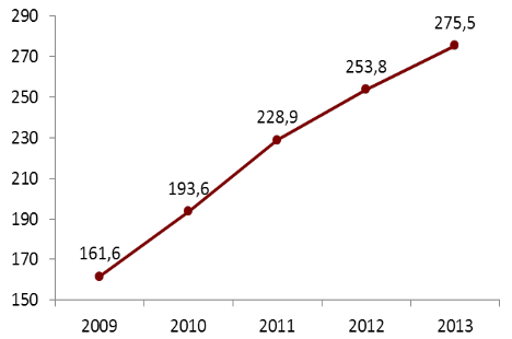 Рисунок 1. Динамика ВРП Курской области в 2009 - 2013 гг.(млрд. руб. в ценах соотв. лет)Среднегодовой темп прироста ВРП за рассматриваемый период составил 3,1% (в сопоставимых ценах).Таблица 2Динамика структуры ВРП Курской области по видамэкономической деятельности в 2009 - 2013 гг., %--------------------------------<2> Оценочные значения.Курская область является индустриально-аграрным регионом. В структуре валового регионального продукта области основная доля добавленной стоимости создается на предприятиях по видам деятельности "производство и распределение электроэнергии, газа и воды" - 7,6%, "транспорт и связь" - 9,4%, "оптовая и розничная торговля; ремонт автотранспортных средств, мотоциклов, бытовых изделий и предметов личного пользования" - 9,7%, "добыча полезных ископаемых" - 11,7%, "обрабатывающие производства" - 16,2%, "сельское хозяйство, охота и лесное хозяйство" - 16,9%.2.1.5. Сельское хозяйствоКурская область располагает благоприятными агроклиматическими условиями для ведения сельскохозяйственной деятельности. Одним из наиболее важных преимуществ региона является наличие плодородных черноземных почв. Площадь земель сельскохозяйственного назначения составляет 2560,5 тыс. га, которые используются для развития сельскохозяйственного производства, в том числе сельскохозяйственные угодья - 2389,8 тыс. га. По составу землепользования около 80% приходится на пашни и около 20% - на сенокосы и пастбища.В силу природно-климатических особенностей области аграрный сектор имеет важное значение для развития экономики, его вклад в формирование валового регионального продукта в 2013 году, по предварительной оценке, составил 16,87%. Среднегодовая численность работников крупных и средних сельскохозяйственных предприятий составляет 17,6 тыс. человек (6,9% от общей численности занятых на крупных и средних предприятиях).Таблица 3Общий объем и доля сельского хозяйства в структуре ВРПрегиона 2009 - 2013 гг.Выпуск продукции сельского хозяйства всеми сельхозпроизводителями (сельхозорганизации, хозяйства населения, крестьянские (фермерские) хозяйства и индивидуальные предприниматели) в 2013 году, по предварительным расчетам, составил 89,8 млрд. рублей, индекс производства продукции сельского хозяйства - 115,5%. По продукции растениеводства индекс производства составил 107,0%, животноводства - 132,8%.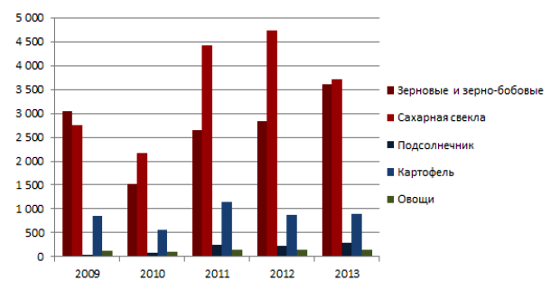 Рисунок 2. Производство основных видов продукциирастениеводства 2009 - 2013 гг. (тыс. тонн)Среди основных видов продукции растениеводства Курской области можно выделить производство зерновых и зернобобовых культур, сахарной свеклы, подсолнечника, картофеля, а также овощей.В центре особого внимания Администрации области - комплексное решение задачи развития животноводства. Благодаря государственной поддержке отрасли в рамках реализации национального проекта "Развитие АПК" и Государственной программы развития сельского хозяйства 24 сельскохозяйственных предприятия региона реализовали крупные инвестиционные проекты по реконструкции и новому строительству животноводческих комплексов. Построены 82 производственные площадки, из которых 70 мясных и 12 молочных.Ресурсная база животноводства характеризуется продолжающимся сокращением поголовья крупного рогатого скота и ростом поголовья свиней, овец и коз. Поголовье КРС на 1 января 2014 года в хозяйствах всех категорий составило 175,5 тыс. голов, свиней - 961,1 тыс. голов, овец и коз - 96,0 тыс. голов.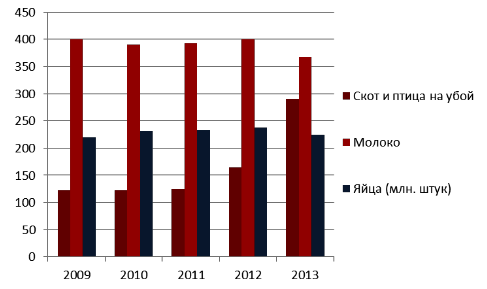 Особый потенциал имеется в развитии свеклосахарного направления. Природно-климатические условия и наличие сахарных заводов, обладающих значительными возможностями по модернизации, позволяют обеспечить более высокий в сравнении с другими сельскохозяйственными культурами рост валового производства сахарной свеклы, обладающей одним из наивысших показателей маржинальности среди растениеводческих культур.(абзац введен постановлением Губернатора Курской области от 02.12.2016 N 342-пг)Рисунок 3. Производство основных продуктов сельскогохозяйства в хозяйствах всех категорий 2009 - 2013 гг.(тыс. тонн)Благодаря строительству современных животноводческих комплексов производство мяса в регионе в 2013 году составило 285,5 тыс. тонн. Около 60% общего баланса мяса занимает свинина. По выращиванию свинины область занимает второе место в Центральном федеральном округе. В течение 2013 года хозяйствами всех категорий региона было произведено 359,4 тыс. т молока, по данному показателю Курская область занимает 4-е место среди 17 областей Центрального федерального округа.Учитывая такие факторы, как благоприятное агроклиматические условия, государственная поддержка сельского хозяйства, разрабатываемая программа импортозамещения, а также все большая ориентация граждан на экологически безопасные и полезные продукты, сельскохозяйственный комплекс Курской области имеет высокий потенциал и существенные перспективы роста, несмотря на достаточно высокий текущий уровень развития.2.1.6. Промышленное производствоКурская область - один из промышленно развитых регионов Российской Федерации. Промышленность области представлена 15 отраслями, где сосредоточено до 25% основных производственных фондов области, занято более трети работающих в отраслях материального производства. К основным видам промышленного производства относятся следующие виды экономической деятельности: "добыча полезных ископаемых", "обрабатывающие производства", "производство и распределение электроэнергии, газа и воды". Их совокупный удельный вес в добавленной стоимости в экономике Курской области в 2013 году составил 35,5% общего объема ВРП. К числу наиболее значимых промышленных центров относятся наиболее населенные города области - Курск и Железногорск.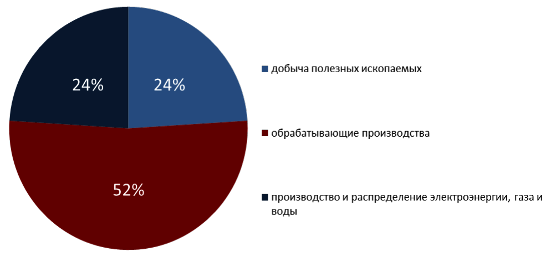 Рисунок 4. Структура промышленного производства по отдельнымвидам экономической деятельности в 2013 г.(по показателю - объем отгруженных товаров собственногопроизводства, выполненных работ и услуг)В структуре промышленного производства наибольшую долю составляют отрасли обрабатывающего производства, индекс промышленного производства по данному виду деятельности в 2013 году к предыдущему периоду составил 113,4%.Обрабатывающие производстваОбъем отгруженных товаров собственного производства по виду деятельности "обрабатывающие производства" за 2013 году составил 110,2 млрд. рублей в действующих ценах, аналогичный показатель за 2009 год был зафиксирован на уровне 66,9 млрд. рублей.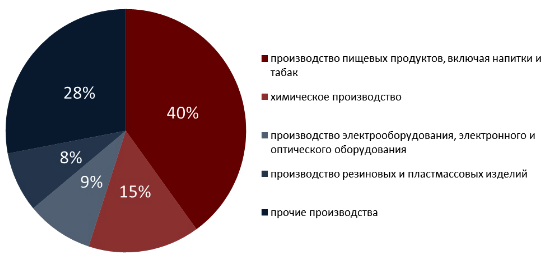 Рисунок 5. Структура обрабатывающих производств по видамэкономической деятельности в 2013 г.В числе ключевых отраслей обрабатывающих производств наибольшую долю составляет производство пищевых продуктов, включая напитки и табак (40%) и химическое производство (15%). Объем отгруженных товаров за 2013 год по ним составил 43,9 млрд. рублей и 16,8 млрд. рублей в действующих ценах соответственно.Пищевая и перерабатывающая промышленность Курской области является одной из ведущих отраслей в обрабатывающем комплексе. В ее состав входит более 500 предприятий, из них 100 крупных и средних. На предприятиях отрасли трудятся свыше 20 тысяч человек <3>.--------------------------------<3> www.kurskoblinvest.ru.Индекс производства пищевых продуктов по итогам 2013 года составил 104,9%.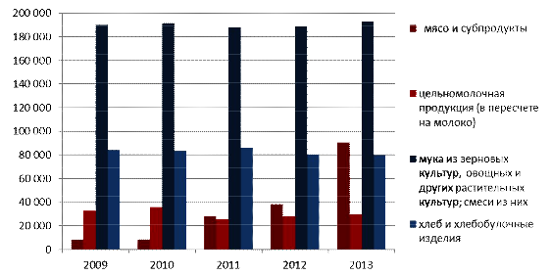 Рисунок 6. Динамика производства отдельных видов пищевойпродукции 2009 - 2013 гг. (тонны)В результате наращивания производственных мощностей действующих и открытия новых производств в 2013 году производство мяса и субпродуктов возросло в 2,4 раза, в том числе говядины - в 1,3 раза, свинины - в 1,7 раза, мяса птицы - в 3,1 раза, полуфабрикатов мясных - в 6,7 раза по сравнению с 2012 годом.Существенную роль в изменении показателей развития мясоперерабатывающей отрасли сыграла работа ЗАО "Курский Агрохолдинг", которым в 2013 году произведено более 40 тыс. тонн мяса птицы, что составляет 46% от общего объема производства мяса и субпродуктов 1-й категории в области.В целях эффективной переработки сахарной свеклы на большинстве сахарных заводов в 2013 году проведены реконструкция и модернизация производственных мощностей. На эти цели направлено более 500 млн. рублей.Немаловажное значение в обрабатывающем производстве региона также имеет химическое производство, удельный вес которого в общем объеме отгруженных товаров собственного производства в 2013 году составил 15%. Индекс химического производства в 2013 году обеспечен на уровне 96,9%, с 2010 года произошло заметное замедление роста производства по данному виду деятельности.Быстрорастущими направлениями развития обрабатывающих производств в Курской области являются производство электрооборудования, электронного и оптического оборудования (индекс промышленного производства в 2013 году составил 178,2%), производство резиновых и пластмассовых изделий (102,5% в 2013 году), производство готовых металлических изделий (116,8% в 2013 году). По перечисленным видам деятельности, начиная с 2010 года, наблюдался стабильный рост объема промышленного производства.Увеличение объема отгруженных товаров в 2013 году произошло по видам деятельности: "производство пищевых продуктов, включая напитки, и табака" (122,2%), "текстильное и швейное производство" (112,1%), "обработка древесины и производство изделий из дерева" (117,1%), "производство готовых металлических изделий" (110,1%), "производство электрооборудования, электронного и оптического оборудования" (113,6%).Таблица 4Показатели промышленного производства обрабатывающихотраслей Курской области в 2013 г.Среди предприятий обрабатывающей промышленности стоит выделить такие ведущие машиностроительные предприятия, как ООО ПО "Вагонмаш", ОАО "Электроагрегат", ОАО "Геомаш", АО "Авиаавтоматика" им. В.В. Тарасова" (правопреемник ОАО "Прибор"), АО "Курский электроаппаратный завод", ЗАО "Энерготекс", ООО "Курский аккумуляторный завод". Перечисленные предприятия выпускают широкий спектр высокотехнологичной продукции, в том числе средства передвижной энергетики, генераторы, геологоразведочное и нефтепромысловое оборудование, средства вычислительной техники, низковольтную аппаратуру, оборудование для атомной промышленности, аккумуляторы.(в ред. постановления Губернатора Курской области от 02.12.2016 N 342-пг)Добыча полезных ископаемыхУдельный вес вида деятельности "добыча полезных ископаемых" в общем объеме промышленного производства составляет 23,9%. В отрасли работает порядка 9 тыс. человек. Ведущее предприятие отрасли - ПАО "Михайловский ГОК", которое является вторым по величине горнодобывающим предприятием в России. В настоящее время предприятием реализуется крупный инвестиционный проект "Строительство технологического комплекса и объектов инфраструктуры обжиговой машины N 3". Реализация проекта позволит комбинату обеспечить дополнительный выпуск 5 млн. тонн доменных окатышей в год, в результате объемы производства данного вида железорудной продукции возрастут в 1,5 раза. Будет создано более 200 новых рабочих мест.(в ред. постановления Губернатора Курской области от 04.12.2017 N 355-пг)Производство и распределение электроэнергии,газа и водыВид деятельности "производство и распределение электроэнергии, газа и воды" составляет 23,7% в структуре промышленного производства Курской области. В отрасли занято более 19 тыс. человек. Объем отгруженных товаров собственного производства в 2013 году составил 50937 млн. рублей в действующих ценах, причем производство, передача и распределение электроэнергии составили 80,6% в общем объеме отгруженных товаров и оказании услуг собственного производства по данному виду деятельности. Основным предприятием, производящим большую часть добавленной стоимости по данному виду деятельности, является ОАО "Концерн Росэнергоатом" "Курская атомная станция".За период 2009 - 2013 гг. объем отгруженных товаров по виду деятельности "производство и распределение электроэнергии, газа и воды" в области увеличился на 14,6%.2.1.7. Финансовая сфера2.1.7.1. Консолидированный бюджет Курской областиВ 2013 году доходы консолидированного бюджета Курской области составили 47182 млн. рублей, значительную часть в доходах бюджета составляют налоговые доходы (в 2013 году - 32757 млн. рублей, что составляет 69,4% от всех доходов), безвозмездные поступления от других бюджетов бюджетной системы Российской Федерации (из федерального бюджета - 11986 млн. рублей, или 25,4% от общего объема доходов).В 2013 году дефицит консолидированного бюджета области составил 2173 млн. рублей.Наибольший удельный вес в объеме налоговых и неналоговых доходов бюджета Курской области в 2013 году составили поступления по налогу на прибыль организаций и доходы физических лиц (65%).По расходам консолидированный бюджет области исполнен на сумму 49355 млн. рублей. Основная часть расходов бюджета приходится на образование (31,6%), национальную экономику (23,2%), социальную политику (15,6%).2.1.7.2. Финансовые результаты деятельности организацийПосле резкого снижения в 2009 посткризисном году финансовые результаты организаций уже в 2011 году более чем в 1,5 раза превысили докризисный уровень 2008 года. Темп роста сальдированного финансового результата организаций в 2010 году составил 190,1% (по сопоставимому кругу), в 2011 году - 272,0%, в 2012 году произошло снижение до уровня 92,5% предыдущего года, однако уже в следующем году последовало восстановление растущего тренда, в 2013 году темп роста составил 112,4%.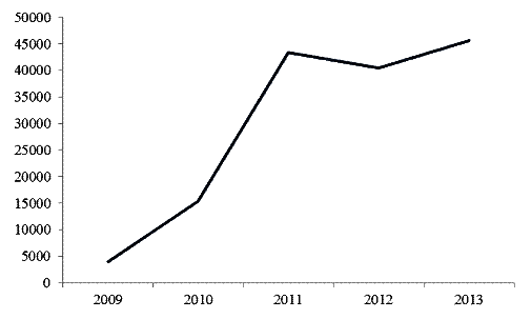 Рисунок 7. Сальдированный финансовый результат(прибыль минус убыток) деятельности организаций, млн. руб.Определяющую роль в волатильности финансового результата в целом по области оказывает объем прибыли ПАО "Михайловский ГОК", которое претерпевает значительные колебания из-за нестабильной ситуации на рынке железорудного сырья. В 2013 году на долю организаций по добыче полезных ископаемых пришлось 56,7% от положительного финансового результата, сложившегося в целом по области. По итогам 2013 года значительные положительные результаты были отмечены в отраслях: "обрабатывающие производства", "сельское хозяйство", "строительство", "транспорт и связь" и "оптовая и розничная торговля". Наиболее прибыльными отраслями являются "обрабатывающие производства", "строительство" и "транспорт и связь", среднегодовые темпы роста прибыли в период с 2009 по 2013 год составили 121,9%, 177,5% и 160,2% соответственно.(в ред. постановления Губернатора Курской области от 04.12.2017 N 355-пг)Доля убыточных организаций (по полному кругу организаций по всем отраслям экономики области) в 2013 году составила 18,1% от общего числа организаций, осуществлявших свою деятельность на территории Курской области, против 24,2% в 2009 году. За указанный период суммарная кредиторская задолженность увеличивалась в среднем на 16,6% ежегодно, тогда как задолженность по банковским кредитам и займам за то же время росла на 20%, в 2013 году практически в два раза превысив уровень 2009 года.Улучшение финансовых результатов организаций области свидетельствует о стабильном состоянии экономики и быстром восстановлении в посткризисный период. Рост задолженности бизнеса кредитным организациям в области свидетельствует о положительной тенденции развития рынка кредитования. Уровень кредитования, однако, все еще недостаточно высок, организации неохотно привлекают заемное финансирование для реализации деятельности, что существенно ограничивает масштабы деятельности бизнеса.2.1.8. Малое и среднее предпринимательствоМалый и средний бизнес представляет собой многоотраслевой сектор экономики и выступает стратегическим ресурсом развития территории региона. В перспективе предполагается значительная государственная поддержка субъектов малого и среднего предпринимательства реального сектора экономики и соответствующих инфраструктурных объектов через реализацию региональных (муниципальных) программ при финансовой поддержке федерального центра.По данным Федеральной службы государственной статистики по Курской области количество зарегистрированных субъектов малого и среднего предпринимательства в регионе по состоянию на 01.01.2014 составило 38,7 тыс. ед., в т.ч. 10,5 тыс. ед. малых и средних предприятий, количество которых возросло к уровню 2009 года на 27%.Доля продукции, произведенной субъектами малого и среднего предпринимательства, в валовом региональном продукте в 2013 году оценивается на уровне 14%. В данном секторе экономики трудится треть занятых в экономике региона.По сравнению с 2009 годом в 2,5 раза увеличился объем инвестиций, направляемых малыми и средними предприятиями на развитие собственного дела, на 47% вырос объем налоговых поступлений от применения специальных режимов налогообложения.Изменилась структура малого и среднего предпринимательства: на треть уменьшилась составляющая торговли, значительно приросла доля реального сектора экономики (промышленность, стройиндустрия, перерабатывающее производство, сельское хозяйство).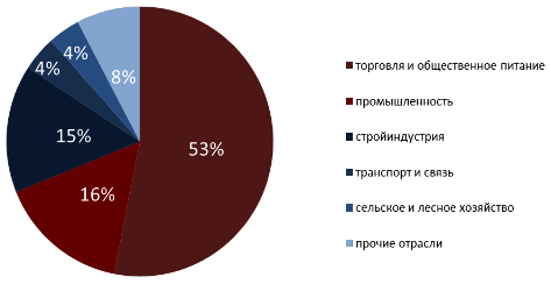 Рисунок 8. Структура выпуска товаров и услуг субъектовмалого и среднего предпринимательства Курской области(2013 г., %)Формирование благоприятных условий для развития малого и среднего предпринимательства является одним из приоритетных направлений деятельности Администрации на среднесрочный период.Ежегодно увеличиваются бюджетные расходы на поддержку малого и среднего предпринимательства. По сравнению с 2009 годом объем финансирования вырос в 2,7 раза. Особенно значительный прирост сложился за последние три года. Объем бюджетных финансовых средств превысил 160 млн. рублей.Программные мероприятия предусматривают дальнейшую господдержку деятельности в сфере промышленного и сельскохозяйственного производства, инноваций и научных исследований, здравоохранения и образования, в т.ч. дошкольной подготовки детей, развитие объектов инфраструктуры поддержки малого и среднего предпринимательства (бизнес-инкубаторов, промышленных парков, центров социального предпринимательства и др.), распространение передового опыта ведения собственного дела.2.1.9. Научно-технический потенциал и система подготовкиквалифицированных кадровНаучно-технический потенциал Курской области определяется концентрацией в регионе крупных научно-исследовательских центров, опытных производств, организаций, осуществляющих образовательную деятельность.В развитии научно-технического потенциала области важную роль играет система образования. Развитая сеть организаций, осуществляющих образовательную деятельность на всех уровнях, позволяет осуществлять подготовку кадров для различных отраслей экономики Курской области.Профессиональное образование региона включает 31 профессиональную образовательную организацию, где реализуются программы подготовки квалифицированных рабочих (служащих) и специалистов среднего звена, программы профессионального обучения, и 23 образовательные организации высшего образования. Система высшего образования Курской области является многоуровневой и включает как программы высшего образования (бакалавриат, магистратуру, специалитет, подготовку научно-педагогических кадров в аспирантуре), так и программы дополнительного профессионального образования (повышение квалификации и профессиональная переподготовка).По индексу человеческого развития (ИЧР), рассчитанному в Докладе о развитии человеческого потенциала в регионах Российской Федерации на 2013 год в рамках Программы развития ООН, Курская область занимает 14-е место среди регионов РФ (в 2008 году - 29-е место), а по индексу образования занимает одну из лидирующих позиций (0,972), уступая лишь Москве.Для развития системы образования в Курской области реализуется государственная программа Курской области "Развитие образования в Курской области". Создан и начал работу региональный научно-методический совет по развитию профессионального образования, в состав которого вошли представители органов исполнительной власти Курской области, представители работодателей ведущих предприятий, Курского института развития образования, образовательных организаций высшего образования, профессиональных образовательных организаций региона. Одной из задач совета является организация взаимодействия органов государственной исполнительной власти, сферы бизнеса, профессиональных образовательных организаций, представителей профессиональных сообществ по вопросам планирования, прогнозирования и реализации образовательных программ для подготовки кадровых ресурсов с учетом потребностей рынка труда. Проводится анализ региональной системы подготовки и переподготовки кадров, на основании которого разрабатываются новые образовательные программы подготовки кадров.Сотрудничество при подготовке кадров ведущих отраслевых предприятий области и организаций, осуществляющих образовательную деятельность, способствует укреплению материально-технической базы образовательных организаций и повышению качества подготовки специалистов для различных отраслей экономики. Опыт Курской области по развитию социального партнерства в учреждениях профессионального образования был заслушан в Российской Академии образования (РАО) в рамках договора о сотрудничестве между Курской областью и РАО.(в ред. постановления Губернатора Курской области от 30.11.2018 N 488-пг)2.1.10. Ситуация на рынке трудаЧисленность экономически активного населения Курской области за период с 2009 по 2013 гг. сократилась на 4% и составила 606,4 тыс. человек, при этом численность занятых в экономике в 2013 году по сравнению с 2009 годом практически не изменилась, составив 570,0 тыс. человек.Снижение численности занятых в крупных и средних организациях за период с 2009 по 2013 гг. произошло практически во всех сферах экономики. Наиболее заметно снизилась занятость в отраслях: "сельское хозяйство, охота и лесное хозяйство" (-15,6%), "оптовая и розничная торговля" (-11,3%), "транспорт и связь" (-9,5%), "строительство" (-8,9%).В абсолютном выражении занятость населения за период с 2009 по 2013 гг. наиболее заметно снизилась в секторах, финансируемых из государственного, областного и муниципальных бюджетов (-11,2 тыс. чел.), но, несмотря на это, государство оставалось работодателем более чем для трети занятого населения региона в 2013 году. Доля занятых в государственном управлении, обеспечении военной безопасности и социальном страховании составила 9,3%, в образовании - 14,1%, в здравоохранении и предоставлении социальных услуг - 10,6%, в жилищно-коммунальном комплексе - 3,3%.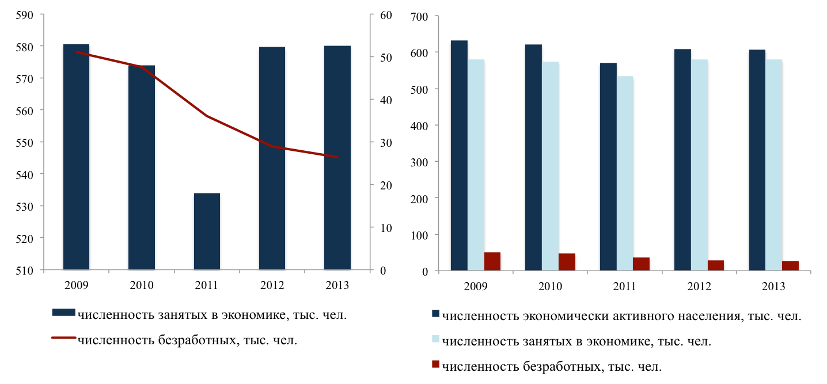 Рисунок 9. Структура экономически активного населенияКурской областиСреди внебюджетных сфер ведущими по занятости населения являются крупные и средние предприятия в отраслях: "обрабатывающие производства" (17,4%), "оптовая и розничная торговля" (8,4%), "операции с недвижимым имуществом" (7,2%), "сельское хозяйство, охота и лесное хозяйство" (6,9%), "строительство" (6,2%), "транспорт и связь" (6,1%). В 2013 году эти сферы суммарно обеспечивали рабочими местами более половины занятого населения Курской области <4>.--------------------------------<4> Официальный сайт статистики Курской области www.kurskstat.gks.ru.В 2013 году в общей численности занятого в экономике населения около 261 тыс. человек, или почти 80%, составляли штатные работники крупных и средних организаций.Уровень безработицы (в среднем за год) за период с 2009 по 2013 гг. сократился почти вдвое, значение показателя на 2013 год (4,6%) ниже общероссийского показателя (5,5%), однако выше среднего показателя по Центральному федеральному округу (3,3%) <5>. Снижение уровня безработицы отчасти объясняется общим снижением уровня занятости среди населения Курской области, что свидетельствует о недостатке и сокращении числа рабочих мест по большинству отраслей за период с 2009 по 2013 гг.--------------------------------<5> Официальный сайт Государственного комитета по статистике.Ставки среднемесячной начисленной номинальной заработной платы в Курской области значительно ниже среднего показателя как по Российской Федерации, так и по ЦФО. В 2013 году ее размер составил 21234,2 рубля, что ниже показателя по Российской Федерации на 28,7%, по Центральному федеральному округу - на 41,4%. В контексте инвестиционной деятельности сравнительно низкие ставки заработной платы являются конкурентным преимуществом области. Номинальная заработная плата в 2013 году обеспечивала 3,49 прожиточных минимума области, что ниже чем в среднем по стране - 4,08. За период с 2009 по 2013 гг. средняя номинальная заработная плата в Курской области увеличилась более чем на 70%, среднегодовой темп роста за пять лет составил 114,2%.За период с 2009 по 2013 гг. наибольшее увеличение средней заработной платы произошло в государственном секторе. Заметно увеличилась средняя заработная плата в сельскохозяйственном секторе. В то же время стоит заметить, что в отраслях, формирующих большую часть ВРП области, средние ставки заработной платы ниже средних по региону. Исключением является только отрасль "производство и распределение электроэнергии, газа и воды", в которой средняя заработная плата в 1,44 раза выше среднерегиональной.Сопоставление структуры занятости и безработицы населения позволяет выделить относительно слабые стороны регионального рынка труда - общее снижение уровня занятости населения, в том числе по основным отраслям экономики, высокий уровень занятости в секторах, финансируемых из бюджетов всех уровней.2.1.11. ДемографияПо численности населения Курская область является одним из самых малонаселенных субъектов Центрального федерального округа (2,88% от общей численности населения ЦФО). При этом на долю городского населения в 2013 году пришлось 66,5% населения области, 33,5% проживало в сельской местности.Наиболее крупными городами Курской области являются г. Курск (448,9 тыс. человек), г. Железногорск (100,7 тыс. человек), г. Курчатов (38,6 тыс. человек), г. Льгов (19 тыс. человек), г. Щигры (15,4 тыс. человек), г. Рыльск (16,2 тыс. человек).(в ред. постановления Губернатора Курской области от 30.11.2018 N 488-пг)В 2013 году естественная убыль населения была отчасти компенсирована миграционным приростом в области. Внутрирегиональное передвижение населения составляет большую часть всех миграционных потоков Курской области, отрицательный механический прирост наблюдается в сельской местности, городское население увеличивалось на протяжении 2009 - 2013 гг.Сложившаяся демографическая ситуация свидетельствует о восходящем тренде урбанизации в Курской области, что, в свою очередь, ставит под угрозу развитие сельского хозяйства. Сохраняющаяся естественная убыль и старение населения области также окажут влияние на предложения рабочей силы на рынке труда в долгосрочной перспективе.2.1.12. Уровень жизни населенияТемп роста среднедушевых денежных доходов населения опережал темп роста потребительских цен в регионе на протяжении 2009 - 2013 гг. В 2013 году среднедушевой денежный доход населения увеличился в 1,63 раза по сравнению с 2009 годом (что примерно соответствует увеличению номинальной заработной платы) и составил 20832,6 рубля. Несмотря на это, среднедушевой денежный доход населения области все еще ниже среднероссийского показателя на 4814,0 рублей. Для компаний, нацеленных на местных потребителей, данный фактор является негативным из-за низкой покупательной способности населения по сравнению с другими регионами ЦФО. Однако положительная динамика денежных доходов населения за последние годы делает развитие потребительского рынка, в особенности в районных центрах, привлекательным направлением развития в среднесрочной перспективе.2.1.13. Жилищный фонд и ЖКХВ 2013 году в Курской области сданы в эксплуатацию жилые дома площадью 496,1 тыс. м2, с ростом на 16,4% к 2012 году. В 2009 - 2013 гг. в области введено 2,2 млн. м2 жилья, за эти годы темпы жилищного строительства возросли в 1,1 раза.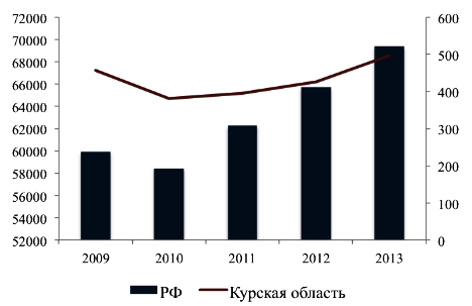 Рисунок 10. Динамика ввода в действие жилых домов,тыс. м2По состоянию на 1 января 2014 года жилищный фонд Курской области составил 31153,4 тыс. м2. На протяжении 2009 - 2013 гг. доли жилищного фонда в городской и сельской местности оставались примерно неизменными, в 2013 году доля городского жилищного фонда составила 59,9%, сельского - 40,1%. Общая площадь сельского жилого фонда составляет 12500,8 тыс. м2, городского - 18652,6 тыс. м2.По уровню обеспеченности общей площадью жилых помещений на одного жителя Курская область опережает общероссийский показатель (23,4 м2), в 2013 году этот показатель по области составил 27,8 км2 в среднем на одного жителя, по итогам 2016 года - 29,3 м2. В области имеются значительные территориальные различия по средней обеспеченности жильем среди муниципальных образований. Средняя жилищная обеспеченность в сельской местности на 33,1% выше чем в городской, вследствие оттока сельского населения в города.(в ред. постановления Губернатора Курской области от 30.11.2018 N 488-пг)По уровню благоустройства жилищного фонда Курская область отстает от средних по Российской Федерации значений. Тем не менее, наблюдается улучшение ситуации за период с 2009 по 2013 годы.Показатели благоустройства жилья в городской местности Курской области значительно выше чем в сельской местности. Этим объясняется относительно невысокий уровень оснащенности жилья, так как более трети населения Курской области проживает в сельской местности.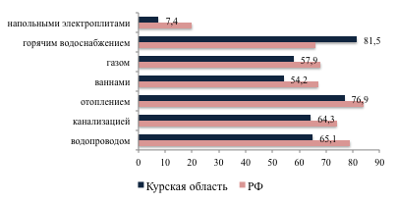 Рисунок 11. Сравнительные показатели благоустройстважилищного фонда, %Доля ветхого и аварийного жилья в Курской области составляет всего 0,67%, значительно ниже среднего по Российской Федерации показателя - 3%. В течение 2009 - 2013 гг. удельный вес аварийного и ветхого жилья в общем жилищном фонде области оставался примерно на одном уровне.В целом, жилищный фонд области и ЖКХ характеризуются сравнительно высокой степенью развитости, а сравнительные показатели благоустройства объясняются особенностями расселения жителей области (высокой долей сельского жилищного фонда, как правило, благоустроенного и оборудованного инфраструктурой хуже, чем городской жилищный фонд).2.1.14. Инфраструктура2.1.14.1. Доступность энергетических ресурсовПотребность в электроэнергии Курской области обеспечивается собственными источниками, расположенными на территории региона. Основным источником, вырабатывающим электроэнергию, является Курская АЭС (4000 МВт), расположенная в 40 км от г. Курска. Курская АЭС является важнейшим узлом ЕЭС России.Суммарная установленная мощность электростанций Курской энергосистемы составляет 4355,7 МВт. В состав входят следующие объекты электрогенерации:Курская АЭС (4000 МВт);Курская ТЭЦ-1 (175 МВт);Курская ТЭЦ-4 (4,8 МВт);Курская ТЭЦ СЗР (116,9 МВт).В число объектов энергосистемы Курской области также входят блок-станции сахарных заводов, работающие параллельно с сетью (суммарной мощностью 12 МВт), а также генерация ЗАО "Теплоэнергосбытовая компания" в п. Северный (суммарная мощность 2,5 МВт) и блок-станции сахарных заводов, не работающие параллельно с сетью (суммарной мощностью 35 МВт).Курская атомная электростанция функционирует свыше 40 лет, поэтому основная задача в долгосрочной перспективе - реконструкция действующих энергоблоков и строительство новых. В эксплуатации в настоящий момент находятся 4 энергоблока (по 1000 МВт каждый). Большая часть выработанной электроэнергии отпускается за пределы области. Курская АЭС покрывает до 14% потребности в электроэнергии по ЦФО.Сеть линий электропередачи напряжением 110 - 750 кВт связывает Курскую энергосистему с четырьмя энергосистемами центральной части России - Белгородэнерго, Брянскэнерго, Липецкэнерго и Орелэнерго. Общая протяженность линий электропередачи Курскэнерго составляет 39964,96 км, из них:высоковольтные линии электропередачи 110 кВ - 2627,5 км;высоковольтные линии электропередачи 35 кВ - 3246,26 км;высоковольтные линии электропередачи 6 - 10 кВ - 17018,8 км;высоковольтные линии электропередачи 0,4 кВ - 17072,4 км.На территории Курской области расположены:трансформаторные подстанции ПС-330 кВ - 5 шт.;трансформаторные подстанции ПС-110 кВ - 82 шт.;трансформаторные подстанции ПС-35 кВ - 210 шт.;трансформаторные подстанции ТП-10(6)/0,4 кВ - 11745 шт.Уровень износа электрических сетей составляет порядка 70%.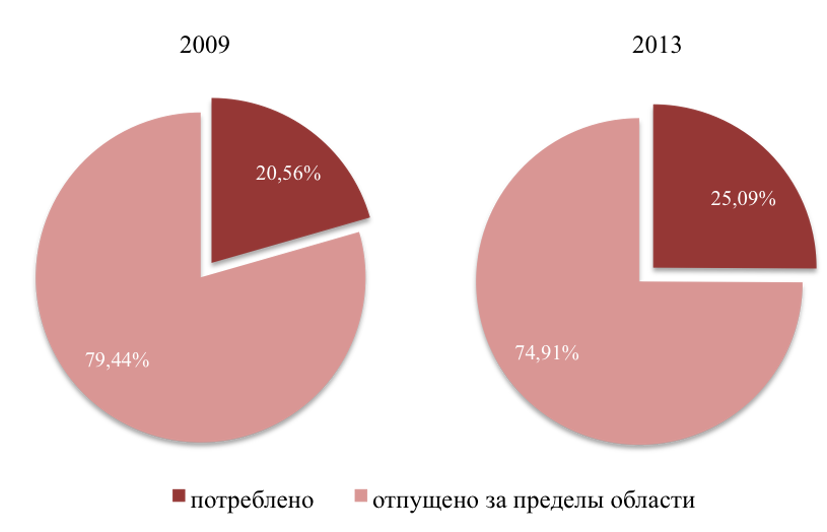 Рисунок 12. Доля потребленной и отпущенной за пределыобласти электроэнергииГазовая отрасль Курской области характеризуется высоким развитием системы магистральных газопроводов, осуществляющих транзит природного газа.Так, на территории Курской области проложено 7 ниток подземных магистральных газопроводов (5 ниток "Восток - Запад", 2 нитки "Север - Юг"), расположены 3 промплощадки, 7 компрессорных станций, замерный узел на границе с Украиной, 40 АГРС.При этом потребление природного газа в области составляет менее 2% от объема газа, проходящего через регион транзитом. Ежегодно объем потребления газа в Курской области составляет порядка 2,2 млрд. куб. м.Абзац исключен. - Постановление Губернатора Курской области от 30.11.2018 N 488-пг.2.1.14.2. Инженерная и жилищно-коммунальная инфраструктураИнженерный и коммунальный комплекс области включает 1,12 тыс. км тепловых, 8,9 тыс. км водопроводных, 1,27 тыс. км канализационных, 16,25 тыс. км газовых сетей, отопительные котельные, водозаборы, очистные сооружения канализации и другие объекты, предназначенные для производства и поставки коммунальных услуг потребителям.Протяженность водопроводных сетей в регионе по всем видам собственности составляет 8908,9 км. Общий износ сетей водоснабжения составляет 67,4%. Количество эксплуатируемых водозаборных скважин составляет 5479 шт. (в том числе в ЖКХ муниципальных образований - 918 шт.), водозаборов - 1694 шт. (в том числе в ЖКХ муниципальных образований - 158 шт. мощностью 439,42 тыс. м3/сутки).В регионе функционирует 12 предприятий ЖКХ и 46 организаций, занятых в сфере водоснабжения и водоотведения. В области имеются две станции обезжелезивания в г. Железногорске (водозабор "Березовский") и г. Обояни. Введена в эксплуатацию станция обезжелезивания (Шумаковский водозабор) в г. Курске.(в ред. постановления Губернатора Курской области от 02.12.2016 N 342-пг)Объекты водоотведения Курской области представлены канализационными сетями и очистными сооружениями. Общая протяженность канализационных сетей по всем видам собственности составляет 1267,3 км (в том числе ЖКХ муниципальных образований - 963,1 км), из них ветхих канализационных сетей - 231,4 км (в том числе ЖКХ муниципальных образований - 179,4 км). Общий износ сетей водоотведения - 55,5%.Общая протяженность наружных газопроводов составляет 16941 км, в том числе: распределительные (88,5%), газопроводы-вводы (11,5%). По назначению: высокого давления 1-й категории (8,7%), высокого давления 2-й категории (17,7%), среднего давления (10,7%), низкого давления (62,9%). Уровень износа газовых сетей составляет 34%. Уровень газификации Курской области составляет: природным и сжиженным газом - 84,3%, природным газом в городах и поселках городского типа - 88,6%, в сельской местности - 60,56%, сжиженным газом по области - 5,98%.Объекты теплоснабжения области включают в себя: 210 единиц котельных (уровень износа 48,4%), 80 единиц центральных тепловых пунктов (уровень износа 61,4%), тепловые магистрали протяженностью 1117,0 км (уровень износа 75,9%).Высокий уровень износа наблюдается в водопроводных сетях, сетях водоотведения и теплоснабжения.В целом, Курская область имеет достаточно развитую инженерную и жилищно-коммунальную инфраструктуру, объем оказанных населению жилищно-коммунальных услуг увеличился за период с 2009 по 2013 гг. В целях сохранения конкурентного преимущества области в части развитой инфраструктуры следует обратить особое внимание на реконструкцию коммунальной и инженерной инфраструктуры.2.1.14.3. Транспортная инфраструктураКурская область имеет развитую базовую транспортную инфраструктуру. Плотность автодорог общего пользования с твердым покрытием Курской области превышает среднее значение по ЦФО в 1,02 раза и составляет 345 км/1000 км2, среднее значение по РФ - в 5,9 раза. По территории региона проходят железнодорожные, трубопроводные и автомобильные магистрали. Региональная транспортная система области в настоящее время имеет структуру моноцентрического типа, основанную на развитии транспортных узлов и коридоров федерального, регионального или межмуниципального, местного значения.Автомобильные дороги Курской области представлены дорогами федерального значения, дорогами общего пользования регионального или межмуниципального значения, а также дорогами общего пользования местного значения.На 01.01.2014, согласно статистическим данным <6>, общая протяженность сети автомобильных дорог, проходящих по территории Курской области, составляет 16796,5 км, в том числе:--------------------------------<6> Официальный сайт Федеральной службы государственной статистики.магистральные автомобильные дороги, имеющие федеральное значение: М-2 "КРЫМ", М-3 "УКРАИНА" от Москвы через Калугу, Брянск, до границы с Украиной, а также федеральные дороги: Тросна - Калиновка А-142 Е-381, Р-298 "Курск - Воронеж" - Р-22 "Каспий" протяженностью 424,6 км;автомобильные дороги общего пользования регионального или межмуниципального значения - 7036 км;автомобильные дороги общего пользования местного значения - 9335,9 км.При этом доля грунтовых дорог, состояние и эксплуатация которых зависят от погодных условий, составляет 7,4% (523 км) для автомобильных общего пользования регионального или межмуниципального значения и 63,3% (5912,9 км) для автомобильных дорог общего пользования местного значения.В 2013 году грузооборот всех видов транспорта общего пользования составил 7464,2 млн. тонн-км (в 3,9 раза больше чем в 2009 году). Пассажирооборот по сравнению с 2009 годом снизился на 5,6% и составил 1140 млн. пассажиро-км. Значения обоих показателей выше, чем в среднем по Российской Федерации.На территории Курской области расположены железнодорожные пути общего и необщего пользования собственности ОАО "РЖД", предприятий промышленного железнодорожного транспорта (ППЖТ), а также предприятий и организаций промышленного, строительного и сельскохозяйственного секторов экономики области. Основные направления движения поездов: Курск - Орел, Курск - Белгород, Курск - Касторная - Воронеж, Курск - Льгов - Волфино, Курск - Льгов - Комаричи - Брянск. Всего протяженность железнодорожных путей составляет 1544,6 км, эксплуатационная длина железнодорожных путей общего пользования составляет 1055,8 км. Густота железнодорожных путей сообщения на 1000 км2 территории составляет 35,4 км, что превышает среднерегиональный показатель по ЦФО в 1,3 раза. На территории Курской области находятся 65 железнодорожных станций. Крупнейшие железнодорожные узлы области - Курск, Льгов, Касторное.Авиационный транспорт в Курской области представлен аэропортом "Курск (Восточный)" - международным аэропортом города Курска, расположенным в 7 км к востоку от центра города. Пропускная способность аэровокзального комплекса на внутренних и международных воздушных линиях составляет 100 человек в час. Аэродром по классификации аэродромов гражданской авиации относится к классу "B".По территории области проходят магистральный нефтепровод "Дружба" (Мичуринск - Кременчуг), протяженностью 272,5 км и 2 магистральных газопровода: "Уренгой - Помары - Ужгород" протяженностью по области 246 км, "Шебелинка - Курск - Брянск" протяженностью по области 165,7 км. На территории региона эксплуатируются 3 газонаполнительные станции сжиженного углеводородного газа общей емкостью до 3600 т.2.1.14.4. Инфраструктура связиВ современных условиях связь - одна из наиболее перспективных, высокодоходных и динамично развивающихся сфер деятельности, отличающаяся доступностью и многообразием услуг. Общие доходы от услуг всех видов связи в Курской области в 2013 г. составили 6,9 млрд. рублей. Большая часть доходов (около 60%) от услуг связи приходится на телефонную связь, при этом более 45% приходится на подвижную электросвязь (сотовая связь), почти 10% - на городскую.На территории области действуют следующие операторы сотовой связи:Курский филиал ПАО "Вымпелком-регион" (Билайн);(в ред. постановления Губернатора Курской области от 02.12.2016 N 342-пг)филиал ПАО "МТС" в Курской области;(в ред. постановления Губернатора Курской области от 02.12.2016 N 342-пг)ЗАО "Курская сотовая связь" (Теле2-Курск);региональное отделение Центрального филиала ПАО "МегаФон".(в ред. постановления Губернатора Курской области от 02.12.2016 N 342-пг)Подвижная электросвязь не только восполняет недостаток стационарных телефонов, но и предоставляет широкий спектр дополнительных услуг. Общая численность абонентов сотовой связи на 1 января 2014 г. составила 1941 тыс., на одного жителя области приходится в среднем 1,7 абонентских номера.Зона покрытия сотовой связью территории Курской области составляет около 96%. Всем жителям области обеспечен доступ к телефонной сети общего пользования, вызову экстренных оперативных служб.Услуги почтовой связи общего пользования оказывает Курский филиал ФГУП "Почта России". Из общего числа сельских населенных пунктов 21,8% имеют свои отделения связи, 76,8% обслуживаются почтальонами. Обеспеченность населения почтовыми ящиками в расчете на 10 тыс. населения составляет 11,3 шт.Курский областной радиотелевизионный передающий центр (далее - ОРТПЦ) оказывает услуги связи по эфирному вещанию российских общедоступных теле- и радиоканалов на территории региона. В 2009 году в Курской области, раньше чем в других регионах России, была развернута цифровая наземная сеть телерадиовещания с охватом населения 98,9%. В настоящее время 70% курян имеют возможность принимать 20 телевизионных каналов в цифровом качестве.В Курской области реализуется одна из самых масштабных за всю историю региона программ по строительству оптических сетей связи по технологии, предусматривающей подведение оптоволокна до здания.Строительство сетей в рамках этой программы ведется с июля 2013 года. На 2014 год сеть новой "оптики" "Ростелекома" позволила охватить более 70 тыс. домохозяйств Курской области.(в ред. постановления Губернатора Курской области от 30.11.2018 N 488-пг)При общем числе домохозяйств 442,2, порядка 76% из них на начало 2014 года имели доступ к проводному Интернету. На начало 214 года 312 населенных пунктов сельской местности в Курской области не имеют современных волоконно-оптических сетей связи, соответственно высокоскоростной доступ в интернет в данных населенных пунктах невозможен. Работы по планированию и составлению графика строительства волоконно-оптических сетей связи в этих населенных пункта уже завершены. К 2019 г. долю домохозяйств, имеющих доступ к проводному Интернету, планируется довести до 93%.2.1.15. Сравнительная оценка социально-экономическойситуации с регионами ЦФОКурская область является одним из экономически развитых регионов ЦФО, обладает значительным промышленным потенциалом, развитой инфраструктурой и относительно высоким уровнем жизни населения. Сравнение области с сопоставимыми регионами федерального округа по основным социально-экономическим показателям отражены на рисунке 13.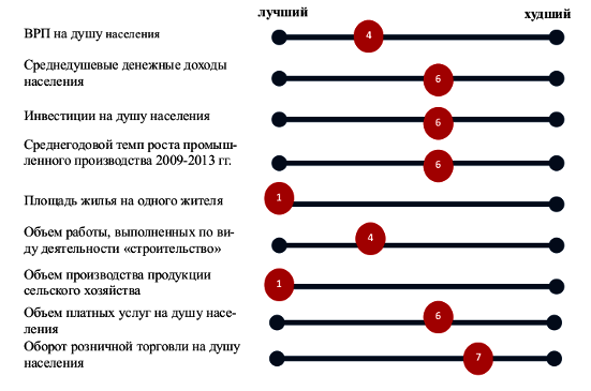 Рисунок 13. Позиция Курской области среди сравнимыхсубъектов ЦФО <7>--------------------------------<7> Брянская, Владимирская, Ивановская, Калужская, Липецкая, Рязанская, Смоленская, Тамбовская, Тульская, Ярославская области.2.2. Анализ инвестиционного климата Курской областиМетодикаВ качестве основы для факторного анализа инвестиционной привлекательности использовалась методология, разработанная и используемая рейтинговым агентством "Эксперт РА". Согласно методологии, инвестиционная привлекательность состоит из двух элементов: инвестиционный риск и инвестиционный потенциал.Выбранная методология позволяет не только сделать общее заключение о состоянии инвестиционного климата в регионе, но и изучить его структуру, сделать вывод об особо слабых и сильных сторонах, провести факторный анализ. Согласно выбранной методологии, инвестиционный потенциал и инвестиционный риск состоят из следующих групп рейтинговых показателей:Инвестиционный потенциал:природно-ресурсный (средневзвешенная обеспеченность балансовыми запасами основных видов природных ресурсов);трудовой (трудовые ресурсы и их образовательный уровень);производственный (совокупный результат хозяйственной деятельности населения в регионе);инновационный (уровень развития науки и внедрения достижений научно-технического прогресса в регионе);институциональный (степень развития ведущих институтов рыночной экономики);инфраструктурный (инфраструктурная обеспеченность);финансовый (объем налоговой базы, прибыльность предприятий региона и доходы населения);потребительский (совокупная покупательная способность населения региона);туристический (наличие мест посещения туристами и отдыхающими, а также мест развлечения и размещения для них).Инвестиционный риск:экономический (тенденции в экономическом развитии региона);финансовый (степень сбалансированности регионального бюджета и финансов предприятий);социальный (уровень социальной напряженности);экологический (уровень загрязнения окружающей среды);криминальный (уровень преступности в регионе);управленческий (качество управления бюджетом, наличие программно-целевых документов, степень развитости системы управления).Инвестиционная активность оценивалась методом сравнения с субъектами Российской Федерации и субъектами ЦФО по первичным и производным от них показателям. Общая схема взаимосвязи инвестиционного климата и составляющих его интегральных показателей выглядит следующим образом: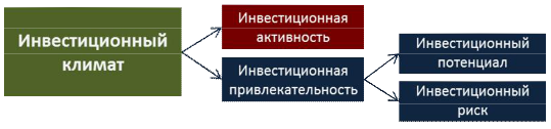 Рисунок 14. Структура инвестиционного климата2.2.1. Структура инвестиционной привлекательности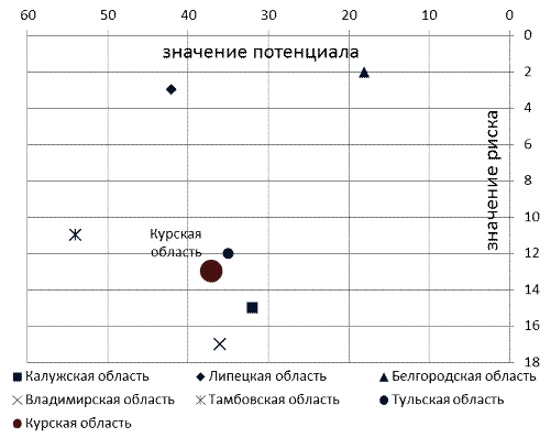 Рисунок 15. Сравнение инвестиционного рискаи инвестиционного потенциала Курской областии субъектов ЦФОВ сравнении с выбранными для анализа субъектами ЦФО уровень инвестиционного риска области находится в серединных значениях, соответствующих показателям по другим регионам Центрального федерального округа. Для субъектов ЦФО характерно низкое значение инвестиционных рисков. Среди рассматриваемых регионов наименее рискованными для инвестиционной деятельности являются Белгородская область (2-е место) и Липецкая область (3-е место), наиболее рискованным - Владимирская область (17-е место). Курская область входит в число 15 наименее рисковых регионов, занимая по этому показателю 13-е место среди всех субъектов Российской Федерации. При этом примечательно, что Калужская область, являющаяся одним из лидеров ЦФО по объему привлекаемых инвестиций в основной капитал, имеет более низкий ранг инвестиционного риска (15-е место) в сравнении с Курской областью. Очевидно, что данный факт (в контексте анализа инвестиционного климата) может быть объяснен только различием в инвестиционном потенциале субъектов.Инвестиционный потенциал Курской области, как и инвестиционный риск, находится в средних значениях. В отличие от значений инвестиционного риска, инвестиционный потенциал субъектов ЦФО распределен менее равномерно. Наименьшее значение инвестиционного потенциала выявлено в Тамбовской области (54-е место), наибольшее - в Белгородской области (18-е место). Курская область по интегральному показателю инвестиционного потенциала занимает средние значения по федеральному округу (37-е место среди субъектов Российской Федерации), при этом опережая по данному показателю одного из лидеров по объему привлекаемых инвестиций в основной капитал - Липецкую область (42-е место).Таким образом, в настоящее время Курская область находится в числе "средних" по уровню инвестиционной привлекательности регионов ЦФО. При этом, по оценкам инвестиционного потенциала и риска область превосходит некоторые субъекты-лидеры. Тем не менее, этот разрыв в целом недостаточно велик для того, чтобы выгодно обособить область среди прочих регионов Центрального федерального округа. На примере Липецкой и Белгородской областей можно утверждать, что для ускоренного привлечения инвестиций необходимо отчетливое лидирование региона как минимум по одной из двух составляющих инвестиционной привлекательности. В то же время Калужская область, занимая средние значения как по рангу инвестиционного потенциала, так и по рангу инвестиционного риска, выгодно выделяется объемом привлекаемых инвестиций. Причины данного обстоятельства могут быть выявлены при рассмотрении структуры каждой из интегральных оценок в разрезе частных потенциалов и рисков.Частное сравнение факторов инвестиционного потенциала и рисков Курской области с субъектами ЦФО и средними значениями показателей по федеральному округу (приведено ниже) наглядно отражает наиболее и наименее значимые факторы в интегральных показателях инвестиционного риска и инвестиционного потенциала.2.2.1.1. Инвестиционный потенциалЦентральный федеральных округ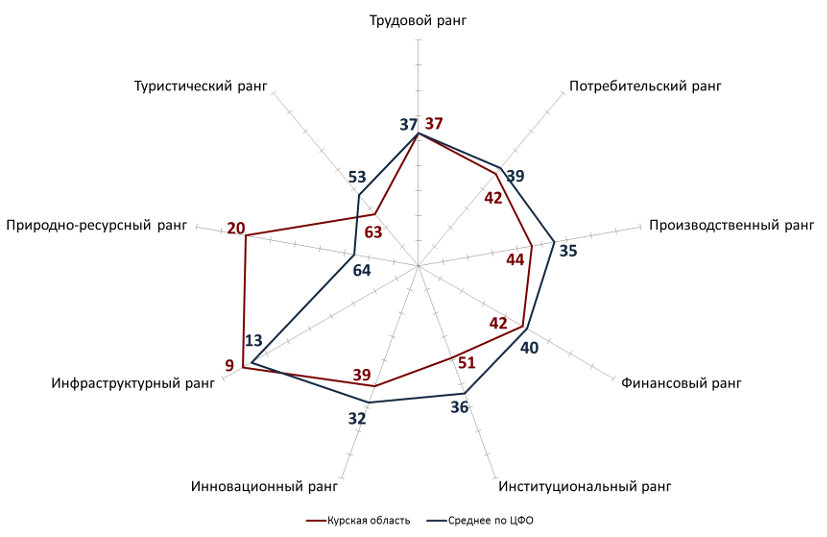 Рисунок 16. Сравнение структуры инвестиционного потенциалаКурской области и средних медианных показателей по ЦФОпо составляющим его факторамЗначения факторов инвестиционного потенциала по области превосходят средние значения по ЦФО практически во всех категориях. Исключением является лишь природно-ресурсный ранг, в котором позиции Курской области значительно (на 44 позиции) лучше среднего медианного показателя по федеральному округу. В то же время, в качестве наиболее слабой стороны инвестиционного потенциала области стоит выделить институциональный потенциал (отставание от среднего значения по округу - 15 позиций).Таким образом, в настоящее время с целью увеличения инвестиционной активности целесообразно проводить мероприятия по усилению конкурентных позиций региона в группах относительно сильных факторов и использованию данного преимущества (в первую очередь это относится к природно-ресурсному и инфраструктурному потенциалам). В то же время, необходимо с особой приоритетностью выделить мероприятия, направленные на улучшение институционального, туристического и производственных потенциалов. Акцентирование данных направлений мероприятий не отрицает необходимости реализации ряда инициатив по улучшению остальных составляющих инвестиционного потенциала.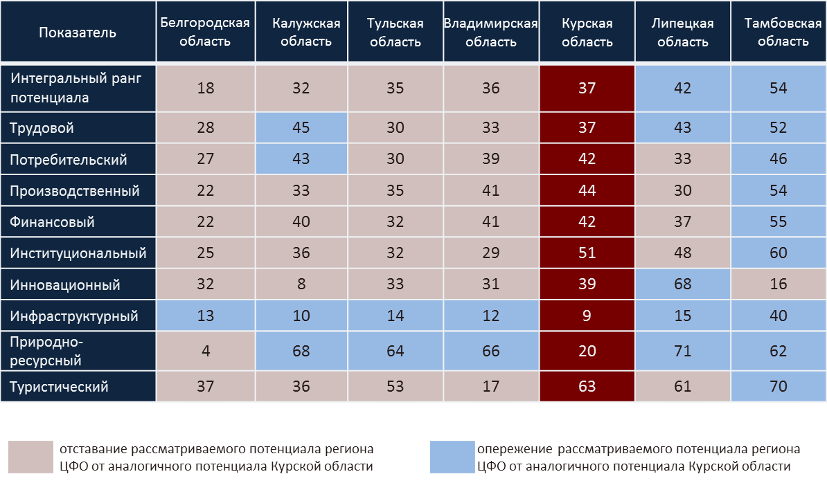 Рисунок 17. Сравнение структуры инвестиционного потенциалаКурской области и субъектов ЦФО по составляющим его факторам2.2.1.2. Инвестиционный рискЦентральный федеральный округ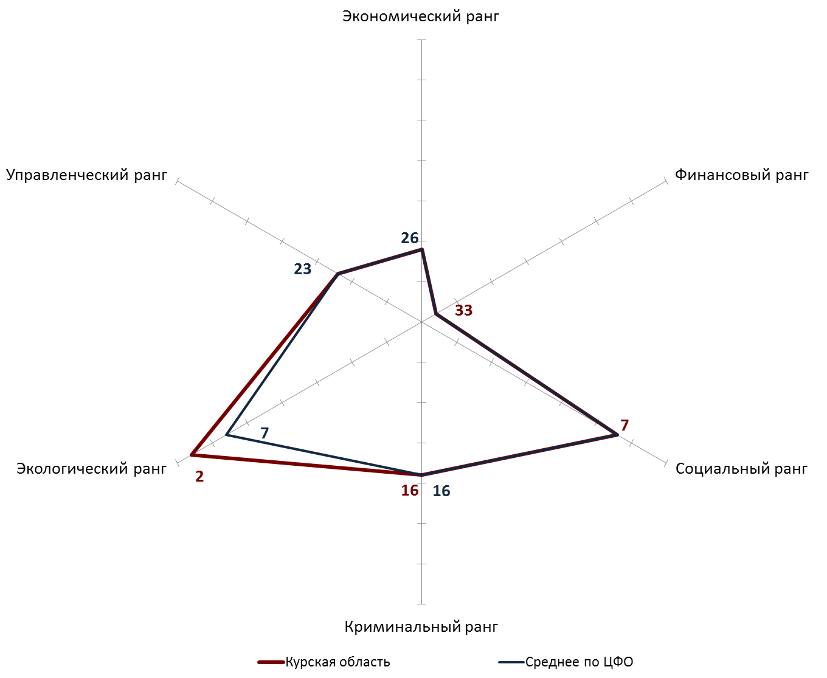 Рисунок 18. Сравнение структуры инвестиционного рискаКурской области и средних медианных показателей по ЦФОпо составляющим его факторамЗначения большинства факторов инвестиционного риска Курской области точно соответствуют средним медианным значениям по Центральному федеральному округу. Исключением является лишь показатель экологического риска, по данному рангу Курская область выгодно отличается от регионов-соседей, занимая 2-е место среди всех субъектов Российской Федерации (разрыв со средними значениями по ЦФО составляет 5 позиций).Таким образом, инвестиционные риски, существующие в области, являются общими для большинства регионов ЦФО. Особо стоит выделить необходимость снижения финансовых рисков инвесторов.Стоит отметить, что инвестиционные риски наиболее гибко регулируются под влиянием инициатив органов власти субъекта.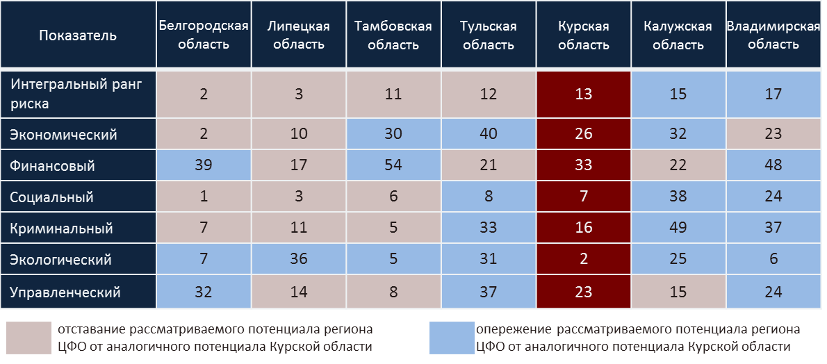 Рисунок 19. Сравнение структуры инвестиционного рискаКурской области и субъектов ЦФО по составляющимего факторам2.2.1.3. Инвестиционная привлекательность муниципальныхобразований областиМуниципальные образования Курской области по показателю инвестиционной привлекательности оценивались относительно друг друга. Цветом отражены группы муниципальных образований по уровню инвестиционной привлекательности (зеленым - наиболее привлекательные, синим - средне привлекательные, красным - наименее привлекательные).Таблица 5Сравнительная инвестиционная привлекательность муниципальныхобразований Курской области (относительно друг друга)2.2.2. Анализ структуры получения согласования и разрешений,необходимых для реализации инвестиционного проектаКлючевыми этапами реализации инвестиционного проекта в начале его инвестиционной фазы является ряд процедур, связанных с получением необходимых согласований и разрешений. Простота, время прохождения и прозрачность таких процедур зачастую оказывают непосредственное влияние на успешную реализацию инвестиционного проекта. В отдельных случаях чрезмерная затянутость наряду с высокой степенью бюрократизации могут привести к отказу инвестора от реализации запланированного проекта. В то же время необходимо заметить, что именно успешность и простота прохождения согласовательных процедур (в пределах установленных законодательством компетенций) являются одним из основных критериев благоприятной административной среды.Основными такими процедурами являются:регистрация прав собственника на земельный участок;получение разрешения на строительство;подключение к электросетям.Основными структурами, задействованными в этих процедурах (в пределах полномочий, определенных действующим законодательством), являются:структурные подразделения федеральных органов исполнительной власти (включая подведомственные им службы и агентства);Администрация Курской области (департамент архитектуры и градостроительства Курской области);(в ред. постановления Губернатора Курской области от 30.11.2018 N 488-пг)органы местного самоуправления;ресурсоснабжающие организации.Отдельные функции данных структур (в соответствии с действующим законодательством) могут быть доверены многофункциональным центрам (далее - МФЦ), в которых клиентам оказывается широкий спектр услуг, что позволяет таким образом сократить время согласований и количество инстанций, в которые необходимо обращаться. Кроме того, бесспорным плюсом МФЦ является его областная принадлежность, что позволяет разрабатывать собственные регламенты прохождения процедур (в пределах законодательства), регулировать время работы и количество сотрудников, местонахождение, другими словами - более оперативно и гибко реагировать на текущую ситуацию.В настоящее время в Курской области функционирует МФЦ - ОБУ "Многофункциональный центр по предоставления государственных и муниципальных услуг". Многофункциональный центр представляет из себя учреждение, реализующее функцию предоставления государственных и муниципальных услуг по принципу "одного окна". Уполномоченный МФЦ расположен в г. Курске. В Курской области функционирует 31 филиал центра, из них 27 филиалов расположены в муниципальных районах области, 4 филиала по г. Курску и Курскому району расположены в г. Курске, что позволяет предоставить широкий спектр услуг по принципу "одного окна" в областном центре и во всех муниципальных районах области.(в ред. постановлений Губернатора Курской области от 04.12.2017 N 355-пг, от 30.11.2018 N 488-пг)Такой подход соответствует лучшим российским практикам повышения доступности и простоты оказания государственных услуг.2.2.2.1. Регистрация прав собственника на земельный участокВ соответствии с Федеральным законом от 13 июля 2015 года N 218-ФЗ "О государственной регистрации недвижимости" государственный кадастровый учет, государственная регистрация прав, ведение Единого государственного реестра недвижимости и предоставление сведений, содержащихся в Едином государственном реестре недвижимости, осуществляются Федеральной службой государственной регистрации, кадастра и картографии и ее территориальными органами.(в ред. постановления Губернатора Курской области от 30.11.2018 N 488-пг)В соответствии с действующим соглашением <8> прием и выдача документов по отдельным государственным услугам Федеральной службы государственной регистрации, кадастра и картографии могут осуществляться МФЦ, в их числе:--------------------------------<8> Соглашение N 1 о взаимодействии между уполномоченным Многофункциональным центром, Управлением Федеральной службы государственной регистрации, кадастра и картографии по Курской области и филиалом государственного бюджетного учреждения "Федеральная кадастровая палата Федеральной службы государственной регистрации, кадастра и картографии по Курской области".государственный кадастровый учет недвижимого имущества и (или) государственная регистрация прав на недвижимое имущество и сделок с ним;(в ред. постановления Губернатора Курской области от 30.11.2018 N 488-пг)предоставление сведений, содержащихся в Едином государственном реестре недвижимости;(в ред. постановления Губернатора Курской области от 04.12.2017 N 355-пг)абзацы пятый - шестой исключены. - Постановление Губернатора Курской области от 04.12.2017 N 355-пг.Согласно общероссийскому опыту, основными проблемами инвесторов при регистрации прав собственника на земельный участок являются:отсутствие достаточно полной информации о порядке прохождения процедур и правилах подготовки необходимой документации;нехватка отделений по приему и выдаче соответствующей документации.В Курской области информационная поддержка заявителей по вопросу регистрации прав собственника на земельный участок предоставляется посредством размещения информации о порядке прохождения процедур на электронных ресурсах в сети "Интернет" (официальных сайтах МФЦ и Федеральной службы государственной регистрации, кадастра и картографии), телефонных линий (в том числе предоставляемой посредством инвестиционной горячей линии "информационной помощи инвестору", функционирующей в рамках инвестиционного портала Курской области), справочной информации в отделениях ответственных структур.(в ред. постановления Губернатора Курской области от 30.11.2018 N 488-пг)Необходимо отметить, что благодаря развитой филиальной сети МФЦ, действующие предприниматели и потенциальные инвесторы Курской области обеспечены возможностью получения соответствующей услуги практически на всей территории области. Кроме того, заявители имеют возможность прохождения части процедур в электронном виде.2.2.2.2. Получение разрешения на строительство(в ред. постановления Губернатора Курской областиот 30.11.2018 N 488-пг)Порядок получения разрешения на строительство устанавливается Градостроительным кодексом Российской Федерации, федеральными, региональными и муниципальными нормативными правовыми актами.Основными структурами, ответственными за прием заявлений и последующую выдачу разрешений на строительство, являются органы местного самоуправления муниципальных образований области. В случае, если строительство объекта капитального строительства планируется осуществить на территории двух и более муниципальных образований, разрешение на строительство выдается департаментом архитектуры и градостроительства Курской области.Распоряжением Правительства Российской Федерации от 10 апреля 2014 г. N 570-р утверждены показатели оценки эффективности деятельности высших должностных лиц субъектов Российской Федерации по созданию благоприятных условий ведения предпринимательской деятельности, в числе которых количество процедур, необходимых для получения разрешения на строительство, и совокупное время, необходимое для прохождения таких процедур в период до 2018 года.Для Курской области по данным показателям установлены следующие плановые значения:1) по количеству процедур: 2015 год - 15 шт.; 2016 год - 13 шт.; 2017 год - 12 шт.; 2018 год - 11 шт.;2) по совокупному времени прохождения таких процедур: 2015 год - 130 дней; 2016 год - 90 дней; 2017 год - 70 дней; 2018 год - 56 дней.Здесь имеются в виду все процедуры, выполняемые застройщиком и необходимые для получения разрешения на строительство, имея предоставленный в установленном порядке земельный участок для строительства, начиная с получения градостроительного плана земельного участка.Распоряжением Администрации Курской области от 25.04.2017 N 194-ра утвержден перечень процедур, необходимых для получения разрешения на строительство эталонного объекта капитального строительства непроизводственного назначения на территории Курской области, на 2018 - 2020 годы (количество процедур - 4 шт., совокупное время прохождения таких процедур - 56 дней).Количество процедур, необходимых к прохождению для получения разрешения на строительство, во многом связано с действующими нормами, установленными Градостроительным кодексом Российской Федерации, и наличием у застройщика соответствующего пакета документов, а также регламентации не только самой услуги по получению разрешения на строительство, но и по исходно-разрешительным процедурам, предшествующим ей, таким как: выдача градостроительного плана земельного участка, прохождение экспертизы проекта, получение технических условий. К настоящему времени все отмеченные процедуры строго регламентированы.Подготовка и выдача разрешений на строительство на территории области осуществляется уполномоченным органом исполнительной власти Курской области в лице департамента архитектуры и градостроительства Курской области и органами местного самоуправления. Филиалами ОБУ "Многофункциональный центр по предоставлению государственных и муниципальных услуг" по принципу "одного окна" также осуществляется прием заявлений и выдача разрешений на строительство объектов капитального строительства. Кроме того, предоставление таких услуг предусмотрено в электронном виде через портал государственных услуг.На сегодняшний день в соответствии с Градостроительным кодексом Российской Федерации, установившим, что обязательным приложением к генеральному плану является координатное описание границ населенных пунктов, входящих в состав поселения, а к правилам землепользования и застройки - координатное описание территориальных зон, требуется внесение изменений в генеральные планы сельских поселений и правила землепользования и застройки городских округов, городских и сельских поселений.Однако недостаточность средств местных бюджетов является сдерживающим фактором для реализации вышеуказанных мероприятий.Для решения указанных проблем органам местного самоуправления Курской области начиная с 2017 года предоставляются субсидии из областного бюджета на координатное описание границ населенных пунктов. Текстовое и графическое описание границ территориальных зон возможно исключительно за счет местных бюджетов.В целях оперативного обеспечения органов государственной власти, органов местного самоуправления, физических и юридических лиц достоверными сведениями для осуществления градостроительной, инвестиционной и иной хозяйственной деятельности на территории Курской области распоряжением Администрации Курской области от 09.04.2015 N 251-ра введена региональная базовая целевая система мониторинга и управления территориального планирования и градостроительства Курской области в промышленную эксплуатацию (далее - ЦСМУ ТПГД). Сведения ЦСМУ ТПГД являются открытыми и общедоступными, за исключением сведений, отнесенных федеральными законами к категории ограниченного доступа. Ведение ЦСМУ ТПГД осуществляется посредством электронного взаимодействия с ИСОГД МО, установленными в муниципальных районах и городских округах Курской области.На территории области действует Закон Курской области от 31 октября 2006 года N 76-ЗКО "О градостроительной деятельности в Курской области". Установленный данным Законом перечень случаев, когда выдача разрешения на строительство не требуется, позволил сократить состав процедур, связанных со строительством линейных и иных объектов, что, в свою очередь, положительно сказалось на уменьшении сроков строительства объектов и сроков технологического присоединения инвестиционных объектов.2.2.2.3. Подключение к электросетямПрохождением процедуры подключения к электросетям принято считать набор мероприятий, осуществляемых от подачи соответствующей заявки до заключения договора на поставку электроэнергии.Очевидно, что срок прохождения данных процедур во многом зависит от ряда объективных факторов, основными из них являются мощность подключаемой линии, протяженности от объекта до точки присоединения, наличие необходимой мощности в точки присоединения. Данные факторы не зависят от порядков прохождения согласовательных процедур, но чаще всего именно они играют решающую роль в сроках и простоте подключения предприятия к электросетям.Процедура присоединения (в части подачи заявки, набора процедур, предельных сроков прохождения и т.п.) устанавливается электросетевыми организациями. Основной организацией, осуществляющей услуги технологического присоединения на территории Курской области, является филиал ПАО "МРСК Центра" - филиал "Курскэнерго". На базе ОБУ "МФЦ" ведется прием запросов о предоставлении технических условий и информации о плате за подключение объектов капитального строительства максимальной мощностью более 15 кВт, которые используются для нужд, связанных с осуществлением предпринимательской деятельности, к сетям филиала ПАО "МРСК Центра" - "Курскэнерго".(в ред. постановлений Губернатора Курской области от 02.12.2016 N 342-пг, от 04.12.2017 N 355-пг, от 30.11.2018 N 488-пг)Наиболее распространенными проблемами, с которыми сталкиваются инвесторы при подключении к электросетям, являются:сложный и долгий процесс строительства объектов сетевого хозяйства;нехватка мощности в планируемой точке присоединения;отсутствие нужной информации по подключению к электросетям в простом и понятном виде.Для решения первых двух проблем органами исполнительной власти Курской области проводится регулярная работа с организациями, выполняющими услуги технологического присоединения. Учитываются потребности инвесторов, соответствующие предложения вносятся хозяйствующим субъектам для учета при составлении инвестиционных программ.Информационное обеспечение осуществляется посредством размещения исчерпывающей информации о порядке и сроках прохождения необходимых процедур на сайте ПАО "МРСК Центра" - филиал "Курскэнерго". Заявителю предоставляется возможность при помощи "личного кабинета клиента" удаленно подать заявку на технологическое присоединение.(в ред. постановления Губернатора Курской области от 02.12.2016 N 342-пг)2.2.3. Анализ инвестиционной активности в областиВ 2013 году предприятиями и организациями Курской области было направлено 70,74 млрд. рублей инвестиций в основной капитал (по полному кругу организаций). За период 2009 - 2013 гг. их объем в сопоставимых ценах увеличился в 1,2 раза (по России - в 1,5 раза, по ЦФО - в 1,4 раза). Относительное отставание темпа роста инвестиций в области от средних показателей по ЦФО и России в целом за рассматриваемый период во многом объясняется существенным снижением объема инвестиций в субъектах Российской Федерации в 2009 - 2010 гг. и последовавшим за этим посткризисным восстановлением инвестиционной активности. В то же время, объем привлеченных инвестиций в Курской области в аналогичном периоде снизился меньше чем в среднем по России, и, соответственно, последовавшее восстановление инвестиционной активности отразилось на сравнительно меньшем росте объема инвестиций.Среднегодовой темп роста инвестиций в основной капитал за 2009 - 2013 гг. в сопоставимых ценах составил 103%. В краткосрочной перспективе темпы роста инвестиционной активности региона замедляются. В 2013 году объем инвестиций вырос только на 0,1%.Доля инвестиций в ВРП Курской области увеличилась с 25,5% в 2009 году до 25,7% в 2013 году (по Российской Федерации сократилась с 20,9% до 20,6%).По объему инвестиций на душу населения область находится на 11-м месте среди субъектов ЦФО и на 49-м месте в целом по Российской Федерации.Таблица 6Основные показатели инвестиционной деятельностив Курской областиОсновной поток инвестиций (66,9% от общего объема) направлялся на такие виды экономической деятельности, как: "сельское хозяйство, охота и лесное хозяйство", "обрабатывающие производства", "производство и распределение электроэнергии, газа и воды", "операции с недвижимым имуществом, аренда и предоставление услуг".При этом доминирующее положение занимают "сельское хозяйство, охота и лесное хозяйство" - 28,7% от объема инвестиций в основной капитал и "производство и распределение электроэнергии, газа и воды" - 29,5% <9>. Внутрирегиональная структура распределения инвестиций в основной капитал определяется сложившейся структурой хозяйственного комплекса области.--------------------------------<9> Учитывается объем инвестиций по крупным и средним предприятиям области.В структуре использования инвестиционных ресурсов в основной капитал в 2013 году более 86% направлялось на техническое перевооружение и модернизацию производства.В 2013 году основным источником инвестиций в основной капитал были привлеченные средства организаций, которые составили 63,6% от объема инвестиций по крупным и средним организациям. В их структуре наибольшую долю занимали кредиты банков и бюджетные средства.Объем прямых иностранных инвестиций в 2013 году составил 1165 млн. рублей. Наибольшие объемы иностранных инвестиций были направлены на такие виды экономической деятельности, как: "транспорт и связь" (54%), "операции с недвижимым имуществом" (31%), "сельское хозяйство" (8%). По состоянию на начало 2013 года накопленный в экономике области иностранный капитал составил более 8,5 млрд. рублей.Инвестиции в социальной сфереВ контексте инвестиционной активности области необходимо отдельно отразить инвестиции в объекты социальной сферы.Развитие социальной сферы невозможно без стабильного притока инвестиционного капитала. В то же время, ввиду низкой коммерческой привлекательности данного направления инвестирования, интерес хозяйствующих субъектов к осуществлению инвестиций в создание и реконструкцию объектов социальной сферы крайне низок.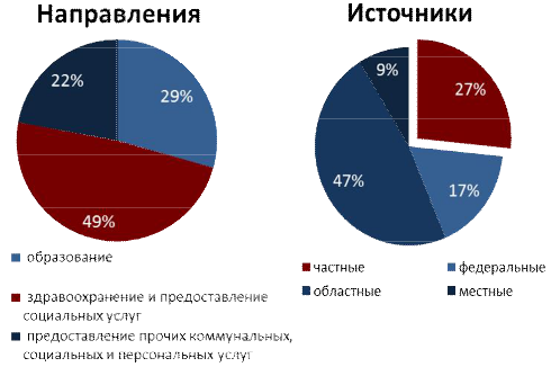 Рисунок 20. Направления и источники инвестицийв социальной сфереБольшая часть инвестиций на создание и реконструкцию социальных объектов Курской области осуществляется за счет средств областного и муниципального бюджетов. При этом по направлениям инвестиций почти половина из них за последние пять лет направлялась на создание объектов здравоохранения и предоставления социальных услуг. В настоящее время в этом направлении Администрацией Курской области реализуется крупный проект по строительству 3-го пускового комплекса Курского областного онкологического диспансера. Динамика инвестиций в социальной сфере в разрезе видов деятельности приведена в таблице 7.(в ред. постановления Губернатора Курской области от 30.11.2018 N 488-пг)Таблица 7Объемы инвестиций в социальной сфере, по видам деятельности(в фактически действовавших ценах, млн. руб.)Частные инвестиции в социальной сфере Курской области осуществляются преимущественно крупными институциональными инвесторами. Наиболее масштабную инвестиционную деятельность в этом направлении осуществляет ПАО "Газпром". В частности, в рамках реализации программы "Газпром - детям" осуществляется строительство спортивных площадок, физкультурно-оздоровительных центров, намечена реализация инвестиционного проекта по реконструкции Курского ипподрома и строительству нового конноспортивного комплекса.(в ред. постановления Губернатора Курской области от 04.12.2017 N 355-пг)Инвестиционная активность муниципальных образований областиБольше всего инвестиций освоено муниципальными образованиями "Г. Курск" (27,9%), "Г. Железногорск" (13,7%) и "Г. Курчатов" (11,8%).Результаты экономической активности характеризуются объемом привлеченных инвестиций в основной капитал.Таблица 8Инвестиции в основной капитал по муниципальнымобразованиям Курской области, млн. руб.Таким образом, инвестиционная активность муниципальных образований в целом отражает их инвестиционную привлекательность. В то же время в отдельных случаях может иметь место несоответствие между инвестиционной привлекательностью и инвестиционной активностью муниципального района. Это связано, в первую очередь, с существенным влиянием крупных инвестиционных проектов на показатель инвестиционной активности по муниципальным районам, большим количеством районов примерно одинакового уровня экономического развития и инвестиционной привлекательности.Подходы к пространственному развитию в контексте Инвестиционной стратегии должны основываться, в том числе, на необходимости "выравнивания" уровня развития муниципальных районов.2.2.4. Крупнейшие инвестиционные проекты Курской области(в ред. постановления Губернатора Курской областиот 04.12.2017 N 355-пг)В настоящее время на территории Курской области реализуется и запланирован к реализации ряд крупных инвестиционных проектов с объемом инвестиций в основной капитал более 1 млрд. руб. (полный перечень инвестиционных проектов, реализуемых в Курской области, представлен в приложении N 2). Отраслевое распределение этих проектов во многом соответствует текущей экономической специализации области.Такими проектами являются:1) в отрасли добычи полезных ископаемых (инициатор крупнейших инвестиционных проектов - ПАО "Михайловский ГОК"):производство концентратов из окисленных кварцитов;строительство дробильно-конвейерного комплекса на северо-восточном и юго-восточном борту карьера;2) в отрасли обеспечения электрической энергией, газом и паром; кондиционирования воздуха:строительство Курской АЭС-2 (АО "Концерн "Росэнергоатом");строительство комплекса по переработке радиоактивных отходов Курской АЭС (филиал АО "Концерн "Росэнергоатом" "Курская атомная станция");3) в отраслях сельского хозяйства и пищевой промышленности:создание вертикально интегрированного свиноводческого дивизиона (ООО "Агропромышленный холдинг "Мираторг");строительство свиноводческих комплексов, элеватора, комбикормового цеха (ООО "Агропромкомплектация-Курск");строительство свиноводческих комплексов (ООО "Агропромкомплектация-Курск");строительство животноводческого комплекса молочного направления на 6000 голов крупного рогатого скота с пунктом по приемке, первичной переработке молока (ООО "Агропромкомплектация-Курск");модернизация производства (ООО "Промсахар");реконструкция и модернизация сахарных заводов и создание инфраструктуры по хранению сахарной свеклы (ГК "Продимекс");(пп. 3 в ред. постановления Губернатора Курской области от 30.11.2018 N 488-пг)4) в отрасли производства машин и оборудования:модернизация производства стартерных автомобильных аккумуляторных батарей (ООО "ИСТОК+");5) в отрасли предоставления услуг населению:строительство 3-го пускового комплекса Курского областного онкологического диспансера (Администрация Курской области);6) в отрасли строительства:строительство жилого района "Северный" (АО "Курский завод КПД им. А.Ф. Дериглазова").(пп. 6 в ред. постановления Губернатора Курской области от 30.11.2018 N 488-пг)2.3. Определение значимых для инвесторов факторовинвестиционной привлекательности и механизмовподдержкиБыл проведен анализ факторов, которыми руководствуются инвесторы при выборе территории для реализации инвестиционных проектов, а также меры поддержки предприятий соответствующих отраслей в целом по субъектам Российской Федерации (как в инвестиционной фазе, так и в процессе осуществления операционной деятельности).Анализ проведен в разрезе масштабов бизнеса (крупный, средний, малый) и выделенных отраслевых приоритетов. При этом во избежание дублирования общие (для инвесторов одного масштаба) факторы инвестиционной привлекательности и механизмы поддержки не указываются в отраслевых группах. Подобная классификация позволяет наиболее полно определить совокупность факторов инвестиционной привлекательности (включая механизмы поддержки и меры по привлечению) для каждого типа инвесторов в целях выявления достаточности текущих форм поддержки в Курской области и определения последующих направлений Стратегии.Таблица 9Факторы инвестиционной привлекательности региона,механизмы поддержки региона и меры привлечения инвесторовв разрезе масштабов инвестиционной деятельностиКрупные компании, как правило, обладают значительными финансовыми, а зачастую и административными ресурсами, при выходе на региональный рынок они учитывают объем макрорегионального рынка и перспективы его развития. Тем не менее, Курской области стоит сконцентрироваться на предоставлении быстрых и эффективных по стоимости форм поддержки, так как крупные компании (в особенности компании потребительского сектора) работают по модели больших объемов выпуска при невысокой норме прибыли. Особое значение для крупных инвесторов имеет поддержка и прямая связь с органами исполнительной власти, в том числе с высшими должностными лицами, при реализации инвестиционных проектов на территории области и содействие в прохождении административных процедур.Для промышленных компаний, реализующих долгосрочные масштабные капиталоемкие проекты, большое значение имеет надежность и прозрачность предлагаемой поддержки, что необходимо инвесторам для эффективного планирования <10>.--------------------------------<10> Совместное исследование КПМГ и РСПП, 2013.В целях привлечения крупных инвесторов Администрации Курской области стоит сосредоточиться на адресной работе с инвесторами, активно участвовать в российских и международных отраслевых выставках, устанавливать контакты и предоставлять инвесторам каналы прямой связи с высшими органами исполнительной власти. АО "Агентство по привлечению инвестиций Курской области" должно также осознавать свою роль в привлечении крупных проектов на территорию области, вести адресную работу не только с потенциальными, но и действующими инвесторами для реализации дальнейших проектов. Естественно, квалификация и компетентность работников органов исполнительной власти играет важную роль при установлении и развитии контактов с инвесторами.(в ред. постановления Губернатора Курской области от 31.12.2015 N 625-пг)Для решения проблем малого и среднего бизнеса региональные и муниципальные власти должны реализовывать программы его поддержки. Факторы, имеющие значение при реализации проектов на территории области субъектами малого и среднего бизнеса, во многом совпадают: для обеих категорий важно разнообразие и полнота доступных форм финансирования (приемлемые по стоимости кредитные ресурсы разного срока и объема, государственная финансовая поддержка, в т.ч. налоговые льготы), прозрачность и сроки административных процедур, защита прав собственности и безопасность ведения бизнеса, возможность подключения к электросетям и тарифы на электроэнергию, доступ к рынкам сбыта для роста объема производства. В последнем случае помощь органов исполнительной власти при "выходе" малых и средних предприятий на крупные торговые сети и прочие каналы дистрибуции будет играть определяющую роль.Для средних предприятий также имеет значение возможность получения государственного заказа на поставки товаров и услуг, прозрачность и непредвзятость конкурсного отбора, так как данная возможность позволит обеспечить стабильный объем производства и реализации продукции. При выходе на рынок свобода от давления со стороны проверяющих инстанций и отсутствие искусственных монополий также названы представителями бизнеса в числе значимых факторов. Кроме того, учитывается территориальная доступность поставщиков и стоимость доставки необходимых для производства ресурсов.Для малых и средних предприятий промышленности важно наличие производственной площадки, соответствующей требованиям инвестора, с подведенной инженерной и транспортной инфраструктурой, а также содействие региональных органов исполнительной власти в получении доступа.Механизмы привлечения в Курскую область средних и малых предприятий значительно отличаются от аналогичных мер в отношении крупных инвесторов - они более деперсонализированы и менее масштабны. Так, органам исполнительной власти области следует продолжать наращивать присутствие в сети "Интернет", информировать о доступных формах поддержки, проводить тематические семинары и конференции с представителями малого и среднего бизнеса. В регионах Российской Федерации, успешно реализующих программы повышения инвестиционной привлекательности, происходит практически "насаждение" механизмов поддержки малому и среднему бизнесу. В целях развития малого бизнеса в среднесрочной перспективе рациональным представляется проведение конференций при университетах, формирование предпринимательской культуры среди молодого поколения.Таблица 10Факторы инвестиционной привлекательности региона,механизмы поддержки региона и меры привлеченияиностранных инвесторовПервоочередным фактором, влияющим на выбор зарубежными компаниями того или иного региона, является объем и перспективы развития потребительского рынка, а также развитая инфраструктура и наличие квалифицированных специалистов и техников со знанием иностранных языков. Не менее важны доброжелательность и кооперация со стороны органов исполнительной власти, а также высших должностных лиц области, доступность и полнота информации о необходимых административных процедурах и сроках, неприкосновенность собственности и защита от давления со стороны властей и криминала. Обратная связь со стороны администрации и реализация предложенных инициатив крайне позитивно оценивается иностранным бизнес-сообществом.Многие крупные иностранные инвесторы, реализующие инвестиционные проекты в России, негативно отзываются об огромном объеме бюрократии, в особенности бумажного документооборота. Переход на электронный документооборот мог бы существенно повысить оперативность взаимодействия и ускорить реализацию инвестиционных проектов.Таблица 11Факторы инвестиционной привлекательности региона,механизмы поддержки региона и меры привлеченияинвесторов в сельском хозяйстве в разрезе масштабовпредприятий(в ред. постановления Губернатора Курской областиот 04.12.2017 N 355-пг)Для сельскохозяйственных производителей первостепенное значение имеют следующие факторы: биологические ресурсы территории - природные и климатические факторы, наличие и качество сельскохозяйственных земель, инфраструктура (в первую очередь, инженерная), а также дешевая рабочая сила для работы в сельской местности. Не менее важна возможность установления контактов с крупными сетями дистрибуции и с предприятиями пищевой промышленности.Сельскохозяйственная отрасль представлена личными подсобными хозяйствами и более крупными товаропроизводителями. В зависимости от масштабов деятельности разные инвесторы нуждаются в разных формах региональной поддержки. Как и для любого малого бизнеса, значение для малых фермерских хозяйств имеют простота и прозрачность административных процедур, отсутствие барьеров выхода на рынок. Для более крупных сельхозпроизводителей играет роль безвозмездная государственная финансовая поддержка по достижению требуемого уровня рентабельности, а также меры экспортной поддержки.Таблица 12Факторы инвестиционной привлекательности региона,механизмы поддержки региона и меры привлеченияинвесторов в пищевой промышленностиРазвитие пищевой промышленности зависит от уровня развития сельскохозяйственного сектора в области, сбытового потенциала и уровня конкуренции, а также логистической доступности рынков сбыта и качества транспортной инфраструктуры. В целом требуемая поддержка со стороны производителей пищевого сектора незначительно отличается от мер поддержки других обрабатывающих производств (льготы и субсидии, в особенности на приобретение оборудования, протекционистская политика, развитие и доступность инфраструктуры).Определение направлений и механизмов привлечения инвесторов, а также направлений развития инвестиционной деятельности будет осуществляться, в том числе, с учетом интересов инвесторов в приоритетных инвестиционных отраслях.Таблица 13Факторы инвестиционной привлекательности региона,механизмы поддержки региона и меры привлечения инвесторовв химическом производствеСхожие требования к территории реализации инвестиционных проектов предъявляют инвесторы в химическом производстве. Ресурсная база, географическое положение (потенциал экспорта), инженерная и транспортная инфраструктура и доступность кадров необходимой квалификации определяют выбор локации производств в отрасли.Таблица 14Факторы инвестиционной привлекательности региона,механизмы поддержки региона и меры привлеченияинвесторов в производстве строительных материаловОтрасль производства строительных материалов напрямую зависит от объемов планируемого строительства в регионе, таким образом, формирование планов капитального ремонта жилья, государственных заказов на продукцию отрасли для строительства социального жилья и создание схем территориального планирования упростит прогнозирование объемов и потенциала отрасли и поможет привлечь инвесторов. Такие меры, как упрощенный механизм предоставления производственных площадок для предприятий отрасли, стандартизация требуемой продукции и уточнение номенклатуры, также положительно скажутся на инвестиционном климате для производителей строительных материалов.Таблица 15Факторы инвестиционной привлекательности региона,механизмы поддержки региона и меры привлечения инвесторовв обрабатывающих производствахДля предприятий обрабатывающих производств ключевыми факторами являются уровень социально-экономического развития области, уровень индустриализации, динамика промышленного производства в области и наличие производственной (промышленные площадки), инженерной и транспортной инфраструктуры для производства и сбыта продукции. Государственная поддержка по техническому перевооружению предприятий (субсидии по кредитам на модернизацию производства, лизинговым кредитам, поддержка финансирования НИОКР) и политика протекционизма предприятий отрасли также имеет немаловажную роль при реализации инвестиционных проектов в обрабатывающих производствах.2.4. Анализ форм государственной поддержки инвестиционнойдеятельности в Курской областиПравовые и экономические условия инвестиционной деятельности на территории Курской области регулируются Конституцией Российской Федерации, законодательством Российской Федерации, Законом Курской области от 12 августа 2004 года N 37-ЗКО "Об инвестиционной деятельности в Курской области", другими законами и нормативными правовыми актами Курской области.Законом Курской области от 12 августа 2004 года N 37-ЗКО "Об инвестиционной деятельности в Курской области" предусмотрены формы государственного регулирования с целью поддержки инвесторов, из которых наиболее востребованными инвесторами являются:создание режима наибольшего благоприятствования;предоставление инвесторам налоговых льгот, не носящих индивидуального характера;установление отдельным категориям налогоплательщиков пониженной налоговой ставки налога на прибыль организаций, подлежащего зачислению в областной бюджет;предоставление инвестиционных налоговых кредитов;предоставление на конкурсной основе:субсидий на возмещение части затрат на уплату процентов по кредитам, привлекаемым в кредитных организациях инвесторами;государственных гарантий по инвестиционным проектам за счет средств областного бюджета в соответствии с перечнем подлежащих предоставлению государственных гарантий, утвержденным законом Курской области об областном бюджете на соответствующий финансовый год;льготных условий пользования государственным имуществом Курской области;обеспечения обязательств инвесторов перед кредитными организациями в форме предоставления в залог имущества и имущественных прав Курской области по привлекаемым кредитам на реализацию инвестиционных проектов;субсидий на возмещение лизингополучателю части затрат на уплату лизинговых платежей за оборудование, приобретенное по лизингу на условиях последующего выкупа данного оборудования, или на возмещение части затрат на уплату процентов по кредитам, привлекаемым инвестором в кредитных организациях на уплату лизинговых платежей за оборудование, приобретаемое по лизингу на условиях последующего выкупа данного.Также на территории Курской области создан и действует Совет по улучшению инвестиционного климата и взаимодействию с инвесторами, основной задачей которого является принятие решений по наиболее важным вопросам в инвестиционной сфере. В 2012 году создано АО "Агентство по привлечению инвестиций Курской области". Создан инвестиционный портал Курской области и интерактивная карта, на которой отображены свободные земельные участки на территории области, строящиеся объекты инженерной и транспортной инфраструктуры, разнообразная информация о муниципальных районах области.(в ред. постановления Губернатора Курской области от 31.12.2015 N 625-пг)Утверждена Инвестиционная декларация Курской области.Режим наибольшего благоприятствования(в ред. постановления Губернатора Курской областиот 04.12.2017 N 355-пг)Правом на вхождение в режим наибольшего благоприятствования могут воспользоваться инвесторы, зарегистрированные на территории Курской области и реализующие инвестиционные проекты, предусматривающие создание и (или) развитие производств, относящихся в соответствии с Общероссийским классификатором видов экономической деятельности ОК 029-2014 к следующим разделам:а) "A. Сельское, лесное хозяйство, охота, рыболовство и рыбоводство" в части кодов группировок видов экономической деятельности 01.4 "Животноводство"; вид 01.13.12 "Выращивание овощей защищенного грунта"; подгруппа 01.13.6 "Выращивание грибов и трюфелей";б) "C. Обрабатывающие производства", кроме кода группировок видов экономической деятельности 24.10.13 "Производство продуктов прямого восстановления железной руды и губчатого железа";в) "В. Добыча полезных ископаемых", в части кодов группировок видов экономической деятельности подгрупп 07.10.2 "Добыча железных руд открытым способом" и 07.10.3 "Обогащение и агломерация железных руд".(пп. "в" введен постановлением Губернатора Курской области от 30.11.2018 N 488-пг)Объем инвестиций в основной капитал по инвестиционным проектам, претендующим на вхождение в режим наибольшего благоприятствования, должен составлять не менее 100 млн. рублей (включая налог на добавленную стоимость), а по инвестиционным проектам, предусматривающим создание и (или) развитие производств, относящихся в соответствии с Общероссийским классификатором видов экономической деятельности ОК 029-2014 к коду группировок видов экономической деятельности "класс 10 "Производство пищевых продуктов", - не менее 50 млн. рублей (включая налог на добавленную стоимость).В случае установления режима наибольшего благоприятствования с заявителем заключается инвестиционное соглашение, в котором указывается вид льготы - по налогу на имущество организаций или пониженная ставка налога на прибыль организаций в части, зачисляемой в региональный бюджет в размере 13,5 процентов, или по двум видам налогов.Предоставление инвесторам и (или) лизингополучателямсубсидий за счет средств областного бюджетаПредоставление субсидий осуществляется на конкурсной основе. Отбор инвестиционных проектов инвесторов, претендующих на данную форму поддержки, осуществляется комиссией по оценке эффективности инвестиционных проектов.Субсидии за счет средств областного бюджета по лизинговым платежам предоставляются инвесторам, реализующим инвестиционные проекты в обрабатывающих отраслях (раздел C "Обрабатывающие производства", кроме кода группировок видов экономической деятельности 24.10.13 "Производство продуктов прямого восстановления железной руды и губчатого железа").(в ред. постановления Губернатора Курской области от 04.12.2017 N 355-пг)Анализ Курской области, проведенный в соотношении с регионами Центрального федерального округа, показал, что принятые правила предоставления субсидий не несут принципиальных различий между регионами. Лидером по размеру преференции является Тамбовская область, 70% от суммы авансового лизингового платежа.Предоставление в залог имущества Курской областипо привлекаемым кредитамОбеспечение обязательств инвесторов перед кредитными организациями по кредитам, привлекаемым на реализацию инвестиционных проектов, путем предоставления кредитной организации в залог имущества залогового фонда Курской области осуществляется на конкурсной основе. Отбор инвестиционных проектов инвесторов, претендующих на данную форму поддержки, осуществляется комиссией по оценке эффективности инвестиционных проектов.Предоставление государственных гарантий Курской областиГосударственные гарантии Курской области предоставляются на конкурсной основе при условии предоставления инвестором встречного обязательства исполнения своего обязательства по возврату кредита, обеспеченного государственными гарантиями Курской области, в форме банковских гарантий, поручительства, государственных или муниципальных гарантий, залога имущества в размере не менее 100% предоставляемого кредита.Предоставление государственных гарантий осуществляется во всех регионах Центрального федерального округа вне зависимости от их развития.Предоставление субсидий сельхозтоваропроизводителям,предприятиям пищевой и перерабатывающей промышленности,субъектам малого и среднего предпринимательства(в ред. постановления Губернатора Курской областиот 02.12.2016 N 342-пг)Сельхозтоваропроизводителям, предприятиям пищевой и перерабатывающей промышленности области предоставляются различные виды субсидий из областного и федерального бюджетов, установленные нормативными правовыми актами Российской Федерации и Курской области.Субъектам малого и среднего предпринимательства предоставляются на конкурсной основе субсидии из областного и федерального бюджетов в соответствии с постановлением Правительства Российской Федерации и приказами Министерства экономического развития Российской Федерации.Инвестиционная декларация Курской областиИнвестиционная декларация Курской области устанавливает основные приоритеты развития и поддержки инвестиционной деятельности.Инвестиционной декларацией Курской области устанавливаются следующие основные принципы взаимодействия органов государственной власти и инвесторов:равенство - недискриминирующий подход ко всем субъектам инвестиционной деятельности в рамках заранее определенной и публичной системы приоритетов;вовлеченность - участие субъектов инвестиционной деятельности в процессе принятия решений, влияющих на социально-экономическое развитие региона;прозрачность - общедоступность документированной информации органов государственной власти области (за исключением информации, которая является секретной или используется для служебного пользования).Деятельность АО "Агентство по привлечению инвестицийКурской области"(в ред. постановления Губернатора Курской областиот 31.12.2015 N 625-пг)В настоящее время на территории Курской области действует АО "Агентство по привлечению инвестиций Курской области" (далее - Агентство), созданное в соответствии с требованием Стандарта деятельности органов исполнительной власти субъекта Российской Федерации по обеспечению благоприятного инвестиционного климата в регионе (разработан АНО "Агентство стратегических инициатив по продвижению новых проектов"), который предусматривает наличие в каждом субъекте Российской Федерации специализированной организации по привлечению инвестиций и работе с инвесторами.(в ред. постановления Губернатора Курской области от 31.12.2015 N 625-пг)Главная цель Агентства - создание комфортной информационно-коммуникационной среды для инвесторов и формирование благоприятного и узнаваемого бренда Курской области. Работа Агентства направлена на обеспечение организационных, правовых, экономических, технических и иных мер по поддержке и сопровождению инвестиционных проектов и инициатив, повышению конкурентоспособности и уровня социально-экономического развития Курской области.В соответствии с подпрограммой "Создание благоприятных условий для привлечения инвестиций в экономику Курской области" государственной программы Курской области "Развитие экономики и внешних связей Курской области" за Агентством закреплены следующие функции:организация взаимодействия с инвесторами по принципу "одного окна" в рамках соглашения с ОБУ "Многофункциональный центр по предоставлению государственных и муниципальных услуг";создание инфраструктуры поддержки и развития предпринимательства Курской области по оказанию информационного-консультационного и организационного содействия субъектам предпринимательской и инвестиционной деятельности, реализующим или планирующим реализацию инвестиционных проектов на территории Курской области;оказание услуг на платной основе: подготовка бизнес-планов, экономических обоснований, анализ регионального рынка, помощь в подготовке ряда документов;формирование и развитие промышленных (индустриальных) парков на территории Курской области (Курский, Солнцевский, Поныровский, г. Щигры) за счет средств областного бюджета;(в ред. постановления Губернатора Курской области от 30.11.2018 N 488-пг)содействие органам государственной власти в реализации инвестиционной политики на территории Курской области;поиск потенциальных инвестиционных возможностей на территории области;подбор участков для размещения производства;прямая работа с инвесторами, а также поиск и привлечение инвесторов;распространение информации об инвестиционном потенциале Курской области.Одной из базовых задач Агентства является формирование на территории Курской области индустриальных парков в Курском, Солнцевском, Поныровском, г. Щигры. Реализация указанных проектов позволит создать в регионе не менее 3 тыс. новых высокопроизводительных рабочих мест с достойной заработной платой, ежегодно пополнять бюджет области (на 300 и более млн. рублей (предварительная оценка)). Агентство выполняет полный цикл формирования инвестиционных площадок - от поиска и выбора земельных участков, наиболее подходящих для формирования на их территории промышленных парков, до привлечения инвесторов-резидентов. Для резидентов индустриального парка Агентство выступает управляющей компанией и получает прибыль не только от сдачи в аренду помещений или земельных участков, но и от обеспечения резидентов энергоресурсами.(в ред. постановления Губернатора Курской области от 30.11.2018 N 488-пг)В настоящий момент первоочередным является формирование индустриального парка на территории Курского района. На площади более 100 га должны быть размещены современные высокотехнологичные предприятия, которые позволят обеспечить занятость более 1,5 тыс. человек экономически активного населения области.Агентство активно участвует в продвижении инвестиционного потенциала Курской области, осуществляет мониторинг отраслевых рынков с целью поиска потенциальных инвесторов и проводит переговоры с инвесторами и инициаторами проектов, которых интересует возможность размещения предприятий на территории региона. В целях плодотворной работы с инвесторами Агентство проводит мониторинг аналогичных инициатив и условий оказания услуг инвесторам в других субъектах Российской Федерации и, в особенности, ЦФО (Калуга, Липецк, Белгород, Ульяновск и др.).Нормативное регулирование отношений в сферегосударственно-частного партнерстваМеханизм государственно-частного партнерства (далее - ГЧП), предполагающий привлечение средств частных инвесторов для реализации социально значимых проектов, требует наличия законодательной базы, устанавливающей формы государственно-частного партнерства, права, обязанности и ответственность сторон, а также регламентирующей ответственность каждого из участников партнерства.В настоящее время на практике находит применение одна форма государственно-частного партнерства - участие государства в поддержке инвесторов при реализации ими инвестиционных проектов путем создания необходимой инфраструктуры. В целях привлечения частного бизнеса к реализации общественно значимых, в особенности инфраструктурных, проектов следует законодательно урегулировать отношения в сфере государственно-частного партнерства, выбрать формы взаимодействия, наиболее понятные для бизнеса и выгодные для обеих сторон.2.5. Ключевые конкурентные преимущества и недостаткиКурской области в привлечении инвестиций2.5.1. Обеспеченность ресурсамиИнфраструктураИнфраструктурный потенциал Курской области - ее наиболее сильное конкурентное преимущество. Это объясняется выгодным экономико-географическим положением региона, высокоразвитой (даже в сравнении с прочими субъектами ЦФО) транспортной инфраструктурой, наличием существенных резервов электроэнергии для внутреннего потребления ввиду наличия АЭС (с учетом доступности к электросетевому хозяйству), а также социальной и деловой инфраструктурой в крупных городах области.Одним из наиболее слабых мест в текущих условиях для осуществления инвестиционной деятельности в Курской области является отсутствие подготовленных инфраструктурных площадок. В особенности это относится к инвестиционным площадкам типа "гринфилд" (свободная от застройки территория, обеспеченная инфраструктурой). В области сформирован довольно обширный перечень площадок типа "браунфилд" (земля, которая ранее использовалась для промышленных целей). Однако в соответствии с общероссийским и общемировым опытом такие инфраструктурные площадки менее востребованы ввиду необходимости проведения работ по реконструкции, восстановлению зданий и сооружений и прочих подготовительных работ.В условиях жесткой конкуренции большинство регионов Центрального федерального округа для привлечения инвесторов создают на своей территории промышленные парки, используют механизм особых экономических зон. В настоящее время данное направление в Курской области развито относительно слабо, несмотря на общую развитость инфраструктуры.Туристические ресурсы(в ред. постановления Губернатора Курской областиот 30.11.2018 N 488-пг)Курская область располагает значительными ресурсами для разностороннего развития сферы туризма, включая природные, исторические и культурные достопримечательности. На территории региона имеются рекреационные районы, каждый из которых обладает специфическими природными, экологическими и социально значимыми характеристиками. Выгодное географическое положение области в центральной части России создает возможность для привлечения туристов из наиболее населенных территорий страны, а также стран ближнего и дальнего зарубежья.Основные точки туристического притяжения Курской области сосредоточены в административном центре - г. Курске, что является типичным для регионов Российской Федерации. Город имеет богатое историческое прошлое, является экономическим и культурным центром области, здесь проходят ежегодные фестивали музыки, искусства, выставочно-ярмарочные мероприятия, конференции, форумы. Многие из этих событий стали ежегодными и представляют интерес не только для жителей области, но и для представителей прочих субъектов Российской Федерации и зарубежных стран. Прирост численности туристов обусловлен продвижением в интернет-пространстве региональных событийных мероприятий (Национальный календарь событий, Национальный туристский портал Russia Travel, туристско-информационный портал Курской области gokursk.ru).Отдельно необходимо отметить крестный ход, проходящий на территории области дважды в течение года. По различным оценкам для участия в крестном ходе область ежегодно посещают более 100 тыс. туристов.Даже в менее населенных пунктах Курской области (Фатеж, Поныри, Свобода, Рыльск, Льгов, Железногорск) имеется большое количество объектов показа, которые могут быть объединены в тематические туристические маршруты. Благодаря разветвленной транспортной инфраструктуре объединить разрозненные точки показа достаточно просто. Необходимо дополнить имеющуюся туристскую инфраструктуру сетью мини-отелей, придорожных объектов общественного питания и т.п.Все большей популярностью в регионе пользуется сельский туризм. Сельский туризм определяется как вид туризма, который предполагает временное пребывание туриста в сельской местности с предоставлением услуг проживания, питания, транспортного и экскурсионного обслуживания, знакомство с сельским бытом, природой, традициями.В настоящее время на территории Курской области успешно функционируют маршруты сельского туризма, данное направление развития туризма обладает значительным потенциалом для муниципальных районов области.2.5.2. Рынки сбытаВнутренний региональный рынокРазвитие потребительского рынка является частью общей стратегии экономики Курской области.За последние годы на потребительском рынке региона прослеживаются положительные тенденции:темп роста среднедушевых денежных доходов населения опережал темп роста потребительских цен в регионе на протяжении 2009 - 2013 гг.;темп роста оборота розничной торговли и общественного питания превышал соответствующие показатели по Российской Федерации;отмечалось ежегодное увеличение объема платных услуг населению.Областной потребительский рынок имеет высокую пространственную концентрацию, соответствующую системе расселения. В области реализуется строительство объектов торговли как в крупных муниципальных центрах, так и в сельской местности.Продолжается развитие сетевой торговли, ведется строительство современных многофункциональных торгово-развлекательных комплексов и мультисервисных предприятий с предоставлением услуг торгово-развлекательного, семейно-досугового, спортивно-оздоровительного характера, а также малых предприятий торговли "в шаговой доступности".Промышленный рынок характеризуется высоким уровнем спроса в отраслях с экономической специализацией региона, в особенности это относится к сельскохозяйственной технике, машинам и оборудованию агропромышленного комплекса.Российский рынок и внешние рынки(в ред. постановления Губернатора Курской областиот 30.11.2018 N 488-пг)На российском рынке Курская область выступает в роли стратегического поставщика электроэнергии, продовольственной продукции и сельскохозяйственного сырья, отдельных видов продукции машиностроения и химической отрасли.Приграничное положение и транспортные связи Курской области обеспечивают значительный товарообмен с регионами ЦФО, странами СНГ, Восточной и Центральной Европы.Преобладающую долю в объеме экспорта Курской области в страны СНГ занимают поставки в Республику Беларусь, Украину, Республику Казахстан и Узбекистан.Хозяйствующие субъекты Курской области осуществляют поставки в страны дальнего зарубежья: Швейцарию, Китай, Германию, Польшу, Сербию, Словакию, Италию, Венгрию.Внешнеторговый оборот Курской области в 2013 году составлял 1426 млн. долларов США, в 2017 году составил 1072 млн. долларов США.2.5.3. Имидж территорииВ Курской области проходит начальный этап становления и развития деятельности по маркетингу территории, компоненты продвижения области, брендирования территории реализуются в рамках программ и проектов социально-экономического развития области. В настоящее время имидж территории развит сравнительно слабо, отсутствует четкая маркетинговая стратегия.В условиях высокой конкуренции (как на основных рынках сбыта ЦФО, так и в контексте привлечения инвестиций), мероприятия по разработке системы комплексного маркетингового продвижения и формирования имиджа области в целом и отдельных отраслей являются особо актуальными.2.5.4. Административная среда и меры поддержки инвесторовАдминистративные условия осуществления инвестиционной деятельности в Курской области находятся на одном уровне развития с прочими субъектами ЦФО. Разработан комплекс стратегических и программно-целевых документов. Изменения последних лет, во многом связанные с внедрением положений Стандарта деятельности органов исполнительной власти для обеспечения благоприятного инвестиционного климата в регионе, благотворно сказались на общем улучшении условий осуществления инвестиционной деятельности.Осуществляемые меры поддержки инвесторов направлены преимущественно на предприятия сельскохозяйственной отрасли и субъектов малого и среднего предпринимательства, общий комплекс мер региональной поддержки предоставляется предприятиям обрабатывающих производств. С учетом бюджетных ограничений и высокой доли расходов на выполнение социальных обязательств в бюджете области существующая на сегодняшний день система поддержки инвестиционной деятельности является достаточно полной.Законодательная база регулирования инвестиционной деятельности достаточно полная. Исключением является недостаточный уровень развития законодательной базы по вопросам государственно-частного партнерства, включая вопросы взаимодействия органов исполнительной власти области и органов местного самоуправления при заключении концессионных соглашений.(в ред. постановления Губернатора Курской области от 02.12.2016 N 342-пг)2.6. Долгосрочные макроэкономические тенденции и их влияниена инвестиционное развитие Курской областиПрогноз социально-экономического развития Российской Федерации на период до 2030 года основывается на сценарных условиях прогноза долгосрочного социально-экономического развития Российской Федерации до 2030 года. В качестве базового сценария развития выделяется консервативный сценарий развития <11>.--------------------------------<11> Прогноз долгосрочного социально-экономического развития Российской Федерации на период до 2030 года.Консервативный сценарий характеризуется умеренными долгосрочными темпами роста экономики на основе активной модернизации топливно-энергетического и сырьевого секторов российской экономики при сохранении структурных барьеров в развитии человеческого капитала, транспортной инфраструктуры, гражданских высоко- и среднетехнологичных секторах.Среднегодовые темпы роста ВВП оцениваются на уровне 2,5% в 2013-2030 гг. Экономика увеличится к 2030 году в 1,7 раза, реальные доходы населения возрастут в 1,9 раза. При этом в результате более низких темпов роста, чем рост мировой экономики в целом, доля России в мировом ВВП уменьшится с 4% в 2012 году до 3,4% в 2030 году.В качестве основных макроэкономических тенденций рассматриваются:1. Адаптация к замедлению роста мировой экономики и спроса на углеводороды:В период 2013 - 2030 гг. цена на нефть будет находиться на уровне 90 - 110 долларов в текущих ценах 2010 г. В долларах США текущих лет цена на нефть достигает к 2030 году 160 - 170 долларов за баррель. Цена на российский экспортируемый газ в долларах США 2010 года за период 2013 - 2030 гг. в среднем оценивается в 310 долларов за тыс. куб. м, что приблизительно соответствует текущим ценам на газ. Три основных сценария развития предполагают относительную стабилизацию цен на нефть и другие сырьевые ресурсы в реальном выражении.Стабилизация цен на энергоносители в общем является благоприятной тенденцией для таких энергоемких отраслей как сельское хозяйство и промышленность, составляющих основу экономики Курской области. Благодаря относительной стабильности цен повышается возможность достоверного долгосрочного планирования деятельности, существенно снижается риск роста цен на топливо. Несмотря на относительную стабилизацию в рассматриваемом временном горизонте, действующим и новым предприятиям стоит уделить внимание вопросу энергоэффективности производства.2. Усиление зависимости платежного баланса и экономического роста от притока иностранного капитала и состояния инвестиционного климата:Консервативный сценарий предполагает некоторый положительный чистый приток капитала, который характерен только для государственного сектора. Рост внутреннего спроса в большей степени ориентирован на импорт ввиду низкой конкурентоспособности отечественной продукции. Однако рост импорта будет сдержан ослабленным обменным курсом, который в реальном выражении к 2030 году будет на 7% ниже уровня 2012 года. На протяжении прогнозного периода сальдо счета текущих операций находится в небольшом дефиците (0,3 - 0,4% ВВП), который покрывается притоком капитала в государственный сектор.В целях удовлетворения внутреннего спроса в долгосрочной перспективе необходимо повысить конкурентоспособность производимой в Курской области продукции. Это, в свою очередь, возможно только в результате комплексной модернизации, которая в большинстве случаев требует приобретения импортного оборудования. Существующие краткосрочные геополитические процессы должны рассматриваться исполнительной властью и предприятиями Курской области в качестве уникальной возможности для повышения конкурентоспособности производств. Повышение спроса на внутреннюю продукцию, ввиду эмбарго широкого перечня продовольственных товаров, неотвратимо создает дополнительные денежные средства у большинства предприятий, ориентированных на внутренний рынок. Для предприятий Курской области (в особенности сельскохозяйственного сектора и АПК) данный период должен использоваться для максимально возможного технического перевооружения и перехода предприятий на новое высокотехнологичное оборудование. Таким образом, существенно увеличится конкурентоспособность производимой продукции и краткосрочная тенденция повышения спроса может быть превращена в долгосрочную практику. В этом контексте силами регионального бюджета целесообразно субсидировать расходы на выплату процентов по кредитам на приобретение иностранного оборудования, оказывать любое иное содействие (в том числе с привлечением федеральных и внебюджетных средств), способствующее перевооружению предприятий.3. Исчерпание имеющихся технологических заделов в ряде высоко- и среднетехнологичных отраслей экономики при усилении потребности в активизации инновационно-инвестиционной компоненты роста:Данная тенденция во многом определяет необходимость четкой хозяйственной специализации области и наращения инновационно-инвестиционной компоненты в этой специализации. Существенную роль в экономике Курской области играет сельское хозяйство, которое занимает значительную долю в структуре ВРП. В связи с этим, сочетание текущей ситуации и прогнозируемой долгосрочной тенденции позволяет выделить отрасль сельского хозяйства и АПК как наиболее перспективную для создания существенного технологического и, как следствие, конкурентного преимущества при повышении уровня технологического передела продукции и активизации инвестиционных процессов в данной сфере хозяйственной деятельности.4. Необходимость преодоления ограничений в инфраструктурных отраслях (электроэнергетика, транспорт):Рост капитальных вложений в консервативном сценарии связан с устранением инфраструктурных ограничений, которые негативным образом влияют на состояние инвестиционного климата. В частности, в рамках данного сценария предполагается реализация проектов, связанных с электроэнергетикой и расшивкой "узких мест" транспортной инфраструктуры. В анализируемом прогнозе предполагается увеличение расходов на развитие транспортной инфраструктуры из бюджета с 1,2% ВВП в 2010 году до 2 - 2,1% в 2030 году.Для развития инвестиционной деятельности Курской области необходим рост инвестиций в реализацию инфраструктурных проектов. Несмотря на развитую транспортную инфраструктуру региона относительно прочих субъектов РФ, дорожное полотно нуждается в капитальном ремонте, в условиях возрастающего грузопотока данная проблема будет только усиливаться. Аналогичным образом обстоит ситуация с сетями электроснабжения. В области достаточно генерирующих мощностей, АЭС способна обеспечить необходимую выработку электроэнергии даже с учетом растущего потребления в долгосрочной перспективе. Основным ограничением в вопросе электроэнергетики является качество сетей электроснабжения, износ которых в среднем по области составляет порядка 70%.5. Начавшееся сокращение населения в трудоспособном возрасте в сочетании с усилением дефицита квалифицированных рабочих и инженерных кадров:Проблема сокращения населения трудоспособного возраста - тенденция общемировая и общероссийская, Курская область не является исключением. Дефицит квалифицированных рабочих и инженерных кадров - актуальная проблема для Курской области. В условиях усиления данной тенденции отдельное внимание необходимо уделять подготовке и переподготовке квалифицированных сотрудников для нужд экономики региона. Так же возможно компенсировать снижение численности экономически активного населения посредством увеличения объема инвестиций в исследования и разработки, которые впоследствии смогут повысить уровень автоматизации региональных предприятий.6. Усиление конкуренции как на внутренних, так и на внешних рынках при значительном сокращении ценовых конкурентных преимуществ из-за опережающего роста заработной платы, энергетических издержек:Данная тенденция еще раз подчеркивает необходимость определения специализации области в пользу отраслей, в которых имеется существенный накопленный научный, производственный, управленческий опыт. Для Курской области такой отраслью является сельское хозяйство, которое должно стать основной точкой роста всей экономики в целом. Такой подход не означает сужение прочих производств и выдвижение в качестве единственного приоритета сельскохозяйственную деятельность. На территории области должны развиваться предприятия различной направленности, однако сельское хозяйства может стать катализатором комплексного развития и химической промышленности, и АПК, и машиностроения. Опережающий рост заработной платы и энергетических издержек может быть компенсирован только при увеличении производительности труда как на уже существующих, так и при создании новых наукоемких предприятий. Таким образом, инновации (причем не только технологические, но и управленческие) являются единственным возможным путем решения сразу двух проблем - сокращения численности населения и невозможности ценовой конкуренции. В свою очередь, инновационное развитие невозможно без развитой промышленной базы области. В связи с этим, наращение научного потенциала и его дальнейшая коммерциализация наиболее реальны в агропромышленном комплексе области (включая ориентированные на АПК направления развития химической промышленности, машиностроения и прочих отраслей).2.6.1. Оценка перспектив развития инвестиционнойдеятельности (по показателю объема инвестиций)в области в условиях "как есть", а также в условиях"как должно быть" исходя из прогнозных сценариев развитияроссийской и мировой экономики, на основании которыхосуществляется стратегическое планированиеПо состоянию на декабрь 2013 года, состояние инвестиционной деятельности в Курской области оценивается следующим образом: объем инвестиций в основной капитал составил 70,7 миллиарда рублей, среднегодовой темп прироста объема инвестиций в основной капитал за 2009-2013 годы (в сопоставимых ценах) составил 3%. Оценка перспектив развития инвестиционной деятельности в условиях "как есть" проведена путем экстраполяции объемов инвестиций в основной капитал до 2025 года, при условии, что текущий среднегодовой темп прироста (3%) сохранится (т.е. условия осуществления инвестиционной деятельности останутся в состоянии "как есть").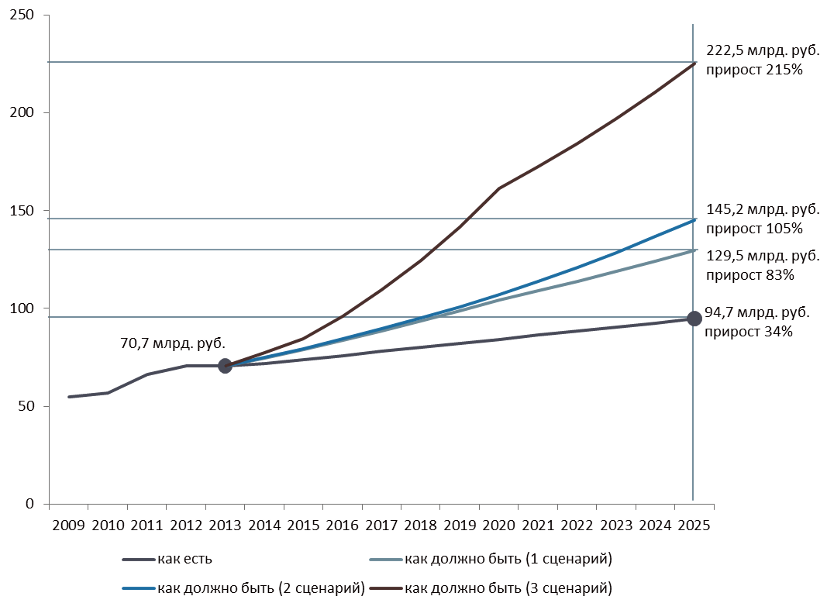 Рисунок 21. Оценка перспектив развития инвестиционнойдеятельности в Курской области в условиях "как есть",а также в условиях "как должно быть" исходя из прогнозныхсценариев развития российской и мировой экономики(по показателю объема инвестиций, в ценах 2013 года)На основании прогнозов развития российской и мировой экономики, в соответствии со сценариями, изложенными в прогнозе социально-экономического развития Российской Федерации на период до 2030 года, была произведена оценка будущего состояния инвестиционной деятельности в Курской области, в условиях "как должно быть". Оценка была произведена по трем сценариям, представленным в прогнозе. Все спрогнозированные сценарии предполагают значительное увеличение годового объема инвестиций в основной капитал до 2025 года и наличие положительной динамики показателя на протяжении всего рассматриваемого периода.В соответствии с первым (консервативным) сценарием, годовой объем инвестиций в основной капитал в Курской области должен увеличиться до значения 129,5 млрд. рублей в 2025 году, что на 83% больше уровня 2013 года. Динамику объема поступивших инвестиций можно охарактеризовать линейным трендом со среднегодовым темпом прироста 4,77%.Второй сценарий (инвестиционный) предполагает более быстрое увеличение объема инвестиций в основной капитал, что в 2025 году приведет к увеличению объема поступивших инвестиций на 105% в сравнении с уровнем 2013 года. В абсолютном денежном выражении, размер инвестиционных средств, направленных в основной капитал предприятиями и организациями области, составит 145,2 млрд. рублей. Динамика объема поступивших инвестиций, как и в первом рассмотренном сценарии, наиболее точно описывается линейным трендом со среднегодовым темпом прироста 5,69%.Согласно третьему (форсированному) сценарию увеличение инвестиций в основной капитал будет еще более значительным. В 2025 году объем поступивших средств составит 222,5 млрд. рублей, что на 215% больше объема 2014 года. При этом наибольший прирост приходится на 2016 - 2020 годы, после чего произойдет замедление в росте, однако положительная динамика увеличения объема поступивших инвестиций сохранится на всем прогнозируемом промежутке. Среднегодовой темп прироста инвестиций в данном сценарии составляет 9,32%.(в ред. постановления Губернатора Курской области от 30.11.2018 N 488-пг)Министерство экономического развития Российской Федерации принимает в качестве целевого (базового) сценария развития российской экономики первый вариант (консервативный сценарий). Так как данный сценарий в соответствии с прогнозом социально-экономического развития Российской Федерации является целевым, целесообразно также рассматривать полученные значения в качестве целевых для Курской области.(в ред. постановления Губернатора Курской области от 02.12.2016 N 342-пг)2.7. SWOT-анализ инвестиционной привлекательностиКурской области2.8. Изменения макроэкономических и внутренних региональныхусловий реализации Стратегии, произошедшие в периодыпосле ее разработки2.8.1. Изменения макроэкономических условий реализацииИнвестиционной стратегии Курской области до 2025 года,произошедшие в 2015 - 2018 гг.(в ред. постановления Губернатора Курской областиот 30.11.2018 N 488-пг)В конце 2014 года и в 2015 году в Российской Федерации произошли серьезные изменения макроэкономических условий: резко снизилась цена на нефть, повысились курсы иностранных валют (прежде всего, доллар США и евро) по отношению к рублю, причем в течение 2015 года наблюдались существенные колебания курсов валют. Это оказало существенное давление на финансовую систему, в том числе системообразующие банки. Усиление санкционной политики западных стран, которая коснулась и российских кредитных организаций, привело к значительному ограничению кредитной массы и резко снизило возможности организаций по привлечению кредитных ресурсов для реализации инвестиционных проектов, в том числе дешевых кредитов зарубежных банков. С целью стабилизации ситуации на финансовом рынке и пресечения спекулятивных операций Центральный Банк Российской Федерации увеличил ключевую ставку с 7% годовых (на 1 марта 2014 г.) до 17% годовых (с 16 декабря 2014 г.). Кредитные организации, соответственно, подняли процентные ставки по кредитам, в том числе инвестиционным, что практически "обрушило" экономику инвестиционных проектов, запланированных к реализации, начиная с 2015 года. Кроме того, резкое повышение курса доллара привело к удорожанию проектов, предусматривающих закупку импортного оборудования.Таким образом, в Российской Федерации в 2015 году сложились крайне неблагоприятные условия для инвестиционных вложений.Министерство экономического развития Российской Федерации пересмотрело прогноз социально-экономического развития на ближайшую перспективу, в связи с чем макроэкономические условия, описанные в разделе 2.6 "Долгосрочные макроэкономические тенденции и их влияние на инвестиционное развитие Курской области", необходимо скорректировать.Прогноз социально-экономического развития Российской Федерации на 2018 год и на плановый период 2019 и 2020 годов (далее - прогноз) разработан на основе одобренных в июне 2017 г. на заседании Правительства Российской Федерации сценарных условий и основных параметров прогноза, с учетом изменений внутренних и внешних условий, динамики внешнеэкономической конъюнктуры и тенденций развития мировой экономики, итогов социально-экономического развития Российской Федерации за январь - июль 2017 г., а также прогнозных показателей федеральных органов исполнительной власти, органов исполнительной власти субъектов Российской Федерации и Банка России.Прогноз основных макроэкономических параметров социально-экономического развития Российской Федерации на 2018 - 2020 гг. разработан в составе трех основных вариантов - базового, консервативного и целевого.Важными факторами, оказывающими воздействие на развитие ситуации в российской экономике, на прогнозном горизонте будут оставаться основополагающие принципы бюджетной и денежно-кредитной политики.Во всех трех вариантах прогноза предполагается, что Банк России будет продолжать проводить денежно-кредитную политику в рамках режима таргетирования инфляции, что должно обеспечить значение инфляции вблизи целевого уровня 4% на протяжении всего прогнозного периода.Как и ранее, во все три варианта прогноза заложена реализация бюджетной политики в соответствии с новой конструкцией бюджетных правил, которая предусматривает фиксацию базовой цены нефти марки "Юралс" на уровне 40 долларов США за баррель в реальном выражении (в ценах 2017 г.). Таким образом, все сценарии прогноза предполагают взаимоувязку первичных расходов федерального бюджета с нефтегазовыми доходами, рассчитанными при базовой цене на нефть. Одновременно проведение Минфином России операций по покупке иностранной валюты на внутреннем валютном рынке в объеме дополнительных нефтегазовых доходов бюджета, поступающих в результате превышения ценой на нефть порогового уровня 40 долларов США за баррель (в ценах 2017 г.), будет способствовать снижению зависимости динамики курса рубля от колебаний цен на нефть.Важной частью общей макроэкономической политики также является тарифное регулирование. Ограничение темпов роста тарифов естественных монополий уровнем инфляции в среднесрочной перспективе будет оставаться структурным фактором снижения инфляционного давления и повышения инвестиционной активности частного сектора, а также будет стимулировать повышение эффективности компаний инфраструктурного сектора.Таким образом, реализация последовательной и согласованной макроэкономической политики на прогнозном горизонте будет обеспечивать стабильность основных макроэкономических параметров - выпуска, инфляции, реального эффективного курса рубля и долгосрочных процентных ставок.Базовый вариант прогноза исходит из консервативных предпосылок о внешнеэкономической конъюнктуре.В базовом сценарии прогноз добычи нефти в 2017 и 2018 г. был понижен до 547 млн. тонн в год. При этом в 2019 - 2020 гг. объемы нефтедобычи восстановятся до 553 млн. тонн в год. Прогноз исходит из сохранения действия на протяжении всего прогнозного периода финансовых и экономических санкций в отношении российской экономики, а также ответных мер со стороны России.С учетом изменения ситуации на мировых валютных рынках прогнозируется сохранение курса евро к доллару США на уровне 1,18 в течение 2018 - 2020 гг., что соответствует рыночному консенсусу. В базовом сценарии в 2018 г. ожидается ослабление рубля по сравнению с 2017 г. (с 59,4 до 64,7 рубля за доллар США). В 2019 и 2020 гг. ожидается стабилизация рубля в реальном выражении и, соответственно, его ослабление в номинальном выражении темпами, обусловленными дифференциалом инфляции в России и в странах - торговых партнерах. В 2020 г. среднегодовой курс прогнозируется на уровне 68,0 рублей за доллар США.В рамках базового сценария прогнозируется постепенное увеличение темпов роста российской экономики с 2,1% в 2017 г. до 2,3% к 2020 г.Ускорение экономического роста будет обеспечиваться в первую очередь увеличением инвестиций в основной капитал, средний темп роста которых в 2018 - 2020 гг. ожидается на уровне 5,3% в среднем за год. Опережающему росту инвестиций будет способствовать реализация следующих мер Правительства Российской Федерации:программа льготного кредитования малого и среднего бизнеса (программа "6,5"), направленная на расширение инвестиционных возможностей указанной группы предприятий;создание на базе Внешэкономбанка "фабрики проектного финансирования", что предполагает отбор качественных проектов и их сопровождение на всех стадиях - от разработки до правильного структурирования финансирования и последующего процесса реализации;создание эффективного механизма государственно-частного партнерства на принципах "инфраструктурной ипотеки". Основная задача такого механизма - создание привлекательных условий для инвестирования частного капитала, включая долговой, в инфраструктурное строительство. Это, с одной стороны, позволит существенно сократить прямые бюджетные расходы на реализацию каждого проекта, а с другой стороны, расширит возможности по одновременной реализации большого числа проектов. В области снижения рисков для частных инвесторов важную роль будут играть гарантии государства и корректировка законодательства.Одновременно поддержку экономическому росту на прогнозном горизонте будет оказывать реализация ряда приоритетных проектов Правительства Российской Федерации (в частности, приоритетного проекта "Повышение производительности труда"), а также программы "Цифровая экономика", основной целью которой является развитие и внедрение цифровых технологий во все сферы экономической деятельности.В разрезе видов экономической деятельности драйвером роста в 2018 - 2020 гг. будет обрабатывающая промышленность. В свою очередь, в ее структуре поддержку росту будут оказывать с одной стороны отрасли, которые в течение 2015 - 2016 гг. получили значительные конкурентные преимущества и успешно ими воспользовались - химический комплекс, пищевая и легкая промышленность. Кроме того, с учетом восстановления инвестиционного спроса, прогнозируется рост в инвестиционно-ориентированных отраслях (производстве строительных материалов и отраслях машиностроения).Неблагоприятные демографические тенденции с одной стороны и уверенное восстановление экономической активности с другой продолжат оказывать давление на рынок труда. В этих условиях в базовом сценарии прогнозируется снижение уровня безработицы с ожидаемых 5,2% в 2017 г. до 4,7% в 2020 г. Одновременно, по оценкам, будет происходить и снижение естественного уровня безработицы (до уровня 4,5 - 4,7% к 2020 г.) как за счет изменения возрастной структуры населения, так и за счет сокращения времени поиска работы (по мере более широкого распространения и активного использования интернет-технологий в данной области). Таким образом, давление на заработные платы будет ограниченным.Целевой вариант прогноза основан на тех же внешнеэкономических предпосылках, что и базовый вариант. Одновременно в его основу положен высокий вариант демографического прогноза Росстата, предполагающий более высокие коэффициенты рождаемости и более высокий миграционный прирост (по сравнению со средним вариантом демографического прогноза).В целевом варианте прогноза развития российской экономики с учетом создания условий для интенсификации инвестиционной деятельности (в том числе в добывающей отрасли) прогнозируется более быстрое восстановление добычи нефти в 2018 г. после окончания действия соглашения (до 551 млн. тонн за 2018 год). В дальнейшем ожидается некоторое увеличение добычи нефти за счет внедрения передовых технологий и ввода новых месторождений, расположенных в удаленных регионах со сложными условиями. В результате объем добычи нефти в целевом сценарии будет составлять 556 млн. тонн в год в 2019 - 2020 гг.Кроме того, в результате чуть более быстрого роста производительности труда в целевом сценарии курс рубля в конце прогнозного периода несколько крепче, чем в базовом (67,4 рубля за доллар США в 2020 г.).Как и в базовом варианте, опережающий рост производительности труда по сравнению с темпом роста заработной платы обусловит отсутствие существенного проинфляционного давления, что создаст условия для сохранения инфляции на целевом уровне в среднесрочном периоде.В рамках целевого сценария прогнозируется, что более эффективная реализация мер по преодолению структурных ограничений экономического роста как в области создания и модернизации основных фондов, так и в области демографии обеспечат более высокие, чем в базовом варианте, темпы роста экономики на всем прогнозном горизонте. К 2020 г. темп роста ВВП может достичь 3,1%.Темп роста экспорта товаров по целевому варианту в 2018 г. будет ниже соответствующей величины экспорта по базовому варианту вследствие более существенного сокращения экспорта нефтепродуктов в страны дальнего зарубежья при повышении глубины их переработки. В последующие годы ожидается более высокий рост экспорта товаров по сравнению с базовым вариантом в связи с увеличением объемов экспорта природного газа и "светлых" нефтепродуктов и ускорением темпов роста экспорта несырьевых товаров. Стоимостные объемы экспорта увеличатся до 362 млрд. долларов США к 2020 г.Импорт товаров по целевому варианту будет выше, чем в базовом варианте. В реальном выражении он будет увеличиваться в среднем на 5,0% в 2018 - 2020 гг. Стоимостные объемы импорта в 2020 г. превысят его объемы по базовому варианту примерно на 20 млрд. долларов США. Импорт машин, оборудования и транспортных средств будет увеличиваться примерно на 5,3 - 6,7% в год. Темпы роста инвестиционного импорта составят в среднем 5,8%, в структуре импорта его доля возрастет к 2020 г. до 26,7%.В целевом варианте разработка и более активная (по сравнению с базовым вариантом) реализация ряда мер экономической политики, направленных на рост инвестиционной активности, позволит росту инвестиций в основной капитал ускориться в среднем до 7% в год на среднесрочном периоде. На фоне смягчения кредитных условий, развития института проектного финансирования, создания предсказуемых условий ведения бизнеса на макро- и микроуровне, трансформации налоговой системы и развития инструмента государственно-частного партнерства предполагается более активное восстановление интереса бизнеса к инвестированию. Прирост инвестиций будет обусловлен развитием транспортной инфраструктуры, более масштабной технологической модернизацией в обрабатывающих и добывающих производствах и инвестированием в отрасли, направленные на развитие человеческого капитала.В целевом варианте темпы роста ВВП ускоряются с 2,2% в 2018 г. до 3,1% в 2020 г.В целевом варианте по сравнению с базовым вариантом предполагается восстановление как инвестиционного, так и потребительского спроса.В консервативный вариант прогноза была заложена предпосылка о более существенном замедлении мирового экономического роста. В этих условиях снижение мирового спроса на нефть приведет к падению цены на нефть марки "Юралс" до 35 долларов США за баррель к концу 2018 г. и ее сохранению на этом уровне до конца прогнозного периода. Кроме того, снижение цен на нефть и замедление темпов мирового экономического роста будут сопровождаться повышением уровня неприятия рисков международными инвесторами.В консервативном сценарии ожидается более значительное ослабление рубля под воздействием ухудшения условий торговли с одной стороны и усиления оттока капитала с другой. В 2018 г. ожидается скачок курса рубля к доллару США до 70,3 рубля за доллар США в среднем за год, а в дальнейшем - стабилизация рубля в реальном выражении. При этом воздействие шока условий торговли в 2018 г. на курс рубля будет смягчено осуществлением продаж иностранной валюты Минфином России в соответствии с новой конструкцией бюджетных правил.В этих условиях темп роста ВВП в 2018 г., по оценкам, снизится до 0,8%. Однако, в силу значительного снижения структурной зависимости российской экономики от цен на нефть, снижения ВВП в реальном выражении не прогнозируется. В то же время слабый внешний спрос и высокий уровень неприятия рисков международными инвесторами, предполагающиеся в течение всего прогнозного периода, обусловят медленное восстановление темпов роста российской экономики до 1,5% в 2020 г.Скачок курса в 2018 г., вероятно, приведет к краткосрочному превышению инфляцией целевого уровня (4,3% к концу 2018 г.). При этом, как ожидается, последовательная денежно-кредитная политика обусловит ее скорое возвращение к целевому уровню.В консервативном варианте прогноза сжатие предпринимательской активности в 2018 г. в результате резкого ухудшения внешнеэкономических условий приведет к снижению доли валовой прибыли экономики и валовых смешанных доходов на 1,7 п.п. до 40,1% ВВП. В последующие годы их доля будет медленно расти и достигнет к 2020 г. 41,0% ВВП.По причине низкой цены на нефть и сокращения бюджетных доходов темп роста инвестиций в основной капитал будет отрицательным в 2018 г., основной вклад в прирост ВВП внесут потребление домашних хозяйств (0,8 п.п.) и чистый экспорт (0,8 п.п.). В 2019 - 2020 гг. некоторое оживление инвестиционной активности повысит вклад валового накопления основного капитала в прирост ВВП до 0,3 п.п. За счет низких темпов импорта товаров и услуг сохранится положительное влияние чистого экспорта (0,3 - 0,4 п.п.). Несмотря на то, что рост реальных располагаемых доходов населения будет ниже, чем в базовом варианте, вклад конечного потребления домашних хозяйств в прирост ВВП составит в среднем 0,7 п.п. в 2019 - 2020 гг.2.8.2. Региональные изменения условий экономическогоразвития Курской области в 2015 - 2018 гг.(в ред. постановления Губернатора Курской областиот 30.11.2018 N 488-пг)Реализация Инвестиционной стратегии Курской области до 2025 года в 2015 - 2018 годах происходит в сложных экономических условиях, характерных для всех регионов. Неблагоприятные макроэкономические факторы оказали влияние на выполнение целевых показателей, установленных Инвестиционной стратегией. В результате сокращения у курских организаций возможностей по кредитованию была отложена реализация ряда запланированных инвестиционных проектов, некоторые проекты были приостановлены, по некоторым изменены сроки окончания реализации в сторону их продления. Объем инвестиций в основной капитал в 2015 году составил 70,4 млрд. рублей при целевом значении 78,2 млрд. рублей, индекс физического объема инвестиций составил 88,0% при российском показателе - 91,6%. Однако остальные целевые показатели были выполнены.Развитие экономики Курской области в 2015 году характеризовалось положительной динамикой основных показателей: индекс ВРП - 102,9%, индекс промышленного производства - 104,2%, сельскохозяйственного производства - 100,3% к уровню 2014 года (по Российской Федерации 96,3%, 96,6% и 103,0%, соответственно). Индекс физического объема строительных работ составил 102,4%, темп роста по показателю "Ввод жилых домов" составил 101,2%. В 2016 году индекс ВРП составил - 103,9%, в 2017 году 102,6% (по оценке); индекс промышленного производства в 2016 году - 104,9%, в 2017 году - 103,1% (по оценке), сельскохозяйственного производства в 2016 году - 112%, в 2017 году - 107% (по оценке). Индекс физического объема строительных работ в 2016 году составил 97,4%, в 2017 году - 100,4%, темп роста по показателю "Ввод жилых домов" в 2016 году составил 103,4%, в 2017 году - 100,7% (по оценке).Показатели, характеризующие развитие потребительского рынка, сложились ниже уровня 2014 года. Индекс физического объема оборота розничной торговли составил 93,8% к уровню 2014 года, индекс физического объема платных услуг населению - 99,9%.Не удалось удержать на уровне 2014 года показатели, характеризующие уровень жизни населения: реальные располагаемые денежные доходы составили 94,4%, реальная начисленная средняя заработная плата - 89,8%.Работа отраслей экономики Курской области в 2017 году показывает, что организации области, так же как и других субъектов Российской Федерации, начали адаптироваться к реальным условиям хозяйствования. Относительно стабилизировалась ситуация на валютном рынке после прекращения падения цен на нефть. Центральный банк Российской Федерации в течение 2017 и 2018 годов неоднократно снижал ключевую ставку, на 01.11.2018 она составляет 7,5% годовых. Коммерческие банки постепенно снижают процентные ставки по кредитам, что создает благоприятные условия для повышения инвестиционной активности организаций.Администрация Курской области на основе прогноза социально-экономического развития Российской Федерации на 2018 - 2020 годы подготовила прогноз социально-экономического развития Курской области на 2018 - 2020 гг. В 2018 году ВРП прогнозируется на уровне 100,8%, в 2019 году - 101,6%, в 2020 году - 100,9%. В 2021 - 2025 годах ежегодный прирост валового регионального продукта прогнозируется на уровне от 1% до 2,7%.Стабилизируется ситуация на потребительском рынке. В 2016 году индекс оборота розничной торговли немного не достиг 100% при стопроцентном показателе платных услуг. В последующие годы прогнозируется прирост данных показателей в сравнении с предыдущими годами.В 2017 году произошло значительное сокращение отрицательной динамики по показателям, характеризующим уровень жизни населения: среднедушевые денежные доходы населения в 2017 году возросли на 5,1% к соответствующему периоду 2016 года; реальные денежные доходы населения - на 1,1% (в 2016 году снижение составляло 6,8%). Среднемесячная начисленная заработная плата возросла на 7,7% к 2016 году; реальная заработная плата выросла на 3,8% (в 2016 году снижение составляло 1,6%).Инвестиции в основной капитал в 2017 году составили 100,591 млрд. рублей, это 101,7% к уровню 2016 года. В 2018 - 2020 гг. ожидаются положительные темпы роста показателя: в 2018 году - 103,6% (по оценке), в 2019 году - 100,3%, в 2020 году - 100,5%. Для такого прогноза есть все основания. Крупные компании, работающие на территории региона, продолжают реализацию инвестиционных проектов.Корпорация "Росатом" не только продолжит, но и будет расширять масштабы реализации проекта по строительству станции замещения АЭС-2. Это станет важным катализатором для развития других отраслей экономики, создаст новые рабочие места, в том числе временные на период строительства, позволит курским строительным организациям нарастить объемы выполняемых работ и обеспечит ряд промышленных предприятий, прежде всего стройиндустрии, которые смогут выиграть тендеры, заказами АЭС-2 на необходимую продукцию.Продолжится развитие ПАО "Михайловский ГОК" за счет реализации инвестиционного проекта "Строительство дробильно-конвейерного комплекса на северо-восточном и юго-восточном борту карьера". Кроме того, предприятие продолжает работу по подготовке к реализации крупного инвестиционного проекта "Производство концентратов в объеме 10 млн. тонн в год из окисленных кварцитов". Реализация инвестиционных проектов позволит нарастить объемы производства и оптимизировать издержки. По прогнозу Министерства экономического развития Российской Федерации с 2017 года отмечена положительная динамика развития металлургической отрасли, что обусловит сохранение с возможным приростом потребности металлургов в железорудном сырье. Все эти факторы будут способствовать сохранению объемов производства ПАО "Михайловский ГОК", сохранению численности персонала не ниже уровня 2017 года.Положительная динамика развития сохранится в фармацевтической отрасли (ОАО "Фармстандарт-Лексредства"), химической (ООО "Курскхимволокно"), электротехнической отрасли и приборостроении (АО "Курский электроаппаратный завод", АО "Авиаавтоматика" им. В.В. Тарасова" и др.). Данные организации ежегодно реализуют инвестиционные проекты, направленные на модернизацию производства и внедрение инновационных технологий. Ряд проектов по импортозамещению будет осуществляться в 2018 году, что обеспечит положительную динамику развития данных производств.Перспективы развития есть у предприятий пищевой промышленности. Активно участвуя в программе импортозамещения, они реализуют инвестиционные проекты, нацеленные на производство новых видов продукции, ранее активно импортировавшейся из-за рубежа. Наращиваются объемы производства сыров в филиале ООО "Курск-Молоко" - "Рыльский сыродел", модернизируется производство в АО "Суджанский маслодельный комбинат" и на других предприятиях.Продолжится реализация крупных инвестиционных проектов ведущими компаниями, работающими в агропромышленном комплексе Курской области.Большие инвестиционные планы разработаны у компании "Мираторг". Они включают в себя строительство трех свиноводческих комплексов, в Октябрьском районе Курской области начата реализация инвестиционного проекта по строительству мясохладобойни мощностью 4,5 млн. голов в год по убою и переработке свиней, это позволит практически закрыть потребность России в импорте охлажденной свинины, а также комбикормового завода. Объем инвестиций составит 93,6 миллиардов рублей, сроки реализации - 2017 - 2022 годы. В п. Кировский Пристенского района Курской области ведется строительство пункта по последующей переработке сельскохозяйственных животных стоимостью 4,823 млрд. рублей со сроками реализации 2018 - 2019 годы.Производственный комплекс по убою и глубокой переработке вблизи поселка Черницыно Октябрьского района Курской области обеспечит создание более 5000 новых рабочих мест в регионе. Первая очередь завода - глубокая переработка мяса - будет введена в эксплуатацию уже в 2020 году, а в 2021 году "Мираторг" запустит комплекс по убою и обвалке свиней. Данный проект органически дополняет уже существующие мощности свиноводческого дивизиона и позволяет кратно увеличить ассортимент и объем поставок высококачественной мясной продукции на рынок, а значит и существенно повысить ее доступность для потребителей по всей стране.Завершена реализация инвестиционного проекта по созданию в Суджанском районе производства "розовой" телятины. Мощность комплекса составляет 30 тыс. голов в год. Это первый подобный проект в России. Инвестиции в проект составили 2,7 млрд. рублей.Введено в эксплуатацию крупнейшее мясоперерабатывающее предприятие компании ООО "Агропромкомплектация", построенное в селе Линец Железногорского района, по технологиям и оборудованию не имеет себе равных в России (в Европе такие предприятия есть только лишь в Швейцарии и Германии).Стоимость проекта мясоперерабатывающего предприятия компании "Агропромкомплектация-Курск" составила порядка 8 млрд. рублей. Производственная мощность нового комплекса - 300 голов в час, или 1 млн. голов в год. Производство мясных продуктов - 100 тыс. тонн. Кроме того, здесь планируют за сутки производить 20 тонн кормовой муки и 8 тонн технического жира. Также данной компанией завершено строительство пяти свиноводческих комплексов общей производственной мощностью 213 тыс. голов свиней единовременного содержания. Объем инвестиций в основной капитал по данному инвестиционному проекту составил почти 12 млрд. рублей.В рамках импортозамещения компания ООО "Грибная радуга" ввела в эксплуатацию современный комплекс по производству грибов шампиньонов мощностью 4 тыс. тонн грибов в год и производству собственного компоста - 10 тыс. тонн в год. Это новое направление является одним из перспективных и привлекательных для инвесторов в Российской Федерации. В 2018 году компания приступила к производству грибов на второй очереди с дополнительной мощностью 4 тыс. тонн в год. В течение 2018 года планируется завершить третий этап строительства, что позволит довести объем производства грибов шампиньонов до 17,6 тыс. тонн и занять лидирующую позицию по производству грибов в Российской Федерации. Объем инвестиций составит около 5 млрд. руб. Для региона реализация проекта позволит обеспечить стабильной работой около 600 человек.Таким образом, в условиях прогнозируемого длительного периода действия антироссийских санкций, даже при некоторой либерализации условий импорта овощей и фруктов из зарубежных стран, у сельхозтоваропроизводителей области есть хорошие предпосылки для реализации намеченных инвестиционных проектов.Для нивелирования негативных последствий организации области начали активнее заменять импортное сырье и материалы на отечественную продукцию, удовлетворяющую требованиям по качеству. В течение 2018 года по мере снижения ключевой ставки Центрального банка Российской Федерации постепенно начали снижаться ставки по банковским кредитам, что расширило возможности организаций по привлечению кредитов на инвестиционные цели.2.8.3. Деятельность Администрации Курской области поулучшению условий ведения бизнеса в 2015 - 2018 гг.(в ред. постановления Губернатора Курской областиот 30.11.2018 N 488-пг)Работа органов исполнительной власти области по исполнениютребований Стандарта деятельности органов исполнительнойвласти субъектов Российской Федерации по обеспечениюблагоприятного инвестиционного климатаПолучила дальнейшее развитие работа Администрации Курской области и предпринимательского сообщества по исполнению направлений Стандарта деятельности органов исполнительной власти субъектов Российской Федерации по обеспечению благоприятного инвестиционного климата (далее - Стандарт). По итогам работы в 2014 году экспертное сообщество признало все направления Стандарта выполненными. В 2015 - 2016 годах исполнение требований Стандарта оценивалась экспертной группой в режиме мониторинга.Губернатором Курской области была утверждена Дорожная карта по мониторингу реализации направлений Стандарта в Курской области на 2015 год, 2016 год. В 2017 году также была утверждена новая Дорожная карта по мониторингу реализации направлений Стандарта на 2017 год.Направление 1 "Утверждение высшими органами государственной власти субъекта Российской Федерации Инвестиционной стратегии региона".Постановлением Администрации Курской области от 02.12.2014 N 527-пг утверждена Инвестиционная стратегия Курской области до 2025 года (далее - Стратегия), постановлением Губернатора Курской области от 29.04.2015 N 248-па был утвержден план мероприятий органов исполнительной власти Курской области на 2015 год по реализации Стратегии Курской области до 2025 года. Постановлением Администрации Курской области от 04.04.2016 N 188-па был утвержден план мероприятий органов исполнительной власти Курской области на 2016 год по реализации Стратегии. Постановлением Администрации Курской области от 30.03.2017 N 261-па был утвержден план мероприятий органов исполнительной власти Курской области на 2017 год по реализации Стратегии.В 2015 году в текст Стратегии были внесены некоторые изменения, носившие технический характер: уточнены целевые показатели реализации Стратегии на 2015 год в соответствии с данными оценки социально-экономического развития Курской области в 2015 году.Актуализирован перечень инвестиционных проектов, реализуемых в Курской области в соответствии с данными мониторинга проектов, осуществляемого комитетом по экономике и развитию Курской области.Внесены изменения в приложение N 4 "Программа финансирования мероприятий Стратегии" в части уточнения суммы расходов из внебюджетных источников на мероприятия по созданию промышленного парка в Курском районе. В приложении N 5 приведены в соответствие с действующими показателями объемы финансирования в 2015 году мероприятий, способствующих достижению целей Стратегии, реализуемые (и планируемые к реализации) в соответствии с государственными программами Курской области.Постановлением Губернатора Курской области от 31.12.2015 N 625-пг утверждены изменения в постановление Губернатора Курской области от 02.12.2014 N 527-пг "Об утверждении Инвестиционной Стратегии Курской области до 2025 года".В 2016 году в текст Стратегии также были внесены некоторые изменения, Стратегия дополнена новым разделом 2.8 "Изменения макроэкономических и внутренних региональных условий реализации Инвестиционной стратегии, произошедшие в периоды после ее разработки", в котором будут отражены изменения условий реализации Стратегии, уже произошедших и те, которые будут происходить до 2020 года.Уточнены целевые показатели, исходя из параметров прогноза. Исключаются некоторые мероприятия, по которым ранее принималось такое решение (мероприятие "Снижение затрат инвесторов на технологическое присоединение к объектам энергетической инфраструктуры с энергопринимающими устройствами мощностью более 150 кВт"), объединяются мероприятия одной тематики. Включен ряд новых мероприятий, направленных на развитие малого бизнеса в муниципальных образованиях, промышленности, конкурентной среды, многофункциональных центров, как средств коммуникации с бизнесом по принципу "одного окна". Внесены изменения в перечень инвестиционных проектов в соответствии с предложениями отраслевых органов исполнительной власти, органов местного самоуправления, организаций Курской области. Скорректированы Программа финансирования мероприятий Стратегии, а также финансирование мероприятий, реализуемых в прочих программных документах Курской области, способствующих достижению целей Стратегии.Постановлением Губернатора Курской области от 02.12.2016 N 342-пг утверждены изменения в постановление Губернатора Курской области от 02.12.2014 N 527-пг "Об утверждении Инвестиционной Стратегии Курской области до 2025 года" (с последующими изменениями).В марте 2016 года был сформирован отчет о реализации Стратегии за 2015 год с оценкой достижения плановых целевых показателей. При анализе целевых показателей реализации Стратегии выявлено невыполнение одного показателя (объем инвестиций в основной капитал), что соответствует 8% от всех целевых показателей, в результате чего можно сделать вывод, что задачи по Стратегии в 2015 году выполнены полностью. Среднеарифметическое значение оценок мероприятий, реализуемых в рамках задач 2015 года по реализации Стратегии, равно 1,8 балла, что характеризуется как "выполнена полностью".В апреле 2017 года был сформирован отчет о реализации Стратегии за 2016 год с оценкой достижения плановых целевых показателей. При анализе целевых показателей реализации Стратегии выявлено невыполнение одного показателя (количество субъектов малого и среднего предпринимательства (включая индивидуальных предпринимателей) в расчете на 1 тыс. человек населения Курской области), что соответствует 8% от всех целевых показателей, в результате чего можно сделать вывод, что задачи по Стратегии в 2016 году выполнены полностью. Среднеарифметическое значение оценок мероприятий, реализуемых в рамках задач 2016 года по реализации Стратегии, равно 2 балла, что характеризуется как "выполнена полностью".Направление 2 "Формирование и ежегодное обновление Плана создания инвестиционных объектов и объектов инфраструктуры в регионе".В целях упорядочения работы отраслевых органов исполнительной власти Курской области постановлением Администрации Курской области от 18.12.2014 N 837-па был утвержден Порядок формирования и ежегодного обновления Плана создания инвестиционных объектов и объектов инфраструктуры в Курской области. В 2015 и 2016 годах в соответствии с указанным нормативным актом разрабатывались актуализированные планы создания инвестиционных объектов и объектов инфраструктуры (далее - План объектов инфраструктуры), которые рассматривались на заседаниях проектного офиса по внедрению Стандарта и на заседании Экспертной группы по мониторингу внедрения Стандарта. Подготовлены отчеты об исполнении Планов объектов инфраструктуры. Планы объектов инфраструктуры и отчеты об их исполнении размещены на официальном сайте Администрации Курской области (adm.rkursk.ru) во вкладке "Инвестиционная политика и законодательство" подраздела "Инвестиционный потенциал" раздела "Экономика", а также на Инвестиционном портале Курской области (kurskoblinvest.ru) в разделе "Инвестиционная деятельность".В 2017 году внесены изменения в постановление Администрации Курской области от 18.12.2014 N 837-па "Об утверждении Порядка формирования и ежегодного обновления Плана создания инвестиционных объектов и объектов инфраструктуры в Курской области".Постановлением Администрации Курской области от 31.08.2017 N 682-па данные изменения были утверждены.В 2017 году был разработан проект постановления Администрации Курской области "Об утверждении Плана создания инвестиционных объектов и объектов инфраструктуры в Курской области на 2017 - 2019 годы", который был утвержден постановлением Администрации Курской области от 24.10.2017 N 820-па "Об утверждении Плана создания инвестиционных объектов и объектов инфраструктуры в Курской области на 2017 - 2019 годы".Направление 3 "Ежегодное послание высшего должностного лица субъекта Российской Федерации "Инвестиционный климат и инвестиционная политика субъекта Российской Федерации".В 2014 - 2017 годах ежегодно разрабатывали и принимали инвестиционные послания Губернатора Курской области А.Н. Михайлова. В посланиях отражается текущее состояние инвестиционной деятельности и проблемные вопросы в Курской области, определяются основные направления работы органов исполнительной власти Курской области по дальнейшему развитию инвестиционного потенциала Курской области (в 2015 году - внедрение Национального рейтинга состояния инвестиционного климата в регионе, создание условий для развития импортозамещающих производств в агропромышленном комплексе и в обрабатывающих отраслях промышленности; работа по присвоению статуса "промышленный (индустриальный) парк" земельному участку в Щетинском сельсовете Курского района; подъем на качественно новый уровень работы по развитию туризма; в 2016 году - развитие Стандарта конкуренции, актуализация регионального плана по импортозамещению согласно требованиям времени; создание кластеров в различных сферах деятельности, работа по развитию созданного "индустриального (промышленного) парка", выстраивание системной работы по внедрению механизмов ГЧП, в 2017 году - внедрение целевых моделей регулирования правоприменения по основным направлениям улучшения инвестиционного климата в Курской области; реализация 11 стратегических направлений развития Российской Федерации с использованием механизмов проектного управления; формирование паспорта программы "Комплексное развитие моногорода Железногорска Курской области").По итогам исполнения поручений инвестиционных посланий подготавливаются отчеты. Тексты инвестиционных посланий и отчеты об их исполнении размещаются на официальном сайте Администрации Курской области (adm.rkursk.ru) во вкладке "Внедрение Стандарта деятельности органов исполнительной власти" подраздела "Инвестиционный потенциал" раздела "Экономика", а также на Инвестиционном портале Курской области (kurskoblinvest.ru) в разделе "Инвестиционная деятельность".Направление 4 "Принятие нормативного правового акта субъекта Российской Федерации о защите прав инвесторов и механизмах поддержки инвестиционной деятельности".В регионе действует Закон Курской области от 12 августа 2004 года N 37-ЗКО "Об инвестиционной деятельности в Курской области" (далее - Закон), содержащий нормы о защите прав инвесторов и раскрывающий механизмы государственной поддержки инвесторов, а также необходимая подзаконная нормативная база. Практически ежегодно в Закон вносятся изменения, направленные на уточнение норм и понятий в соответствии с требованиями федерального законодательства, а также на либерализацию условий получения государственной поддержки и расширение перечня инвесторов, которым может быть предоставлен режим наибольшего благоприятствования. Указанные изменения вносились в 2014 - 2015 годах. В 2017 году были внесены изменения в Закон из-за изменения федерального законодательства в части введения в действие с 1 января 2017 года Общероссийского классификатора видов экономической деятельности ОК 029-2014. Был расширен круг инвесторов, которые могут претендовать на вхождение в режим наибольшего благоприятствования, за счет включения в их число инвесторов, реализующих инвестиционные проекты, предусматривающие создание и (или) развитие производств, относящихся в соответствии с разделом "A. Сельское, лесное хозяйство, охота, рыболовство и рыбоводство" Общероссийского классификатора видов экономической деятельности ОК 029-2014 к кодам группировок видов экономической деятельности "01.13.12 Выращивание овощей защищенного грунта"; "01.13.6 Выращивание грибов и трюфелей".Учитывая необходимость повышения конкурентоспособности производств и выпуска инновационной продукции, изменениями предусмотрено инвесторам, реализующим инвестиционные проекты, направленные на выпуск инновационной продукции, предоставлять несколько видов поддержки.Данные изменения были приняты 15 мая 2017 года (N 21-ЗКО).Направление 5 "Наличие Совета по улучшению инвестиционного климата".Постановлением Губернатора Курской области от 25.11.2011 N 492-пг создан Совет по улучшению инвестиционного климата и взаимодействию с инвесторами.Ежегодно проводится формирование и утверждение плана работы Совета по улучшению инвестиционного климата и взаимодействию с инвесторами (далее - Совет). Проводится не менее шести заседаний Совета в год. На заседаниях рассматриваются вопросы реализации в области инвестиционных проектов, создания промышленных парков, развития инвестиционной деятельности в муниципальных районах области, сокращения сроков получения инвесторами согласовательных и разрешительных документов и другие вопросы.Осуществляется мониторинг исполнения решений Совета.В целях создания условий для успешной реализации регионального плана по импортозамещению в апреле 2016 года были внесены изменения в подраздел 5 Положения о Совете по улучшению инвестиционного климата и взаимодействию с инвесторами, утвержденного постановлением Губернатора Курской области от 25.11.2011 N 492-пг "О создании Совета по улучшению инвестиционного климата и взаимодействию с инвесторами", добавлены функции, такие как "проведение оценки регионального плана по импортозамещению и подготовка заключения о качестве, соответствии заявленным целям и целевым показателям регионального плана по импортозамещению", "контроль за реализацией регионального плана по импортозамещению", "разработка мероприятий, направленных на снижение зависимости организаций, осуществляющих деятельность на территории Курской области, от импорта продукции, оборудования, комплектующих, работ и услуг", "мониторинг и оценка эффективности реализации регионального плана по импортозамещению, а также выработка мер, направленных на повышение его эффективности" и др.План работы Совета, а также отчет о мониторинге хода исполнения решений Совета размещаются на сайте Администрации Курской области (adm.rkursk.ru) во вкладке "Внедрение регионального инвестиционного стандарта" подраздела "Инвестиционный потенциал" раздела "Экономика" и Инвестиционном портале Курской области (kurskoblinvest.ru) в разделе "Инвестиционная деятельность". В рамках проекта "Доверие" на сайте Администрации Курской области размещается трансляция проводимых заседаний Совета во вкладке "Архив трансляций" подраздела "Проект "Доверие" раздела "Разное".Направление 6 "Наличие специализированной организации по привлечению инвестиций и работе с инвесторами".Акционерное общество "Агентство по привлечению инвестиций Курской области" (далее - Агентство) создано в 2012 году в соответствии с постановлением Администрации Курской области от 28.04.2012 N 411-па. Учредитель и владелец 100% акций - Курская область в лице комитета по управлению имуществом Курской области.Основными функциями Агентства в настоящий момент являются следующие:1. Формирование и развитие на территории Курской области промышленных (индустриальных) парков.2. Привлечение потенциальных инвесторов (резидентов) в формируемый промышленный (индустриальный) парк в Курском районе.3. Сопровождение инвестиционных проектов (инвесторов), в т.ч. в рамках Регламента комплексного сопровождения инвестиционных проектов (инвесторов) по принципу "одного окна" (утвержден постановлением Администрации Курской области от 21.05.2014 N 324-па) (далее - Регламент), а также оказание иных форм консультационной, информационной поддержки инвесторов, подбор земельных участков для реализации инвестиционных проектов на территории Курской области.4. Продвижение инвестиционного потенциала Курской области (путем участия в специализированных форумах, конференциях, выставках).Агентство ведет деятельность, направленную на формирование промышленного (индустриального) парка в Курском районе. В соответствии с распоряжением Администрации Курской области от 31.12.2015 N 927-ра земельному участку с кадастровым номером 46:11:212114:144 площадью 102,8 га, расположенному по адресу: Курская область, Курский район, Щетинский сельсовет, п. Юбилейный, присвоен статус "Индустриальный (промышленный) парк", а Агентство наделено полномочиями оператора индустриального (промышленного) парка.За 12 месяцев 2016 года Агентством проведены следующие мероприятия:получены технические условия подключения электроснабжения мощностью 1 мВт;получено согласование подключения к сетям городской канализации;получены технические условия подключения газоснабжения к строительной площадке индустриального парка;определены стоимость, сроки и порядок строительства водозабора;разработан проект планировки территории индустриального парка и проект межевания в его составе, утвержденный постановлением Администрации Курской области от 26.10.2016 N 811-па;составлена дорожная карта строительства объектов инженерной инфраструктуры индустриального парка;разрабатывается проект правового акта о принятии решения о подготовке и реализации бюджетных инвестиций за счет средств областного бюджета, включающий в себя результаты интегральной оценки.Также Агентством совместно с комитетом по экономике и развитию Курской области и комитетом промышленности, транспорта и связи Курской области начата работа по изучению вопроса создания индустриального парка на территории бывшего завода "Формпласт" в г. Щигры. Проведены следующие мероприятия:велась работа по сбору и систематизации информации об имущественном комплексе объекта, текущем правовом статусе земель и построек;проведены встречи с администрацией муниципального образования "Г. Щигры", получен пакет документов;осуществлен осмотр земельного участка совместно с представителями отраслевых комитетов Администрации Курской области;на настоящий момент ведется работа по согласованию Дорожной карты создания индустриального парка.В 2016 году Агентством заключено 8 Соглашений о намерении размещения инвестиционных проектов в индустриальном парке. Получена 1 заявка на размещение производства на территории промышленного (индустриального) парка.За 1-е полугодие 2017 года Агентством была осуществлена следующая работа.В целях продвижения инвестиционной площадки индустриального парка, расположенного в п. Юбилейный Щетинского сельсовета Курского района Курской области, был разработан архитектурный макет индустриального парка. Макет был представлен на совещании по итогам развития промышленного комплекса Курской области и на Российском инвестиционном форуме "Сочи-2017". Разработаны и распространены на вышеуказанных мероприятиях информационные брошюры про индустриальный парк.Одновременно ведется поиск инвесторов для размещения производства в создаваемом промышленном (индустриальном) парке.Заключено 8 соглашений о намерениях размещения производственных мощностей на территории промышленного (индустриального) парка с компаниями из Российской Федерации и Германии, одно соглашение находится на рассмотрении у инвестора. Инвесторам оказана консультационная помощь по вопросам налогообложения и получения государственной поддержки.В 2016 году в Агентство поступило 64 обращения инвесторов, в т.ч. 4 в рамках Регламента комплексного сопровождения инвестиционных проектов по принципу "одного окна".Кроме того, Агентством ведется работа с инициатором проекта создания в Курской области сети мини-отелей "Базилик".Небольшое количество обращений, зарегистрированных в рамках Регламента комплексного сопровождения инвестиционных проектов по принципу "одного окна", обусловлено тем, что подавляющее количество обращений в Агентство поступает с целью получения информации о возможных местах размещения производственных объектов в рамках межрегионального мониторинга инвестиционных площадок, в том числе консалтинговыми компаниями. Кроме того, многие инициаторы на данный момент не располагают какими-либо материалами по проекту. Также, значительная часть обращений имеет справочный характер или направлена на организацию деловых встреч и совещаний.В 2016 году заключен 1 договор сопровождения инвестиционного проекта на коммерческой основе. Еще по 1 коммерческому договору сопровождения ведется работа с 2015 года.В офисе Агентства проведено более 60 встреч с потенциальными инвесторами, кроме того, сотрудники Агентства принимали участие во встречах с инвесторами, в том числе из Германии, Италии и Венгрии.Агентством велась работа по продвижению инвестиционных площадок Курской области. Так, в 2016 году осуществлялся показ площадок размещения производственных объектов на таких предприятиях, как ООО "Курскхимволокно", ООО ПО "Курсктрикотажпром", РПИ "Курскпром" и на территориях формируемых в регионе частных индустриальных парков.В 2016 году официальный статус "Индустриальный (промышленный) парк" присвоен парку "АГРЕГАТ", создаваемому ООО "Спецстройсервис" на базе бывшего предприятия АПЗ-20.В 2017 году комитет по экономике и развитию Курской области разработал проект распоряжения Администрации Курской области "О присвоении статуса "Индустриальный (промышленный) парк" имущественному комплексу, созданному на площадке завода "Счетмаш", данный проект был принят 30 мая 2017 года распоряжением Администрации Курской области N 253-ра.Направление 7 "Наличие доступной инфраструктуры для размещения производственных и иных объектов инвесторов (промышленных парков, технологических парков)".Наряду с проводимой работой по созданию индустриального парка, данное требование Стандарта было реализовано через функционирование МКУ "Курский городской бизнес-инкубатор "Перспектива" (далее - МКУ "КГБИ", бизнес-инкубатор).В течение 2015 года резидентами бизнес-инкубатора являлись 20 резидентов, из которых 13 - с правом аренды помещений, 7 - заключившие долгосрочные договоры на право пользования услугами, ими создано 59 рабочих мест. По состоянию на 31.12.2015 услугами учреждения пользовались 13 резидентов, ими создано 27 рабочих мест. В 2015 году четыре резидента бизнес-инкубатора завершили трехлетний период становления. Все фирмы продолжают осуществлять предпринимательскую деятельность по заявленным проектам, реализуя свою продукцию и услуги.В 2015 году резидентам бизнес-инкубатора было оказано 322 бесплатных консультаций, в том числе: почтово-секретарских - 24; экономических - 26; бухгалтерских - 73; юридических - 111; услуг программиста - 88. Кроме того, велось их ежедневное текущее консультирование.В соответствии с основными договорами с резидентами бизнес-инкубатора специалистами МКУ "КГБИ" весь 2016 год оказывались бесплатные услуги. Только зарегистрированных консультаций проведено порядка 300. Кроме того, велось ежедневное текущее консультирование резидентов. Специалистами учреждения оказывались платные услуги.За 2016 год сумма платных услуг составила 311463 руб. Полное бухгалтерское сопровождение деятельности ведется 23 субъектам малого предпринимательства. Наработаны связи с постоянными клиентами для проведения в конференц-зале мероприятий по темам малого предпринимательства, общая продолжительность которых составила 180 часов.На базе бизнес-инкубатора создано 2 отраслевых объединения: Консорциум легкой промышленности города Курска и Консорциум IT-предприятий города Курска, которые ведут работу, направленную на поддержку отечественных товаропроизводителей в городе Курске. В два Консорциума входят порядка 50 участников, ими создано порядка 800 рабочих мест.В течение 2016 года специалисты МКУ "Курский городской бизнес-инкубатор "Перспектива" по всем направлениям своей работы взаимодействуют более чем с 1,5 тысячами курян, связавшими свою жизнь с предпринимательством или планирующими развитие своего дела.Вся информация о деятельности бизнес-инкубатора размещена на официальном сайте (www.perspektivakursk.ru). Сайт имеет свободный доступ для всех пользователей, на нем отражена информация об основных видах деятельности учреждения, о порядке работы, услугах и т.д. Своевременно ведется обновление информации на сайте, в группе в социальных сетях "В Контакте", Facebook, Google Plus, Twitter.Бизнес-инкубатор на XIV международном инвестиционном форуме в Сочи в 2015 году был представлен к награждению за 2-е место в номинации "Развитие импортозамещения" за управленческое решение "Консорциум легкой промышленности города Курска как инструмент, стимулирующий развитие импортозамещения".Направление 8 "Наличие механизмов профессиональной подготовки и переподготовки по специальностям, соответствующим инвестиционной стратегии региона и потребностям инвесторов".В соответствии с требованиями действующего законодательства объемы подготовки по программам среднего профессионального и высшего образования должны соответствовать потребностям регионального рынка труда.С целью формирования механизмов гибкого планирования подготовки кадров в соответствии с изменяющимися потребностями рынка труда в количестве и качестве рабочей силы в Курской области создается система прогнозирования потребности в профессиональных кадрах для обеспечения социально-экономического развития Курской области на среднесрочный и долгосрочный период. Система апробирована, составлен пробный прогноз потребности кадров. В настоящее время в ОГБОУ ДПО "Курский институт развития образования" создана лаборатория прогнозирования кадровых потребностей в регионе, проводится статистическое обследование работодателей о структуре рабочих мест и перспективной численности работников для составления прогноза кадровой потребности.По результатам опроса работодателей получены сведения о потребности в квалифицированных кадрах через 2 года и через 5 лет (на 2017 и 2020 годы соответственно). Информация о результатах опроса в виде аналитического отчета доведена до сведения комитета по труду и занятости населения Курской области.В 4-м квартале 2015 года функционал автоматизированной системы прогнозирования кадровых потребностей расширен за счет нового модуля мониторинга рынка труда, включающего в себя типовой online-сервис мониторинга информации по вакансиям и безработным, типовой личный online-кабинет работодателей и online-сервис агрегации опросов работодателей.В дальнейшем планируется: внедрение функционала информационно-аналитической системы прогнозирования кадровых потребностей с учетом сценариев социально-экономического развития и мониторинга ситуации на рынке труда Курской области; проведение регионального обследования работодателей о текущей структуре рабочих мест и прогнозной потребности в кадрах на краткосрочную и среднесрочную перспективу; размещение прогноза потребностей рынка труда Курской области в специалистах различных направлений на сайте инвестиционного портала Курской области по адресу в сети "Интернет" http://kurskoblinvest.ru/.Логичным продолжением данной работы является определение общих объемов контрольных цифр приема по программам среднего профессионального и высшего образования с учетом потребности экономики региона в квалифицированных кадрах.Вузы региона ежегодно получают более 3,5 тысячи бюджетных мест, ссузы - более 6,5 тысяч.Общие объемы контрольных цифр приема определяются ежегодно Администрацией Курской области с учетом анализа рынка труда и прогнозной потребности в рабочих кадрах и специалистах на среднесрочную перспективу. Заявки образовательных организаций согласуются с отраслевыми комитетами и руководителями муниципальных образований области, представителями работодателей.Профессиональным образовательным организациям и образовательным организациям высшего образования контрольные цифры приема ежегодно устанавливаются по итогам открытого публичного конкурса. В течение 3 лет прослеживается тенденция уменьшения количества бюджетных мест по направлениям подготовки юридической, экономической и управленческой направленности, которые не востребованы на региональном рынке труда. Характерно, что опыт проведения приемной кампании 2015 года позволяет говорить о том, что названные направления подготовки становятся менее востребованными у абитуриентов, чем, например, 3 года назад.Гарантированному трудоустройству выпускников и обеспечению баланса на региональном рынке способствует развитие практики целевого приема в вузы.Ежегодно в вузах Курской области для целевого приема выделяется около 600 - 700 бюджетных мест (2014 год - 675 мест, 2015 год - 712 мест, 2016 год - 572 места, 2017 год - 567 мест).Во исполнение требований Федерального закона от 29 декабря 2012 года N 273-ФЗ "Об образовании в Российской Федерации" и Закона Курской области от 9 декабря 2013 г. N 121-ЗКО "Об образовании в Курской области" принято постановление Администрации Курской области от 04.09.2015 N 579-па "Об утверждении Порядка установления организациям, осуществляющим образовательную деятельность по образовательным программам среднего профессионального и высшего образования, контрольных цифр приема (в том числе порядка определения общего объема контрольных цифр приема) по профессиям, специальностям и направлениям подготовки и (или) укрупненным группам профессий, специальностей и направлений подготовки для обучения по образовательным программам среднего профессионального и высшего образования за счет средств областного бюджета".30 октября 2015 года принято постановление Администрации Курской области N 737-па "О контрольных цифрах приема в 2016 году граждан по профессиям, специальностям и направлениям подготовки и (или) укрупненным группам профессий, специальностей и направлений подготовки для обучения по образовательным программам среднего профессионального и высшего образования за счет средств областного бюджета".15 апреля 2016 года принято постановление Администрации Курской области N 222-па "О контрольных цифрах приема в 2017 году граждан по профессиям, специальностям и направлениям подготовки и (или) укрупненным группам профессий, специальностей и направлений подготовки для обучения по образовательным программам среднего профессионального и высшего образования за счет средств областного бюджета".22 мая 2017 года принято постановление Администрации Курской области N 400-па "О контрольных цифрах приема в 2018 году граждан по профессиям, специальностям и направлениям подготовки и (или) укрупненным группам профессий, специальностей и направлений подготовки для обучения по образовательным программам среднего профессионального и высшего образования за счет средств областного бюджета".Проводятся открытые публичные конкурсы по распределению контрольных цифр приема граждан по профессиям, специальностям и направлениям подготовки для обучения по образовательным программам среднего профессионального и высшего образования за счет средств областного бюджета на очередной год.В соответствии с потребностями экономики Курской области в последние годы в профессиональных образовательных организациях была открыта подготовка по 9 новым востребованным профессиям и специальностям (мастер сухого строительства, мастер ЖКХ, мастер по техническому обслуживанию и ремонту машинно-тракторного парка, электромонтер охранно-пожарной сигнализации, наладчик аппаратного и программного обеспечения, технология хранения и переработки зерна, электрификация и автоматизация сельского хозяйства, страховое дело, стоматология профилактическая).В соответствии с требованиями современной законодательной базы образовательные организации высшего образования и профессиональные образовательные организации размещают информацию о реализуемых программах и количестве бюджетных мест на официальных сайтах и ежегодно предоставляют данные для участия в мониторинге трудоустройства выпускников. Показатель "трудоустройство выпускников" в течение 1-го календарного года после выпуска рассматривается при проведении ежегодного мониторинга образовательных организаций высшего образования.Комитетом по труду и занятости населения Курской области ежегодно составляется прогноз потребности рынка труда Курской области в специалистах различных направлений в соответствии с Инвестиционной стратегией на срок не менее 5 лет. В соответствии с данным прогнозом вносятся изменения в образовательные программы, нацеленные на подготовку кадров по направлениям подготовки (специальностям), соответствующим потребностям регионального рынка труда.Направление 9 "Создание специализированного двуязычного интернет-портала об инвестиционной деятельности в субъекте Российской Федерации".В сети "Интернет" функционирует Инвестиционный портал Курской области (www.kurskoblinvest.ru) (далее - портал). На портале можно ознакомиться с информацией о природно-ресурсном и географическом потенциале региона, о его социально-экономическом положении и внешнеэкономической деятельности, о сферах промышленности, аграрном секторе, спорте, туризме, достопримечательностях Курской области.Портал соответствует требованиям направления 9 Регионального инвестиционного стандарта АНО "Агентство стратегических инициатив по продвижению новых проектов" (далее - АСИ) и содержит материалы об инвестиционной привлекательности региона (раздел "Инвестиционная деятельность").На портале размещены инвестиционная стратегия Курской области, план создания инвестиционных объектов и объектов инфраструктуры, регламент взаимодействия инвесторов с органами исполнительной власти Курской области, описание мер поддержки инвесторов и порядок обращения для их получения, информация о планах и результатах заседаний Совета по улучшению инвестиционного климата и взаимодействию с инвесторами, а также видеотрансляции его заседаний, материалы об инвестиционном законодательстве области, реестр инвестиционных проектов, реализуемых на территории Курской области, реестр земельных участков для создания промышленных площадок.Портал ведется на двух языках: русском и английском, содержит полную контактную информацию, необходимую для потенциальных инвесторов, а также функцию обратной связи.Кроме того, на портале имеется раздел "Линия прямых обращений", где можно задать интересующий вопрос руководству Курской области, а также раздел "Предложить инвестиционный проект", где, заполнив анкету, инвестор направляет свой инвестиционный проект для рассмотрения в Администрацию Курской области, а также кнопка "Горячая линия Губернатора" со счетчиком посещений, которая дает возможность перехода одним кликом на блог Губернатора Курской области и его интернет-приемную.В 2015 году через Линию прямых обращений инвесторов в Администрацию Курской области поступило 3 обращения, был предложен 1 инвестиционный проект. Отчет о результатах и сроках рассмотрения обращений размещен на Инвестиционном портале.За 2016 год через Линию прямых обращений инвесторов в Администрацию Курской области поступило два обращения от инвесторов. Одно из них было направлено в соответствии с порядком работы в режиме "одного окна" в Агентство для дальнейшего рассмотрения. Автору второго обращения была предоставлена полная контактная информация.За 9 месяцев 2017 года через линию прямых обращений инвесторов в Администрацию Курской области поступило 10 обращений инвесторов. Одно из них было направлено в соответствии с порядком работы в режиме "одного окна" в Агентство для дальнейшего рассмотрения, по остальным обращениям ответы были направлены авторам.В 2016 году были созданы 2 новых раздела Инвестиционного портала Курской области - "Государственно-частное партнерство" с двумя подразделами и "Нацрейтинг состояния инвестклимата", размещались и обновлялись баннеры сайтов организаций, сотрудничающих с Администрацией Курской области.Размещение информации на портале проводится регулярно по мере ее поступления. Ежедневно обновляется новостная лента. Еженедельно портал посещают более 1000 уникальных пользователей, количество просмотров страниц составляет более 1600.Направление 10 "Наличие в субъекте Российской Федерации единого регламента сопровождения инвестиционных проектов по принципу "одного окна".В целях упорядочения работы с инвесторами принято постановление Администрации Курской области от 21.05.2014 N 324-па "Об утверждении регламента комплексного сопровождения инвестиционных проектов (инвесторов) по принципу "одного окна" (далее - Регламент). Данным документом установлены минимальные сроки по оказанию информационно-консультационного и организационного содействия субъектам предпринимательской и инвестиционной деятельности, реализующим и (или) планирующим реализацию инвестиционных проектов на территории Курской области.За 2015 год Администрацией Курской области в режиме "одного окна" были рассмотрены 182 обращения инвесторов.Комитетом по экономике и развитию Курской области была рассмотрена заявка предприятия на вхождение в режим наибольшего благоприятствования. По итогам рассмотрения принято положительное решение. Одно обращение, поступившее на "Линию прямых обращений по вопросам инвестиционной деятельности" Инвестиционного портала Курской области, передано в соответствии с Регламентом в адрес Агентства, автору обращения направлено извещение о переадресации его обращения.Комитетом потребительского рынка, развития малого предпринимательства и лицензирования Курской области за 2015 год были рассмотрены 178 обращений субъектов малого и среднего предпринимательства в соответствии с Регламентом, из которых:152 обращения рассмотрены положительно, принято решение о предоставлении государственной поддержки;18 обращений сняты с рассмотрения по заявлению авторов проектов;8 обращений оставлены без удовлетворения, так как конкурсной комиссией по отбору проектов, представленных на государственную поддержку малого и среднего предпринимательства, принято решение об отказе в предоставлении государственной поддержки по мотивированным основаниям.Комитетом пищевой и перерабатывающей промышленности и продовольствия Курской области согласно Регламенту было подготовлено для подписания Губернатором Курской области Соглашение о сотрудничестве между Администрацией Курской области, общественной организацией "Федерация профсоюзных организаций Курской области" и ОАО "Надежда", а также соглашение о сотрудничестве между Администрацией Курской области, общественной организацией "Федерация профсоюзных организаций Курской области" и ООО "Белая птица - Курск" на 2015 - 2023 годы.За год Агентство зарегистрировало и проработало 8 заявлений по сопровождению проектов в режиме "одного окна".В 2016 году в Курской области в режиме "одного окна" рассмотрено 31 обращение инвестора.Отраслевыми комитетами Администрации Курской области организовано и осуществлено подписание 26 протоколов о намерениях и соглашений о сотрудничестве с Администрацией Курской области по развитию бизнеса.Комитетом промышленности, транспорта и связи Курской области совместно с отраслевыми комитетами прорабатываются вопросы, возникшие в ходе реализации инвестиционного проекта в сфере промышленности на территории Курской области. В ходе указанной работы организовано взаимодействие с ресурсоснабжающими организациями по вопросу строительства объектов водоснабжения и водоотведения, необходимых для функционирования строящегося производственного объекта.Агентство осуществляет сопровождение четырех инвесторов, планирующих развитие в регионе гостиничного бизнеса, строительство автогазозаправочных станций, строительство завода по производству удобрений. В настоящее время инвесторами ведется работа по анализу земельных участков, предложенных для реализации проектов.За 9 месяцев 2017 года в Курской области в режиме "одного окна" комитетом по экономике и развитию Курской области рассмотрено 13 обращений инвестора по вопросу оказания консультационной и методической помощи в части оказания государственной поддержки в соответствии с региональным законодательством. Все обращения были рассмотрены. Авторам направлены соответствующие разъяснения. Срок ответа на обращение - 3 дня. Агентством велась постоянная работа по 6 проектам в рамках Регламента по принципу "одного окна" (строительство мультимасличного маслоэкстракционного завода; подбор зданий на территории Курской области для размещения сети мини-гостиниц; строительство сети газонаполнительных компрессорных станций; строительство овощехранилища на территории индустриального парка; строительство в Курской области завода по производству удобрений; строительство завода по производству постельных принадлежностей и комплектующих).Комитетом по экономике и развитию Курской области на основании предложений членов Экспертной группы был подготовлен нормативный правовой акт "О внесении изменений в постановление Администрации Курской области от 21.05.2014 N 324-па "Об утверждении регламента комплексного сопровождения инвестиционных проектов (инвесторов) по принципу "одного окна" в части расширения перечня вопросов, с которыми инвестор может обратиться в Администрацию Курской области, и возложения функций по решению указанных вопросов на ОБУ "Многофункциональный центр по предоставлению государственных и муниципальных услуг". Данные изменения обусловлены тем, что в настоящее время Курская область принимает участие в пилотном проекте по организации деятельности многофункциональных центров, ориентированных на предоставление государственных, муниципальных, дополнительных (сопутствующих) услуг субъектам предпринимательства и гражданам, планирующим начать предпринимательскую деятельность. Изменения были утверждены постановлением Администрации Курской области от 10.02.2017 N 92-па.Направление 11 "Принятие высшим должностным лицом субъекта Российской Федерации инвестиционной декларации региона".19 марта 2014 года была принята Инвестиционная декларация Курской области, в соответствии с которой формируется благоприятный инвестиционный климат в регионе, совершенствуется нормативная правовая база, регулирующая инвестиционную деятельность, продолжается переход на инновационный путь развития экономики, привлечение инвестиций в производство, совершенствование механизма привлечения инвестиций, развитие инструментов государственно-частного партнерства, активная поддержка эффективных инвестиционных проектов по развитию обрабатывающих отраслей промышленности, создаются условия для привлечения внутренних и увеличения притока внешних инвестиционных ресурсов в экономику области, развивается информационная поддержка об инвестиционных возможностях Курской области.Администрация Курской области обеспечивает инвестору выгодные условия для реализации инвестиционных проектов на территории области в соответствии с действующим законодательством, предоставление государственной поддержки при реализации инвестиционных проектов, в том числе путем: создания режима наибольшего благоприятствования; предоставления инвесторам налоговых льгот, не носящих индивидуального характера; предоставления инвестиционных налоговых кредитов; предоставления на конкурсной основе средств Инвестиционного фонда Курской области; предоставление субсидий на возмещение части затрат на уплату процентов по кредитам, привлекаемым в кредитных организациях, и т.д.Все основные направления, представленные в Инвестиционной Декларации Курской области, выполняются своевременно.Направление 12 "Принятие нормативного акта, регламентирующего процедуру оценки регулирующего воздействия принятых и принимаемых нормативно-правовых актов, затрагивающих предпринимательскую деятельность".В соответствии с Указом Президента Российской Федерации от 7 мая 2012 года N 601 "Об основных направлениях совершенствования системы государственного управления", Федеральным законом от 2 июля 2013 года N 176-ФЗ "О внесении изменений в Федеральный закон "Об общих принципах организации законодательных (представительных) и исполнительных органов государственной власти субъектов Российской Федерации" и статьи 7 и 46 Федерального закона "Об общих принципах организации местного самоуправления в Российской Федерации" по вопросам оценки регулирующего воздействия проектов нормативных правовых актов и экспертизы нормативных правовых актов", Законом Курской области от 25 февраля 2014 г. N 9-ЗКО "О порядке проведения оценки регулирующего воздействия проектов нормативных правовых актов Курской области, проектов муниципальных нормативных правовых актов и экспертизы нормативных правовых актов Курской области, муниципальных нормативных правовых актов, затрагивающих вопросы осуществления предпринимательской и инвестиционной деятельности, на территории Курской области" в Курской области с 2014 года проводится оценка регулирующего воздействия проектов нормативных правовых актов области и экспертиза нормативных правовых актов Курской области, затрагивающих вопросы осуществления предпринимательской и инвестиционной деятельности.Министерством экономического развития Российской Федерации в 2014 году был сформирован рейтинг качества осуществления оценки регулирующего воздействия и экспертизы в субъектах Российской Федерации, в данном рейтинге Курская область заняла 43-е место (находится в группе "Хороший уровень") из 83 субъектов Российской Федерации.В 2015 году подготовлено 22 заключения об оценке регулирующего воздействия проектов нормативных правовых актов Курской области, затрагивающих вопросы осуществления предпринимательской и инвестиционной деятельности.За 12 месяцев 2016 года комитетом по экономике и развитию Курской области, как уполномоченным органом по оценке регулирующего воздействия, подготовлены шестнадцать заключений об оценке регулирующего воздействия проектов нормативных правовых актов Курской области, затрагивающих вопросы предпринимательской и инвестиционной деятельности.За январь - октябрь 2017 года подготовлено 6 заключений об оценке регулирующего воздействия.За 12 месяцев 2016 года в Министерство экономического развития Российской Федерации направлены отзывы по итогам рассмотрения пятнадцати проектов федеральных нормативных правовых актов.За январь - октябрь 2017 года в Министерство экономического развития Российской Федерации направлены отзывы по итогам рассмотрения трех проектов федеральных нормативных правовых актов.Информация о процедурах оценки регулирующего воздействия проектов нормативных правовых актов Курской области размещается на официальном сайте Администрации Курской области в разделе "Экономика" "Оценка регулирующего воздействия" в информационно-телекоммуникационной сети "Интернет".Направление 13 "Наличие системы обучения, повышения и оценки компетентности сотрудников профильных органов государственной власти субъектов Российской Федерации и специализированных организаций по привлечению инвестиций и работе с инвесторами".В соответствии с Методическими рекомендациями по разработке квалификационных требований к профессиональным знаниям и навыкам государственных гражданских служащих Курской области, утвержденными распоряжением Администрации Курской области от 10.11.2014 N 889-ра "Об утверждении Методических рекомендаций по разработке квалификационных требований к профессиональным знаниям и навыкам государственных гражданских служащих Курской области, осуществляющих взаимодействие с инвесторами, с целью создания моделей компетенций государственных гражданских служащих Курской области, осуществляющих взаимодействие с инвесторами", отраслевыми комитетами Администрации Курской области, сотрудники которых осуществляют взаимодействие с инвесторами, разработаны и утверждены показатели результативности и эффективности деятельности государственных гражданских служащих Курской области категории "руководители" главной группы должностей, категории "специалисты" ведущей и старшей групп должностей, а также критерии оценки выполнения данных показателей.Областными комитетами экономики и развития; промышленности, транспорта и связи; строительства и архитектуры; жилищно-коммунального хозяйства и ТЭК; пищевой и перерабатывающей промышленности; потребительского рынка, развития малого предпринимательства и лицензирования; департаментом экологической безопасности и природопользования Курской области была проведена оценка достижения показателей эффективности и результативности деятельности, а также оценка компетенции государственных гражданских служащих Курской области, осуществляющих взаимодействие с инвесторами, за 2014 год, 2015 год, первое полугодие 2016 года.Заместителями Губернатора Курской области утверждены показатели результативности и эффективности деятельности государственных гражданских служащих Курской области категории "руководители" высшей группы должностей, а также критерии оценки выполнения данных показателей.В 2015 году в рамках подпрограммы 1 "Создание благоприятных условий для привлечения инвестиций в экономику Курской области" государственной программы Курской области "Развитие экономики и внешних связей Курской области" по мероприятию 1.5 "Обучение специалистов органов исполнительной власти Курской области, занимающихся вопросами инвестиционной деятельности" повысили квалификацию 5 сотрудников (3 из комитета по экономике и развитию Курской области; 1 из комитета промышленности, транспорта и связи Курской области и 1 из комитета пищевой и перерабатывающей промышленности и продовольствия Курской области).В 2016 году в рамках подпрограммы 1 "Создание благоприятных условий для привлечения инвестиций в экономику Курской области" государственной программы Курской области "Развитие экономики и внешних связей Курской области", по мероприятию 1.5 "Обучение специалистов органов исполнительной власти Курской области, занимающихся вопросами инвестиционной деятельности" повысили квалификацию 2 сотрудника (из комитета по экономике и развитию Курской области).Направление 14 "Включение представителей потребителей энергоресурсов в состав органа исполнительной власти субъекта Российской Федерации в сфере государственного регулирования тарифов - региональной энергетической комиссии (РЭК) и создание коллегиального совещательного органа при РЭК, включающего представителей делового сообщества".Реализация указанного положения Стандарта осуществлена комитетом по тарифам и ценам Курской области посредством включения в состав общественного совета, образованного при комитете по тарифам и ценам Курской области (далее - Общественный совет), представителей хозяйствующих субъектов - потребителей энергоресурсов (представителей делового сообщества), общественных организаций и экспертов.Приказом комитета по тарифам и ценам Курской области (далее - комитет) от 30.12.2015 N 489 сформирован новый состав Общественного совета из 20 человек, при этом сложилось следующее соотношение участников Общественного совета:К основным задачам Общественного совета относятся следующие направления:создание условий для обеспечения соблюдения в процессе тарифного регулирования баланса интересов производителей и потребителей энергетических ресурсов;реализация политики энергосбережения и энергетической эффективности.В рамках реализации положений Стандарта Общественный совет наделен правом предварительного рассмотрения проектов постановлений комитета по установлению тарифов в сферах электроэнергетики, теплоэнергетики и газоснабжения. Указанное право реализуется по запросу Общественного совета. Общественный совет осуществлял предварительное рассмотрение вопросов по установлению тарифов в отношении регулируемых организаций в сфере теплоснабжения; по установлению тарифов в сфере услуг по передаче электрической энергии (мощности) для субъектов естественных монополий.В соответствии с действующим законодательством тарифная кампания органом регулирования (комитетом) проводится, как правило, в четвертом квартале года, предшествующего году реализации тарифных решений, а заседания Общественного совета по законодательству проводятся по мере необходимости, но не реже одного раза в квартал.Направление 15 "Наличие канала (каналов) прямой связи инвесторов и руководства субъекта Российской Федерации для оперативного решения возникающих в процессе инвестиционной деятельности проблем и вопросов".Для оперативного решения возникающих в процессе инвестиционной деятельности проблем и вопросов создан и действует официальный сайт Губернатора Курской области А.Н. Михайлова (http://gub.rkursk.ru), посредством которого каждый инвестор может связаться с руководством Курской области для оперативного решения возникающих в процессе инвестиционной деятельности проблем и вопросов.Данные интернет-ресурсы существуют и работают в штатном режиме (блог Губернатора Курской области на официальном сайте Губернатора Курской области - http://gub.rkursk.ru, портал об инвестиционной деятельности в Курской области - http://kurskoblinvest.ru).Внедрение в Курской области целевых моделей регулированияи правоприменения по приоритетным направленияминвестиционного климата в субъектах Российской Федерации(в ред. постановления Губернатора Курской областиот 30.11.2018 N 488-пг)Распоряжением Правительства Российской Федерации от 31 января 2017 г. N 147-р утверждены целевые модели упрощения процедур ведения бизнеса и повышения инвестиционной привлекательности субъектов Российской Федерации. С целью достижения установленных целевыми моделями показателей, в соответствии с поручением Президента Российской Федерации в Курской области разработаны "дорожные карты" по внедрению в субъектах Российской Федерации целевых моделей, которые утверждены 27 февраля 2017 года на заседании организационного штаба по координации деятельности органов государственной власти Курской области по внедрению показателей Национального рейтинга состояния инвестиционного климата и целевых моделей регулирования и правоприменения по приоритетным направлениям инвестиционного климата в субъектах Российской Федерации.10 октября 2018 года на заседании организационного штаба по координации деятельности органов государственной власти Курской области по внедрению показателей Национального рейтинга состояния инвестиционного климата и целевых моделей регулирования и правоприменения по приоритетным направлениям инвестиционного климата в субъектах Российской Федерации были утверждены в новой редакции "дорожные карты" достижения установленных значений целевых моделей по направлениям:получение разрешения на строительство и территориальное планирование;регистрация права собственности на земельные участки и объекты недвижимого имущества;постановка на кадастровый учет земельных участков и объектов недвижимого имущества;поддержка малого и среднего предпринимательства;качество инвестиционного портала субъекта Российской Федерации;технологическое присоединение к электрическим сетям;подключение (технологическое присоединение) к сетям газораспределения;подключение (технологическое присоединение) к системам теплоснабжения, подключение (технологическое присоединение) к централизованным системам водоснабжения и водоотведения.Органами местного самоуправления Курской области активно ведется работа по исполнению мероприятий целевых моделей, входящих в сферу компетенций муниципальных органов власти. Сокращаются сроки по выполнению муниципальных услуг, включенных в целевые модели. Административные регламенты исполнения муниципальных услуг по направлениям, предусмотренным целевыми моделями, регулярно приводятся в полное соответствие с требованиями федерального и регионального законодательства. Вносятся изменения в генеральные планы муниципальных образований. Документы территориального планирования муниципальных образований также приведены в полное соответствие с требованиями законодательства Российской Федерации. Исполнение мероприятий целевых моделей, входящих в компетенцию муниципальных образований, взяты под личный контроль главами муниципальных образований.По данным, размещенным в информационной системе "Region-ID", средний процент достижения целевых значений показателей в Курской области по состоянию на 30 октября 2018 года составляет 93% (в среднем по Российской Федерации - 89%), в том числе по направлениям:получение разрешения на строительство и территориальное планирование - 95%;регистрация права собственности на земельные участки и объекты недвижимого имущества - 94%;постановка на кадастровый учет земельных участков и объектов недвижимого имущества - 78%;осуществление контрольно-надзорной деятельности в субъектах Российской Федерации - 66%;поддержка малого и среднего предпринимательства - 88%;наличие и качество регионального законодательства о механизмах защиты инвесторов и поддержки инвестиционной деятельности - 100%;качество инвестиционного портала субъекта Российской Федерации - 98%;эффективность обратной связи и работы каналов прямой связи инвесторов и руководства субъекта Российской Федерации - 100%;эффективность деятельности специализированной организации по привлечению инвестиций и работе с инвесторами - 100%;технологическое присоединение к электрическим сетям - 100%;подключение (технологическое присоединение) к сетям газораспределения - 100%;подключение к системам теплоснабжения, подключение (технологическое присоединение) к централизованным системам водоснабжения и водоотведения - 100%.Работа по улучшению целевых значений показателей в Курской области продолжится в 2019 году.Внедрение лучших практик по показателям Национальногорейтинга состояния инвестиционного климата в субъектахРоссийской Федерации(в ред. постановления Губернатора Курской областиот 30.11.2018 N 488-пг)С 2015 года Курская область участвует в проекте АСИ по внедрению лучших практик Национального рейтинга состояния инвестиционного климата в субъектах Российской Федерации (далее - Национальный рейтинг).Органами исполнительной власти Курской области при содействии Управления Федеральной налоговой службы по Курской области, Управления Федеральной службы государственной регистрации, кадастра и картографии по Курской области, филиала Федеральной кадастровой палаты Росреестра по Курской области разработана комплексная "дорожная карта" внедрения лучших практик Национального рейтинга, которая утверждена Губернатором Курской области и размещена на сайте Администрации Курской области в разделе "Инвестиционный потенциал" (adm.rkursk.ru), а также на Инвестиционном портале Курской области в разделе "Инвестиционная деятельность" (kurskoblinvest.ru).В "дорожной карте" внедрения в Курской области лучших практик Национального рейтинга из 50 показателей запланированы 114 мероприятий по 47 показателям, из которых 13 показателей (5 показателей направления "В" и 8 показателей направления "Г") являются статистическими. Результаты по ним указываются по фактическим данным Росстата или Федеральной налоговой службы по итогам года. Оставшиеся 34 показателя являются опросными.С целью организации практической результативной работы по реализации "дорожной карты" постановлением Администрации Курской области от 06.08.2015 N 497-па "О координации деятельности органов государственной власти Курской области по внедрению показателей Национального рейтинга состояния инвестиционного климата в субъектах Российской Федерации" утверждены перечень показателей Национального рейтинга и состав организационного штаба по координации деятельности органов государственной власти Курской области по внедрению показателей Национального рейтинга состояния инвестиционного климата и целевых моделей упрощения процедур ведения бизнеса и повышения инвестиционной привлекательности субъектов (далее - организационный штаб).В состав организационного штаба входят руководители территориальных органов федеральных органов исполнительной власти, исполнительных органов государственной власти Курской области, представители общественных организаций.В составе штаба осуществляют работу ранее сформированные коллегиальные органы:рабочая группа по разработке "дорожной карты" по сокращению количества и сроков процедур, связанных с получением разрешений на строительство инвестиционных объектов (постановление Администрации Курской области от 20.05.2015 N 297-па);рабочая группа по разработке "дорожной карты" по сокращению сроков технологического присоединения объектов мощностью свыше 150 кВт (постановление Администрации Курской области от 25.11.2015 N 825-па);Совет по содействию развитию малого и среднего предпринимательства в Курской области (постановление Администрации Курской области от 26.12.2008 N 411);проектный офис по внедрению Стандарта деятельности органов исполнительной власти субъекта Российской Федерации по обеспечению благоприятного инвестиционного климата.Основными задачами организационного штаба являются:обеспечение взаимодействия территориальных органов федеральных органов исполнительной власти, исполнительных органов государственной власти Курской области, органов местного самоуправления Курской области, субъектов инвестиционной и предпринимательской деятельности Курской области, общественных и иных организаций Курской области по вопросам внедрения в Курской области лучших практик Национального рейтинга состояния инвестиционного климата в субъектах Российской Федерации;формирование и выполнение мероприятий по улучшению показателей Курской области в Национальном рейтинге;выявление ключевых проблемных сфер, негативно сказывающихся на показателях Национального рейтинга состояния инвестиционного климата в Курской области;определение приоритетных направлений внедрения лучших региональных практик по улучшению в Курской области показателей Национального рейтинга состояния инвестиционного климата в субъектах Российской Федерации в сфере улучшения инвестиционного климата в Курской области.Результатом деятельности рабочих групп стало сокращение сроков получения инвесторами разрешений на строительство от 130 дней в 2015 году до 57 дней в 2017 году при установленном целевом значении показателя для Курской области на 2017 год в соответствии с Распоряжением Правительства Российской Федерации от 10 апреля 2014 года - 70 дней и сокращение количества процедур, необходимых для этого, с 7 процедур в 2015 году до 4 процедур по состоянию в 2017 году для эталонных объектов капитального строительства непроизводственного назначения и эталонных объектов жилищного строительства при установленном целевом значении на 2017 год - 12 процедур.Выполнение мероприятий "дорожной карты" внедрения в Курской области лучших практик Национального рейтинга позволило значительно улучшить положение дел по регистрации прав собственности.В 2017 году по данным Управления Росреестра по Курской области средний фактический срок осуществления государственной регистрации составил 7 рабочих дней.На территории Курской области прием документов на государственную регистрацию прав и выдачу (направление) соответствующих документов осуществляют ОБУ "МФЦ", филиал ФГБУ "ФКП Росреестра" по Курской области.С 01.01.2017 вступил в силу Федеральный закон от 13 июля 2015 года N 218-ФЗ "О государственной регистрации недвижимости", в соответствии с которым государственная регистрация прав осуществляется в следующие сроки:1) семь рабочих дней с даты приема органом регистрации прав заявления на осуществление государственной регистрации прав и прилагаемых к нему документов;2) девять рабочих дней с даты приема в многофункциональном центре по предоставлению государственных и муниципальных услуг (далее - многофункциональный центр) заявления на осуществление государственной регистрации прав и прилагаемых к нему документов;3) десять рабочих дней с даты приема органом регистрации прав заявления на одновременное осуществление государственного кадастрового учета и государственной регистрации прав и прилагаемых к нему документов;4) двенадцать рабочих дней с даты приема многофункциональным центром заявления на одновременное осуществление государственного кадастрового учета и государственной регистрации прав и прилагаемых к нему документов.По запросу АСИ Курской областью в 2017 году была сформирована база региональных респондентов. В число респондентов вошли представители бизнес-сообщества Курской области, которые получали разрешение на строительство, осуществляли регистрацию предприятий, права собственности, компании, оказывающие медицинские и транспортные услуги, компании, подключавшиеся к электросетям, газопроводу, к сетям водоснабжения и водоотведения, к системам теплоснабжения, предприниматели, проходившие процедуру постановки земельного участка на кадастровый учет, резиденты бизнес-инкубаторов.В 2018 году в Национальном рейтинге на общих условиях приняли участие все регионы России. По результатам Национального рейтинга 78 регионов продемонстрировали общий рост интегрального индекса в Национальном рейтинге по сравнению с прошлым годом.Интегральный индекс Курской области в Национальном рейтинге 2018 года по сравнению с предыдущим годом вырос на 8,6 пункта и составил 237,53 (в 2017 году - 228,93; в 2016 году - 224,44).По результатам Национального рейтинга 2018 года регион занял 62-е место, в 2017 году - 46-е место, в 2016 году - 47-е место, в 2015 году - 19-е место из числа регионов, принимавших участие в полномасштабном внедрении Национального рейтинга состояния инвестиционного климата.В 2018 году из числа всех показателей Национального рейтинга Курская область получила лучшие значения и попала в группу А: по оценке деятельности органов власти по выдаче разрешений на строительство; регистрации прав на недвижимое имущество и сделок с ним; времени постановки на кадастровый учет; среднему количеству процедур при подключении к электросетям; оценке мер государственной финансовой поддержки; оценке доступности необходимых трудовых ресурсов и кредитных ресурсов.По показателю А2.1 "Среднее время получения разрешений на строительство" полученные значения в 2018 году, как и в прошлом году, не засчитаны. По информации Агентства стратегических инициатив данный показатель не оценивался в связи с недостаточностью для проведения опросов количества представленных респондентов по направлению А2 "Эффективность процедур по выдаче разрешений на строительство" (35 организаций).Таким образом, органам исполнительной власти Курской области необходимо вести активную работу с предпринимательским сообществом, разъясняя важность участия в опросах АСИ для учета в Национальном рейтинге всех показателей региона и недопущения случаев, когда не учитываются какие-либо показатели из-за недостаточности количества респондентов, что влияет на общие итоги области в Национальном рейтинге.Работа органов исполнительной власти Курской областипо развитию конкуренции(в ред. постановления Губернатора Курской областиот 30.11.2018 N 488-пг)Важным фактором инвестиционного климата региона является уровень развития конкуренции.В соответствии с Распоряжением Правительства Российской Федерации от 5 сентября 2015 г. N 1738-р на территории Курской области осуществляется внедрение Стандарта развития конкуренции.Основными целями внедрения Стандарта развития конкуренции являются:снижение или устранение правовых, административных, финансовых барьеров для хозяйствующих субъектов;повышение уровня информированности субъектов предпринимательской деятельности и потребителей товаров и услуг о состоянии конкурентной среды и деятельности по содействию развитию конкуренции в регионе;повышение уровня информационной открытости деятельности органов исполнительной власти Курской области;устранение избыточного государственного регулирования;оптимизация процедур государственных закупок;создание и реализация механизмов общественного контроля за деятельностью субъектов естественных монополий.Стандартом утвержден обязательный перечень из 11 социально значимых рынков для развития конкуренции, а также перечень показателей для этих рынков, включая их целевые значения на 2015 - 2018 годы.Кроме обязательного перечня в регионах должен быть сформирован и утвержден перечень приоритетных рынков с учетом данных опроса представителей бизнес-сообщества, населения области, предложений Управления Федеральной антимонопольной службы по Курской области, отраслевых органов исполнительной власти Курской области.Об успешности работы внедрения Стандарта в Курской области свидетельствует тот факт, что по итогам 2016 года Курская область из 85 регионов России в соответствии с рейтингом глав регионов по уровню содействия развитию конкуренции заняла 30-е место и 14-е место - по уровню развития конкуренции в соответствии с рейтингом, сформированным Федеральной антимонопольной службой России.По итогам внедрения Стандарта в 2017 году актуализирован перечень социально значимых и приоритетных рынков и план мероприятий ("дорожная карта") по содействию развитию конкуренции в Курской области.Между Федеральной антимонопольной службой и Администрацией Курской области 24 июля 2018 года заключено соглашение о взаимодействии по осуществлению мероприятий, направленных на активное содействие развитию конкуренции в Курской области во исполнение Указа Президента Российской Федерации от 21 декабря 2017 г. N 618 "Об основных направлениях государственной политики по развитию конкуренции" и перечня поручений Президента Российской Федерации, итогов заседания Государственного совета Российской Федерации по вопросу приоритетных направлений деятельности субъектов Российской Федерации по содействию развитию конкуренции в стране, состоявшегося 5 апреля 2018 года.В настоящее время органами исполнительной власти и местного самоуправления Курской области проводится работа по реализации положений Указа Президента Российской Федерации от 21 декабря 2017 г. N 618 "Об основных направлениях государственной политики по развитию конкуренции" и перечня поручений Президента Российской Федерации.Улучшение условий развития малого и среднего бизнеса(в ред. постановления Губернатора Курской областиот 30.11.2018 N 488-пг)Малый и средний бизнес по итогам 2014 года в регионе представляли около 36 тысяч хозяйствующих субъектов, в том числе 12,0 тысяч единиц малых и средних предприятий, которые обеспечивают занятость около 140 тыс. человек в самых разных отраслях экономики: от народных промыслов и сферы услуг до стройиндустрии и сельскохозяйственного машиностроения.Доля продукции, произведенной субъектами малого и среднего предпринимательства, в валовом региональном продукте в 2014 году оценена на уровне 24,8%, в том числе 15,2% приходилось на малый бизнес; 9,6% - на средние предприятия.Увеличилась доля обрабатывающих производств в структуре валового регионального продукта и добавленной стоимости видов деятельности региона до 16% (к предшествующему году - на 2,8%).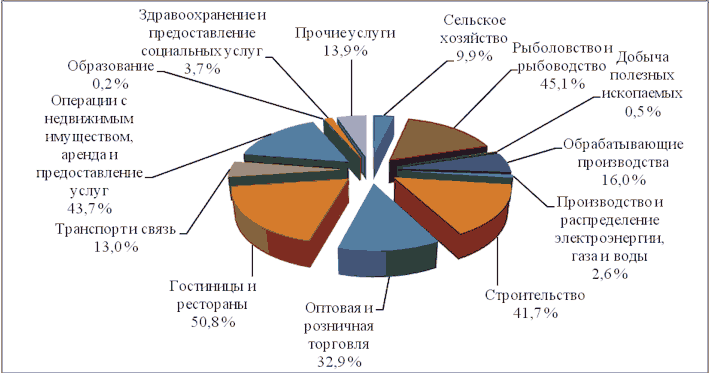 Рисунок 21.1. Удельный вес малых предприятий в валовомрегиональном продукте и добавленной стоимости видовдеятельности (2014 г., %)Малые и средние предприятия, получившие государственную поддержку, показали опережающую динамику экономических результатов.Объем инвестиций субъектов малого и среднего предпринимательства, занятых в обрабатывающем производстве, направленных на проведение инновационной деятельности, модернизацию производства, вырос по итогам 2015 года к уровню 2014 года в 1,3 раза. Оборот продукции (услуг) указанных хозяйствующих субъектов увеличился в 1,4 раза.Администрацией Курской области в 2015 - 2018 гг. принимались меры по законодательному изменению условий ведения малого и среднего бизнеса для упрощения процедур и расширения форм поддержки предпринимателей. Принят Закон Курской области от 26 ноября 2015 года N 110-ЗКО "О внесении изменений в Закон Курской области "Об установлении дифференцированных ставок налога, взимаемого в связи с применением упрощенной системы налогообложения, для отдельных категорий налогоплательщиков", нормы которого способствуют высвобождению дополнительных оборотных и инвестиционных средств у микропредприятий, применяющих упрощенную систему налогообложения, снижению налоговой нагрузки.В 2015 году органам местного самоуправления муниципальных районов и городских округов направлены рекомендательные письма о рассмотрении возможности снижения ставки по единому налогу на вмененный доход для отдельных видов деятельности на 1 процентный пункт в соответствии с пунктом 30 плана первоочередных мероприятий по обеспечению устойчивого развития экономики и социальной стабильности в 2015 году, утвержденного Распоряжением Правительства Российской Федерации от 27 января 2015 г. N 98-р. Представительными органами 26 муниципальных районов и 4 городских округов Курской области приняты решения по снижению ставки единого налога на вмененный доход для отдельных видов деятельности.Повышен порог дохода по упрощенной системе налогообложения до 120 млн. руб., продлено действие единого налога на вмененный доход для отдельных видов деятельности, принято важное решение в части контроля и надзора - о "первом предупреждении" (его смысл в том, что надзорные органы не имеют больше права сразу штрафовать малого предпринимателя, если нарушение не повлекло серьезных последствий).Действуют двухлетние налоговые и трехлетние надзорные каникулы. С 1 января 2016 года по 31 декабря 2018 года у малых компаний действуют трехлетние надзорные каникулы.Созданы возможности для развития электронной торговли, новых сервисов через многофункциональные центры (МФЦ) для бизнеса, внедрения бизнес-навигатора.Во исполнение приказа Министерства экономического развития Российской Федерации от 20 апреля 2016 г. N 264 "Об утверждении Порядка предоставления сведений об утвержденных перечнях государственного имущества и муниципального имущества, указанных в части 4 статьи 18 Федерального закона "О развитии малого и среднего предпринимательства в Российской Федерации", а также об изменениях, внесенных в такие перечни, в акционерное общество "Федеральная корпорация по развитию малого и среднего предпринимательства", формы представления и состава таких сведений" сформирован перечень государственного и муниципального имущества, которое может быть использовано субъектами малого и среднего бизнеса для осуществления деятельности.Перечни муниципального имущества утверждены в 5 городских округах, 25 муниципальных районах и 96 городских и сельских поселениях Курской области.Количество объектов в перечнях по состоянию на 01.11.2016 - 776, по состоянию на 01.07.2018 - 868, увеличение числа объектов в перечнях государственного и муниципального имущества составило 11,8%.В целях формирования благоприятных условий для развития малого и среднего предпринимательства осуществляется реализация подпрограммы "Развитие малого и среднего предпринимательства в Курской области" государственной программы Курской области "Развитие экономики и внешних связей Курской области", на финансирование которой в 2017 году были направлены бюджетные средства в объеме 128886,182 тыс. рублей, в том числе на государственную поддержку малого и среднего предпринимательства 51354,763 тыс. рублей - средства, полученные в виде субсидии из федерального бюджета, и 77531,419 тыс. рублей - собственные средства областного бюджета. В 2018 году на реализацию государственной поддержки малого и среднего предпринимательства предусмотрены средства областного бюджета в объеме 57531,419 тыс. рублей.По итогам конкурсного отбора, проведенного Минэкономразвития России, заявка Курской области на сумму 36313,30 тыс. рублей с учетом уровня софинансирования и предоставленных лимитов одобрена в полном объеме.В рамках действующего законодательства в отчетном периоде в регионе продолжена реализация подпрограммы "Развитие малого и среднего предпринимательства в Курской области" (далее - Программа) государственной программы Курской области "Развитие экономики и внешних связей Курской области", на реализацию которой в 2018 году предусмотрено более 113 млн. рублей бюджетных средств.В соответствии с Соглашением между Администрацией Курской области и Минэкономразвития России N 139-08-198 от 20 февраля 2017 года по софинансированию мероприятий государственной поддержки малого и среднего предпринимательства федеральные субсидии направляются на оказание финансовой поддержки субъектам малого и среднего предпринимательства и организациям, образующим инфраструктуру поддержки малого и среднего предпринимательства, в том числе на содействие развитию системы кредитования, на развитие центра поддержки предпринимательства, центра поддержки экспорта, на поддержку субъектов малого и среднего предпринимательства в рамках реализации муниципальных программ, в том числе монопрофильных муниципальных образований, на содействие развитию молодежного предпринимательства.Выстроена система поддержки малого и среднего предпринимательства, в соответствии с которой предусмотрены меры поддержки и объявлен конкурс для субъектов малого и среднего по предоставлению субсидии начинающим предпринимателям, по возмещению затрат промышленным предприятиям, связанных с модернизацией производства, сертификацией, патентованием, по уплате налога при применении упрощенной системы налогообложения, по участию в межрегиональных и международных выставках-ярмарках, по софинансированию программ поддержки малого и среднего предпринимательства муниципальных образований.По итогам 10 месяцев 2018 года государственная финансовая поддержка в виде субсидии направлена на реализацию 33 проектов субъектов малого и среднего предпринимательства. Сумма выплаченных субсидий составила 23808,3 тыс. рублей.В соответствии с постановлениями Администрации Курской области от 28.02.2018 N 164-па и N 166-па и заключенными соглашениями о софинансировании муниципальных программ по поддержке малого и среднего предпринимательства бюджетные средства в размере 8,9 млн. рублей, в том числе 4,8 млн. рублей федеральной субсидии, предусмотрены муниципальным образованиям: г. Курск, г. Железногорск, Большесолдатский район.В соответствии с рекомендациями Минэкономразвития России в регионе на базе единого центра - Ассоциации микрокредитной компании "Центр поддержки предпринимательства Курской области" действуют 5 объектов инфраструктуры, оказывающих информационно-консультационную и финансовую поддержку предпринимателям, с капитализацией более 400 млн. рублей гарантийного фонда и фонда микрофинансовой организации.Средства областного и федерального бюджетов в объеме 50,9 млн. рублей направлены на организацию деятельности объектов инфраструктуры и оказание комплекса информационно-консультационных услуг для субъектов малого и среднего предпринимательства, на пополнение фонда по содействию кредитованию субъектов малого и среднего предпринимательства и фонда микрофинансирования, на пропаганду и популяризацию предпринимательской деятельности в 2018 году.По состоянию на 15.11.2018 общий объем освоенных средств областного и федерального бюджетов, направленных на реализацию мероприятий Программы, составил 52,581 млн. рублей и 23,441 млн. рублей соответственно.По состоянию на 01.11.2018 предоставлено 62 льготных микрозайма на сумму 105,9 млн. рублей. С помощью государства малым и средним предпринимательством, действующим в реальном секторе экономики, приобретено новое технологическое оборудование на сумму более 34 млн. рублей.Кроме того, продолжена работа по облегчению доступа малых и средних компаний к банковским займам. Гарантийной организацией в вышеуказанном периоде предоставлено 33 поручительства в объеме 204 млн. рублей на сумму привлеченных кредитных средств 472 млн. рублей.Продолжена работа Регионального центра инжиниринга (далее - РЦИ), где предприятия получают государственную поддержку при осуществлении затрат по оценке технологической готовности, составлению бизнес-планов и разработке программ модернизации производства, проведению пожарного, экологического и технического аудитов, проектно-конструкторским работам, защите прав интеллектуальной собственности и др. Консультации предоставлены 109 производственным субъектам малого и среднего предпринимательства. РЦИ заключено 35 соглашений с субъектами малого и среднего предпринимательства на оказание услуг (пожарный, энергетический, технологический (ХАССП) аудит; защита интеллектуальной собственности; технико-экономическое обоснование проекта; анализ потенциала предприятия (АПП); экспресс-оценка индекса технологической готовности предприятия (ИТГ)).На базе единого центра организована информационно-консультационная поддержка, повышение квалификации и обучение субъектов малого и среднего предпринимательства, продвижение товаров (работ, услуг) на экспорт на бесплатной основе. Количество участников мероприятий, проводимых Центром поддержки предпринимательства (далее - ЦПП) и Центром поддержки экспорта (далее - ЦПЭ), ежегодно растет.Указанными организациями организовано участие субъектов малого и среднего предпринимательства:в XXVII Международной продовольственной выставке "Петерфуд" (г. Санкт-Петербург) (ООО "Европан", ООО "Обоянский консервный завод", ООО "Обоянский сад", ООО "Молочный калейдоскоп", ООО "Курский молочный завод", ЗАО "ТПК ДАНА", ИП Чернышев Сергей Викторович);во взаимодействии с комитетом агропромышленного комплекса Курской области и Курской государственной сельскохозяйственной академией в "Школе фермерства";в Школе экспорта по онлайн-программе "Старт экспортной деятельности: 10 шагов к успеху" Российского экспортного центра (13 субъектов малого и среднего предпринимательства);по программе "Эффективное управление малым предприятием". К обучению приступила группа слушателей в количестве 27 человек, в числе которых руководители и менеджеры малых и средних компаний;в тренинге АО "Федеральная корпорация по развитию малого и среднего предпринимательства" на тему: "Повышение производительности труда субъектами малого и среднего предпринимательства. Бережливое производство".По состоянию на 01.11.2018 организациями инфраструктуры поддержки малого и среднего предпринимательства Курской области (Ассоциацией микрокредитная компания "Центр поддержки предпринимательства Курской области" и Курской региональной общественной организацией "Союз предпринимателей") информационно-консультационная поддержка предоставлена более 63 тысячам субъектам малого и среднего предпринимательства и гражданам, желающим открыть собственное дело, в том числе 1247 консультаций, 699 консультаций по каналу "горячая линия", 58724 - посещения сайтов, 3001 человек принял участие в проведенных тематических мероприятиях (конференциях, семинарах, тренингах, форумах).В соответствии с Указом Президента Российской Федерации от 7 мая 2018 N 204 "О национальных целях и стратегических задачах развития Российской Федерации на период до 2024 года" проводится работа по подготовке региональной составляющей паспорта национального проекта по направлению "Малое и среднее предпринимательство и поддержка индивидуальной предпринимательской инициативы" (далее - национальный проект).Разработке региональной составляющей национального проекта было посвящено расширенное заседание Совета по содействию развитию малого и среднего предпринимательства в Курской области, в рамках которого рассмотрены вопросы в том числе легализации самозанятых граждан.Между Администрацией Курской области и АО "Федеральная корпорация по развитию малого и среднего предпринимательства" 30 июня 2016 года подписано Соглашение, в рамках которого оказывается всесторонняя поддержка субъектам малого и среднего предпринимательства, в том числе финансовая поддержка (доступ к гарантийной финансовой системе, к льготной программе кредитования "Программа 6,5%"), доступ к участию в закупках компаний с государственным участием, имущественная поддержка.Комитетом потребительского рынка, развития малого предпринимательства и лицензирования Курской области в целях популяризации предпринимательской деятельности организуются публичные мероприятия, посвященные вопросам развития предпринимательства в регионе. Основной формой обучающих мероприятий для хозяйствующих субъектов Курской области и граждан, планирующих начало собственного бизнеса, являются семинары.Ключевым инструментом поддержки малых и средних предприятий, занятых в обрабатывающем производстве, является финансирование мероприятий, направленных на модернизацию реального сектора экономики.В число приоритетных направлений государственной поддержки малого и среднего предпринимательства в Курской области входит: стимулирование самозанятости населения, развитие реального сектора экономики, реализация проектов, решающих конкретные социальные проблемы.Курская область была одним из первых регионов в Российской Федерации, успешно внедривших практику субсидирования затрат на модернизацию.В 2017 году в рамках деятельности Ассоциации микрокредитной компании "Центр поддержки предпринимательства Курской области" выдано 79 микрозаймов на сумму 130778,00 тыс. рублей, что позволило сохранить 1341 рабочее место, из них созданных 111. В 2017 году выдано 40 поручительств на сумму 194887,83 тыс. рублей; сумма кредитов, выданных под поручительство гарантийного фонда, - 582157,65 тыс. рублей, что позволило сохранить 922 рабочих места, из них созданных - 31.Работа Администрации Курской области по созданиюинформационного обществаСегодня в Курской области есть определенный опыт использования во многих сферах современных достижений в развитии информационных систем.В Курской области ряд инновационных предприятий занимаются научными разработками и производством высокотехнологичных приборов и систем: АО "Авиаавтоматика им. Тарасова", АО Курский завод "Маяк", ООО "Совтест АТЕ".В массовом порядке на предприятиях области внедряются системы управления производственными и логистическими процессами с использованием информационных технологий.Так, на ПАО "Михайловский ГОК" в рамках общей стратегии развития компании активно внедряют современные цифровые системы для повышения производительности труда. В 2013 году было завершено внедрение автоматизированной системы управления горнотранспортным комплексом "Диспатч". Система позволяет отслеживать местоположение большегрузных автомобилей и экскаваторов, работающих в железорудном карьере, за счет использования спутникового позиционирования. Беспроводная передача данных обеспечивает удаленный контроль за состоянием техники.В процессе эксплуатации Курской АЭС постоянно ведется работа по повышению надежности и уровня безопасности энергоблоков на основе применения современных средств автоматизации и цифровых технологий в комплексной системе контроля, управления и защиты реактора РБМК-1000 за счет наличия двух независимых комплектов аппаратуры обработки информации и выработки аварийных и управляющих сигналов. Информационные системы управления процессами используются на всех звеньях технологической цепочки, причем все системы безопасности разработаны и произведены в Российской Федерации.На ведущем фармацевтическом предприятии области ОАО "Фармстандарт-Лексредства" помимо уже используемых информационных систем в настоящее время внедряется система автоматизации производства, цель которой - унификация формата сбора, передачи и обработки данных в рамках группы компаний "Фармстандарт", объединение в единое цифровое пространство, автоматизация и оптимизация процессов планирования, управления производством и качеством, логистики на всех технологических и управленческих этапах.Внедряются информационные технологии и в сельском хозяйстве области, например, при применении технологии точного земледелия. Это комплексная высокотехнологичная система выращивания сельскохозяйственных культур, которая включает в себя технологии глобального позиционирования (ДжиПиЭс), географические информационные системы (ГИС), оценки урожайности, переменного нормирования и дистанционного зондирования земли.Технология точного земледелия позволяет сельхозтоваропроизводителям повысить урожайность и получить большую прибыль, сэкономить на внесении удобрений и улучшить экологическую обстановку на полях.Подобная технология уже внедряется в передовых хозяйствах области, таких как АО "Гарант" Беловского района, ООО "Конек-Горбунок" и ООО "Правда" Солнцевского района, ООО "Агросил" и ООО "Агропромышленный альянс Юг" Суджанского района.Эти примеры - совершенно незначительная часть направлений развития цифровой экономики. Цифровые технологии довольно широко применяются в социальной сфере: образовании, культуре, здравоохранении.В образовательных организациях региона созданы все необходимые условия для реализации цифрового образования. Примером может служить МБОУ "Средняя общеобразовательная школа N 60" г. Курска. Цифровые лаборатории по химии, физике, математике, астрономии, географии, биологии дают возможность школьникам выполнять интегрированные проекты по естественным наукам, математике, информатике, способствуют решению и освоению межпредметных задач.Комплекты робототехники и конструирования, технологии 3D-печати позволяют превратить любое цифровое изображение в объемный физический предмет, который можно воспроизводить на занятиях в инженерном классе.С 2007 года в Курской области идет активный процесс по созданию модельных библиотек. Растет число библиотек, подключенных к сети "Интернет" (в 2016 году их удельный вес в общем числе библиотек составил 50%).Продолжает развиваться электронная (цифровая) библиотека Курской области, насчитывающая на конец 2016 года 13,0 тыс. экземпляров. Количество обращений к оцифрованным документам в 2016 году составило более 6,0 тыс.В Курской областной научной библиотеке им. Н.Н. Асеева ведется работа по оцифровке редких краеведческих изданий. Полные тексты оцифрованных изданий, с учетом соблюдения требований законодательства Российской Федерации об авторских и смежных правах, доступны на официальном сайте библиотеки.В настоящее время информационные технологии становятся неотъемлемой составляющей оказания медицинской помощи населению.С 2014 года на базе Курской городской станции скорой медицинской помощи функционирует консультативный центр дистанционной расшифровки электрокардиограмм для бригад скорой медицинской помощи Курской области (охвачены все районы области и города Курск и Железногорск). Принято более 5,6 тысячи кардиограмм, в 55% были выявлены различные сердечно-сосудистые заболевания, в том числе острый инфаркт миокарда.С целью повышения доступности высококвалифицированной медицинской помощи в регионе широко используются телемедицинские консультации с ведущими федеральными и региональными центрами. За последние три года проведено более 12,7 тысячи телемедицинских консультаций.Все большей популярностью пользуется электронная запись к врачу.В области получила развитие система многофункциональных центров, предоставляющих государственные и муниципальные услуги населению, в том числе в электронном формате. На очереди - широкое развитие МФЦ в направлении предоставления услуг бизнесу, прежде всего, малому бизнесу.2.8.4. Основные выводы о влиянии измененийв 2015 - 2017 годах макроэкономических и региональныхусловий ведения бизнеса на концептуальные положенияСтратегии(в ред. постановления Губернатора Курской областиот 30.11.2018 N 488-пг)Несмотря на серьезные изменения макроэкономических условий, произошедшие в конце 2014 г. - 2015 г. (в период после разработки Стратегии), при некоторой стабилизации ситуации в 2016 году экономика Курской области показала достаточную степень устойчивости к изменениям и по ряду основных показателей продемонстрировала положительную динамику при отрицательной динамике этих показателей по Российской Федерации в целом. При этом не удалось избежать падения показателей, характеризующих уровень жизни населения, а также показателей развития потребительского рынка и рынка услуг.Работа органов исполнительной власти Курской области по улучшению предпринимательского климата, поддержке малого бизнеса позволила несколько смягчить влияние негативных факторов. Большая часть крупных компаний, под управлением которых работают организации Курской области (прежде всего в агропромышленном комплексе), смогла, несмотря на санкции, перестроить маркетинговую политику и минимизировать потери от сокращения внешних рынков.Курская область не потеряла существенно свои позиции по большинству рейтингов различных рейтинговых агентств. Так, международное рейтинговое агентство "Fitch Ratings" в 2015 - 2017 гг. подтвердило рейтинг Курской области по международной шкале на уровне "BB+" в иностранной и национальной валюте и национальный долгосрочный рейтинг "AA (rus)". При этом, если в 2015 году агентство понизило прогноз по рейтингам Курской области до уровня "Негативный", то в 2017 году прогноз, как и в 2016 году, был поднят до уровня "Стабильный".Рейтинговое агентство "РА Эксперт", ранжирующее все субъекты Российской Федерации по уровню инвестиционного потенциала и инвестиционного риска, а также по интегральному показателю рейтинга инвестиционной привлекательности, в 2017 году присвоило Курской области рейтинги на следующем уровне:интегральный рейтинг инвестиционной привлекательности - 3А1;рейтинг инвестиционного потенциала - 37-е место;рейтинг инвестиционных рисков - 10-е место.Аналитическим Кредитным Рейтинговым Агентством Курской области присвоен кредитный рейтинг A(RU), прогноз "Стабильный", это означает, что Курская область считается благополучным инвестиционным регионом, справляющимся со своими обязательствами.По сравнению с рейтингом 2013 года, показатели которого подробно проанализированы в разделе 2.2.1, в 2015 году произошли существенные улучшения, которые коснулись общего интегрального рейтинга инвестиционной привлекательности Курской области, - он повысился с 3Б1 в 2013 году до 3А1 в 2015 году, а также рейтинга инвестиционных рисков - область поднялась с 13-го места на 5-е, в 2016 году заняла 6-е место, а в 2017 году заняла 10-е место среди 85 субъектов Российской Федерации. При этом позиции области по всем составляющим рейтинга инвестиционных рисков остались на уровне 2016 года, кроме рейтинга инвестиционных рисков, который снизился на 4 позиции.Таблица 15.1Сравнение составляющих рейтинга инвестиционныхрисков 2013 - 2017 годовПриведенный анализ влияния изменений макроэкономических и региональных условий работы организаций Курской области в различных отраслях дает основания для вывода о целесообразности сохранения концептуальных подходов, которые были приняты при разработке Стратегии. Нет оснований для кардинальных изменений основных направлений инвестиционной политики и смены приоритетов по поддержке отраслей. В условиях сокращающихся возможностей по финансовой поддержке организаций из-за снижения доходов областного бюджета за счет сокращения прибыльности организаций области первостепенное значение приобретают мероприятия по реальному улучшению условий ведения бизнеса, развитию конкурентной среды, упрощению и сокращению административных процедур, всемерной поддержке импортозамещающих производств.Так как консервативный сценарий развития, принятый как основной при разработке Стратегии, по показателям близок к базовому сценарию, принимаемому за основной при разработке федерального бюджета на 2018 год и плановый период 2019 - 2020 гг., сохраняют свою актуальность показатели объемов инвестиций, принятые из принципа "как должно быть", исходя из консервативного сценария, в связи с чем принимается за основной ориентир показатель инвестиций в основной капитал, исходя из принципа "как должно быть", на уровне 129 млрд. рублей в 2025 году.3. Основные направления развития инвестиционнойдеятельности Курской области3.1. Приоритетные отрасли в сфере инвестированияВыбор приоритетных отраслей и видов деятельности для привлечения инвестиций осуществлен методом экспертных оценок, с учетом текущего уровня развития отрасли, наличия ресурсов и факторов производства, количества потенциальных инвесторов и инвестиционных проектов, а также доступности рынков сбыта готовой продукции. Общая оценка складывается из 5 частных оценок с одинаковым весом. Максимально возможная общая оценка - 25 баллов, минимальная - 5 баллов.Цветом отражен уровень приоритетности отрасли (зеленый - отрасли высокой приоритетности, синим - средней, серым - низкой).Таблица 16Определение приоритетных отраслей для привлеченияинвестиций--------------------------------<12> Высокий уровень приоритетности присвоен без проведения оценки, ввиду наличия крупнейшего долгосрочного инвестиционного проекта (строительство Курской АЭС-2) и значительной доли действующей АЭС в текущем хозяйственном комплексе области.По итогам проведенной оценки, в качестве отраслей наиболее приоритетных для привлечения инвестиций выделены:сельское хозяйство;производство пищевых продуктов, включая напитки, и табака;производство неметаллических минеральных продуктов (цемента, извести, бетона, керамических изделий);добыча железной руды, песка, глины, сырья для химических производств и удобрений;производство и распределение электроэнергии, газа и воды;производство резиновых и пластмассовых изделий;производство электрооборудования, электронного и оптического оборудования.Отрасли среднего уровня приоритетности:производство кожи, изделий из кожи и производство обуви;целлюлозно-бумажное производство; издательская и полиграфическая деятельность;химическое производство;металлургическое производство и производство готовых металлических изделий;текстильное и швейное производство;производство машин и оборудования;производство транспортных средств и оборудования;оптовая и розничная торговля;ремонт автотранспортных средств, мотоциклов, бытовых изделий и предметов личного пользования;гостиницы и рестораны.Наименее приоритетные отрасли:рыболовство, рыбоводство;добыча топливно-энергетических полезных ископаемых;обработка древесины и производство изделий из дерева;производство кокса, нефтепродуктов и ядерных материалов;прочие производства.Распределение отраслевых приоритетов во многом отражает текущую ситуацию в хозяйственном комплексе области. Полученные результаты в дальнейшем должны использоваться при определении перспективных направлений развития в горизонте пространственного планирования. В данной группировке не рассмотрены такие виды деятельности, как "транспорт и связь", "производство и распределение электроэнергии, газа и воды". Эти виды экономической деятельности отнесены к числу инфраструктурных отраслей, направления развития которых рассматривается отдельно.Приоритетные отрасли в сфере инвестирования определяются для дальнейшего определения прочих инвестиционных приоритетов. В частности, высокоприоритетные отрасли должны учитываться при участии области в соответствующих отраслевых выставках, форумах, конференциях, прочих мероприятиях. Выбранные отраслевые приоритеты должны быть учтены при подготовке печатных и электронных информационных материалов, затрагивающих инвестиционную деятельность области. Наиболее активный поиск инвесторов и дальнейшая адресная работа должны проводиться в соответствии с приоритетностью той или иной отрасли, также отраслевые приоритеты учитываются при определении концепций и позиционировании промышленных парков.В рамках выбранных наиболее приоритетных отраслей необходимо сделать ряд уточнений, касающихся видов осваиваемой продукции и направлений дальнейшего развития. Стратегические приоритеты отраслевого развития в дальнейшем рассматриваются в комплексах добыча - переработка в связи со стремлением к созданию на территории области взаимосвязанных комплексов предприятий, что поспособствует созданию большего объема добавленной стоимости.Стратегические приоритеты развития сельскогохозяйства и пищевой промышленностиОбщим стратегическим направлением развития сельского хозяйства и пищевой промышленности является создание на территории области замкнутого цикла переработки сельскохозяйственной продукции.Одним из примеров может служить производство сахара областными сахарными заводами из сырья, произведенного на территории Курской области. В этом плане наиболее актуальна задача модернизации сахарных заводов и строительства специальных мест хранения сахарной свеклы.(абзац введен постановлением Губернатора Курской области от 02.12.2016 N 342-пг)При этом в направлении развития сельского хозяйства особое внимание планируется уделять качеству производимой продукции. Акцент в данном направлении устанавливается на производстве экологически чистой сельскохозяйственной продукции. Таким образом, планируется обеспечить исключительное качество продукта, не используя ГМО, химические удобрения, прочие инструменты повышения продуктивности. Учитывая, что в направлении производства экологически чистой продукции наиболее перспективными являются крестьянские (фермерские) хозяйства, актуальной является задача создания логистических центров по сбору, обработке и хранению сельскохозяйственной продукции у малых сельскохозяйственных предприятий. Создание таких центров позволит, с одной стороны, обеспечить малых сельхозтоваропроизводителей стабильным уровнем спроса на продукцию и способствовать развитию села, а с другой - обеспечить население области и других регионов Российской Федерации экологически чистой продукцией.За последние годы, во многом благодаря реализации приоритетного национального проекта "Развитие АПК", в области существенно увеличены объемы производства сельскохозяйственной продукции. В настоящее время практически исчерпаны возможности для экстенсивного расширения растениеводства, в области практически не осталось невозделываемых сельскохозяйственных земель. Тем не менее, перспективы дальнейшего развития растениеводства связаны с расширением видов производимой продукции, в частности, направления садоводства.В то же время, существенным потенциалом для увеличения объемов производимой продукции обладает отрасль животноводства, требующая меньшего размера земельных участков для организации производства и менее развитая в Курской области на сегодняшний день. В особенности это касается направления разведения крупнорогатого скота. При этом развитие животноводства тесно связано с угрозой повышения экологической напряженности из-за необходимости утилизации значительного количества отходов, что должно учитываться при планировании развития отрасли. Обязательным условием дальнейшего развития животноводства должно стать неухудшение экологической обстановки в области путем строительства перерабатывающих мощностей различного масштаба, актуальной является тематика создания биогазовых установок.Получат развитие и другие отрасли сельскохозяйственного производства, такие как выращивание овощей защищенного грунта, рыбоводство, садоводство. Несмотря на незначительный удельный вес продукции данных отраслей в общем объеме продукции АПК, они имеют хорошие перспективы для развития, что будет учтено при уточнении государственных программ Курской области.Существующая сельскохозяйственная специализация региона характеризуется высокой долей первичной продукции и значительно меньшей степенью развитости пищевой промышленности. Существенные объемы продукции сельского хозяйства направляются в близлежащие регионы Российской Федерации для дальнейшей переработки. Таким образом, Курская область недополучает значительную часть потенциальной добавленной стоимости.Стратегическое направление развития пищевой промышленности сформулировано в рамках государственной программы "Развитие сельского хозяйства и регулирование рынков сельскохозяйственной продукции, сырья и продовольствия в Курской области". В рамках программы поставлена задача "организовать в полном объеме переработку сельскохозяйственной продукции курских производителей на собственных предприятиях и обеспечить население области качественными и доступными по цене продуктами питания". Данная задача также является долгосрочным приоритетом развития пищевой промышленности. Создание на территории области производств по переработке сельскохозяйственного сырья позволит создавать продукцию, характеризующуюся большим уровнем технологического передела и, как следствие, большей добавленной стоимостью. Размещение предприятий пищевой промышленности в целях минимизации транспортных издержек наиболее целесообразно в центрах муниципальных районов, производящих первичную для переработки продукцию. При этом важно учитывать наличие достаточного количества трудовых ресурсов в муниципальных образованиях.(в ред. постановления Губернатора Курской области от 30.11.2018 N 488-пг)Основным стимулирующим инструментом развития пищевой промышленности в рамках мероприятий Инвестиционной стратегии является создание инфраструктурных площадок различного масштаба, в их число входят:промышленные парки;отдельные инвестиционные площадки в наиболее развитых муниципальных районах, которые в перспективе могут стать основой для создания агропромышленных парков;малые инвестиционные площадки в средне- и слаборазвитых муниципальных районах для организации сбора, первичной переработки, хранения и распределения продукции сельхозтоваропроизводителей.Стратегические приоритеты развития добычи и переработкиполезных ископаемыхПервоочередной стратегический приоритет развития в данных отраслях - это самообеспечение области строительными материалами, сырье для производства которых имеется на территории области в объемах, соответствующих текущим и перспективным потребностям области.В настоящее время в области наблюдаются сравнительно высокие темпы строительства, существует стабильный растущий спрос на строительные материалы. С учетом текущей тенденции роста, а также запланированного строительства станции замещения Курской АЭС, данный спрос существенно возрастет. При этом при наличии необходимой ресурсной базы отсутствуют предприятия по производству большинства видов строительной продукции. Устранение данного дисбаланса необходимо в числе первичных инвестиционных приоритетов. Это позволит существенно снизить стоимость капитального строительства на территории области и сохранить значительный объем средств, затрачиваемых на приобретение строительных материалов, внутри региона.В соответствии с существующими запасами полезных ископаемых на территории области целесообразна организация производства неметаллических минеральных продуктов (цемента, бетона, кирпича, строительной извести, керамической плитки, стекла, керамзита, композитных материалов - продукция перечислена по снижению уровня стратегической значимости). При этом, как уже было отмечено, добычу первичного сырья необходимо рассматривать в комплексе добыча-переработка. Пространственное распределение соответствующих производств целесообразно проводить в соответствии с местом нахождения первичных ресурсов.Менее стратегически приоритетным, но также перспективным, является направление добычи сырья для химической промышленности и его дальнейшая переработка (цеолиты, фосфориты).Стратегические приоритеты развития производстварезиновых и пластмассовых изделийСтратегические приоритеты развития промышленного комплекса Курской области направлены на развитие обрабатывающих производств. Принимая во внимание социально-экономическую значимость для региона и предполагаемый мультипликативный эффект для развития прочих видов деятельности обрабатывающих производств, к приоритетным отнесен вид экономической деятельности "производство резиновых и пластмассовых изделий".Развитие организаций Курской области, относящихся к данному виду деятельности, будет нацелено на освоение новых инновационных видов продукции, востребованных рынком; внедрение в производство современных видов сырья и материалов; использование технологий, основанных на последних достижениях науки и техники.Региональные предприятия, относящиеся к виду деятельности "производство резиновых и пластмассовых изделий" (ОАО "Курскрезинотехника", Курский филиал ООО "БИАКСПЛЕН", ООО НПО "Композит") быстрее других адаптировались к работе в условиях рыночной экономики, подтвердили качество выпускаемых изделий международными сертификатами, завоевали прочные позиции на рынках России, СНГ и стран дальнего зарубежья, продолжают освоение новых видов продукции с одновременным техническим перевооружением и модернизацией основных производственных фондов. Указанные предприятия являются основой многозвенных технологических цепочек, связывающих хозяйствующие субъекты практически всех обрабатывающих отраслей и определяющих развитие региональных кооперационных связей.Перспективным направлением развития данного вида деятельности станет производство легких и композитных конструкций и систем, используемых в авто-, вагоно- и судостроении, а также в промышленности и строительстве.Стратегические приоритеты развития производстваэлектрооборудования, электронного и оптическогооборудованияДля предприятий, относящихся к виду деятельности "производство электрооборудования, электронного и оптического оборудования", уже сегодня характерна высокая инновационная активность. По итогам 2016 г. удельный вес организаций, осуществляющих технологические инновации, в производстве электрооборудования, электронного и оптического оборудования составил 15,4%.(в ред. постановления Губернатора Курской области от 30.11.2018 N 488-пг)Предприятия, производящие электрооборудование, электронное и оптическое оборудование, активно занимаются разработкой и внедрением новых видов продукции.(в ред. постановления Губернатора Курской области от 30.11.2018 N 488-пг)В отрасли перспективными инновационными проектами являются:организация в ОАО "Электроагрегат" серийного производства мини-ТЭЦ на базе газопоршневых электроагрегатов;освоение в АО "Авиаавтоматика" им. В.В. Тарасова" производства изделий авиационной техники 5+ (пятого плюс) поколения;(в ред. постановления Губернатора Курской области от 02.12.2016 N 342-пг)освоение новых видов импортозамещающей высоковольтной и низковольтной аппаратуры в ОАО "Кореневский завод НВА", АО "Курский электроаппаратный завод";(в ред. постановления Губернатора Курской области от 02.12.2016 N 342-пг)производство унифицированных электронных модулей в ОАО "Курский завод "Маяк";освоение на Курской аккумуляторной площадке свинцовых промышленных аккумуляторных батарей и др.Представленные направления обладают высоким потенциалом производственной кооперации, формирования кластерной формы производства.Стратегические приоритеты развития прочих отраслейобрабатывающих производствСтратегические приоритеты развития прочих отраслей обрабатывающих производств связаны с увеличением производственного потенциала действующих предприятий путем способствования модернизации и перевооружению производств, а также создания новых предприятий на базе создаваемых подготовленных инфраструктурных площадок (промышленных парков). На сегодняшний день обрабатывающие производства области (за исключением предприятий пищевой промышленности) формируют 9,7% ВРП, при этом значительная часть этого объема (более 5% ВРП) формируется крупными предприятиями химической промышленности, производства электронного оборудования, производства резиновых и пластмассовых изделий.Дальнейшее развитие отраслей обрабатывающих производств (за исключением пищевой промышленности и производства строительных материалов) во многом будет связано с созданием на территории области промышленных парков и особой экономической зоны (в случае признания создания ОЭЗ целесообразным). В настоящее время данные отрасли отнесены к среднеприоритетным отраслям в связи с большим потенциалом для развития прочих отраслей (сельское хозяйство и пищевая промышленность, добыча и переработка полезных ископаемых). Тем не менее, создание отдельных предприятий обрабатывающих производств на базе промышленных парков может стать основой для дальнейшего развития промышленности в долгосрочной перспективе.Стратегические приоритеты развития торговлии сферы услугПолитика в сфере потребительского рынка и услуг будет реализовываться через создание благоприятного предпринимательского климата, решение вопросов продовольственной безопасности региона, защиту прав потребителей и внутреннего рынка от некачественной, фальсифицированной продукции и ряд других мероприятий.В том числе планируется развитие сложившихся положительных тенденций на потребительском рынке, наиболее полное удовлетворение спроса жителей области на товары в широком ассортименте по доступным ценам, торговые и бытовые услуги при гарантированном качестве и безопасности, преобразование предприятий потребительского рынка в современную индустрию сервиса.В настоящее время сформирована обновленная рыночная инфраструктура, созданы условия для ее развития. Под воздействием реального роста денежных доходов населения, высокой предпринимательской и инвестиционной активности произошли качественные изменения в конъюнктуре спроса, усиливаются позиции отечественных товаропроизводителей.Приоритетом Инвестиционной стратегии в контексте развития торговли сферы услуг является совершенствование системы товародвижения и логистики, данное направление является одним из стратегических инвестиционных приоритетов, которое, в том числе, должно обеспечить стабильное развитие пищевой промышленности и сельского хозяйства.Стратегические приоритеты развития туризмаКурская область обладает значительным туристическим потенциалом, который позволяет выделить туризм в одно из приоритетных направлений развития инвестиционной деятельности. На территории области существует большое количество объектов туристического интереса, которые ввиду развитой транспортной инфраструктуры легкодоступны для туристов. Сдерживающим фактором развития отрасли является недостаток туристской инфраструктуры (сети гостиниц и отелей, объектов общественного питания и т.п.).В настоящее время на территории области основными видами туризма являются деловой, культурно-познавательный, религиозный, событийный и оздоровительный. Данные направления обладают значительным потенциалом роста, кроме того к перспективным направлениям дальнейшего развития необходимо также отнести сельский туризм.(в ред. постановления Губернатора Курской области от 30.11.2018 N 488-пг)В регионе разработан и действует брендовый туристский маршрут "Соловьиный край России".(абзац введен постановлением Губернатора Курской области от 30.11.2018 N 488-пг)Данная двухдневная туристско-экскурсионная программа начинается в Курске с осмотра основных достопримечательностей города с тысячелетней историей. Многовековое историческое и духовное наследие региона раскрывается при посещении музеев и памятных мест, связанных с жизнью и деятельностью Ф. Печерского, С. Саровского, А. Фета, Г. Свиридова, Н. Плевицкой, А. Гайдара, Н. Асеева, Е. Носова и других известных курян (протяженность маршрута 200 км).(абзац введен постановлением Губернатора Курской области от 30.11.2018 N 488-пг)На территории области функционируют автотуристские маршруты:Туристский маршрут "Курск - Фатеж - Поныри - Свобода - Курск".Кольцевой маршрут по местам ожесточенных боев, проходивших в дни Курской битвы в июле 1943 года на северном фасе Курской дуги, имеет общую протяженность 185 километров. На маршруте расположено более 20 туристских объектов. Экскурсия по северному фасу Курской дуги пользуется популярностью не только среди россиян, но и востребована туристами из ближнего и дальнего зарубежья. На данном маршруте имеются все предпосылки для создания автотуристского кластера.Туристский маршрут "Курск - Свобода".Основная направленность маршрута - религиозная. Основой туристского маршрута является уникальный религиозный центр Курской области - "Курская Коренная пустынь", а также храмы и церкви города Курска и Золотухинского района. Сравнительно небольшая общая протяженность маршрута (40 км) и малая удаленность объектов показа друг от друга позволяют представить данный маршрут в качестве дневной экскурсии выходного дня - востребованного и популярного направления познавательного туризма.Туристский маршрут "Курск - Льгов - Рыльск".(в ред. постановления Губернатора Курской области от 30.11.2018 N 488-пг)На данном туристском маршруте возможно совмещение познавательного, сельского, оздоровительного и религиозного видов туризма. Обилие исторических, архитектурных памятников, храмов и церквей, музеев и достопримечательностей на маршруте выгодно дополняется нетронутой природой малых населенных пунктов. Кроме того, желающие туристы смогут дополнить свой маршрут возможностью пребывания в санатории "Марьино" (протяженность маршрута 120 км).(в ред. постановления Губернатора Курской области от 30.11.2018 N 488-пг)Перспективой развития познавательного туризма обладает также город Железногорск. Градообразующее предприятие - ПАО "Михайловский ГОК" - является крупнейшим в России, целесообразна проработка туристских маршрутов (согласованных с предприятием) для познавательного ознакомления туристов с производственными процессами, масштабом предприятия, используемыми технологиями.(в ред. постановления Губернатора Курской области от 04.12.2017 N 355-пг)Развитие событийного туризма в основном связано с расширением масштабов ежегодно проводимых мероприятий: музыкальных фестивалей "Соловьиная трель" и "Джазовая провинция", оптово-розничной ярмарки "Курская Коренская ярмарка", Экономического форума ("Среднерусский экономический форум"), спортивных соревнований, молодежных фестивалей и конкурсов. Данные мероприятия известны и за пределами области, на каждое из них ежегодно приезжает большое количество российских и зарубежных туристов. Сохранение и развитие ежегодных событий, ставших отчасти "традиционными" для области, - важное направление поддержания имиджа региона и развития событийного туризма.Основными ограничениями расширения видов и объемов туристических услуг являются невысокое качество сервиса, недостаток туристской инфраструктуры, недостаточность финансирования мероприятий. Дальнейшее развитие туризма связано с консолидацией муниципальных и регионального ресурсов с учетом включения в федеральные государственные программы. Курская область имеет все предпосылки к созданию автотуристских кластеров путем развития существующих туристически привлекательных локаций и инфраструктуры на местах, а также проработки комплексных туристских маршрутов. При этом существует возможность кооперации с близлежащими регионами и создания общих тематических туристских продуктов.(в ред. постановления Губернатора Курской области от 30.11.2018 N 488-пг)3.2. Перспективные направления в горизонтепространственного развитияПерспективные направления развития в горизонте пространственного развития определены с учетом сформировавшихся отраслей в соответствующих муниципальных образованиях, наличия ресурсной базы, определенных стратегических приоритетов развития отраслей.В наименее развитых муниципальных образованиях области целесообразно организовывать малые инвестиционные площадки для организации сбора, первичной переработки, хранения и дальнейшего товародвижения сельскохозяйственной продукции. Ввиду сравнительно низкой инвестиционной привлекательности и объемов инвестиций в основной капитал, малой численности населения и ряда прочих факторов данные районы не рассматриваются в качестве перспективных для размещения прочих производств (исключением являются районы, на территории которых расположены коммерчески перспективные запасы полезных ископаемых, что делает возможным их добычу и переработку, а также муниципальные районы, на территории которых планируется создание промышленных парков с целью выравнивания социально-экономического развития территорий).Развитие пищевой промышленности предполагается в районных центрах сравнительно крупных (по количеству проживающего населения) и развитых (по уровню инвестиционной привлекательности и активности) муниципальных образований. В среднеразвитых муниципальных районах будет осуществляться организация единичных производств на локальных инвестиционных площадках.В наиболее развитых муниципальных районах целесообразно размещение крупных и средних предприятий пищевой промышленности на базе подготовленных инвестиционных площадок. В долгосрочной перспективе такие площадки могут стать базой для развития агропромышленных парков.Предприятия по видам деятельности "производство прочих неметаллических минеральных продуктов" и "добыча полезных ископаемых, кроме топливно-энергетических" с учетом высокой развитости транспортной инфраструктуры области могут быть размещены в непосредственной близости подтвержденных месторождений полезных ископаемых. При этом добычу полезных ископаемых целесообразно осуществлять только в комплексе добыча - переработка.Предприятия прочих обрабатывающих производств могут быть размещены в непосредственной близости к крупным городам области, а также на базе готовых инфраструктурных площадок (промышленных парков, планируемых к созданию в Курском, Солнцевском, Поныровском муниципальных районах, в г. Щигры). При таком размещении предприятия обрабатывающих производств будут обеспечены необходимой инфраструктурой, при этом размещение обрабатывающих производств на базе промышленного парка в Курском районе обусловлено близостью к трудовым ресурсам, научным и учебным центрам, что позволит разработать и реализовать совместные учебные программы и благотворно скажется на инновационной составляющей предприятий. Размещение промышленных парков в Солнцевском и Поныровском муниципальных районах, г. Щигры обусловлено относительной развитостью инфраструктуры и сравнительно низким экономическим развитием, что, с одной стороны, создает необходимые предпосылки для минимизации стоимости подготовки промышленного парка, а с другой стороны, выполняет важную социальную функцию развития депрессивных территорий. Перспективные направления развития в разрезе видов экономической деятельности и в горизонте пространственного развития представлены в таблице 17.(в ред. постановления Губернатора Курской области от 30.11.2018 N 488-пг)Таблица 17Перспективные направления развитияв разрезе видов экономической деятельностии в горизонте пространственного развития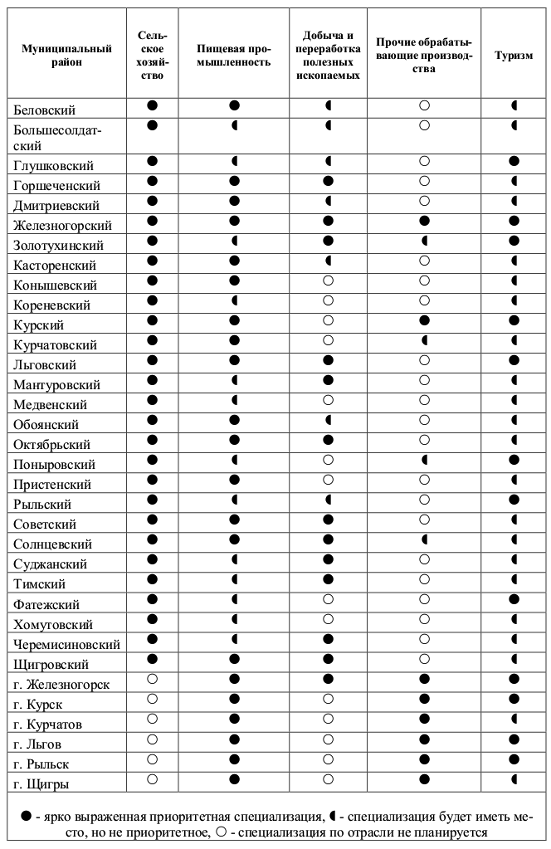 3.3. Перспективы развития кластеров на территории областиНа сегодняшний день на территории Курской области сложились необходимые условия для осуществления кластерной политики в агропромышленном комплексе. Среди предпосылок можно выделить:развитие сельского хозяйства как поставщика первичного сырья практически на всей территории области;наличие крупных предприятий и существенные перспективы дальнейшего развития пищевой промышленности;накопленный управленческий и научный потенциал, обусловленный исторической специализацией области в отрасли сельского хозяйства;развитая сеть транспортной инфраструктуры и сравнительная компактность территории области;наличие доступных энергетических ресурсов, значительный резерв энергообеспеченности области;наличие перспектив развития стимулирующих отраслей (машиностроение, химическое производство и прочие).Сложившуюся на сегодняшний день систему хозяйственного комплекса нельзя назвать агропромышленным кластером ввиду неполной реализации потенциальных преимуществ взаимодействия смежных отраслей и предприятий одной отрасли. Для создания полноценного агропромышленного кластера необходимо в первую очередь:создание условий для организационного и информационного взаимодействия потенциальных участников кластера;способствование налаживанию контактов между потенциальными участниками кластера (включая представителей научного сообщества, образовательных учреждений, органов государственной власти), формирование единого информационного пространства;разработка стратегии развития, включая стратегию маркетинга и продвижения продукции, учитывающей интересы каждого из участников.После проведения первоочередных мероприятий требуется последовательно и методично в соответствии со стратегией развития кластера:осуществлять информационную поддержку, направленную на вовлечение заинтересованных агропромышленных предприятий (и предприятий стимулирующих отраслей) области в общее информационное пространство;создавать необходимую инфраструктуру (в том числе инновационную) для качественного развития кластера;способствовать продвижению продукции, в том числе на международных рынках;на условиях совместного финансирования и последующего общего использования с привлечением научных ресурсов области осуществлять исследования и разработки и их последующую коммерциализацию.Выделение отдельных территорий (муниципальных образований) в данный кластер нецелесообразно, его развитие может осуществляться на территории всей области. При этом с учетом диверсифицированного сельскохозяйственного производства локализация производств отдельных видов продукции будет обусловлена местом производства (добычи) первичной продукции для последующей переработки.3.4. Направления и механизмы привлечения инвесторовНаправления и механизмы привлечения инвесторов рассмотрены в разрезе масштабов предприятий, приоритетных видов деятельности и источников инвестиций.В связи со сложившейся на момент разработки Стратегии геополитической ситуацией и с учетом приграничного статуса региона в среднесрочной перспективе возможность привлечения иностранных инвесторов (в том числе институциональных) крайне низка. В связи с этим, целесообразно сконцентрировать усилия на привлечении инвестиций российских компаний (независимо от масштаба деятельности), внебюджетных фондов и средств федерального бюджета.Таблица 18Направления и механизмы привлечения инвестиций3.5. Направления развития (стимулирования) инвестиционнойдеятельностиНаправления развития инвестиционной деятельности определены на основе сопоставления выделенных преимуществ и недостатков области с выделенными значимыми мерами поддержки инвесторов и критериями выбора региона для осуществления инвестиций с учетом отраслевых приоритетов.Можно выделить направления развития инвестиционной деятельности, действенные для представителей бизнеса независимо от его масштабов. К таким мерам относятся:создание подготовленной инфраструктуры для размещения производств (промышленных и агропромышленных парков);своевременное и полное информирование инвесторов о видах, механизмах и сроках осуществляемой поддержки;функционирование механизма "одного окна", обеспечение открытости и простоты инвестиционных процедур и механизмов предоставления поддержки;оптимизация размера налоговых ставок в рамках компетенций, предоставленных законодательством Российской Федерации;предоставлением государственной поддержки в соответствии с законодательством Российской Федерации и Курской области;(в ред. постановления Губернатора Курской области от 02.12.2016 N 342-пг)Абзацы восьмой - шестнадцатый исключены. - Постановление Губернатора Курской области от 02.12.2016 N 342-пг.Для повышения уровня лояльности населения к предпринимательской деятельности на базе региональных некоммерческих институтов представляется целесообразным развитие соответствующих площадок, призванных оказывать консультационную, информационную, методическую и практическую поддержку по широкому спектру вопросов юридического, налогового и институционального характера, возникающих в момент открытия собственного дела и в ходе ведения операционной деятельности. Целесообразно проведение на базе данных площадок совместных мероприятий, где мелкие и крупные предприниматели смогли бы участвовать в обсуждении проектов, актов и законодательных инициатив, вводящих требования для бизнеса, и вносить свои рекомендации и коррективы. Подобная форма взаимодействия позволит региональным властям на регулярной основе осуществлять мониторинг актуальных потребностей представителей малого и среднего предпринимательства. Это, в свою очередь, поспособствует формированию и дальнейшему развитию социального партнерства власти и бизнеса.В целях предоставления имущественной поддержки со стороны как региональных, так и муниципальных властей возможно формирование целевого фонда нежилых помещений, находящихся на балансе области (муниципального образования), и дальнейшее предоставление данных объектов на льготных условиях. Кроме того, при создании индустриальных (промышленных) парков необходимо предусматривать возможность размещения на их территории не только крупных компаний, но и малого и среднего бизнеса. При таком подходе подготовленная инфраструктура для инвестиций может также выполнять функции инфраструктуры развития малого и среднего предпринимательства.В остальном инструментарий механизмов стимулирования следует подбирать исходя из объема привлекаемых инвестиций и масштабов деятельности потенциальных инвесторов. Механизмы стимулирования разработаны согласно общепринятой классификации - для субъектов крупного, среднего и малого бизнеса.3.5.1. Крупный бизнесРегионы обладают достаточно ограниченным набором механизмов привлечения крупного бизнеса: как правило для масштабных инвестиций определяющими факторами являются рынки сбыта и ресурсная база региона. Курской области следует развивать такие механизмы стимулирования крупных инвесторов, как:создание инвестиционных площадок (промышленных и агропромышленных парков, ОЭЗ), предоставление режима наибольшего благоприятствования;оперативное оказание административных услуг, механизм "одного окна";сокращение сроков вынесения решений по ключевым вопросам, предшествующим реализации проекта, оказание быстрых и эффективных форм поддержки.Для крупных предприятий наиболее значимыми и действенными мерами стимулирования являются возможность размещения производства на подготовленной инвестиционной площадке (в том числе с особыми условиями ведения предпринимательской деятельности), сокращение сроков оказания государственных услуг и прохождения необходимых согласований, налоговые льготы.3.5.2. Средний бизнесРазвитие среднего предпринимательства требует существенного расширения имеющихся возможностей в вопросах обеспечения финансовыми ресурсами и нежилыми производственными помещениями.В этом контексте представляется целесообразным формирование следующих инструментов государственной поддержки среднего предпринимательства:создание инвестиционных площадок (промышленных и агропромышленных парков, ОЭЗ);предоставление государственных гарантий области по кредитам;способствование маркетинговому продвижению продукции;предоставление субсидий субъектам малого и среднего предпринимательства, занятым в обрабатывающем производстве, на возмещение затрат, направленных на проведение инновационной деятельности, модернизацию производства;(в ред. постановления Губернатора Курской области от 30.11.2018 N 488-пг)разумная информационная и консультационная поддержка в вопросах дистрибуции произведенной продукции;обеспечение доступа средних предприятий к государственному заказу, прозрачность конкурсного отбора.С целью оказания имущественной поддержки субъектам среднего предпринимательства в регионе активизирована работа по обеспечению доступа предпринимателей к информации о количестве объектов государственного и муниципального имущества, пригодного для ведения хозяйственной деятельности субъектами малого и среднего предпринимательства.(абзац введен постановлением Губернатора Курской области от 02.12.2016 N 342-пг)Усилия области в направлении поддержки представителей среднего бизнеса должны концентрироваться на оказании финансовой поддержки при реализации проектов, предоставлении инфраструктурных площадок для размещения производств, информационной и консультационной поддержки. Способствование маркетинговому продвижению может осуществляться в рамках реализации выставочно-ярморочных мероприятий, а также при формировании общего областного бренда производимой продукции.3.5.3. Малый бизнес(в ред. постановления Губернатора Курской областиот 02.12.2016 N 342-пг)Формирование благоприятных условий для развития малого и среднего предпринимательства является одним из приоритетных направлений деятельности Администрации Курской области на среднесрочный период.Решаемые подпрограммой "Развитие малого и среднего предпринимательства в Курской области" государственной программы Курской области "Развитие экономики и внешних связей Курской области" проблемы и ее цель - формирование благоприятных условий для устойчивого функционирования и развития малого и среднего предпринимательства на территории Курской области, улучшение отраслевой структуры экономики, популяризация предпринимательской деятельности - в полной мере отвечают приоритетным задачам Стратегии развития малого и среднего предпринимательства в Российской Федерации на период до 2030 года и плана мероприятий ("дорожная карта") по реализации Стратегии в 2016 и 2017 годах, утвержденных Распоряжением Правительства Российской Федерации от 2 июня 2016 г. N 1083-р, Стратегии социально-экономического развития Курской области на период до 2020 года, одобренной постановлением Курской областной Думы от 24 мая 2007 года N 381-IV ОД.Программные мероприятия предусматривают:дальнейшую государственную поддержку деятельности в сфере промышленного и сельскохозяйственного производства, здравоохранения и образования;развитие эффективной инфраструктуры поддержки субъектов малого и среднего предпринимательства;расширение участия малых и средних предприятий в закупках товаров, работ, услуг отдельными видами юридических лиц;реализацию на регулярной основе мероприятий по повышению уровня информированности предпринимателей и популяризации предпринимательской деятельности;создание условий для предоставления государственных и муниципальных услуг субъектам малого и среднего предпринимательства в областном многофункциональном центре и его филиалах;поддержку экспортной деятельности субъектов малого и среднего предпринимательства;подготовку кадров, включая обучение граждан основам ведения предпринимательской деятельности.Меры поддержки малого бизнеса в части предоставления налоговых льгот, субсидий и возмещения затрат во многом те же, что и для среднего бизнеса. Следует выделить следующие специфические механизмы стимулирования развития малых предприятий:предоставление субсидий на открытие бизнеса начинающим предпринимателям;предоставление поручительства по кредитам субъектов малого предпринимательства, не имеющих достаточного залогового обеспечения;предоставление микрозаймов субъектам малого предпринимательства на такие цели, как пополнение оборотных средств и приобретение основных фондов;функционирование институтов развития субъектов малого предпринимательства (бизнес-инкубаторы, промышленные парки МСП);оказание консультационной поддержки в открытии бизнеса, выборе подходящих механизмов поддержки;совершенствование для субъектов малого предпринимательства специальных налоговых режимов (введение корректирующих коэффициентов по патентной системе в зависимости от местоположения субъекта малого предпринимательства);возмещение за счет областного и муниципальных бюджетов части процентных кредитных ставок, выданных коммерческими банками для субъектов малого предпринимательства;обеспечение равного доступа субъектов малого предпринимательства к получению поддержки любого типа;снижение инфраструктурных и организационных издержек для субъектов малого предпринимательства;установление для впервые зарегистрированных малых предприятий, работающих по упрощенной и патентной системе налогообложения в производственной, социальной и научной сферах, льготных налоговых ставок;содействие развитию механизма субконтрактинга между предприятиями крупного и малого бизнеса;информирование субъектов малого предпринимательства о существующих региональных и федеральных грантовых программах по поддержке малого и среднего бизнеса.В числе приоритетных направлений поддержки малого бизнеса:развитие предпринимательства в социальной сфере;стимулирование спроса на продукцию на основе повышения ее качества;развитие инфраструктуры поддержки субъектов, осуществляющих инновационную деятельность;обеспечение условий легализации работников малых предприятий;развитие механизмов обратной связи и общественного мониторинга в сфере развития предпринимательства;развитие предпринимательства в монопрофильных муниципальных образованиях.Первоочередной мерой поддержки представителей малого бизнеса является прямая финансовая поддержка. На инвестиционной фазе она может предоставляться в том числе в форме безвозмездных субсидий начинающим собственный бизнес на субсидирование части затрат, связанных с организацией и ведением дела, в том числе в инновационной сфере и молодежном предпринимательстве. Во время непосредственного ведения операционной деятельности финансовая помощь предоставляется в виде поручительства по кредитам, предоставления возвратных микрозаймов. Общими формами поддержки также должны стать подготовка и развитие бизнес-инкубаторов, выделение отдельных площадей в промышленных парках для представителей малого бизнеса, оказание широкого перечня информационных и консультационных услуг.(в ред. постановления Губернатора Курской области от 30.11.2018 N 488-пг)3.6. Направления развития инфраструктурыНаправления развития инфраструктуры основываются на текущем состоянии инфраструктурных объектов области с учетом выделенных приоритетов отраслевого и территориального развития.Развитость основных инфраструктурных объектов (сетей электроснабжения, газоснабжения, водоснабжения и водоотведения, теплоснабжения, транспортной инфраструктуры, объектов связи) в настоящее время находится на достаточно высоком уровне.Однако требуется проведение постоянной работы по поддержанию в работоспособном состоянии и дальнейшему развитию инфраструктурных объектов в соответствии с растущими потребностями экономики.Развитие сети автомобильных дорогСтратегические направления привлечения инвестиций в развитие сети автомобильных дорог области будут обусловлены необходимостью комплексного решения задачи эффективного функционирования автомобильных дорог всех категорий: федерального значения, регионального или межмуниципального значения и местного значения.Продолжатся реконструкция и расширение автодорог федерального значения: М-2 "Крым", Р-298 "Курск - Воронеж", Р-22 "Каспий" с одновременным строительством мостовых переходов и автодорожных обходов вокруг городов области.Реконструкция автодорог регионального значения будет осуществляться исходя из приоритетов развития социальной сферы, экономики муниципальных районов области с учетом реализации в данных районах инвестиционных проектов в различных отраслях, а также необходимости развития региональных участков автомобильных дорог в направлении к границе с Украиной.Завершено строительство Юго-Восточного обхода г. Курска, что позволило соединить две федеральные магистрали М-2 и Р-298, разгружая, таким образом, улично-дорожную сеть г. Курска.(в ред. постановления Губернатора Курской области от 04.12.2017 N 355-пг)Большое внимание будет уделяться строительству автодорог общего пользования местного значения с целью повышения уровня доступности и качества транспортных услуг, оказываемых населению области.Современный подход к ремонту и строительству автомобильных дорог предполагает использование новейших научных разработок в части усовершенствования конструкций "дорожной одежды", выбора дорожно-строительных материалов и применения мировых технологий производства дорожных работ.На дорогах Курской области уже применяются технологии, позволяющие автоматизировать строительные процессы: устройство земляного полотна, основания и "дорожной одежды" осуществляется с применением нивелирующей системы MOBA-matic для управления рабочими органами дорожно-строительных машин и внедрением в производственный процесс строительства и ремонта автомобильных дорог 3Д-системы автоматического управления дорожно-строительными машинами с применением оборудования Leica Red Line Швейцарской компании Leica Geosystems, что значительно повышает качество работ и сокращает сроки их производства. Для производства геодезических работ в дорожной отрасли широко используются электронные тахеометры SET 630RK-3 и СХ-105 фирмы "SOKKiA", сокращающие время выполнения работ в три раза. Для повышения прочностных характеристик дорожных покрытий применяются новые материалы и конструкции для "дорожной одежды". Использование в конструктивных слоях тощего бетона и асфальтобетона с добавлением пластифицирующих добавок существенно позволяет повысить трещиностойкость дорожного полотна и снизить образование колейности, при этом продлевается гарантийный срок службы автодорог и одновременно снижаются эксплуатационные затраты.В настоящее время технический потенциал дорожной отрасли Курской области позволяет обеспечивать область автомобильными дорогами, отвечающими по всем показателям современным стандартам безопасности, удобства и комфортности их эксплуатации и удовлетворяющими современные экономические потребности области и населения.Вместе с тем, вопрос развития сети автомобильных дорог и качества дорожных работ зависит от наличия финансовых средств. Вопрос дефицита средств частично может быть решен с помощью привлечения внебюджетного финансирования для реконструкции дорожной сети (с использованием практик ГЧП).Строительство газопроводов(в ред. постановления Губернатора Курской областиот 30.11.2018 N 488-пг)Несмотря на высокий уровень газификации области, необходима дальнейшая работа по строительству газопроводов различных категорий. Она осуществляется, в основном, за счет инвестиций ПАО "Газпром", которое в 2016 году на эти цели направило 800,0 млн. рублей. В 2017 году инвестиции составили 385,152 млн. руб., в том числе за счет ПАО "Газпром" - 350 млн. руб.В 2018 году строительство новых газопроводов будет осуществляться исходя из необходимости завершения газификации населенных пунктов на территории области, а также развития экономики муниципальных районов области. На данные цели в 2018 году запланировано направить 470 млн. рублей, из которых 355 млн. рублей - инвестиции ПАО "Газпром" и 115 млн. рублей - средства областного бюджета. После завершения газификации области дальнейшее развитие газовых сетей будет осуществляться исходя из необходимости газоснабжения новых и реконструируемых производственных объектов, создаваемых в рамках реализации инвестиционных проектов.Развитие сетей электроснабженияПривлечение инвестиций в развитие электроэнергетического хозяйства области будет осуществляться исходя из решения задач бесперебойного обеспечения населения области и действующих организаций электроэнергией и обеспечения потребности в электроэнергии строящихся новых инвестиционных объектов производственного и социального назначения.Учитывая расширение масштабов жилищного строительства, создание новых производственных объектов в различных отраслях, будет осуществляться реконструкция линий электропередач, модернизация оборудования подстанций в городе Курске и муниципальных районах области в соответствии с инвестиционной программой организаций электроэнергетической отрасли. Это позволит снять, а в последующем не допускать ограничений по технологическому присоединению новых потребителей электрической энергии на территории области. Будут осуществляться проекты по строительству и вводу в работу парогазовых установок.Реализация крупных инвестиционных проектов ПАО "Михайловский ГОК", проектов по строительству АЭС-2, животноводческих комплексов потребует создания новых мощных объектов электроэнергетических сетей, конкретный перечень которых будет ежегодно отражаться в Плане создания инвестиционных объектов и объектов инфраструктуры.(в ред. постановления Губернатора Курской области от 04.12.2017 N 355-пг)Объекты коммунальной инфраструктурыРазвитие коммунальной инфраструктуры будет осуществляться с учетом необходимости решения двух основных задач: надежного обеспечения населения полным комплексом коммунальных услуг и развития сетей водоснабжения, теплоснабжения и водоотведения с целью удовлетворения растущих потребностей экономики области. Привлечение инвестиций с целью модернизации коммунальных сетей будет осуществляться из различных источников для реконструкции действующих и строительства новых объектов.Завершена реализация инвестиционного объекта по строительству Шумаковского водозабора, что позволило значительно улучшить водоснабжение областного центра. Строительство и реконструкция объектов коммунальной инфраструктуры будут осуществляться в рамках реализации областных государственных и ведомственных программ за счет средств областного и федерального бюджетов.(в ред. постановления Губернатора Курской области от 02.12.2016 N 342-пг)С целью привлечения частных инвестиций в данную сферу будет внедрена практика реализации инвестиционных проектов на принципах ГЧП (прежде всего в форме концессии).Создание инфраструктуры промышленных (индустриальных)парков и инвестиционных площадокОсобое внимание должно уделяться качеству дорожного полотна на всей территории области. Выбранные отраслевые приоритеты (в горизонте пространственного планирования) отражают распределение производственных предприятий практически по всей территории области. В таких условиях и без того возросший за последние годы объем грузоперевозок будет неуклонно увеличиваться, что приведет к усилению процессов износа дорожного полотна. Данная проблема может быть частично решена за счет увеличения объемов финансирования дорожного строительства с помощью привлечения внебюджетного финансирования для реконструкции дорожной сети (с использованием практик ГЧП). В части развития транспортной инфраструктуры и в контексте Инвестиционной стратегии важным направлением развития является строительство обходов вокруг отдельных городов (Курск, Суджа, Горшечное, Фатеж, Железногорск, Дмитриев, Щигры) в соответствии с действующей схемой территориального планирования области.Основной акцент в развитии инфраструктурных объектов необходимо сделать на создании готовых инвестиционных площадок, свободных от застройки. Это относится как к отдельным (локальным) инвестиционным площадкам, так и к созданию промышленных парков.С учетом бюджетных ограничений и невозможности одновременной подготовки данных объектов на территории всей области целесообразно определить временные приоритеты, в соответствии с которыми будет осуществляться инфраструктурное развитие.Первоочередной задачей в развитии инфраструктуры области является создание промышленных парков. Данные мероприятия необходимы для привлечения средних и крупных предприятий обрабатывающей промышленности (в соответствии с выбранными отраслевыми приоритетами). Также первоочередными являются мероприятия по подготовке отдельных инвестиционных площадок в центрах наиболее развитых муниципальных районов области под размещение предприятий пищевой промышленности. В долгосрочной перспективе такие площадки должны стать основой для создания агропромышленных парков. К этой же группе относится создание малых инвестиционных площадок для размещения логистических комплексов по сбору, первичной обработке и хранению сельскохозяйственной продукции в центрах муниципальных районов. Обеспечение качественной логистической системы товародвижения продукции путем создания сети логистических центров позволит существенно увеличить потенциал отрасли пищевой промышленности благодаря повышению доступности и концентрации первичного сырья для дальнейшей переработки. Данная мера также способствует развитию малых сельскохозяйственных предприятий, для которых одним из основных барьеров при ведении производственной деятельности является сложность при планировании и осуществлении сбыта продукции. Также предполагается развитие инфраструктуры поддержки малого и среднего предпринимательства (бизнес-инкубаторы, промышленные парки).Ко второй группе приоритетности относятся мероприятия по созданию локальных (единичных) инвестиционных площадок в среднеразвитых муниципальных образованиях области. Предполагается, что такие площадки будут ориентированы на предприятия пищевой промышленности, но не будут иметь строгого ограничения инвестора по требуемому виду деятельности. К данной группе также относится создание технопарка (в рамках стимулирования и поддержки инновационного развития агропромышленного кластера). Предполагается специализация технопарка в отраслях сельского хозяйства и пищевой промышленности.К третьей группе приоритетности отнесено создание развитой сети подготовленных инвестиционных площадок на всей территории области, рассмотрение целесообразности создания новых масштабных объектов инвестиционной инфраструктуры (промышленных парков). На данном этапе также предполагается расширение созданного технопарка на базе Курской государственной сельскохозяйственной академии (в рамках стимулирования и поддержки инновационного развития).В условиях существующих бюджетных ограничений необходимо усиление взаимодействия государственного и частного сектора в целях привлечения частного финансирования для создания инфраструктурных объектов посредством использования механизмов ГЧП.Кроме создания инфраструктурных площадок, общее направление развития транспортной, инженерной и социальной инфраструктуры в контексте инвестиционной деятельности заключается в поддержании достаточного состояния существующей инфраструктуры (обновление изношенных и выбывающих фондов и строительство новых объектов) для реализации инвестиционных проектов. В горизонте временного планирования эта работа должна осуществляться планомерно в соответствии с актуальными планами развития инфраструктуры области. Согласно целевой модели "Качество инвестиционного портала субъекта Российской Федерации" план развития инфраструктуры области должен соответствовать Инвестиционной стратегии и учитывать все ключевые объекты инфраструктуры, строительство и реконструкция которых зафиксированы в действующих планах и программах Российской Федерации на территории региона и муниципальных образований, в том числе на условиях государственно-частного партнерства, инвестиционных программах субъектов естественных монополий и хозяйствующих субъектов с государственным участием.(в ред. постановления Губернатора Курской области от 30.11.2018 N 488-пг)Абзац одиннадцатый исключен. - Постановление Губернатора Курской области от 02.12.2016 N 342-пг.План развития инфраструктуры обновляется по мере включения в него новых объектов, планируемых к созданию, и, с учетом внесенных корректировок, размещается на инвестиционном портале Курской области.Крупные инфраструктурные проекты(в ред. постановления Губернатора Курской областиот 04.12.2017 N 355-пг)Среди запланированных к реализации крупных инвестиционных проектов, предполагающих создание значимых инфраструктурных объектов, стоит отдельно выделить проект по строительству станции замещения Курская АЭС-2. Целью сооружения Курской АЭС-2 является своевременное замещение выводимых мощностей действующей атомной электростанции в связи с окончанием сроков эксплуатации. Предусматривается реализация проекта по возведению двух энергоблоков нового поколения ВВЭР-ТОИ повышенной безопасности и улучшенных технико-экономических характеристик. Суммарная мощность двух энергоблоков (электрическая) 2510 МВт, срок службы - 60 лет.В 2016 году в соответствии с графиком сооружения Курской АЭС-2 введен в эксплуатацию автомобильный мост, предназначенный для транспортного обеспечения строительства. Его пуск также позволил значительно улучшить транспортное сообщение между населенными пунктами Курчатовского района, продолжаются работы по строительству подстанции 330/10 кВ.В 2018 году продолжилось строительство железнодорожного моста через реку Сейм.(в ред. постановления Губернатора Курской области от 30.11.2018 N 488-пг)Основной этап строительства энергоблоков N 1 и N 2 - 2016 - 2022 годы. Предполагаемый объем инвестиций в сооружение двух первых блоков станции замещения Курской АЭС-2 - около 317 млрд. рублей, а всего в сооружение станции "Росатом" планирует инвестировать более 450 миллиардов рублей. Ежегодные налоговые отчисления в бюджет от строительства Курской АЭС-2 ожидаются в размере 280 млн. рублей, на пике строительства будет создано порядка 5 тысяч рабочих мест. К строительству объектов станции замещения привлекаются строительные, дорожные, проектные организации, научно-образовательные учреждения, транспортные и промышленные предприятия Курской области.(в ред. постановления Губернатора Курской области от 30.11.2018 N 488-пг)В связи со строительством новой станции главной задачей, стоящей перед органами государственной и муниципальной власти, является совместная работа с госкорпорацией "Росатом" по включению в проект строительства Курской АЭС-2 следующих объектов:1. Сооружение объектов инженерной и транспортной инфраструктуры в 7 - 10-м микрорайонах г. Курчатова.2. Жилищно-гражданское строительство для эксплуатирующего персонала.3.7. Пути формирования и развития эффективных механизмовгосударственно-частного партнерства в инвестиционной сфереРазвитие транспортной, социальной, энергетической и иной инфраструктуры неразрывно связано с развитием экономики. Государство заинтересовано в повышении эффективности бюджетных расходов в различных отраслях экономики и привлечении частных инвестиций и рыночных компетенций. Одним из наиболее эффективных механизмов их внедрения для развития инфраструктуры (в том числе социальной) представляется такая форма реализации инвестиционных проектов, как государственно-частное партнерство.В условиях бюджетных ограничений возрастает роль повышения эффективности и качества оказания общественных услуг органами государственно-муниципального управления. В связи с этим большинством субъектов РФ проводится активная работа по развитию государственно-частного партнерства, а также муниципально-частного партнерства (далее - МЧП).Для Курской области целесообразными направлениями развития практик ГЧП являются:реконструкция и создание объектов транспортной инфраструктуры (в условиях возрастающего грузооборота, увеличения износа существующих дорог и наличия бюджетных ограничений привлечение частного капитала может решить проблему недостатка финансирования);создание подготовленных инфраструктурных площадок для осуществления инвестиционной деятельности;создание отдельных объектов инфраструктуры (в том числе социальной);создание объектов ЖКХ;сотрудничество в организации сбора и утилизации ТБО.Взаимодействие с частными инвесторами позволит использовать рыночные процедуры отбора наиболее эффективных проектов, финансирование которых при этом будет осуществляться за счет частных средств.Основными направлениями ГЧП с высоким приоритетом реализации в Курской области должны стать модернизация и реконструкция объектов теплоснабжения, водоснабжения и водоотведения, создание и реконструкция транспортной инфраструктуры, а также строительство или реконструкция социальных объектов. Территориальные диспропорции в развитии муниципальных образований области в контексте инвестиционной привлекательности могут существенно усилиться при развитии только наиболее привлекательных отраслей и территорий. При этом в условиях существующих бюджетных ограничений необходимо признать, что создание полноценного регионального комплекса промышленных парков и инвестиционных площадок только за счет средств бюджета не представляется возможным. В этих условиях Администрации Курской области необходимо найти юридически выверенные механизмы ГЧП/МЧП для решения задачи создания объектов инженерной и транспортной инфраструктуры промышленных парков и инвестиционных площадок.(в ред. постановления Губернатора Курской области от 02.12.2016 N 342-пг)3.8. Направления развития системы профессиональногои непрерывного образованияВ настоящее время в Курской области обеспечено стабильное функционирование системы образования и созданы предпосылки для ее дальнейшего развития.В условиях текущего социально-экономического развития Курской области продолжает оставаться актуальным совершенствование качества образования, развитие его доступности и эффективности, освоение выпускниками образовательных организаций знаний, умений и компетенций, необходимых современной экономике области.Мероприятия Инвестиционной стратегии в контексте повышения доступности и улучшения качества трудовых ресурсов для различных отраслей экономики должны основываться на следующих направлениях:создание единой областной системы непрерывного мониторинга потребностей новых специализаций, разработка соответствующих образовательных программ;развитие системы дополнительного профессионального образования;развитие и расширение системы многофункциональных центров прикладных квалификаций;проведение интеграционных процессов в направлении НИОКР "вуз - промышленное предприятие" с целью обеспечения внедрения инновационных разработок;развитие системы переподготовки кадров, в том числе переподготовки образовательных кадров;поддержание программ зарубежных стажировок специалистов образовательной сферы.В соответствии с требованиями регионального инвестиционного стандарта необходима разработка "прогноза потребностей регионального рынка труда в специалистах различных направлений на срок не менее 7 лет", соответствующего тенденциям социально-экономического развития и потребностям инвесторов. Регламент разработки прогноза приведен в приложении N 3 Стратегии.3.9. Направления развития международной научно-техническойи производственной кооперации(в ред. постановления Губернатора Курской областиот 30.11.2018 N 488-пг)По итогам 2013 года международные связи Курской области охватывали все страны СНГ и более 70 государств дальнего зарубежья. Внешнеэкономическую деятельность осуществляют более 260 предприятий и организаций области, зарегистрированных на территории Курской области.Внешнеторговый оборот Курской области увеличился по сравнению с уровнем 2012 года на 1,8% и составил 1426,0 млн. долл. США (с учетом показателей внешней торговли со странами Таможенного союза).На экспортные поставки Курской области в общем объеме внешнеторгового оборота приходилось 50,6%, или 721,2 млн. долл. США. На импортные поставки - 49,4%, или 704,8 млн. долл. США.Введенные в 2014 году санкции со стороны США и стран Европейского Союза привели к снижению показателей внешней торговли Курской области.По итогам 2014 года внешнеторговый оборот Курской области сократился по сравнению с уровнем 2013 года на 11,3%, или на 161,2 млн. долл. США.По данным таможенной статистики Центрального таможенного управления и Посольства Республики Беларусь в России внешнеторговый оборот Курской области по итогам 2015 года составил 858,6 млн. долл. США (с учетом показателей внешней торговли со странами Таможенного союза) и уменьшился на 32,1% (на 406,2 млн. долл. США) по сравнению с уровнем 2014 года и на 39,8% (на 567,4 млн. долл. США) по сравнению с уровнем 2013 года.На экспортные поставки Курской области в общем объеме внешнеторгового оборота приходилось 42,1%, или 361,1 млн. долл. США (60,4% и 50,0% к уровню 2014 года и 2013 года соответственно), на импортные поставки - 57,9% или 497,5 млн. долл. США (74,5% и 70,6% к уровню 2014 года и 2013 года соответственно).По итогам 2016 года внешнеторговый оборот Курской области увеличился к уровню 2015 года на 1,1% и составил 888,4 млн. долларов США, в том числе: экспорт - 452,6 млн. долларов США (114,1% к уровню 2015 года), импорт - 435,8 млн. долларов США (90,4% к уровню 2015 года).Внешнеэкономическую деятельность в 2016 году осуществляли 395 хозяйствующих субъектов, зарегистрированных на территории Курской области, проводивших торговлю с 88 (81 в 2015 году) странами мира. Их количество сократилось в 2015 году в сравнении с 2014 годом на 3,7% (на 3 страны) и увеличилось в 2016 году по отношению к 2015 году на 8,6% (на 7 стран). В 2014 году в число внешнеторговых партнеров Курской области вошли такие страны как Албания, Бангладеш, Шри-Ланка, в 2015 - 2016 годах появились новые внешнеторговые партнеры: в 2015 году - Бахрейн, Босния и Герцеговина, Малайзия, Македония, в 2016 году - Гватемала, Гонконг, Ирак, Ливия, Пакистан, Черногория, Тунис.По итогам 2017 года международные связи Курской области охватывали все страны СНГ и 83 государства ближнего и дальнего зарубежья. Внешнеэкономическую деятельность осуществляли более 356 предприятий и организаций, зарегистрированных на территории Курской области.По данным таможенной статистики Центрального таможенного управления внешнеторговый оборот Курской области по итогам 2017 года составил 1 млрд. 72 млн. долл. США и увеличился по сравнению с уровнем 2016 года на 20,6%.На экспортные поставки Курской области в общем объеме внешнеторгового оборота приходилось 57,9%, или 620,9 млн. долл. США, на импортные поставки - 42,1% или 450,8 млн. долл. США.Сальдо внешнеторгового оборота области по итогам 2017 года сложилось положительное и составило 170,1 млн. долл. США.Основными торговыми партнерами Курской области по итогам 2017 года были:из стран СНГ: Украина - 196,0 млн. долл. США (18,2% от общего объема внешнеторгового оборота Курской области); Беларусь - 133,4 млн. долл. США (12,4%); Казахстан - 87,6 млн. долл. США (8,2%);из стран дальнего зарубежья: Швейцария - 91,3 млн. долл. США (8,5%); Китай - 83,7 млн. долл. США (7,8%); Германия - 74,7 млн. долл. США (7,0%); Польша - 64,6 млн. долл. США (6,0%); Сербия - 50,8 млн. долл. США (4,7%); Словакия - 46,3 млн. долл. США (4,3%); Италия - 43,2 млн. долл. США (4,0%); Венгрия - 34,4 млн. долл. США (3,2%).Номенклатуру экспортных поставок Курской области составляют:руды и концентраты железные (42,9% от общего объема экспорта), продовольственные товары и сельскохозяйственное сырье (18,7%), продукция химической промышленности, каучук (12,9%), машиностроительная продукция (10,4%), металлы и изделия из них (8,0%), прочие товары (7,1%).Хозяйствующими субъектами области было поставлено товаров в страны СНГ на сумму 620,9 млн. долл. США. Преобладающую долю в объеме экспорта в страны СНГ занимают поставки в Казахстан - 69,9 млн. долл. США (11,3% от общего объема экспорта из Курской области); Украину - 69,4 млн. долл. США (11,2%); Беларусь - 56,9 млн. долл. США (9,2%).Объем экспорта в страны дальнего зарубежья по итогам 2017 года составил 410,1 млн. долл. США, в том числе в Китай - 62,8 млн. долл. США (10,1% от общего объема экспорта Курской области); Польшу - 59,3 млн. долл. США (9,6%); Сербию - 45,9 млн. долл. США (7,4%); Словакию - 45,8 млн. долл. США (7,4%); Германию - 32,7 млн. долл. США (5,3%); Венгрию - 32,1 млн. долл. США (5,2%); Латвию - 25,6 млн. долл. США (4,1 %); Турцию - 12,5 млн. долл. США (2,0%).Ведущими экспортерами являются: ПАО "Михайловский ГОК", Курский филиал ООО "Биаксплен", АО "КОНТИ-РУС", ООО "Курскхимволокно", Единая производственная площадка ООО "ИСТОК +" и ООО "Курский аккумуляторный завод", ОАО "Курскрезинотехника", ООО "Совместное предприятие "Бел-Поль", АО "Курский электроаппаратный завод", ОАО "Фармстандарт-Лексредства", ООО НПО "Композит", ЗАО "Счетмаш", АО "Курскмедстекло", филиал АО "Управляющая компания группы предприятий "ГОТЭК", ОАО "Кореневский завод низковольтной аппаратуры", АО "Рудоавтоматика им. Сафошина", ОАО "Геомаш", ЗАО "Курский комбинат хлебопродуктов".Импортные поставки составляют: продукция химической промышленности, каучук - 34,9% от общего объема импорта, машиностроительная продукция - 30,8%, металлы и изделия из них - 11,9%, продовольственные товары и сельскохозяйственное сырье - 8,3%, древесина и изделия из нее - 7,3%, прочие товары - 6,8%.Объем импорта в Курскую область из стран СНГ составил 197,1 млн. долл. США. Наибольший объем импорта в Курскую область приходится на следующие страны СНГ: Украина - 126,7 млн. долл. США (28,1% от общего объема импорта в Курскую область); Беларусь - 76,5 млн. долл. США (17,0%); Казахстан - 17,7 млн. долл. США (3,98%).Импорт в Курскую область из стран дальнего зарубежья составил 253,7 млн. долл. США. Лидерами по объему поставок в Курскую область из стран дальнего зарубежья являются: Швейцария - 83,1 млн. долл. США (18,4% от общего объема импорта в Курскую область); Германия - 42,0 млн. долл. США (9,3%); Италия - 31,1 млн. долл. США (6,9%); Китай - 21,0 млн. долл. США (4,7%).По данным Госкомстата Республики Беларусь внешнеторговый оборот Курской области с Республикой Беларусь по итогам 2017 года составил 133,4 млн. долл. США, в том числе экспорт - 56,9 млн. долл. США, импорт - 76,5 млн. долл. США.В общем объеме внешнеторгового оборота с Республикой Беларусь экспортные поставки составили 42,6%, импортные поставки - 57,4%.На долю Республики Беларусь в общем объеме внешнеторгового оборота Курской области по итогам 2017 года приходится 12,4%, в торговле со странами СНГ - 32,7%.В настоящее время Администрацией Курской области заключены 20 Соглашений об осуществлении международных и внешнеэкономических связей и Протоколов намерений с зарубежными странами и регионами и 17 - с регионами Российской Федерации.В 2017 году подписаны соглашения с Минским горисполкомом Республики Беларусь, Министерством торговли, туризма и телекоммуникаций Республики Сербии, меморандум с районом Шпрее - Нейсе федеральной земли Бранденбург, соглашения с Ульяновской и Костромской областями, в первом полугодии 2018 года - соглашения с Гродненским облисполкомом Республики Беларусь, г. Сочи, Воронежской, Тамбовской областями и Ставропольским краем.Указанные соглашения и протоколы охватывают самые разные области взаимодействия: от промышленной кооперации до совместных культурных и образовательных программ.Наиболее перспективные направления развития международного сотрудничества:проведение совместных заседаний рабочих групп Курской области и регионов-партнеров по линии заключенных соглашений;проведение презентаций экономического и инвестиционного потенциала Курской области и регионов-партнеров по линии заключенных соглашений;активизация работы по организации взаимодействия предприятий Курской области с предприятиями регионов-партнеров по линии заключенных соглашений;развитие межрегиональной универсальной оптово-розничной ярмарки "Курская Коренская ярмарка".В настоящее время Россия стала объектом санкций со стороны западных стран и многие международные соглашения не реализуются. По инициативе украинской стороны прекращены действия Соглашений "О создании Еврорегиона "Ярославна" и "О долгосрочном торгово-экономическом, научно-техническом, гуманитарном и культурном сотрудничестве".Фактическое влияние санкций со стороны западных стран на сферу научно-технического сотрудничества в настоящее время пока однозначно оценить нельзя, однако необходимо учитывать данное влияние в будущем. Так, сегодня продолжаются активные взаимодействия по ряду международных проектов, в программе "Горизонт - 2020", однако ряд программ, в частности в области атомной физики, фотоники, робототехники, могут быть заморожены. Приостановлены совместные проекты Курского государственного университета и Юго-Западного государственного университета на базе Еврорегиона "Ярославна".В настоящее время образовательными организациями высшего образования, функционирующими на территории Курской области, заключено более 150 соглашений с партнерами из 50 стран.В целом в настоящее время наиболее вероятным стоит рассматривать консервативный сценарий развития международного сотрудничества в научно-технической сфере, сфере производственных коопераций. В меньшей степени это будет касаться научного сотрудничества и в большей - производственной кооперации в области машиностроения, химической промышленности.Исходя из этого, в качестве наиболее перспективных направлений развития сотрудничества выделены:1) развитие образовательной и научной кооперации путем:содействия привлечению ведущих зарубежных ученых и преподавателей для проведения занятий и научных исследований в ведущих вузах, осуществляющих образовательную деятельность на территории Курской области;организации выездных сессий, стажировок лучших преподавателей и ученых Курской области в ведущих международных вузах;реализации международных образовательных программ и программ студенческого обмена и стажировок, в частности участия в программах поддержки международного сотрудничества Министерства образования и науки Российской Федерации;2) производственная кооперация:активизация работ по организации взаимодействия в области производственной кооперации между предприятиями Курской области и странами АТР;дальнейшее проведение работ по развитию сотрудничества в сфере ядерной энергетики;проведение работ по продолжению сотрудничества в рамках уже действующих программ международной кооперации;расширение программы и развитие межрегиональной универсальной оптово-розничной ярмарки "Курская Коренская ярмарка".3.10. Направления дальнейшего развития информационногообщества в Курской области(введен постановлением Губернатора Курской областиот 04.12.2017 N 355-пг)Дальнейшее развитие экономики Курской области, как и в целом Российской Федерации, немыслимо без формирования информационного общества и широкого внедрения во все сферы экономики преимуществ цифровых систем.Указом Президента Российской Федерации от 9 мая 2017 г. N 203 утверждена Стратегия развития информационного общества в Российской Федерации на 2017 - 2030 годы. Документ предусматривает основные направления, по которым должно двигаться общество, органы власти для построения в России цифровой экономики, основанной на использовании самых современных цифровых систем. Для этого должны быть реализованы следующие приоритеты:а) формирование информационного пространства с учетом потребностей граждан и общества в получении качественных и достоверных сведений;б) развитие информационной и коммуникационной инфраструктуры Российской Федерации;в) создание и применение российских информационных и коммуникационных технологий, обеспечение их конкурентоспособности на международном уровне;г) формирование новой технологической основы для развития экономики и социальной сферы;д) обеспечение национальных интересов в области цифровой экономики.Инвестиционная стратегия Курской области до 2025 года должна более полно учитывать новые векторы работы по формированию цифровой экономики.Для дальнейшего развития информационного общества в Курской области необходимо сконцентрировать усилия на следующих направлениях:более глубокое внедрение цифровых информационных систем в структуру государственного управления Курской областью;стимулирование "цифровизации" отраслей реального сектора экономики;создание условий для более тесного взаимодействия информационных систем государственных органов управления и коммерческих организаций области;оказание содействия органам местного самоуправления в более широком использовании современных достижений цифровой экономики;поддержка развития телекоммуникационной инфраструктуры на территории Курской области;при использовании бюджетных инвестиций определение приоритетов в направлении их на создание объектов социальной сферы и инфраструктуры, позволяющих внедрять современные цифровые технологии;углубление уровня использования информационных систем в развитии социальной сферы;продолжение работы по устранению "цифрового неравенства" между жителями городов и сельских населенных пунктов;продолжение работы по усилению информационной безопасности государственного управления области;осуществление органами исполнительной власти Курской области перехода на использование отечественного программного обеспечения.(абзац введен постановлением Губернатора Курской области от 30.11.2018 N 488-пг)С целью совершенствования системы государственного управления в Курской области ведется работа по созданию Ситуационного центра Губернатора Курской области, позволяющего обеспечить информационно-аналитическую поддержку деятельности Губернатора Курской области и Администрации Курской области, принятия управленческих решений на основе интеграции, регулярного, бесперебойного представления и анализа достоверной и актуальной информации о социально-экономической и общественно-политической ситуации в Курской области.Решение о создании Ситуационного центра Губернатора Курской области, как элемента системы распределенных ситуационных центров России, было принято Губернатором Курской области во исполнение Указа Президента Российской Федерации от 25 июля 2013 г. N 648 "О формировании системы распределенных ситуационных центров, работающих по единому регламенту взаимодействия", а также поручения Председателя Правительства Российской Федерации Д.А. Медведева от 24.08.2015 N ДМ-П7-5840 по реализации "Плана работ по модернизации действующих и созданию новых ситуационных центров".(в ред. постановления Губернатора Курской области от 30.11.2018 N 488-пг)Одной из основных целей создания системы распределенных ситуационных центров является повышение эффективности информационно-аналитической поддержки реализации государственной политики в сфере социально-экономического и общественно-политического развития страны, а также повышение эффективности поддержки стратегического планирования и мониторинга реализации документов стратегического планирования в Российской Федерации.Учитывая, что регион имеет необходимый опыт реализации масштабных инфраструктурных проектов, научно-технические заделы в части использования результатов космической деятельности для информационной поддержки деятельности федеральных, региональных и муниципальных органов управления, в Курской области реализуется пилотный проект федерального значения "Использование результатов космической деятельности в интересах обеспечения экономической безопасности Российской Федерации, социально-экономического развития ее регионов", который планируется завершить в 2021 году.(в ред. постановления Губернатора Курской области от 30.11.2018 N 488-пг)Необходимо осуществлять постоянную работу с федеральными структурами с целью:организации выполнения в Курской области научно-исследовательской работы - пилотного проекта федерального значения, направленного на разработку типовых научно-технических решений, базовых аппаратно-программных средств и технологий информационного взаимодействия федеральных, региональных и муниципальных органов управления в части комплексного использования данных об обстановке на территориях и в отраслях хозяйства субъектов Российской Федерации в интересах обеспечения мобилизационной готовности экономики страны;отработки вопросов формирования единого информационно-навигационного пространства для обеспечения совместных действий федеральных и региональных пожарно-спасательных сил и средств в рамках планируемых федеральными структурами опытно-конструкторских работ по использованию технологий ГЛОНАСС и других результатов космической деятельности (далее - РКД);организации совместно с Росреестром выполнения в Курской области научно-исследовательской работы, направленной на исследование структурных проблем использования РКД, препятствующих ускорению социально-экономического развития страны, формированию благоприятных условий для федеральных, региональных и муниципальных органов управления Российской Федерации, предпринимательского сообщества, структур гражданского общества и населения в решении наиболее важных проблем социально-экономического развития страны;организации совместно с Министерством образования и науки Российской Федерации выполнения в Курской области научно-исследовательской работы - пилотного проекта федерального значения, направленного на разработку образовательного стандарта и рабочих программ дисциплин по направлению "Использование результатов космической деятельности для поддержки принятия управленческих решений"; предложений по организации подготовки таких специалистов в вузах и средне-технических учебных заведениях страны, по организации в субъектах Российской Федерации переподготовки и повышения квалификации сотрудников региональных и муниципальных органов управления, оперирующих РКД; научно-методических основ оценивания экономической эффективности использования РКД в управлении процессами социально-экономического развития, повышения инвестиционной привлекательности регионов Российской Федерации;формирование и апробация модели единого информационного пространства региональных и муниципальных органов управления на территории субъекта Российской Федерации, отражающей: основные механизмы ее формирования и поддержания в актуальном состоянии комитетами и службами региональных и муниципальных органов управления, коммерческими и общественными организациями, населением региона, в том числе с использованием РКД; механизмы взаимодействия (экспорта/импорта данных) с информационными системами федеральных органов управления Российской Федерации; механизмы использования единого информационного пространства региональными и муниципальными органами управления, коммерческими и общественными организациями, населением региона.Инвестиционное законодательство области будет совершенствоваться с целью создания условий для стимулирования процессов внедрения в реальном секторе экономики современных информационных систем. При предоставлении государственной поддержки преимущество будет предоставляться инвестиционным проектам, предусматривающим применение инновационных разработок с использованием цифровых систем.Получит дальнейшее развитие деятельность ведущих учебных заведений, научно-исследовательских организаций Курской области в сфере информационных технологий. Исследования в области космической деятельности, нанотехнологий, больших данных будут все шире использоваться организациями области в практической работе.Будет совершенствоваться система подготовки специалистов в сфере информационных технологий. В высших учебных заведениях, среднеспециальных учебных заведениях будут внедряться новые программы обучения, нацеленные на углубленное изучение дисциплин, связанных с применением цифровых систем.В Курской области создан детский технопарк "Кванториум". На его базе ежегодно будут проходить обучение по дополнительным образовательным программам не менее 800 детей в возрасте от 5 до 18 лет. Будет реализовано не менее 6 квантумов естественно-научной и технической направленности: Роботоквантум, Биоквантум, IT-квантум, Дополненная и виртуальная реальность, Аэроквантум и Хайтек. Занятия детей в технопарке, оснащенном современным оборудованием, будут способствовать подготовке будущих кадров для высокотехнологичных отраслей экономики Курской области.(в ред. постановления Губернатора Курской области от 30.11.2018 N 488-пг)Задача по устранению цифрового неравенства между городским и сельским населением была поставлена в Федеральном законе "О связи". Вместе с тем, в реализации данного проекта существует ряд проблем, основная из которых - недостаточное финансирование. Перед областью стоит задача: в условиях дефицита бюджета найти дополнительные средства для решения вопросов по сближению уровня использования сети "Интернет" в городе и на селе, по расширению доступа цифрового телевидения в сельскую местность. Необходимо также более активное вовлечение в данный процесс коммерческих структур, работающих в сфере связи.В сфере здравоохранения основными задачами являются: развитие медицинского электронного документооборота между медицинскими организациями и бюро медико-социальной экспертизы, аптечными учреждениями, фондом социального страхования.До конца 2018 года необходимо обеспечить реализацию послания Президента Российской Федерации к Федеральному Собранию и подключить все медицинские организации к широкополосному доступу к сети "Интернет". Это позволит более активно развивать информационные технологии в отрасли, особенно в сельских районах, и обеспечит равный доступ к медицинским услугам и высококвалифицированной медицинской помощи для всех жителей региона.Работа органов власти Курской области по развитию информационного общества также будет осуществляться в рамках приоритетного направления развития "Цифровая экономика Российской Федерации".4. Цели, задачи и мероприятия Стратегии, видениерезультатов реализации(в ред. постановления Губернатора Курской областиот 02.12.2016 N 342-пг)Цели, задачи, основные направления и мероприятия настоящей Стратегии разработаны с учетом объективно сложившейся на момент разработки ситуации в инвестиционной сфере Курской области и реально значимых количественных и качественных характеристик экономики региона.В настоящем разделе приводится система целей и задач Стратегии, определяются основные направления Стратегии, указываются мероприятия, реализация которых будет способствовать выполнению поставленных задач, и, как следствие, достижению обозначенных целей.Под целью Стратегии понимается видение желаемого (реально достижимого) состояния Курской области в контексте инвестиционной деятельности на конец временного горизонта планирования (2025 год).Подцелями Стратегии называются укрупненные составляющие цели Стратегии, достижение целевых показателей которых автоматически приведет к достижению цели Стратегии. Подцели Стратегии выделяются для группировки формулируемых задач и более структурированного понимания системы цель - задача - мероприятие.Задача Стратегии - сформулированное действие (или комплекс действий), которое необходимо выполнить для достижения поставленной стратегической цели (подцели).Мероприятие Стратегии - сформулированное действие (или комплекс действий), которое необходимо выполнить для решения поставленной задачи.Направления Стратегии - затрагиваемые ею аспекты регулирования, рамки поставленных целей, задач и мероприятий. Направления Стратегии определяются для сужения круга теоретически возможных к постановке целей, задач и мероприятий до существенных, реально значимых категорий.4.1. Система целей и задач СтратегииГлавной стратегической целью Стратегии является улучшение инвестиционного климата в регионе для обеспечения стабильного притока инвестиций, обеспечивающих экономический рост и повышение уровня жизни населения.Цели, задачи и мероприятия Стратегии, направленные на достижение главной стратегической цели, сгруппированы в подцели:повышение инвестиционной привлекательности за счет увеличения инвестиционного потенциала и уменьшения рисков реализации инвестиционных проектов;повышение инвестиционной активности за счет привлечения инвестиций.В рамках достижения подцели "повышение инвестиционной привлекательности" необходимо решить следующий комплекс задач:произвести совершенствование системы управления инвестиционной деятельностью;внести изменения в законодательную базу области;усовершенствовать систему кадрового обеспечения инвестиционного процесса;создать подготовленную инфраструктуру для инвестиций (сеть промышленных и индустриальных парков, подготовленных промышленных площадок).Выполнение данных задач позволит создать такие условия для осуществления предпринимательской деятельности, которые будут соответствовать ожиданиям инвесторов и выгодно выделять регион среди прочих субъектов ЦФО и России в целом. Другими словами, данный блок задач направлен на качественное улучшение инвестиционной привлекательности Курской области.Для достижения второй подцели "повышение инвестиционной активности" планируется выполнить следующий комплекс задач:повысить информационную открытость инвестиционного процесса;определить источники и механизмы привлечения инвестиций в регион.Таким образом, задачи первой подцели направлены на создание необходимых условий и качественное улучшение инвестиционной привлекательности региона, а задачи второй подцели - на прямое привлечение инвестиций.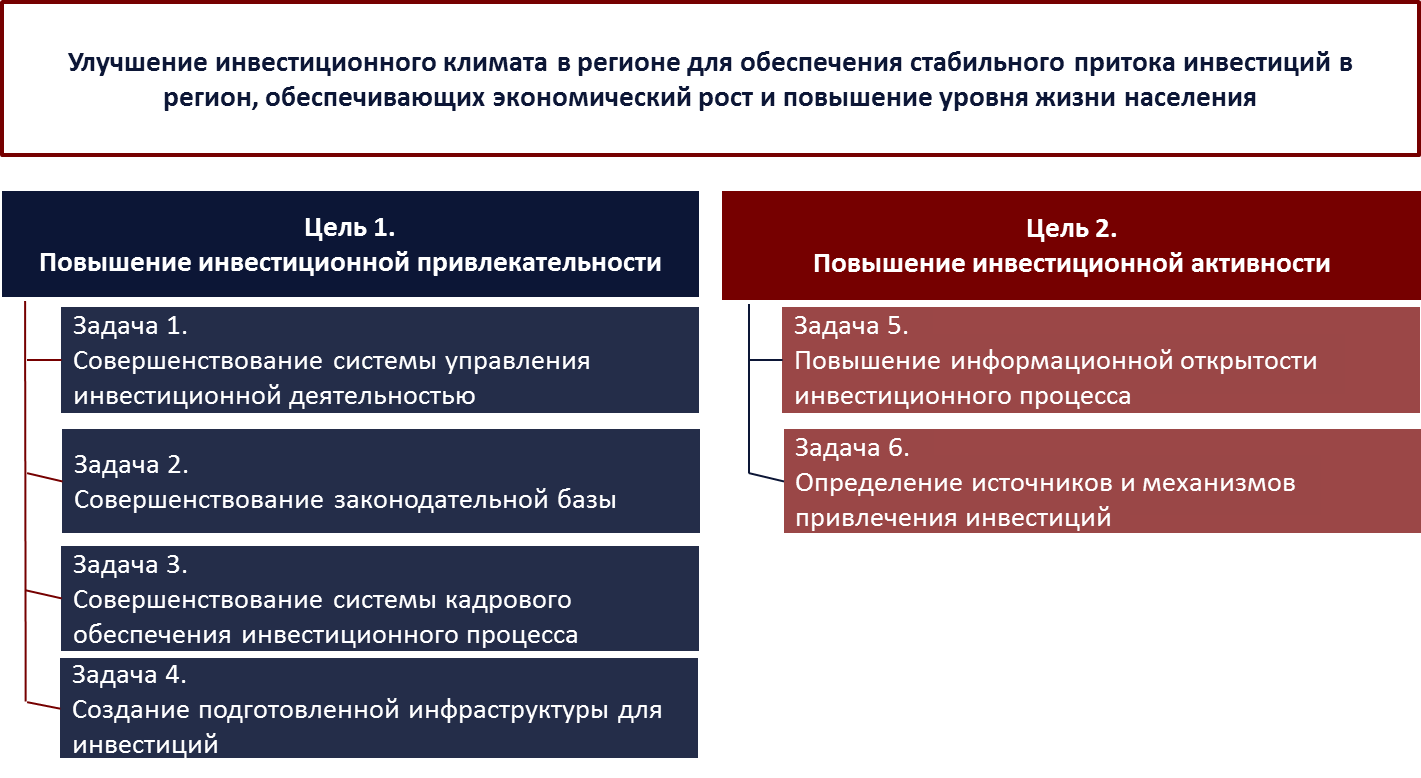 Рисунок 22. Система целей и задач СтратегииПри этом основным показателем, отражающим степень достижения первой подцели, является инвестиционный рейтинг Курской области. Основным показателем, отражающим степень достижения второй подцели, является объем инвестиций в основной капитал. Регламент мониторинга и оценки результативности (в том числе, в части достижения целевых показателей) содержится в п. 6 Стратегии.4.2. Ожидаемые социально-экономические результатыреализации Стратегии(в ред. постановления Губернатора Курской областиот 30.11.2018 N 488-пг)В качестве результата реализации мероприятий Стратегии приводится видение основных социально-экономических показателей развития области.Таблица 19Целевые показатели реализации Стратегии4.3. Важнейшие мероприятия, реализуемые и запланированныек реализации в составе государственных программКурской области и ведомственных программВ настоящее время в Курской области в рамках действующих государственных программ реализуется ряд мероприятий, которые, в том числе, способствуют достижению целей Стратегии. Во избежание дублирования они не включены в перечень мероприятий Инвестиционной стратегии.Под мероприятиями Стратегии понимаются новые инициативы, реализация которых ранее не была заложена в иные программные документы.Перечень мероприятий, реализуемых и запланированных к реализации в составе государственных программ Курской области, содержится в приложении N 5. Среди них отдельно стоит выделить мероприятия, реализация которых необходима для достижения целей Стратегии.К таким мероприятиям, в том числе, относится прямая поддержка инвестиционной деятельности хозяйствующих субъектов:деятельность Инвестиционного фонда Курской области (создание и ежегодное пополнение из средств бюджета);организация работы по предоставлению инвесторам государственной поддержки (режима наибольшего благоприятствования, льгот, субсидий, гарантий);содействие субъектам малого и среднего предпринимательства в привлечении финансовых ресурсов для осуществления предпринимательской деятельности, в разработке и внедрении инноваций, модернизации производства.Особо важными являются мероприятия по развитию институтов поддержки и развития инвестиционной деятельности, в частности:увеличение уставного капитала Агентства.Агентство является важным институциональным субъектом развития инвестиционной деятельности, на которое в дальнейшем возлагается ряд функций по содействию в реализации мероприятий Стратегии. В этой связи его дальнейшее развитие и успешное функционирование во многом повлияет на успешность реализации Стратегии.При определении ограничивающих факторов развития инвестиционной деятельности неоднократно указывалась первостепенная важность мероприятий по созданию подготовленных инфраструктурных площадок и увеличению информационного присутствия Курской области в инвестиционных кругах.В части создания промышленных парков необходимо выделить запланированное мероприятие:создание промышленных парков с инженерной инфраструктурой для последующего предоставления инвесторам земельных участков на территории парка.В части увеличения информационного присутствия Курской области в инвестиционных кругах отдельно необходимо выделить запланированные мероприятия, направленные на развитие информационных площадок инвестиционной деятельности, и мероприятия, обладающие значительным информационным эффектом, способствующим широкому информационному продвижению области в целом:продвижение портала об инвестиционной деятельности в Курской области в сети "Интернет";проведение работ по актуализации автоматизированной информационной системы "Интерактивная инвестиционная карта Курской области";участие в общероссийских и международных мероприятиях (отраслевых выставках, конференциях) с целью привлечения инвестиций в приоритетные отрасли;организация работы по проведению ежегодного экономического форума на территории Курской области;организация работы по проведению ежегодной межрегиональной универсальной оптово-розничной Курской Корейской ярмарки.Несмотря на то, что достижению целей Стратегии способствуют не только данные мероприятия, отказ от выполнения именно перечисленных выше мероприятий поставит под сомнение возможность достижения запланированных целевых показателей и негативно скажется на реализации Стратегии в целом.4.4. Мероприятия СтратегииМероприятия Стратегии сгруппированы по задачам, достижению которых они напрямую способствуют. В рамках выполнения отдельных задач мероприятия могут группироваться в "основные мероприятия".Задача 1. Совершенствование системы управления инвестиционной деятельностьюС целью совершенствования системы управления инвестиционной деятельностью в Курской области необходима реализация следующих основных мероприятий:основное мероприятие 1.1 "Создание благоприятной для инвестиций административной среды, совершенствование системы управления инвестиционным процессом";основное мероприятие 1.2 "Деятельность институтов развития и поддержки инвестиций";основное мероприятие 1.3 "Совершенствование механизмов сотрудничества органов государственной власти Курской области в сфере создания и развития финансовой инфраструктуры и инфраструктуры для размещения производственных объектов на муниципальном уровне, реализации мер по информационной поддержке инвесторов".Основное мероприятие 1.1.Создание благоприятной для инвестиций административной среды, совершенствование системы управления инвестиционным процессомС целью создания благоприятной для инвестиций административной среды, совершенствования системы управления инвестиционным процессом необходима реализация следующих мероприятий:мероприятие 1.1.1 "Мониторинг реализации инвестиционных проектов на территории Курской области";мероприятие 1.1.2 "Мониторинг инициатив субъектов Российской Федерации по вопросам совершенствования инвестиционного процесса, выявление лучших практик и инициация их применения в Курской области".Мероприятие 1.1.1. Мониторинг реализации инвестиционных проектов на территории Курской областиОписание сути мероприятия:Мероприятие заключается в сборе информации о ходе реализации инвестиционных проектов Курской области, выявлении "узких мест" в реализации проектов по итогам анкетирования организаций. Собираемая информация является основой для:контроля реализации Стратегии, а также других программных документов развития Курской области;разработки и/или актуализации программных документов, планов инфраструктурного развития региона.Мероприятие проводится один раз в три года (2017 г., 2020 г., 2023 г.).Таблица 20Укрупненный план-графикОценка ресурсов, в том числе трудовых: не требуется.Оценка стоимости реализации: не требуется.Таблица 21Критерии успехаСтруктура, ответственная за реализацию:комитет по экономике и развитию Курской области, отраслевые органы исполнительной власти Курской области.Мероприятие 1.1.2. Мониторинг инициатив субъектов Российской Федерации по вопросам совершенствования инвестиционного процесса, выявление лучших практик и инициация их применения в Курской областиОписание сути мероприятия:мониторинг институциональных, законодательных и иных преобразований и инициатив в субъектах Российской Федерации в особенности реализуемых и планируемых к реализации мер повышения эффективности управления инвестиционной деятельностью регионов, мониторинг успешных практик по субъектам Российской Федерации (в особенности мониторинг основных конкурентов: Белгородская, Воронежская, Брянская, Орловская, Тульская, Смоленская, Тверская, Владимирская области), вынесение на обсуждение Совета по улучшению инвестиционного климата и взаимодействию с инвесторами лучших практик и их последующее внедрение.Мероприятие проводится один раз в три года, начиная с 2015 года.Таблица 22Укрупненный план-графикОценка ресурсов, в том числе трудовых: не требуется.Оценка стоимости реализации: не требуется.Таблица 23Критерии успеха(в ред. постановления Губернатора Курской областиот 30.11.2018 N 488-пг)Структура, ответственная за реализацию:комитет по экономике и развитию Курской области.Основное мероприятие 1.2.Деятельность институтов развития и поддержки инвестицийС целью обеспечения деятельности Институтов развития и поддержки инвестиций необходимо реализовать следующие мероприятия:мероприятие 1.2.1 "Внедрение и развитие механизмов государственно-частного/муниципально-частного партнерства на территории Курской области";мероприятие 1.2.2 "Инициация Агентством по привлечению инвестиций Курской области межрегионального взаимодействия между субъектами ЦФО".Мероприятие 1.2.1. Внедрение и развитие механизмов государственно-частного/муниципально-частного партнерства на территории Курской областиОписание сути мероприятия:Для внедрения и последующего развития механизмов государственно-частного (муниципально-частного) партнерства (далее - ГЧП/МЧП) необходимо:определить комитет по экономике и развитию Курской области уполномоченным органом исполнительной власти области по реализации проектов ГЧП;ежегодно формировать перечни имущества, в отношении которого могут заключаться соглашения о ГЧП/МЧП, включая концессионные соглашения;определять приоритетные проекты в области инфраструктуры, реализация которых возможна на принципах ГЧП, включая концессионные соглашения;осуществлять взаимодействие с частными инвесторами, привлекать внебюджетное финансирование;организовывать оперативное взаимодействие органов власти и бизнес-структур, а также финансовых институтов;осуществлять подготовку предложений о перечне консультантов в области реализации проектов ГЧП, включая концессионные соглашения;осуществлять контроль за действиями всех участников ГЧП-проекта в соответствии с полномочиями, установленными федеральным законодательством.Таблица 24Укрупненный план-график(в ред. постановления Губернатора Курской областиот 04.12.2017 N 355-пг)Оценка ресурсов, в том числе трудовых: не требуется.Оценка стоимости реализации: не требуется.Таблица 25Критерии успехаСтруктура, ответственная за реализацию:комитет по экономике и развитию Курской области, органы исполнительной власти области, органы местного самоуправления.Мероприятие 1.2.2. Инициация Агентством по привлечению инвестиций Курской области межрегионального взаимодействия между субъектами ЦФООписание сути мероприятия:В ходе реализации мероприятия предусматривается:установление контактов с региональными агентствами (и корпорациями развития) субъектов ЦФО;оперативный обмен информацией о действующих и перспективных инвестиционных проектах на территории субъектов Российской Федерации;выявление заинтересованности инвесторов из других регионов ЦФО в финансировании проектов на территории Курской области;сопровождение инвесторов из других регионов, предоставление консультационных услуг, земельных участков под инвестиционный проект;рассмотрение возможности кооперации в производственной, научной и кадровой сферах (как в части реализации инвестиционных проектов, так и в проведении выставок, конференций, семинаров).Таблица 26Укрупненный план-графикОценка ресурсов, в том числе трудовых: не требуется.Оценка стоимости реализации: 0,5 млн. руб. ежегодно.Источники финансирования: внебюджетные источники.Таблица 27Критерии успехаСтруктура, ответственная за реализацию:АО "Агентство по привлечению инвестиций Курской области".Основное мероприятие 1.3.Совершенствование механизмов сотрудничества органов государственной власти Курской области и органов местного самоуправления по развитию инвестиционной деятельности на муниципальном уровне.С целью совершенствования механизмов сотрудничества органов государственной власти Курской области и органов местного самоуправления по развитию инвестиционной деятельности на муниципальном уровне, реализации мер по информационной поддержке инвесторов необходимо реализовать следующие мероприятия:мероприятие 1.3.1 "Внедрение направлений регионального инвестиционного стандарта, а также успешных практик, направленных на развитие и поддержку малого и среднего предпринимательства на муниципальном уровне";мероприятие 1.3.2 "Повышение эффективности деятельности органов местного самоуправления в вопросах развития малого и среднего предпринимательства".Мероприятие 1.3.1. Внедрение направлений регионального инвестиционного стандарта, а также успешных практик, направленных на развитие и поддержку малого и среднего предпринимательства на муниципальном уровне.Описание сути мероприятия:Мероприятие направлено на внедрение направлений регионального инвестиционного стандарта, а также успешных практик, направленных на развитие и поддержку малого и среднего предпринимательства на муниципальном уровне, и реализуется в несколько этапов: внедрение в пилотных муниципальных районах отдельных направлений регионального инвестиционного стандарта с переходом к внедрению большей частью муниципальных районов и городских округов направлений регионального инвестиционного стандарта, а также успешных практик, направленных на развитие и поддержку малого и среднего предпринимательства на муниципальном уровне.Таблица 28Укрупненный план-графикОценка ресурсов, в том числе трудовых: не требуется.Оценка стоимости реализации: не требуется.Таблица 29Критерии успехаСтруктура, ответственная за реализацию:органы местного самоуправления Курской области, Ассоциация "Совет муниципальных образований Курской области", комитет по экономике и развитию Курской области.(в ред. постановления Губернатора Курской области от 04.12.2017 N 355-пг)Задача 2. Совершенствование законодательной базыС целью разработки предложений по совершенствованию законодательной базы в Курской области необходима реализация следующих основных мероприятий:основное мероприятие 2.1 "Совершенствование регионального инвестиционного законодательства с целью снижения инвестиционных рисков";основное мероприятие 2.2 "Снижение административных барьеров, включая предложения для органов государственной власти Курской области по сокращению сроков прохождения процедур, связанных с получением согласований и разрешений на открытие бизнеса и строительство инвестиционного объекта".Основное мероприятие 2.1. Совершенствование регионального инвестиционного законодательства с целью снижения инвестиционных рисковС целью совершенствования регионального инвестиционного законодательства (на основе проведенного анализа ключевых региональных нормативных правовых актов), снижения инвестиционных рисков необходимо реализовать следующие мероприятия:мероприятие 2.1.1 "Инициирование принятия на муниципальном уровне нормативных актов о льготах по налогу на землю для инвесторов";мероприятие 2.1.2 "Разработка региональных нормативных правовых актов об участии Курской области, муниципальных образований Курской области в проектах ГЧП".мероприятие 2.1.3 "Актуализация Закона Курской области "О промышленной политике в Курской области", разработка нормативных правовых актов Администрации Курской области о создании фонда развития промышленности Курской области, порядке заключения специального инвестиционного контракта в Курской области".Мероприятие 2.1.1. Инициирование принятия на муниципальном уровне нормативных актов о льготах по налогу на землю для инвесторовОписание сути мероприятия:В целях стимулирования инвестиционной активности предпринимателей и увеличения объема инвестиций в основной капитал крайне эффективной мерой является предоставление налоговых послаблений, в частности льгот по налогу на землю. В рамках данного мероприятия комитету по экономике и развитию необходимо разработать проект типового муниципального правового акта для последующей инициации его принятия органами местного самоуправления.Таблица 32Укрупненный план-график(в ред. постановления Губернатора Курской областиот 04.12.2017 N 355-пг)Оценка ресурсов, в том числе трудовых: не требуется.Оценка стоимости реализации: не требуется.Таблица 33Критерии успеха(в ред. постановления Губернатора Курской областиот 04.12.2017 N 355-пг)Структура, ответственная за реализацию:комитет по экономике и развитию Курской области, органы местного самоуправления.Мероприятие 2.1.2. Разработка региональных нормативных правовых актов по вопросам участия Курской области, муниципальных образований Курской области в проектах ГЧП(в ред. постановления Губернатора Курской области от 04.12.2017 N 355-пг)Разработка региональных нормативных правовых актов, регулирующих порядок взаимодействия органов государственной власти области при реализации проектов ГЧП на территории Курской области. В них должно быть установлено разграничение полномочий между органами государственной власти в сфере организации ГЧП, функции уполномоченного органа исполнительной власти области по реализации проектов ГЧП и порядок координации им деятельности отраслевых органов исполнительной власти области в ходе реализации проектов ГЧП.Таблица 34Укрупненный план-графикОценка ресурсов, в том числе трудовых: не требуются.Оценка стоимости реализации: не требуется.Таблица 35Критерии успехаСтруктура, ответственная за реализацию:комитет по экономике и развитию Курской области, органы местного самоуправления.Мероприятие 2.1.3. Совершенствование нормативной правовой базы Курской области в сфере промышленностиОписание сути мероприятия:В целях придания дальнейшего импульса развитию промышленного комплекса Курской области комитетом промышленности, транспорта и связи Курской области будет осуществляться постоянный мониторинг практики применения (реализации) основных положений Закона Курской области от 16 декабря 2016 г. N 108-ЗКО "О промышленной политике в Курской области" и при необходимости будут разрабатываться предложения по его корректировке.Это позволит также развернуть более активную работу с Министерством промышленности и торговли Российской Федерации и Фондом развития промышленности Российской Федерации для получения организациями промышленности Курской области различных форм поддержки федерального уровня. Этому же будет способствовать созданный фонд развития промышленности Курской области, разработка правового механизма заключения в Курской области специальных инвестиционных контрактов.(в ред. постановления Губернатора Курской области от 30.11.2018 N 488-пг)Таблица 36Укрупненный план-графикОценка ресурсов, в том числе трудовых: не требуется.Оценка стоимости реализации: не требуется.Таблица 37Критерии успехаСтруктура, ответственная за реализацию:комитет промышленности, транспорта и связи Курской области.(в ред. постановления Губернатора Курской области от 04.12.2017 N 355-пг)Основное мероприятие 2.2.Снижение административных барьеров, включая предложения для органов государственной власти Курской области по сокращению сроков прохождения процедур, связанных с получением согласований и разрешений на открытие бизнеса и строительство инвестиционного объектаС целью снижения административных барьеров, включая предложения для органов государственной власти Курской области по сокращению сроков прохождения процедур, связанных с получением согласований и разрешений на открытие бизнеса и строительство инвестиционного объекта, необходимо реализовать следующие мероприятия:мероприятие 2.2.1 "Разработка и утверждение дорожных карт по сокращению сроков прохождения процедур, связанных с получением согласований и разрешений на строительство инвестиционных объектов и подключением к объектам инфраструктуры";мероприятие 2.2.2 "Увеличение объема услуг, предоставляемых многофункциональными центрами государственных и муниципальных услуг, в том числе субъектам малого предпринимательства";мероприятие 2.2.3 "Развитие конкуренции в реальном секторе экономики и секторе услуг".Мероприятие 2.2.4. Внедрение целевых моделей регулирования и правоприменения по приоритетным направлениям инвестиционного климата в субъектах Российской ФедерацииОписание сути мероприятия:31 января 2017 года было принято Распоряжение Правительства Российской Федерации N 147-р, которым утверждены целевые модели улучшения инвестиционного климата и повышения инвестиционной привлекательности субъектов Российской Федерации. С целью достижения установленных целевыми моделями показателей, в соответствии с поручением Президента Российской Федерации В.В. Путина, в Курской области необходимо разработать "дорожные карты" по внедрению в субъектах Российской Федерации целевых моделей и организовать их исполнение.Таблица 43.1Укрупненный план-графикОценка ресурсов, в том числе трудовых: не требуется.Оценка стоимости реализации: не требуется.Таблица 43.2Критерии успехаСтруктура, ответственная за реализацию:комитет по экономике и развитию Курской области, комитет потребительского рынка, развития малого предпринимательства и лицензирования Курской области, департамент архитектуры и градостроительства Курской области, комитет жилищно-коммунального хозяйства и ТЭК Курской области, АО "Агентство по привлечению инвестиций Курской области".(абзац введен постановлением Губернатора Курской области от 04.12.2017 N 355-пг; в ред. постановления Губернатора Курской области от 30.11.2018 N 488-пг)Мероприятие 2.2.1. Разработка и утверждение дорожных карт по сокращению сроков прохождения процедур, связанных с получением согласований и разрешений на строительство инвестиционных объектов и подключением к объектам инфраструктурыОписание сути мероприятия:в реализации данного мероприятия должны быть задействованы все структуры (в пределах имеющихся компетенций), с которыми взаимодействует инвестор в процессе прохождения процедур, необходимых для получения разрешения на строительство или подключения к электросетям. При этом целесообразно использовать опыт ведущих (по показателю привлеченных инвестиций и оценке экспертного сообщества, количеству процедур и длительности сроков их прохождения) регионов Российской Федерации и учитывать рекомендации АСИ.Таблица 38Укрупненный план-графикОценка ресурсов, в том числе трудовых: не требуется.Оценка стоимости реализации: не требуется.Таблица 39Критерии успеха--------------------------------<*> Приведены критерии успеха реализации мероприятия к концу временного горизонта планирования Стратегии.Структура, ответственная за реализацию:департамент архитектуры и градостроительства Курской области, комитет жилищно-коммунального хозяйства и ТЭК Курской области, органы местного самоуправления.(в ред. постановления Губернатора Курской области от 30.11.2018 N 488-пг)Мероприятие 2.2.2. Увеличение объема услуг, предоставляемых многофункциональными центрами государственных и муниципальных услуг, в том числе субъектам малого предпринимательстваШирокое развитие получила в последние годы практика предоставления государственных и муниципальных услуг населению по принципу "одного окна", используя возможности многофункциональных центров предоставления государственных и муниципальных услуг (далее - МФЦ). Сейчас ставится задача расширения практики оказания государственных и муниципальных услуг предпринимателям, в том числе субъектам малого предпринимательства.В Курской области функционируют 29 многофункциональных центров, предоставляющих государственные и муниципальные услуги по принципу "одного окна". Центры созданы в районах и городах области. Многофункциональные центры предоставляют услуги гражданам и хозяйствующим субъектам, в том числе по вопросам земельных и имущественных отношений. Ставится задача увеличения количества "окон" для приема документов от предпринимателей, включая субъекты малого предпринимательства, а также существенного расширения перечня услуг, предоставляемых данным категориям клиентов МФЦ.Для решения указанной задачи необходимо:Таблица 40Укрупненный план-графикОценка ресурсов, в том числе трудовых: в рамках доведенного государственного задания для МФЦ.Оценка стоимости реализации: в рамках доведенного государственного задания для МФЦ.Источники финансирования:бюджет Курской области.Таблица 41Критерии успехаСтруктура, ответственная за реализацию:комитет информатизации, государственных и муниципальных услуг Курской области, ОБУ "МФЦ", органы исполнительной власти Курской области, органы местного самоуправления.Мероприятие 2.2.3. Развитие конкуренции в реальном секторе экономики и секторе услугСущественным условием повышения инвестиционной активности организаций области и прихода новых инвесторов является развитый рынок товаров, работ, услуг, обеспечение равного доступа на этот рынок всем участникам. С целью реализации данного условия в области внедряется Стандарт развития конкуренции. Определены социально значимые рынки по содействию развитию конкуренции, в числе которых - рынки, на которых активно работают частные инвесторы: рынок услуг ЖКХ; услуг связи; услуг по перевозкам пассажиров наземным транспортом; розничная торговля. В качестве приоритетного определен рынок производства и переработки агропромышленной продукции.Для реализации мероприятия необходимо:осуществление организационно-методических мероприятий по внедрению Стандарта развития конкуренции;повышение информационной прозрачности деятельности исполнительных органов государственной власти Курской области;создание и реализация механизмов общественного контроля за деятельностью субъектов естественных монополий, что будет способствовать развитию добросовестной конкуренции и созданию эффективной конкурентной среды на рынках товаров и услуг на территории региона.Таблица 42Укрупненный план-графикОценка ресурсов, в том числе трудовых: не требуется.Источники финансирования: не требуется.Таблица 43Критерии успехаСтруктура, ответственная за реализацию:комитет по экономике и развитию Курской области (координатор работы по реализации Стандарта развития конкуренции); комитет жилищно-коммунального хозяйства и ТЭК Курской области; комитет промышленности, транспорта и связи Курской области; комитет потребительского рынка, развития малого предпринимательства и лицензирования Курской области.Задача 3. Совершенствование системы кадрового обеспечения инвестиционного процессаС целью разработки предложений по совершенствованию системы кадрового обеспечения инвестиционного процесса в Курской области необходима реализация следующих основных мероприятий:мероприятие 3.1 "Разработка методологии прогнозирования и создание региональной системы мониторинга потребностей в трудовых ресурсах";мероприятие 3.2 "Формирование системы подготовки и переподготовки кадров";мероприятие 3.3 "Популяризация рабочих профессий, разработка механизмов мотивации молодежи на их получение";мероприятие 3.4 "Развитие механизмов сетевой формы реализации образовательных программ с участием нескольких организаций заказчиков".Мероприятие 3.1. Разработка методологии прогнозирования и создание региональной системы мониторинга потребностей в трудовых ресурсах.Описание сути мероприятия:Одной из проблем системы образования Курской области является недостаточное соответствие структуры спроса и предложения подготовки кадров для экономики региона.Для ее решения необходим централизованный механизм сбора и анализа информации о потребностях работодателей в квалифицированных кадрах высших и профессиональных квалификаций.Целью мероприятия является обеспеченность развивающейся региональной экономики трудовыми ресурсами. Для этого предполагается решение следующих задач:обеспечение сбалансированности профессионально-квалификационной структуры спроса и предложения рабочей силы;повышение эффективности использования трудовых ресурсов;сохранение существующих и привлечение дополнительных трудовых ресурсов на территорию области.Данные мониторинга в дальнейшем используются для реализации мероприятия 3.2 Стратегии.Таблица 44Укрупненный план-графикОценка ресурсов, в том числе трудовых: не требуется.Оценка стоимости реализации: не требуется.Таблица 45Критерии успехаСтруктура, ответственная за реализацию:комитет по труду и занятости населения Курской области, отраслевые органы исполнительной власти области.Мероприятие 3.2. Формирование системы подготовки и переподготовки кадровОписание сути мероприятия:на основе мониторинга, проводимого в рамках мероприятия 3.1 Стратегии, будут выявлены несоответствия в складывающейся структуре предложения рабочей силы и спроса на трудовые ресурсы со стороны работодателей. Важно, чтобы на эти несоответствия была сформирована своевременная и действенная реакция со стороны отраслевых органов исполнительной власти Курской области с целью ликвидации образующихся "разрывов" в спросе-предложении на трудовые ресурсы.Таблица 46Укрупненный план-графикОценка ресурсов, в том числе трудовых: не требуется.Оценка стоимости реализации: не требуется.Таблица 47Критерии успехаСтруктура, ответственная за реализацию:комитет образования и науки Курской области, отраслевые органы исполнительной власти области.Мероприятие 3.3. Популяризация рабочих профессий, разработка механизмов мотивации молодежи на их получениеОписание сути мероприятия:мероприятие направлено на увеличение среди молодежи популярности рабочих профессий и подразумевает проведение экскурсий на промышленные предприятия, курирование создания программ среднего образования по профориентации, проведение конкурсов по популяризации рабочих специальностей.Таблица 48Укрупненный план-графикОценка ресурсов, в том числе трудовых: не требуется.Оценка стоимости реализации: не требуется.Таблица 49Критерии успехаСтруктура, ответственная за реализацию:комитет образования и науки Курской области, комитет по труду и занятости населения Курской области.Мероприятие 3.4. Развитие механизмов сетевой формы реализации образовательных программ с участием нескольких организаций заказчиков.Описание сути мероприятия:мероприятие направлено на развитие новой формы образовательного процесса - сетевой формы реализации образовательных программ. Подобный механизм обеспечивает возможность освоения студентом образовательной программы с использованием ресурсов нескольких организаций, осуществляющих образовательную деятельность. В реализации подобных образовательных программ могут участвовать научные центры, производственные центры и иные организации, обладающие ресурсами, необходимыми для осуществления обучения в соответствии с программой.Также мероприятие подразумевает разработку схем финансирования потенциальными работодателями подготовки кадров для собственных нужд при участии работодателя в реализации сетевой формы образовательных программ, а также внедрение подготовки специалистов по индивидуальным учебным планам.Таблица 50Укрупненный план-графикОценка ресурсов, в том числе трудовых: не требуется.Оценка стоимости реализации: не требуется.Таблица 51Критерии успеха(в ред. постановления Губернатора Курской областиот 04.12.2017 N 355-пг)Структура, ответственная за реализацию: комитет образования и науки Курской области.Задача 4. Создание подготовленной инфраструктуры для инвестиций, а также создание сети промышленных и индустриальных парков, подготовленных промышленных площадокС целью создания подготовленной инфраструктуры для инвестиций, а также создания сети промышленных и индустриальных парков, подготовленных промышленных площадок необходимо реализовать следующие мероприятия:абзац исключен. - Постановление Губернатора Курской области от 30.11.2018 N 488-пг;мероприятие 4.1 "Создание промышленных площадок (промышленных парков) с готовой инфраструктурой";(в ред. постановления Губернатора Курской области от 30.11.2018 N 488-пг)мероприятие 4.2 "Создание и функционирование в Курской области детского технопарка "Кванториум";(в ред. постановления Губернатора Курской области от 30.11.2018 N 488-пг)абзац исключен. - Постановление Губернатора Курской области от 30.11.2018 N 488-пг;мероприятие 4.3 "Актуализация плана создания инвестиционных объектов и объектов инфраструктуры в Курской области".(в ред. постановления Губернатора Курской области от 30.11.2018 N 488-пг)Мероприятие 4.1. Создание бизнес-инкубатора в г. ЖелезногорскеИсключено. - Постановление Губернатора Курской области от 30.11.2018 N 488-пг.Мероприятие 4.1. Создание промышленных площадок (промышленных парков) с готовой инфраструктурой(в ред. постановления Губернатора Курской области от 30.11.2018 N 488-пг)Описание сути мероприятия:мероприятие заключается в создании крупных промышленных площадок (промышленных парков) с подготовленной инфраструктурой. В среднесрочной перспективе (до 2020 года) такие площадки будут созданы в Курском и Солнцевском муниципальных районах, г. Щигры.Логистическая доступность и близость к учебным заведениям промышленного парка в Курском районе обеспечит достаточный уровень инвестиционной привлекательности территории для привлечения инвесторов. Промышленный парк в Солнцевском районе планируется к созданию в целях выравнивания социально-экономического положения муниципальных районов. В качестве основных резидентов промышленных парков следует рассматривать средние и малые предприятия промышленности в соответствии с определенными отраслевыми приоритетами области.Создание промышленных парков может осуществляться с привлечением федерального финансирования, в том числе в рамках действующих государственных программ. В долгосрочной перспективе (в 2022 - 2024 гг., при наличии средств областного бюджета) целесообразно рассмотреть возможность создания промышленных парков в Железногорском и Курчатовском муниципальных районах.Таблица 52Укрупненный план-графикОценка ресурсов, необходимых на создание трех промышленных парков, в том числе трудовых: не требуется.Оценка стоимости реализации (мероприятие будет реализовано в случае выделения средств при уточнении областного бюджета в 2019 году): 1836,3 млн. руб., в том числе:1,5 млн. руб. - на разработку финансово-экономического обоснования концепций промышленных парков;11,5 млн. руб. - на разработку проектов планировки территорий и планов межевания территорий промышленных парков Курского, Солнцевского районов и г. Щигры, на разработку ПСД промышленных парков Курского, Солнцевского районов и г. Щигры;795,5 млн. руб. - на создание объектов инфраструктуры промышленного парка в Курском районе;55 млн. руб. - на создание объектов инфраструктуры промышленного парка в г. Щигры;972,8 млн. руб. - на создание объектов инфраструктуры промышленного парка в Солнцевском районе.Источники финансирования: внебюджетные средства, областной бюджет, федеральный бюджет.Таблица 53Критерии успехаСтруктура, ответственная за реализацию:АО "Агентство по привлечению инвестиций Курской области" (по согласованию), администрации муниципальных образований, на территории которых создаются промышленные (индустриальные) парки (по согласованию), комитет по экономике и развитию Курской области, комитет промышленности, транспорта и связи Курской области, комитет пищевой и перерабатывающей промышленности и продовольствия Курской области, комитет строительства Курской области, департамент архитектуры и градостроительства Курской области.Оценка стоимости реализации является предварительной и будет уточняться в процессе корректировки стратегии.Мероприятие 4.2 "Создание и функционирование в Курской области детского технопарка "Кванториум"(в ред. постановления Губернатора Курской области от 30.11.2018 N 488-пг)Описание сути мероприятия: детский технопарк "Кванториум" - это управляемый региональным оператором имущественный комплекс, созданный с участием негосударственного сектора экономики Курской области, оснащенный современным и высокотехнологичным учебным оборудованием, где осуществляется деятельность по реализации дополнительных общеобразовательных программ естественно-научной и технической направленности с целью развития у детей технических способностей и подготовки будущих кадров для высокотехнологичных отраслей экономики Курской области. Детский технопарк создается в соответствии с приоритетными направлениями развития ведущих отраслей экономики Российской Федерации и экономики Курской области: IT-технологии, электроника, военные беспилотные технологии, энергетические системы, инженерно-конструкторские изыскания.Таблица 54Укрупненный план-график(в ред. постановления Губернатора Курской областиот 30.11.2018 N 488-пг)Оценка ресурсов, в том числе трудовых: 36 человек персонала.Оценка стоимости реализации: в 2018 г. - 27600 тыс. руб.; 2019 г. - 31200 тыс. руб.; 2020 г. - 31200 тыс. руб.Источники финансирования: областной бюджет, внебюджетные средства.Таблица 55Критерии успеха(в ред. постановления Губернатора Курской областиот 30.11.2018 N 488-пг)Структура, ответственная за реализацию: комитет образования и науки Курской области.(в ред. постановления Губернатора Курской области от 04.12.2017 N 355-пг)Мероприятие 4.4. Создание специализированного агропромышленного технопаркаИсключено. - Постановление Губернатора Курской области от 30.11.2018 N 488-пг.Таблица 58Укрупненный план-графикОценка ресурсов, в том числе трудовых: не требуется.Оценка стоимости создания технопарка будет проведена при разработке концепции.(в ред. постановления Губернатора Курской области от 04.12.2017 N 355-пг)Источники финансирования будут определены в процессе разработки концепции.(в ред. постановления Губернатора Курской области от 04.12.2017 N 355-пг)Таблица 59Критерии успехаСтруктуры, ответственные за реализацию:комитет агропромышленного комплекса Курской области, АО "Агентство по привлечению инвестиций Курской области", ФГБОУ "Курская государственная сельскохозяйственная академия им. профессора И.И. Иванова".Мероприятие 4.3. Актуализация плана создания инвестиционных объектов и объектов инфраструктуры в Курской области(в ред. постановления Губернатора Курской области от 30.11.2018 N 488-пг)Описание сути мероприятия:в настоящее время в Курской области сформирован план создания инвестиционных объектов и объектов инфраструктуры. В соответствии с требованиями целевой модели "Качество инвестиционного портала субъекта Российской Федерации", утвержденной Распоряжением Правительства Российской Федерации от 31 января 2017 г. N 147-р, планируется ежегодное обновление сформированного плана в соответствии с планами по развитию инфраструктуры.Таблица 56Укрупненный план-графикОценка ресурсов, в том числе трудовых: не требуется.Оценка стоимости реализации: не требуется.Таблица 57Критерии успехаСтруктуры, ответственные за реализацию:комитет по экономике и развитию Курской области, отраслевые органы исполнительной власти Курской области.Таблица 60Укрупненный план-график(в ред. постановления Губернатора Курской областиот 04.12.2017 N 355-пг)Оценка ресурсов, в том числе трудовых: не требуется.Оценка стоимости реализации: не требуется.Таблица 61Критерии успехаСтруктуры, ответственные за реализацию:комитет по экономике и развитию Курской области, отраслевые органы исполнительной власти Курской области.Задача 5. Повышение информационной открытости инвестиционного процесса.С целью повышения информационной открытости инвестиционного процесса необходимо реализовать следующие мероприятия:мероприятие 5.1 "Развитие системы коммуникаций между участниками инвестиционного процесса";мероприятие 5.2 "Разработка бренда Курской области, проведение регулярной работы со СМИ";мероприятие 5.3 "Создание и выпуск профильного периодического сборника, посвященного инвестиционной деятельности в Курской области";мероприятие 5.4 "Активизация деятельности Агентства по привлечению инвестиций Курской области в направлении адресной работы с потенциальными и действующими инвесторами области".Мероприятие 5.1. Развитие системы коммуникаций между участниками инвестиционного процессаОписание сути мероприятия:уровень активности бизнеса в регионе в значительной степени зависит от степени открытости власти, ее готовности вести диалог о проблемах предпринимательства и путях их решения. Целесообразна организация и проведение в области мероприятий (встреч, конференций, форумов и т.п.), нацеленных на повышение уровня коммуникаций бизнеса и власти.В рамках данных мероприятий должны быть задействованы представители региональной и муниципальной власти. Это поспособствует выстраиванию конструктивных отношений между властью и бизнесом и станет дополнительной возможностью обсудить перспективы развития бизнеса в регионе, влияние политической и экономической конъюнктуры на бизнес-процессы в области. В рамках подобных встреч также представляется возможным оценить потребность бизнеса в финансовых и трудовых ресурсах, в инженерной и бизнес-инфраструктуре.Таблица 58Укрупненный план-график(в ред. постановления Губернатора Курской областиот 30.11.2018 N 488-пг)Оценка ресурсов, в том числе трудовых: не требуется.Оценка стоимости реализации: не требуется.Таблица 59Критерии успеха(в ред. постановления Губернатора Курской областиот 30.11.2018 N 488-пг)Структуры, ответственные за реализацию:комитет по экономике и развитию Курской области, комитет потребительского рынка, развития малого предпринимательства и лицензирования Курской области, отраслевые органы исполнительной власти Курской области.Мероприятие 5.2. Разработка бренда Курской области, проведение регулярной работы со СМИ(в ред. постановления Губернатора Курской области от 30.11.2018 N 488-пг)Описание сути мероприятия:данное мероприятие является одним из наиболее значимых для Курской области. Необходимость сильного маркетингового позиционирования обусловлена рядом факторов. С одной стороны, это сильная конкуренция за привлечение инвестиций со стороны близлежащих регионов, в том числе наличие в непосредственной близости от области "классических" точек притяжения инвестиционного капитала. С другой стороны, экономическое развитие области (в том числе с точки зрения общего развития инфраструктуры, в особенности энергетической и транспортной) находится на уровне лидеров ЦФО, у области имеется четкая экономическая специализация, в которой накоплены значительные производственные и научные компетенции, существует значительный потенциал развития диверсифицированного промышленного сектора.Таким образом ситуация, в которой на сегодняшний день находится Курская область, - это жесткая конкуренция за инвесторов при наличии существенных конкурентных преимуществ.Бренд региона - совокупность непреходящих ценностей, отражающих оригинальные потребительские характеристики региона и сообщества, получившие общественное признание и известность, пользующиеся стабильным спросом потребителей.Таблица 60Укрупненный план-графикОценка ресурсов, в том числе трудовых: не требуется.Оценка стоимости реализации (мероприятие будет реализовано в случае выделения средств при уточнении областного бюджета в 2019 году): 3 млн. рублей на разработку бренда.Источники финансирования: бюджет Курской области.Таблица 61Критерии успехаСтруктура, ответственная за реализацию:комитет по экономике и развитию Курской области.Таблица 64Укрупненный план-график(в ред. постановления Губернатора Курской областиот 04.12.2017 N 355-пг)Оценка ресурсов, в том числе трудовых: не требуется.Оценка стоимости реализации: 1 млн. рублей на разработку бренда (является предварительной и будет уточняться).(в ред. постановления Губернатора Курской области от 04.12.2017 N 355-пг)Источники финансирования: бюджет Курской области.Таблица 65Критерии успехаСтруктура, ответственная за реализацию:комитет по экономике и развитию Курской области.Мероприятие 5.3. Создание и выпуск профильного периодического сборника, посвященного инвестиционной деятельности в Курской областиОписание сути мероприятия:разработка и издание сборника Курской области для распространения среди потенциальных инвесторов. Сборник должен представлять справочник-путеводитель, который, в свою очередь, необходимо оформить в доступной, информативной и понятной форме. Справочник должен быть создан в тесном сотрудничестве с представителями предприятий региона.Распространение сборника возможно посредством прямой рассылки потенциальным инвесторам, а также на отраслевых и специализированных мероприятиях (форумах, выставках, ярмарках).Предполагаемый тираж сборника - не менее 500 экземпляров.Таблица 62Укрупненный план-график(в ред. постановления Губернатора Курской областиот 30.11.2018 N 488-пг)Оценка ресурсов, в том числе трудовых: не требуется.Оценка стоимости реализации: 205 тыс. руб. ежегодно, начиная с 2021 года.(в ред. постановления Губернатора Курской области от 30.11.2018 N 488-пг)Источники финансирования: бюджет Курской области.Таблица 63Критерии успеха(в ред. постановления Губернатора Курской областиот 30.11.2018 N 488-пг)Структура, ответственная за реализацию:комитет по экономике и развитию Курской области.Мероприятие 5.4. Активизация деятельности Агентства по привлечению инвестиций Курской области в направлении адресной работы с потенциальными и действующими инвесторами областиОписание сути мероприятия:АО "Агентство по привлечению инвестиций Курской области" должно выстроить систему комплексного взаимодействия с инвестиционным сообществом посредством проведения регулярной адресной работы с предложениями по участию в инвестиционных проектах, реализуемых и планируемых к реализации на территории Курской области.Также в рамках данного мероприятия Агентством по привлечению инвестиций Курской области должны осуществляться ведение и регулярная актуализация перечня действующих и потенциальных инвесторов (в том числе иностранных), в соответствии с которым будет производиться рассылка информации о Курской области (о мерах поддержки инвесторов, об инвестиционном потенциале области).Таблица 64Укрупненный план-график(в ред. постановления Губернатора Курской областиот 30.11.2018 N 488-пг)Оценка ресурсов, в том числе трудовых: не требуется.Оценка стоимости реализации: не требуется.Таблица 65Критерии успеха(в ред. постановления Губернатора Курской областиот 30.11.2018 N 488-пг)Структура, ответственная за реализацию:АО "Агентство по привлечению инвестиций Курской области".Задача 6. Определение источников и механизмов привлечения инвестиций в регион.С целью определения источников и механизмов привлечения инвестиций в регион необходимо реализовать следующие мероприятия:мероприятие 6.1 "Разработка заявок и участие в государственных программах Российской Федерации";мероприятие 6.2 "Формирование долгосрочного портфеля инвестиционных проектов, предложений и возможностей".Мероприятие 6.1 "Разработка заявок и участие в государственных программах Российской Федерации"Описание сути мероприятия:в целях расширения механизмов привлечения инвестиций в регион представляется целесообразным участие на регулярной основе в государственных программах Российской Федерации.Данное мероприятие позволит расширить источники финансирования, привлечь средства федерального бюджета, в первую очередь в создание инфраструктурных объектов. Необходимо принять участие в государственных программах "Развитие культуры и туризма" (ФЦП "Развитие внутреннего и въездного туризма в Российской Федерации (2011 - 2018 годы)", "Экономическое развитие и инновационная экономика", "Развитие промышленности и повышение ее конкурентоспособности", "Развитие сельского хозяйства и регулирование рынков сельскохозяйственной продукции, сырья и продовольствия", "Развитие транспортной системы".Таблица 66Укрупненный план-график(в ред. постановления Губернатора Курской областиот 30.11.2018 N 488-пг)Оценка ресурсов, в том числе трудовых: не требуется.Оценка стоимости реализации: не требуется.Таблица 67Критерии успеха(в ред. постановления Губернатора Курской областиот 30.11.2018 N 488-пг)Структуры, ответственные за реализацию: органы исполнительной власти Курской области.Мероприятие 6.2. Формирование долгосрочного портфеля инвестиционных проектов, предложений и возможностейОписание сути мероприятия:предполагается создание и ведение единой базы долгосрочных инвестиционных проектов. Каждый проект характеризуется набором параметров, включая характеристики самого проекта (сроки реализации, объем инвестиций и так далее), ожидаемый эффект от реализации проекта (количество новых рабочих мест, налоговые поступления и так далее), критерии для отбора проектов в портфель: определение эффективности проекта, оценка вклада в развитие (вхождение в кластер).Данное мероприятие также включает формирование предложений отечественным и иностранным компаниям по участию в основных проектах, входящих в портфель.Таблица 68Укрупненный план-график(в ред. постановления Губернатора Курской областиот 30.11.2018 N 488-пг)Оценка ресурсов, в том числе трудовых: не требуется.Оценка стоимости реализации: не требуется.Таблица 69Критерии успеха(в ред. постановления Губернатора Курской областиот 30.11.2018 N 488-пг)Структура, ответственная за реализацию:АО "Агентство по привлечению инвестиций Курской области", комитет по экономике и развитию Курской области.5. Механизм реализации СтратегииСтратегия реализуется в рамках мероприятий, направленных на повышение инвестиционной привлекательности региона и стимулирование активности всех субъектов инвестиционного процесса.Условия, порядок и сроки оказания государственной поддержки, а также нормативы предоставления средств областного бюджета устанавливаются законами Курской области и нормативными правовыми актами Администрации Курской области.Государственным заказчиком Стратегии, а также куратором, осуществляющим контроль за ходом исполнения Стратегии, является комитет по экономике и развитию Курской области, который, в том числе:осуществляет подготовку предложений по объемам и условиям предоставления средств, необходимых для реализации мероприятий Стратегии (на основании программы финансирования в соответствии с приложением N 4);вносит предложения по уточнению целевых индикаторов и затрат по мероприятиям, уточняет механизмы их реализации, а также вносит в установленном порядке Губернатору Курской области предложения по внесению изменений и дополнений (далее - Корректировка) Стратегии;осуществляет, при необходимости, взаимодействие с федеральными и областными органами исполнительной власти, органами местного самоуправления, а также с организациями и субъектами предпринимательской деятельности по вопросам реализации Стратегии;определяет наиболее приоритетные направления привлечения внебюджетных средств для финансирования мероприятий Инвестиционной Стратегии, а также предлагает возможные инструменты поддержки субъектов инвестиционного процесса;осуществляет информирование общественности о результатах деятельности по привлечению инвестиций, в том числе о результатах реализации Стратегии;разрабатывает предложения и вносит в Администрацию Курской области проекты нормативных правовых актов, необходимых для реализации Стратегии.Органы исполнительной власти области:осуществляют комплекс мероприятий по повышению инвестиционной привлекательности региона и стимулированию активности всех субъектов инвестиционного процесса;являются ответственными за реализацию обязательств в рамках разработки и исполнения государственных программ Курской области, а также реализации мероприятий Стратегии (в пределах своих компетенций).Руководители исполнительных органов власти Курской области несут ответственность за выполнение мероприятий Стратегии и достижение целевых значений плановых показателей.Органам местного самоуправления муниципальных образований, расположенных на территории Курской области, при разработке и выполнении государственных муниципальных программ рекомендуется руководствоваться положениями Стратегии и предусматривать мероприятия по улучшению инвестиционного климата на территории соответствующего муниципального образования.Важным инструментом реализации региональной Стратегии является деятельность специализированных организаций, учрежденных государственными органами. К числу соответствующих структур относятся:АО "Агентство по привлечению инвестиций Курской области";(в ред. постановления Губернатора Курской области от 31.12.2015 N 625-пг)некоммерческое партнерство "Областной центр поддержки малого и среднего предпринимательства".Коммерческие организации, общественные объединения предпринимателей и индивидуальные предприниматели, участвующие в инвестиционных процессах на территории Курской области, при осуществлении своей инвестиционной деятельности вправе руководствоваться положениями Стратегии, осуществлять контроль за ходом ее реализации и принимать участие в обсуждении возможности внесения изменений в Стратегию. К числу общественных объединений относятся такие структуры как:Курская региональная общественная организация "Союз предпринимателей";Курское региональное отделение Общероссийской общественной организации малого и среднего предпринимательства "ОПОРА России".Абзацы двадцать первый - двадцать шестой исключены. - Постановление Губернатора Курской области от 02.12.2016 N 342-пг.С целью организации исполнения Стратегии комитет по экономике и развитию Курской области до 15 февраля года, следующего за отчетным годом, разрабатывает и представляет Губернатору Курской области проект постановления Администрации Курской области об утверждении плана мероприятий по реализации положений Стратегии с указанием сроков и ответственных за исполнение, а также об утверждении программы финансирования мероприятий Стратегии (далее - Программа), включая финансирование механизмов и мер поддержки инвестиционных проектов и развития кадрового потенциала. В данной Программе:(в ред. постановления Губернатора Курской области от 31.12.2015 N 625-пг)аккумулируются данные о размерах финансовых средств, выделяемых из областного бюджета по всем формам поддержки инвестиций, а также часть программы капитальных вложений, ориентированная на создание условий для реализации инвестиционных проектов;содержатся планы поступлений и расходов денежных средств, определяются источники финансирования;определяются полномочия должностных лиц органов исполнительной власти области в финансировании и расходовании средств, устанавливается порядок корректировок при отклонениях в поступлении и расходовании денежных средств.Мероприятия Стратегии, реализуемые на момент ее принятия в составе государственных и муниципальных программ Курской области, подлежат реализации в соответствии с утвержденными и действующими государственными программами Курской области. Перечень таких мероприятий с указанием объемов финансирования содержится в приложении N 5 к настоящей Стратегии.Такой подход позволит обеспечить комплексность мероприятий и простоту последующего контроля за реализацией Стратегии.6. Регламент мониторинга (контроля исполнения), оценкирезультативности и актуализации СтратегииНастоящий регламент устанавливает порядок организации и осуществления контроля исполнения и Корректировки Стратегии на период до 2020 года и на перспективу до 2025 года (далее - Стратегия).Положения настоящего регламента распространяются на:органы исполнительной власти Курской области, ответственные за реализацию мероприятий Стратегии;представителей бизнес-сообщества и общественных организаций;организации, заключившие соглашения (в том числе, соглашения о намерениях) с Администрацией Курской области о реализации инвестиционных проектов на территории Курской области;прочие субъекты, участвующие в реализации Стратегии.Участниками реализации Стратегии являются хозяйствующие субъекты, осуществляющие (планирующие осуществлять) деятельность на территории Курской области, территориальные федеральные органы государственной власти Российской Федерации, органы государственной власти Курской области, органы местного самоуправления, расположенные на территории Курской области, общественные объединения и другие организации.Органом, координирующим процесс реализации Стратегии, является комитет по экономике и развитию Курской области.Мониторинг (контроль исполнения) за реализацией Стратегии - процесс регулярного сбора и анализа данных (показателей, индикаторов). На основе результатов мониторинга вырабатываются предложения о дальнейшем распределении ресурсов, корректировке задач и значений показателей. Система мониторинга также обеспечивает постоянный анализ эффективности выполнения запланированных мероприятий.Под оценкой результативности и эффективности реализации Стратегии понимается оценка того, насколько достигнуты поставленные цели, выполнены предусмотренные мероприятия при заданных уровнях нормативно-правовой, организационной и финансовой обеспеченности реализации Стратегии.Применение корректировочных мер или актуализация в процессе реализации Стратегии позволяет вносить компенсационные изменения для повышения эффективности достижения долгосрочных целей. С учетом данного подхода корректировка Стратегии может быть рассмотрена как один из ключевых элементов стратегического управления.6.1. Предложения по периодичности, содержанию, формепредставления и использованию результатов мониторингареализации СтратегииВ процессе мониторинга на основе отчетов ответственных исполнителей ежегодно составляется сводный отчет, содержащий выводы о степени реализации Стратегии, а также о необходимых корректировках и уточнениях плана мероприятий по задачам, целям и ресурсам. Таким образом, система мониторинга предполагает:оценку степени достижения стратегических целей и задач;корректировку планируемых мероприятий в рамках Стратегии;оценку эффективности проводимых в рамках Стратегии мероприятий;уточнение объемов запланированных и фактически использованных объемов финансирования;обеспечение взаимодействия между ответственными исполнителями реализации Стратегии.В Курской области основными субъектами, ответственными за установление приоритетных направлений развития инвестиционной деятельности, реализацию инвестиционных проектов и работу с инвесторами, являются:комитет по экономике и развитию Курской области, осуществляющий нормативно-правовое регулирование вопросов инвестиционной деятельности, поддержку инвесторов, анализ показателей эффективности инвестиционных проектов, сопровождение крупных инвестиционных проектов;АО "Агентство по привлечению инвестиций Курской области", оказывающее содействие в реализации на территории Курской области инвестиционных проектов по строительству новых производственных или инфраструктурных объектов, сопровождение инвестиционных проектов по принципу "одного окна".(в ред. постановления Губернатора Курской области от 31.12.2015 N 625-пг)Элементом информационной инфраструктуры инвестиционной деятельности является инвестиционный портал Курской области.Мониторинг индикаторов реализации и финансовый контроль над исполнением Стратегии проводит комитет по экономике и развитию Курской области. Комитет по экономике и развитию Курской области ежегодно осуществляет оценку достижения плановых показателей Стратегии (целевых показателей Стратегии в целом и критериев успешности отдельных мероприятий) и до 15 марта размещает на официальном сайте в сети "Интернет" отчет о реализации Стратегии.(в ред. постановления Губернатора Курской области от 31.12.2015 N 625-пг)Корректировка Стратегии осуществляется ежегодно до 1 декабря года, следующего за отчетным годом. Пересмотр осуществляется с целью определения необходимости внеочередного пересмотра Стратегии (условия внеочередного пересмотра Стратегии описаны далее, п. 6.2).Ход реализации Стратегии отражается в ежегодных посланиях Губернатора Курской области об инвестиционном климате в Курской области.Непосредственный контроль над реализацией Стратегии обеспечивает заместитель Губернатора Курской области, курирующий инвестиционное развитие Курской области. Корректировки в Стратегию выносятся на публичное обсуждение и утверждаются Губернатором Курской области.Таблица 7График точек планового контроля исполнения Стратегии(в ред. постановления Губернатора Курской областиот 02.12.2016 N 342-пг)6.2. Предложения по методике и периодичности оценкирезультативности и эффективности реализации СтратегииСтратегическая цель заключается в улучшении инвестиционного климата Курской области для обеспечения стабильного притока инвестиций в регион, обеспечивающих экономический рост и повышение уровня жизни населения.Оценка результативности и эффективности реализации Стратегии осуществляется на двух уровнях - стратегическом и тактическом.На стратегическом уровне оценивается степень достижения целевых показателей реализации Стратегии (таблица 18), выполняющих роль индикаторов достижения главной стратегической цели. В качестве обобщающих показателей, характеризующих степень достижения показателей, используются:"процент достигнутых показателей от общего их числа";"процент показателей, по которым не достигнуты предусмотренные значения";"процент показателей, по которым фактические значения превышают целевые значения".В случае, если более 35% целевых показателей Стратегии не достигнуты, при очередной корректировке Стратегии комитетом по экономике и развитию Курской области подготавливаются предложения по внесению изменений в план мероприятий Стратегии и/или целевые показатели Стратегии. При этом должна учитываться степень отклонения фактических показателей от плановых.На тактическом уровне оценивается успешность выполнения задач, которая в свою очередь вытекает из успешности запланированных мероприятий (в соответствии с установленными укрупненными планами-графиками и критериями успеха по каждому мероприятию).Мероприятие может быть выполнено полностью (достигнуты все установленные критерии успеха в установленные сроки), выполнено частично (достигнута часть критериев успеха в установленные сроки) и не выполнено (ни один из критериев успеха не достигнут).Так как в рамках каждой из задач реализуется комплекс мероприятий, для определения успешности выполнения задачи в отчетном периоде целесообразно привести качественные показатели выполнения отдельных мероприятий к балльной оценке. Если мероприятие выполнено полностью, ему присваивается оценка "2", если выполнено частично - "1", не выполнено - "0". Мероприятия, не выполнявшиеся (в соответствии с планом-графиком) в отчетном году, не оцениваются.Интегральный показатель выполнения задачи в отчетном году представляет из себя среднеарифметическое значение оценок мероприятий, реализуемых в рамках задачи. При этом если интегральный показатель выполнения задачи находится в пределах значений 0,00 - 0,50 - задача считается не выполненной, 0,51 - 1,50 - задача считается выполненной частично, более 1,50 - задача выполнена.В случае невыполнения отдельных мероприятий осуществляется выявление причин и при корректировке Стратегии выдвигаются предложения по принятию мер по достижению установленного критерия успеха (либо по его изменению) в рамках реализации невыполненного мероприятия.В случае невыполнения задач Стратегии при корректировке выдвигаются предложения по изменению состава мероприятий, невыполненных задач в части изменения реализуемых мероприятий (изменению сроков, объемов финансирования, сути мероприятий и т.д.) либо добавлению новых мероприятий.6.3. Предложения по критериям, обуславливающимнеобходимость корректировки или пересмотра (актуализации)Стратегии, периодичности корректировки или пересмотраОбязательный пересмотр (актуализация) Стратегии осуществляется единожды, во втором полугодии 2020 года.Основные принципы актуализации Стратегии:учет изменений внешней среды, выявленных по результатам SWOT-анализа. Значимые изменения внешней среды формируют новые и исключают часть существовавших угроз для инвестиционной системы;направленность на принятые решения (принцип преемственности управленческих решений);в процедуру пересмотра должны быть вовлечены лица, которые будут реализовывать принятые решения. Выполнение данного принципа будет способствовать повышению эффективности реализации корректирующих воздействий;принцип последовательности (общность методологии) как гарантия осуществления связи корректирующего воздействия и результата изменения Стратегии.Кроме того, Стратегия должна подлежать внеочередному пересмотру в следующих случаях:принятие (корректировка) документов стратегического планирования и прочих нормативно-правовых актов федерального и регионального уровня, находящихся выше Стратегии в иерархии документов стратегического планирования, если положения таких документов вступают в существенные противоречия с положениями Стратегии и делают невозможным ее дальнейшую реализацию;на основе мониторинга эффективности реализации Стратегии получен вывод о крайне низкой ее эффективности;произошли значительные изменения как минимум в одной из предпосылок определения направлений Стратегии - текущем социально-экономическом положении области или внешних факторах, под воздействием которых направления Стратегии стали неактуальными.Приложение N 1к Инвестиционной стратегииКурской области до 2025 годаОПИСАНИЕ ПРИМЕНЯЕМОЙ МЕТОДОЛОГИИ ПРИ РАЗРАБОТКЕ СТРАТЕГИИОценка и анализ текущего состояния инвестиционнойдеятельности Курской области (п. 2.1)Для оценки и анализа текущего состояния инвестиционной деятельности была произведена краткая характеристика экономики Курской области по основным значимым для инвесторов показателям. Использовались официальные статистические данные, опубликованные в периодических статистических сборниках, а также размещенные в режиме свободного доступа на электронных ресурсах Федеральной службы государственной статистики (в том числе на сайте Территориального органа Федеральной службы государственной статистики по Курской области, а также информация, представленная в базах данных, представленных на едином интернет-портале Росстата). Оценка и анализ статистических данных проводились за пятилетний период (2009 - 2013 гг.), проводилось сравнение текущего состояния развития (по отдельным статистическим показателям) экономики Курской области с аналогичными социально-экономическими показателями ЦФО (п. 2.1.15).Инвестиционный климат, инвестиционная привлекательность,инвестиционный потенциал, инвестиционные риски (п. 2.2)Основой для оценки инвестиционного климата, инвестиционной привлекательности, инвестиционного потенциала и инвестиционных рисков послужила методика, используемая рейтинговым агентством "Эксперт РА". Подробное описание методики приведено в п. 2.2 Стратегии.Инвестиционная привлекательность муниципальных образованийКурской области (п. 2.2.1.3)Оценка проводилась исходя из официальных статистических данных о текущем социально-экономическом развитии муниципальных образований области (база данных показателей муниципальных образований Федеральной службы государственной статистики), использовались статистические данные за 2013 год.При оценке были рассчитаны два показателя инвестиционной привлекательности муниципальных образований:инвестиционная привлекательность (объективная);инвестиционная привлекательность (с учетом деятельности местных органов власти).Для оценки объективной инвестиционной привлекательности муниципальные образований области оценивались по трем основным показателям, для определения которых собирался набор определенных статистических данных:1. Географическое положение.Транспортная удаленность административного центра муниципального образования от г. Курска, выраженная в км расстояния по дорогам общего пользования. Для определения данного расстояния использовался сервис "Яндекс.Карты" компании "Яндекс".2. Трудовые ресурсы.Оценивалась численность населения.3. Инфраструктура.Оценка инфраструктуры сформирована из трех составляющих:удаленность от ближайшей ж/д станции;развитость дорожной сети (отношение площади муниципального образования к общей протяженности дорог, расположенных на его территории);доля дорог с твердым покрытием от общего количества дорог.По каждому из показателей были построены ряды статистических данных и рассчитано среднее арифметическое отклонение, найдена медиана ряда.Для приведения разнородных статистических данных к общей сравнительной базе по каждому показателю муниципальным образованиям был присвоен балл (от 1 до 3, где 3 - наилучший балл). Максимальный балл (3) присуждался, если значение рассматриваемого признака по отдельно взятому показателю было больше, чем сумма медианы и среднего арифметического отклонения по рассматриваемому ряду. Минимальный балл (1) присуждался, если значение рассматриваемого признака по отдельно взятому показателю было меньше, чем разница медианы и среднего арифметического отклонения по рассматриваемому ряду. В прочих случаях присуждался средний балл (2).Обратная логика выставления баллов применялась при оценке географического положения (т.к. большая удаленность является негативным, а не позитивным признаком).При выведении общего балла по показателю "инфраструктура", ввиду его комплексности, баллы присуждались составляющим его показателям, после чего они складывались с определенными весами (0,4 - для удаленности от ближайшей ж/д станции, 0,3 - для развитости дорожной сети и доли дорог с твердым покрытием от общей протяженности дорог).Путем суммирования рассчитанных баллов по каждому показателю был получен "объективный балл" инвестиционной привлекательности.На основании данного балла муниципальные образования области по степени инвестиционной привлекательности были разделены на три группы - наиболее привлекательные (1-е место, общий балл - не менее 7), средне привлекательные (2-е место, общий балл от 5 до 6 включительно), наименее привлекательные (3-е место, общий балл менее 5). Границы групп (по показателю суммарного балла) определены экспертным методом.Данная оценка позволила определить объективную инвестиционную привлекательность муниципальных образований Курской области. Однако при сопоставлении результатов полученной оценки с реальной ситуацией (объемом привлеченных инвестиций в основной капитал накопленным итогом за 2009 - 2013 гг.) был выявлен ряд несоответствий между привлекательностью муниципального образования и объемом инвестиций в основной капитал. Данное несоответствие было объяснено существенными различиями в деятельности по привлечению и работе с инвесторами муниципальных органов власти, факт наличия таких различий был подтвержден экспертным сообществом и сотрудниками профильных органов исполнительной власти Курской области. Важность деятельности местных органов власти и влияние данного фактора на объем привлекаемых инвестиций и количество реализуемых инвестиционных проектов неоднократно озвучивался инвесторами на профильных мероприятиях (конференциях, форумах, "круглых столах") и получил отражение в предметных докладах и исследованиях на тему инвестиционной привлекательности территории.Для корректировки полученных значений инвестиционной привлекательности муниципальных образований с учетом деятельности местных органов исполнительной власти был введен дополнительный показатель "административная среда и эффективность местных органов власти". Его расчет происходил в несколько этапов:1. Муниципальным образованиям присвоен балл (от 1 до 3) по объему привлеченных инвестиций в основной капитал, накопленным итогом за 2009 - 2013 гг. (балл присваивался аналогичным образом, описанным выше для прочих показателей).2. Рассчитано отношение полученного балла (по показателю объема привлеченных инвестиций) к полученному ранее "объективному баллу" инвестиционной привлекательности. Полученный коэффициент отражает то, на сколько полно (с точки зрения инвестиций в основной капитал) используется имеющийся потенциал муниципального образования. Данный коэффициент имеет практический интерес и может служить инструментом для исследований в вопросах инвестиционной привлекательности, однако для целей настоящей работы его дальнейший анализ не проводился.3. На основе полученных отношений муниципальным образованиям области присвоены балльные оценки (от 1 до 3) по методике, описанной выше.Принимая во внимание важность данного показателя ("административная среда и эффективность местных органов власти") в инвестиционных процессах, полученный балл был скорректирован на количество показателей "объективного балла" (значения были умножены на коэффициент "3" для достижения одинакового веса "объективных" факторов и фактора административной среды в итоговой оценке инвестиционной привлекательности).После чего было найдено среднеарифметическое значение между ранее полученным "объективным баллом" инвестиционной привлекательности и баллом по показателю "административная среда и эффективность местных органов власти". В соответствии с итоговым баллом муниципальные образования области были вновь разделены на три группы - наиболее привлекательные (1-е место, общий балл - не менее 7), средне привлекательные (2-е место, общий балл от 5 до 6 включительно), наименее привлекательные (3-е место, общий балл менее 5).Оценка перспектив развития инвестиционной деятельности(по показателю объема инвестиций) в области в условиях"как есть", а также в условиях "как должно быть" (п. 2.6.1)Методика проведения оценки описана непосредственно в п. 2.6.1.Определение приоритетных отраслей в сфереинвестирования (п. 3.1)Выбор приоритетных отраслей и видов деятельности для привлечения инвестиций осуществлен методом экспертных оценок по ряду выбранных критериев для каждой отрасли в соответствии с ОКВЭД.Выбранными для оценки критериями стали:текущий уровень развития отрасли;наличие ресурсов и факторов производства;количество потенциальных инвесторов;наличие инвестиционных проектов;доступность рынков сбыта.Каждой из отраслей по каждому критерию присваивался балл (от 1 до 5, где 5 - максимальный), при этом при проставлении баллов учитывалось текущее состояние отрасли в области по каждому из критериев в сравнении с прочими субъектами ЦФО и общероссийской ситуацией. После чего оценки по критериям в пределах каждой из отраслей были просуммированы и получен итоговый балл, который отражает степень приоритетности отрасли для привлечения инвестиций относительно других отраслей. Далее все отрасли были разделены на три группы - высоко- (20 и более баллов), средне- (15 - 19 баллов) и низкоприоритетные (менее 15 баллов) отрасли.Ожидаемые социально-экономические результатыреализации Стратегии (п. 4.2)Для определения прогнозных социально-экономических результатов реализации Стратегии использовались целевые значения, установленные в действующих стратегических и программных документах Курской области.При определении показателей учитывались эффекты от реализации мероприятий Стратегии.Прогнозные значения на 2025 год установлены исходя из сохранения тенденций развития соответствующих показателей темпами, аналогичным 2015 - 2020 гг.Целевые показатели "количество созданных промышленных парков, шт. накопленным итогом", "количество подготовленных инвестиционных площадок, шт. накопленным итогом (инвестиционные площадки для предприятий логистики и пищевой промышленности)", "количество реализованных проектов ГЧП (накопленным итогом)" определены исходя из результата (критериев успеха) реализации соответствующих мероприятий Стратегии.Целевой показатель "суммарное количество упоминаний Курской области в новостной ленте сервиса "Яндекс" за год по запросу "инвестиции Курская область", шт." является результатом реализации всех мероприятий по наращению информационного присутствия области в инвестиционных кругах, определен экспертным методом с постоянным годовым темпом роста 50 ед., начиная с 2015 года.Значения всех показателей за 2013 год являются фактическими, значения за 2014 год являются оценочными, значения показателей за прочие годы являются прогнозными.Приложение N 2к Инвестиционной стратегииКурской области до 2025 годаПЕРЕЧЕНЬИНВЕСТИЦИОННЫХ ПРОЕКТОВ КУРСКОЙ ОБЛАСТИ, РЕАЛИЗОВАННЫХВ 2017 - 2018 ГОДАХПеречень инвестиционных проектов Курской области,реализуемых и планируемых к реализацииПриложение N 3к Инвестиционной стратегииКурской области до 2025 годаРЕГЛАМЕНТ РАЗРАБОТКИ ПРОГНОЗА ПОТРЕБНОСТЕЙ РЫНКА ТРУДАКУРСКОЙ ОБЛАСТИ В СПЕЦИАЛИСТАХ РАЗЛИЧНЫХ НАПРАВЛЕНИЙ1. Настоящий регламент устанавливает порядок разработки прогноза потребностей регионального рынка труда в специалистах различных направлений для Курской области (далее - прогноз), разрабатываемого в целях удовлетворения потребностей инвесторов и предприятий области в специалистах требуемого уровня квалификации.2. Период разработки прогноза - 7 лет.3. Основой для разработки прогноза являются:а) данные прогноза социально-экономического развития Курской области;б) данные организаций, осуществляющих предпринимательскую и/или инвестиционную деятельность на территории Курской области, в части требуемых квалифицированных специалистов на текущий момент и на среднесрочную перспективу (7 лет);в) сведения о потребностях в трудовых ресурсах, предоставляемые органами исполнительной власти Курской области, в части требуемых квалифицированных специалистов на текущий момент и на среднесрочную перспективу (7 лет).4. Прогноз составляется в разрезе профессий и специальностей среднего профессионального образования, направлений подготовки (специальностей) высшего образования с указанием профессиональных образовательных организаций и образовательных организаций высшего образования, на базе которых будет осуществляться подготовка по каждой из заявленных профессий и специальностей среднего профессионального образования, направлений подготовки (специальностей) высшего образования с указанием запланированных контрольных цифр приема.5. Информация, являющаяся основой для разработки прогноза, собирается в течение I - III кварталов ежегодно, прогноз подготавливается и размещается на сайте инвестиционного портала Курской области по адресу в сети "Интернет" - http://kurskoblinvest.ru не позднее 15 декабря ежегодно.6. Ответственные за подготовку прогноза - комитет по труду и занятости Курской области, отраслевые органы исполнительной власти.Приложение N 4к Инвестиционной стратегииКурской области до 2025 годаПРОГРАММАФИНАНСИРОВАНИЯ МЕРОПРИЯТИЙ ПО РЕАЛИЗАЦИИ СТРАТЕГИИПрограмма финансирования включает в себя мероприятия Стратегии, предложенные к реализации для выполнения поставленных задач и достижения целей.Таблица 1План поступления средств в консолидированный бюджетКурской области(в ред. постановления Губернатора Курской областиот 30.11.2018 N 488-пг)Порядок корректировок при отклонениях в поступлении и расходовании денежных средств определяется комитетом финансов Курской области на основе следующих принципов:при снижении бюджетных доходов (увеличении дефицита) мероприятия Стратегии являются приоритетными для развития экономики области и не подлежат уменьшению (секвестированию);при невозможности реализовать мероприятие в планируемом году средства на его реализацию переносятся на следующий период;сокращение финансирования мероприятий может производится при недостаточной достигнутой эффективности реализуемого мероприятия в соответствии с установленными в Стратегии значениями.Ответственность органов исполнительной власти Курской области в расходовании средств на выполнение мероприятий Стратегии установлена в таблице 2.Размеры финансовых средств, выделяемых бюджетом Курской области, определены в таблице 3.Таблица 2Перечень ответственных за реализацию мероприятий(в ред. постановления Губернатора Курской областиот 30.11.2018 N 488-пг)Таблица 3Программа финансирования мероприятий Стратегии (млн. руб.)(в ред. постановления Губернатора Курской областиот 30.11.2018 N 488-пг)--------------------------------<1> ФБ - федеральный бюджет.<2> РБ - региональный бюджет.<3> ВИ - внебюджетные источники.<4> МБ - муниципальный бюджет.Приложение N 5к Инвестиционной стратегииКурской области до 2025 годаМЕРОПРИЯТИЯ,СПОСОБСТВУЮЩИЕ ДОСТИЖЕНИЮ ЦЕЛИ СТРАТЕГИИ, РЕАЛИЗУЕМЫЕ(И ПЛАНИРУЕМЫЕ К РЕАЛИЗАЦИИ) В ПРОЧИХ ПРОГРАММНЫХДОКУМЕНТАХ КУРСКОЙ ОБЛАСТИ (МЛН. РУБ.)Список изменяющих документов(в ред. постановлений Губернатора Курской областиот 31.12.2015 N 625-пг, от 02.12.2016 N 342-пг, от 04.12.2017 N 355-пг,от 30.11.2018 N 488-пг)Список изменяющих документов(в ред. постановлений Губернатора Курской областиот 31.12.2015 N 625-пг, от 02.12.2016 N 342-пг, от 04.12.2017 N 355-пг,от 30.11.2018 N 488-пг)Nп/пПолезные ископаемыеКоличество месторождений, числящихся на государственном балансе, и их запасыКоличество месторождений, числящихся на государственном балансе, и их запасыКоличество месторождений, числящихся на государственном балансе, и их запасыNп/пПолезные ископаемыевсегов том числе распределенный фондостаток балансовых запасов на 01.01.2018Минеральное сырье федерального значенияМинеральное сырье федерального значенияМинеральное сырье федерального значенияМинеральное сырье федерального значенияМинеральное сырье федерального значения1.Железные руды, млн. т317698,832.Фосфориты, млн. т110129,93.Цементное сырье, млн. т40171,994.Тугоплавкие глины, млн. т1118,65.Пески стекольные, млн. т1111,46.Камни строительные (окисленные и малорудные железистые кварциты, конгломераты, кварцевые порфиры, метапесчаники), млн. м311141,5Общераспространенные полезные ископаемыеОбщераспространенные полезные ископаемыеОбщераспространенные полезные ископаемыеОбщераспространенные полезные ископаемыеОбщераспространенные полезные ископаемые7.Суглинки и глины легкоплавкие, мергель, трепел для производства кирпича, млн. м3632161,38.Суглинки и глины легкоплавкие для керамзита, млн. м3111,59.Мел для строительной извести, млн. т10383,810.Мел для известкования (химической мелиорации) почв, млн. м3304,511.Пески строительные и силикатные, млн. м37262149,412.Камни строительные, млн. м33338,113.Торф, млн. т62023,414.Сапропель, млн. т100,0195Подземные водыПодземные водыПодземные водыПодземные водыПодземные воды15.Пресные, тыс. м3/сут1941251221,1416.Минеральные, м3/сут1148Виды экономической деятельности/год20092010201120122013 <2>Добыча полезных ископаемых6,612,114,912,311,7Обрабатывающие производства16,016,115,916,716,2Производство и распределение электроэнергии, газа и воды16,416,810,38,57,6Сельское хозяйство, охота и лесное хозяйство13,210,513,415,216,9Строительство5,05,46,75,55,3Транспорт и связь7,610,59,48,99,4Оптовая и розничная торговля; ремонт автотранспортных средств, мотоциклов, бытовых изделий и предметов личного пользования12,68,28,39,59,7Другие22,620,421,223,323,3Показатель/год20092010201120122013добав. стоимость (млн. руб.)2125620276305893862646487доля (%)13,210,513,3715,2216,87Вид деятельностиИндекс промышленного производства, %Объем отгруженных товаров и услуг, млн. руб.Объем отгруженных товаров и услуг, % к 2012 г.производство пищевых продуктов, включая напитки, и табака105,343980122,2текстильное и швейное производство89,92908112,1производство кожи, изделий из кожи и производство обуви81,965891,2обработка древесины и производство изделий из дерева91,1681117,1целлюлозно-бумажное производство; издательская и полиграфическая деятельность97,9630896,8химическое производство96,91688198,6производство резиновых и пластмассовых изделий101,6844194,6производство прочих неметаллических минеральных продуктов102,0265488,6металлургическое производство и производство готовых металлических изделий180,94532110,1производство машин и оборудования124,0583595,9производство электрооборудования, электронного и оптического оборудования173,210415113,6производство транспортных средств и оборудования97,3516277,3прочие производства99,7162568,9Муниципальное образованиеГеографическое положениеТрудовые ресурсыИнфраструктураИнвестиционная привлекательность (объективная)Инвестиционная привлекательность (объективная)Административная среда и эффективность местных органов властиИнвестиционная привлекательность (с учетом деятельности местных органов власти)Инвестиционная привлекательность (с учетом деятельности местных органов власти)Муниципальное образованиеГеографическое положениеТрудовые ресурсыИнфраструктураОбъективный баллМестоАдминистративная среда и эффективность местных органов властиИтоговый баллИтоговое местоМуниципальные районыМуниципальные районыМуниципальные районыМуниципальные районыМуниципальные районыМуниципальные районыМуниципальные районыМуниципальные районыМуниципальные районыБеловский2226266,02Большесолдатский2125265,52Глушковский1225265,52Горшеченский1225297,01Дмитриевский2226266,02Железногорский2226266,02Золотухинский3227166,52Касторенский1225265,52Конышевский2125297,01Кореневский1236266,02Курский3339167,51Курчатовский3227135,02Льговский2226266,02Мантуровский2226266,02Медвенский3227166,52Обоянский2338167,01Октябрьский3238135,52Поныровский2125234,03Пристенский2237198,01Рыльский2327166,52Советский1225297,01Солнцевский2226234,53Суджанский2327166,52Тимский2114365,02Фатежский3227166,52Хомутовский1124365,02Черемисиновский2125234,03Щигровский2125265,52Городские округаГородские округаГородские округаГородские округаГородские округаГородские округаГородские округаГородские округаГородские округаг. Железногорск12362662г. Курск33281671г. Курчатов22262662г. Льгов21253343г. Щигры21253343Показатель20092010201120122013Инвестиции в основной капитал (в фактически действовавших ценах, млрд. руб.)41,246,158,5266,6470,74Инвестиции в основной капитал на душу населения (тыс. руб.)36,441,052,156,262,2Темп роста инвестиций в основной капитал в сопоставимых ценах (% к предыдущему периоду)84,9111,9114,1107,0100,1Доля инвестиций в ВРП (%)25,523,825,626,325,7Вид деятельности20092010201120122013Образование681,7344,7659,71047,11917,4Здравоохранение и предоставление социальных услуг1254,41791,82005,21455,91164,2Предоставление прочих коммунальных, социальных и персональных услуг440,6420,7814,27771046Итого2376,72557,23479,132804127,6Муниципальные образования (городские округа)20092010201120122013за 5 летместоМуниципальные образования (городские округа)млн. руб.млн. руб.млн. руб.млн. руб.млн. руб.млрд. руб.местоБеловский5908913756019763,437Большесолдатский91741589414561,7216Глушковский2336166166064192,4911Горшеченский6619458034422365814,141Дмитриевский658826421146433,178Железногорский20332010252535782,3812Золотухинский150148288106615203,179Касторенский1141302594904571,4517Конышевский1282585180347559,162Кореневский1828646838864493,0610Курский200225915149232456,084Курчатовский81215739167,20,3727Льговский5527246740880,9220Мантуровский178136742022030,7921Медвенский3161576022194401,7315Обоянский692461971883361,0419Октябрьский7648111603490,6422Поныровский686546401780,425Пристенский941903158176736748,883Рыльский3852893036954222,0913Советский4404101753217710715,855Солнцевский161059822910,4623Суджанский4233397032783172,0614Тимский193411239840,2928Фатежский661105171063912384,766Хомутовский73397951530,3926Черемисиновский4275381251480,4324Щигровский1142472882322111,0918Городские округаГородские округаГородские округаГородские округаГородские округаГородские округаГородские округаГородские округаг. Железногорск1614248718967763438918,153г. Курск141191451020281150831494378,931г. Курчатов10315704047476437849937,042г. Льгов54941252232100,715г. Щигры1141041702613120,964Крупные инвесторыКрупные инвесторыЗначимые факторы инвестиционной привлекательностиПрозрачность процедур согласования и предоставления поддержки при реализации масштабных инвестиционных проектов для эффективного планированияЗначимые факторы инвестиционной привлекательностиНаличие быстрых и эффективных по стоимости форм поддержкиЗначимые факторы инвестиционной привлекательностиНаличие особых условий осуществления инвестиционной и производственной деятельностиЗначимые факторы инвестиционной привлекательностиНаличие достаточного количества трудовых ресурсовЗначимые факторы инвестиционной привлекательностиСоздание эффективных каналов коммуникации между властью и бизнесомЗначимые факторы инвестиционной привлекательностиОтсутствие недобросовестной конкуренции и давления со стороны власти и бизнеса при выборе контрагентовМеханизмы поддержкиНаличие информации о необходимых процедурах и инстанциях, стоимости и сроках реализации проекта, механизма "одного окна"Механизмы поддержкиСокращение сроков вынесения решения о предоставлении поддержкиМеханизмы поддержкиСоздание инвестиционных площадок (промышленные парки, ОЭЗ), режим наибольшего благоприятствованияМеханизмы поддержкиФормирование заказов на подготовку специалистов уже на предынвестиционной фазе реализации проектаМеханизмы поддержкиОбеспечение прямого доступа к высшим органам исполнительной власти региона(в ред. постановления Губернатора Курской области от 04.12.2017 N 355-пг)(в ред. постановления Губернатора Курской области от 04.12.2017 N 355-пг)Меры по привлечениюУчастие в российских и международных отраслевых выставках, презентация конкурентных преимуществ области, установление контактов с крупными инвесторами и организация прямого канала связи с высшими должностными лицами органов исполнительной властиМеры по привлечениюАдресная работа с крупнейшими отраслевыми инвесторамиМеры по привлечениюПроведение встреч и "круглых столов" с представителями бизнесаИнвесторы в среднем бизнесеИнвесторы в среднем бизнесеЗначимые факторы инвестиционной привлекательностиДоступность финансовых ресурсов разной продолжительностиЗначимые факторы инвестиционной привлекательностиДоступность персонала требуемой квалификации, технических специалистовЗначимые факторы инвестиционной привлекательностиНаличие региональных программ поддержки бизнеса, льготЗначимые факторы инвестиционной привлекательностиКачество и доступность электроснабжения, цены на электроэнергиюЗначимые факторы инвестиционной привлекательностиСвобода от давления со стороны проверяющих инстанций, правоохранительных органов, криминалаЗначимые факторы инвестиционной привлекательностиДоступность системы поставщиковЗначимые факторы инвестиционной привлекательностиВозможность доступа к муниципальному или государственному заказуЗначимые факторы инвестиционной привлекательностиДоступ к крупным системам дистрибуции производимых товаров (торговые сети и т.п.)Значимые факторы инвестиционной привлекательностиУровень барьеров для входа на рынокЗначимые факторы инвестиционной привлекательностиОтсутствие недобросовестной конкуренции и давления со стороны власти и бизнеса при выборе контрагентов, уровень коррупцииЗначимые факторы инвестиционной привлекательностиНаличие подготовленных инфраструктурных площадок для размещения производстваМеханизмы поддержкиОсуществление функций гаранта по кредитуМеханизмы поддержкиВнедрение стандартов обучения, программ профессиональной подготовки и переподготовки кадровМеханизмы поддержкиЛьготы по налогу на прибыль организаций, на имущество организаций, инвестиционные налоговые кредиты, субсидирование процентной ставки по кредиту, обеспечение залогаМеханизмы поддержкиВозмещение части затрат на подключение к электросетям, установление предельных тарифных ставокМеханизмы поддержкиСоздание особых экономических зонМеханизмы поддержкиСоздание долгосрочных планов государственного заказа, прозрачность процедур отбора конкурсантовМеханизмы поддержкиГосударственная поддержка (информационная) при "выходе" на представителей крупных торговых сетей и прочих каналов дистрибуцииМеханизмы поддержкиОтсутствие недобросовестной конкуренции, коррупции, свободный выбор контрагентов и поставщиковМеханизмы поддержкиСоздание промышленных парков, подготовка портфеля площадок greenfield и brownfield(в ред. постановления Губернатора Курской области от 02.12.2016 N 342-пг)(в ред. постановления Губернатора Курской области от 02.12.2016 N 342-пг)Меры по привлечениюУчастие в российских и международных отраслевых выставках, презентация конкурентных преимуществ области, установление контактов с крупными инвесторами и организация прямого канала связи с высшими должностными лицами органов исполнительной властиМеры по привлечениюПроведение встреч и "круглых столов" с представителями бизнесаМеры по привлечениюШирокая рассылка информационных материалов посредством сети "Интернет", функционирование интернет-портала с актуальной и достоверной информацией о текущем состоянии и возможностях регионаИнвесторы в малом бизнесеИнвесторы в малом бизнесеЗначимые факторы инвестиционной привлекательностиПредоставление значимых для бизнеса и доступных финансовых и налоговых льгот, не обремененных дополнительными скрытыми обязательствами, простота их полученияЗначимые факторы инвестиционной привлекательностиСтоимость создания предприятияЗначимые факторы инвестиционной привлекательностиНаличие региональных программ поддержки бизнесаЗначимые факторы инвестиционной привлекательностиДоступность земельных участков, недвижимости и производственной инфраструктурыЗначимые факторы инвестиционной привлекательностиОказание институтами развития объективной и профессиональной поддержки бизнесаЗначимые факторы инвестиционной привлекательностиДоступность кредитных и иных финансовых ресурсов с различными сроками предоставления, их гибкостьЗначимые факторы инвестиционной привлекательностиПонятные административные процедуры, регистрация бизнеса, лицензированиеЗначимые факторы инвестиционной привлекательностиДоступность системы поставщиковЗначимые факторы инвестиционной привлекательностиДоступ к крупным системам дистрибуции производимых товаров(в ред. постановления Губернатора Курской области от 02.12.2016 N 342-пг)(в ред. постановления Губернатора Курской области от 02.12.2016 N 342-пг)Механизмы поддержкиПредоставление налоговых льготМеханизмы поддержкиРеестр земельных участков, нежилых помещений, доступных для размещения производства, создание инфраструктуры поддержки малого бизнеса (бизнес-инкубаторы, промышленные парки для МСП)Механизмы поддержкиПредоставление консалтинговых услуг, помощь в выборе подходящей программы поддержки бизнесаМеханизмы поддержкиГибкость финансовых институтов и форм государственной финансовой поддержкиМеханизмы поддержкиРеализация механизма "одного окна", консультационная и информационная помощь(в ред. постановления Губернатора Курской области от 02.12.2016 N 342-пг)(в ред. постановления Губернатора Курской области от 02.12.2016 N 342-пг)Меры по привлечениюУсиление присутствия в сети "Интернет", развитие инвестиционного портала области, информирование о доступных производственных площадках и оказываемых мерах поддержкиМеры по привлечениюПроведение семинаров, конференций по созданию бизнеса, доступным формам поддержкиМеры по привлечениюСпособствование взаимосвязи МСП с соответствующими ассоциациями и региональными СМИ, ненаправленный брэндинг продукции областиМеры по привлечениюИнфраструктура для развития (бизнес-инкубаторы, промышленные парки для МСП)Значимые факторы инвестиционной привлекательностиСоздание эффективных каналов коммуникации между властью и бизнесом, скорость реагирования на потребности инвесторовЗначимые факторы инвестиционной привлекательностиДоброжелательное отношение органов власти к инвесторам, оказание поддержки, гарантия исполнения взятых на себя обязательствЗначимые факторы инвестиционной привлекательностиОбъем регионального и макрорегионального рынкаЗначимые факторы инвестиционной привлекательностиОформление и предоставление документации в электронном видеЗначимые факторы инвестиционной привлекательностиНаличие высококвалифицированных кадров со знанием иностранных языковЗначимые факторы инвестиционной привлекательностиНаличие инфраструктуры (инженерной и транспортной)Значимые факторы инвестиционной привлекательностиНаличие социальной инфраструктурыЗначимые факторы инвестиционной привлекательностиИмидж регионаЗначимые факторы инвестиционной привлекательностиЗащита прав собственности инвесторовЗначимые факторы инвестиционной привлекательностиДоступность информации об условиях оказания поддержки, требованиях и административных процедурахМеханизмы поддержкиДоступ к высшим органам исполнительной власти региона, содействие реализации проекта, оперативная и своевременная реализация предложенных инициативМеханизмы поддержкиВнедрение системы электронного документооборота при регистрации и ведении бизнесаМеханизмы поддержкиСоздание адекватных промышленных площадок, соответствующих нуждам конкретного инвестора или инвестиционного проектаМеханизмы поддержкиРазвитие социальной инфраструктуры, создание комфортных и приемлемых по стоимости условий жизни для трудовых мигрантовМеханизмы поддержкиРазработка маркетинговых стратегий и развитие бренда регионаМеханизмы поддержкиНаличие информационного портала на английском языке для иностранных инвесторовМеры по привлечениюСоздание, развитие и продвижение бренда в иностранных СМИ, элементы "агрессивного" инвестиционного маркетингаМеры по привлечениюПроведение конференций с участием международных инвесторов и официальных лиц, прием официальных делегацийМеры по привлечениюУчастие в международных выставках, представление области и инвестиционных возможностейМеры по привлечениюНаличие информации об области и условиях ведения бизнеса на языке инвестораЗначимые факторы инвестиционной привлекательностиПриродно-ресурсные факторыЗначимые факторы инвестиционной привлекательностиНаличие свободных человеческих ресурсов в трудоспособном возрасте в сельской местности и их стоимостьЗначимые факторы инвестиционной привлекательностиНаличие свободных земель сельскохозяйственного назначенияЗначимые факторы инвестиционной привлекательностиПотенциал сбыта на региональном уровнеЗначимые факторы инвестиционной привлекательностиВозможность подключения к сетям инженерной инфраструктуры в сельской местностиЛичные подсобные хозяйства, крестьянские (фермерские) хозяйства, индивидуальные предпринимателиЛичные подсобные хозяйства, крестьянские (фермерские) хозяйства, индивидуальные предпринимателиМеханизмы поддержкиСубсидии на возмещение части процентной ставки по инвестиционным кредитам (займам) в агропромышленном комплексеМеханизмы поддержкиСубсидии на оказание несвязанной поддержки сельскохозяйственным товаропроизводителям в области растениеводстваМеханизмы поддержкиСубсидии на повышение продуктивности в молочном скотоводствеМеханизмы поддержкиПредоставление грантов в форме субсидий крестьянским (фермерским) хозяйствам на развитие семейных животноводческих ферм на базе крестьянских (фермерских) хозяйствМеханизмы поддержкиПредоставление грантов в форме субсидий крестьянским (фермерским) хозяйствам на поддержку начинающих фермеров на создание и развитие крестьянского (фермерского) хозяйстваМеханизмы поддержкиПредоставление грантов в форме субсидий сельскохозяйственным потребительским кооперативам на развитие материально-технической базы сельскохозяйственного потребительского кооперативаМеханизмы поддержкиСубсидии на возмещение части затрат на приобретение молодняка КРС молочного направленияМеханизмы поддержкиСубсидии на содействие достижению целевых показателей региональных программ развития агропромышленного комплексаМеханизмы поддержкиКонсультационное обслуживание малых форм хозяйствованияМеханизмы поддержкиПроведение сельскохозяйственных выставокКрупные сельскохозяйственные товаропроизводителиКрупные сельскохозяйственные товаропроизводителиМеханизмы поддержкиСубсидии на возмещение части процентной ставки по инвестиционным кредитам (займам) в агропромышленном комплексеМеханизмы поддержкиСубсидии на возмещение части затрат на уплату процентов по инвестиционным кредитам, полученным на строительство, модернизацию, реконструкцию мясохладобоен по убою и переработке свинейМеханизмы поддержкиСубсидии на оказание несвязанной поддержки сельскохозяйственным товаропроизводителям в области растениеводстваМеханизмы поддержкиСубсидии на возмещение части прямых понесенных затрат на создание и модернизацию объектов агропромышленного комплекса, а также на приобретение техники и оборудованияМеханизмы поддержкиСубсидии на повышение продуктивности в молочном скотоводствеМеханизмы поддержкиСубсидии на возмещение части затрат на приобретение молодняка КРС молочного направленияМеханизмы поддержкиСубсидии на содействие достижению целевых показателей региональных программ развития агропромышленного комплексаМеханизмы поддержкиСубсидии на реализацию мероприятий в области мелиорации земель сельхозназначенияЗначимые факторы инвестиционной привлекательностиСырьевая база (наличие в регионе качественной сельскохозяйственной продукции)Значимые факторы инвестиционной привлекательностиПотенциал сбытаЗначимые факторы инвестиционной привлекательностиПокупательская способность местного населенияЗначимые факторы инвестиционной привлекательностиЛогистическая доступность городов федерального значения и иных рынков сбытаЗначимые факторы инвестиционной привлекательностиВозможность подключения к инженерным сетямЗначимые факторы инвестиционной привлекательностиКонкурентная средаМеханизмы поддержкиСубсидирование по кредитам на техническое перевооружениеМеханизмы поддержкиПрименение налоговых льготМеханизмы поддержкиСубсидирование по лизинговым платежамМеханизмы поддержкиУпрощенная процедура технологического присоединения к сетямМеханизмы поддержкиРассрочка платежей и возмещение части расходов для пользователей электросетейМеханизмы поддержкиСубсидирование затрат на создание энергоэффективного производственного процесса, а также эффективной системы утилизации отходовМеханизмы поддержкиСоздание современной инфраструктуры для снижения издержек при хранении, транспортировке и логистике пищевой продукцииМеханизмы поддержкиПроведение разумной протекционистской политики с целью импортозамещения по защите продовольственного рынка в отношении продукции, имеющей социальной значениеЗначимые факторы инвестиционной привлекательностиОбеспеченность производственной ресурсной базойЗначимые факторы инвестиционной привлекательностиОбъем регионального и макрорегионального рынков сбыта, низкий уровень транспортных затрат при сбыте продукции на макрорегиональных и зарубежных рынкахЗначимые факторы инвестиционной привлекательностиКвалифицированные трудовые ресурсыЗначимые факторы инвестиционной привлекательностиВозможность подключения к инженерным сетямЗначимые факторы инвестиционной привлекательностиРазвитая транспортная инфраструктураМеханизмы поддержкиВозмещение части затрат по модернизации производственных мощностей и замены физически изношенного оборудованияМеханизмы поддержкиВозмещение части затрат, направленных на повышение эффективности использования сырья и энергии в целях решения экологических проблемМеханизмы поддержкиПредоставление льготных условий для приобретения электроэнергии, газаЗначимые факторы инвестиционной привлекательностиЕмкость регионального рынка сбытаЗначимые факторы инвестиционной привлекательностиДинамика и перспективы жилищного строительства в данном и соседних регионахЗначимые факторы инвестиционной привлекательностиНаличие ресурсной базыЗначимые факторы инвестиционной привлекательностиВозможность подключения к сетям инженерной инфраструктурыЗначимые факторы инвестиционной привлекательностиНаличие развитой транспортной инфраструктурыМеханизмы поддержкиУпрощенный механизм предоставления земельных участков под размещение производств по выпуску строительных материалов, изделий и конструкцийМеханизмы поддержки"Разумная" градостроительная политика субъектов РФМеханизмы поддержкиСубсидирование части затрат на внедрение на предприятиях строительной промышленности энергосберегающих технологий и эффективной системы утилизации отходовМеханизмы поддержкиКредитные и налоговые льготы реконструирующимся предприятиямМеханизмы поддержкиСоздание схем территориального планирования и стратегий социально-экономического развитияМеханизмы поддержкиОбеспечение широкого вовлечения в хозяйственный оборот отходов производства смежных отраслей промышленностиМеханизмы поддержкиТехническое перевооружение и реконструкция действующих карьеров, дробильно-сортировочных заводов, обогатительных цехов и др. с учетом изменений качества сырья и требований к продукцииМеханизмы поддержкиПринятие мер по совершенствованию системы стандартизации и сертификации строительных материалов, изделий и конструкцийМеханизмы поддержкиОпределение объемов гарантированного финансирования Федеральным центром программ по капитальному ремонту жилого фонда, реанимация программы по ликвидации ветхого и аварийного жильяМеханизмы поддержкиВвод мер государственного регулирования через тарифные соглашения при выделении лимитов на продукцию естественных монополийМеханизмы поддержкиРазработка мер по воссозданию и развитию системы профессионального технического образования для строительной индустрии, стимулированию научной и методической деятельности в строительствеМеханизмы поддержкиГосзаказ на продукцию предприятий строительной промышленности для строительства социального жильяЗначимые факторы инвестиционной привлекательностиДинамика развития промышленного производстваЗначимые факторы инвестиционной привлекательностиВозможность подключения к инженерным сетямЗначимые факторы инвестиционной привлекательностиНаличие промышленных парковЗначимые факторы инвестиционной привлекательностиЛогистические возможности транспортировки продукцииЗначимые факторы инвестиционной привлекательностиНаличие высококвалифицированных трудовых ресурсовЗначимые факторы инвестиционной привлекательностиСоциально-экономическое положение регионаЗначимые факторы инвестиционной привлекательностиУровень индустриализацииМеханизмы поддержкиСубсидирование процентных ставок по банковским кредитамМеханизмы поддержкиФинансирование НИОКР, в т.ч. выполнение НИОКР по государственным контрактам и научное сопровождение инновационных проектов государственного значенияМеханизмы поддержкиВнедрение нормативно-правовых и фискальных инструментов, обеспечивающих устойчивое функционирование отраслей промышленности, их инновационное развитие и модернизациюМеханизмы поддержкиПрименение налоговых льготМеханизмы поддержкиСубсидирование по кредитам на техническое перевооружениеМеханизмы поддержкиПрямое финансирование (взносы в УК)Механизмы поддержкиФормирование механизмов подготовки требуемых трудовых ресурсовМеханизмы поддержкиФинансирование и софинансирование предприятий-потребителей отечественной машиностроительной продукцииВнутренние факторыВнутренние факторыВнешние факторыВнешние факторыСильные стороныСлабые стороныВозможностиУгрозыОбеспеченность ресурсамиОбеспеченность ресурсамиОбеспеченность ресурсамиОбеспеченность ресурсами- Значительные запасы разнообразных полезных ископаемых- Благоприятные агроклиматические условия- Обширные земельные ресурсы, плодородные почвы- Сравнительно низкая стоимость рабочей силы- Традиции производства и производственной культуры в образовании- Накопленная научно-техническая экспертиза в приоритетных отраслях промышленности региона- Рекреационные ресурсы- Неравномерное распределение промышленного производства на территории области, концентрация в крупных городах (Курске, Курчатове, Железногорске, Щиграх)- Дефицит технических специалистов среднего уровня, обучение на устаревшем оборудовании- "Старение" населения- Несоответствие профессиональной структуры безработных структуре спроса на рабочую силу- Повышение качества использования имеющихся ресурсов за счет внедрения новых технологий- Удовлетворение спроса на минерально-сырьевые ресурсы со стороны соседних территорий- Удовлетворение растущего спроса на качественную и экологически чистую с/х продукцию- Привлечение высококвалифицированных специалистов из других регионов и из-за рубежа- Развитие взаимодействия реального сектора экономики и образования- Сокращение совокупного предложения рабочей силы на рынке труда- Опережающее развитие соседних экономических центров, сопровождаемое оттоком квалифицированных кадров из области- Недостаточная поддержка развития туристско-рекреационного комплекса областиИнфраструктураИнфраструктураИнфраструктураИнфраструктура- Развитая транспортная система- Расположение области на пересечении федеральных транспортных коридоров- Высокая густота железнодорожных путей- Высокая энергообеспеченность области, наличие резервов- Высокий уровень износа инженерной инфраструктуры, недостаток бюджетного финансирования- Недостаток подготовленных инвестиционных площадок, отсутствие промышленных парков- Слабая развитость инновационной инфраструктуры- Приграничное положение области - основа экспортного потенциала- Возможность создания промышленных площадок (в том числе ОЭЗ) на территории области- Привлечение финансирования на основе задействования практик ГЧП- Дальнейшая транспортная интеграция в структуру международных транспортных коридоров- Растущая конкуренция со стороны других субъектов ЦФО, особенно в части предоставления инвестиционной инфраструктуры (промышленных площадок)- Снижение уровня финансирования реконструкции и строительства новой инфраструктуры- Рост цен на тарифы ЖКХ, препятствие развитию малого и среднего бизнесаРынки сбытаРынки сбытаРынки сбытаРынки сбыта- Положительные тенденции на потребительском рынке области- Развитие торговли в муниципальных центрах и сельской местности- Стратегический поставщик электроэнергии и некоторых видов продукции промышленного производства в другие регионы- Высокий уровень спроса на продукцию промышленных предприятий- Высокая пространственная концентрация рынков сбыта в крупных городах- Конкуренция со стороны других регионов ЦФО- Темп роста уровня жизни населения ниже темпа роста цен- Привлечение крупных торговых сетей и сетей общественного питания в крупные города области- Усиление участия малого бизнеса в торговле, оказании услуг населению и сфере общественного питания- Экспорт продукции промышленности и перерабатывающих производств в соседние регионы- Удовлетворение растущего спроса на туристско-рекреационные услуги- Недостаточный уровень интеграции в промышленно-производственный кластер ЦФО- Обострение внешнеполитической ситуации со странами ЕС(в ред. постановления Губернатора Курской области от 02.12.2016 N 342-пг)(в ред. постановления Губернатора Курской области от 02.12.2016 N 342-пг)(в ред. постановления Губернатора Курской области от 02.12.2016 N 342-пг)(в ред. постановления Губернатора Курской области от 02.12.2016 N 342-пг)Имидж территорииИмидж территорииИмидж территорииИмидж территории- Улучшение имиджа региона указано в приоритетных направлениях развития согласно Программе социально-экономического развития Курской области- Нейтральный имидж области в средствах массовой информации- Слабое брендирование и маркетинговое продвижение области на рынке инвестиций- Создание и продвижение бренда области, в т.ч. на международных рынках- Узкая экономическая специализация как возможность направленной и действенной маркетинговой политики- Конкуренция со стороны других регионов ЦФО- Несоответствие объективных конкурентных преимуществ рекламируемымАдминистративная среда и меры поддержки инвесторовАдминистративная среда и меры поддержки инвесторовАдминистративная среда и меры поддержки инвесторовАдминистративная среда и меры поддержки инвесторов- Системная государственная поддержка инвестиционной деятельности- Наличие специализированной организации по привлечению и сопровождению инвестиционных проектов- Обширная поддержка сельхозпроизводителей- Отсутствие специализированной организации по реализации проектов ГЧП/МЧП- Привлечение федерального финансирования на развитие/обеспечение деятельности региональных институтов развития и организаций поддержки инвестиций- Диверсификация адресатов государственной инвестиционной поддержки- Устаревание промышленного оборудования, недостаток мер поддержи производителей по замене устаревшего оборудования(в ред. постановлений Губернатора Курской области от 02.12.2016 N 342-пг,от 04.12.2017 N 355-пг)(в ред. постановлений Губернатора Курской области от 02.12.2016 N 342-пг,от 04.12.2017 N 355-пг)(в ред. постановлений Губернатора Курской области от 02.12.2016 N 342-пг,от 04.12.2017 N 355-пг)(в ред. постановлений Губернатора Курской области от 02.12.2016 N 342-пг,от 04.12.2017 N 355-пг)представители хозяйствующих субъектов -35%;представители общественных организаций -30%;эксперты -35%.КонсультантПлюс: примечание.Абзац приведен в соответствии с официальным текстом документа.Составляющие рейтинга инвестиционных рисковЗначение 2013 г.(место)Значение 2017 г.(место)Изменение 2017 г. по сравнению с 2013 г.Интегральный рейтинг инвестиционных рисков1310-3Социальные риски770Экономические риски2621- 5Финансовые риски3327-6Криминальные риски167-9Экологические риски242Управленческие риски233613текущий уровень развитияналичие ресурсов и факторов производстваколичество потенциальных инвесторовналичие инвестиционных проектовдоступность рынков сбытавсегоAСельское хозяйство, охота и лесное хозяйство5555525BРыболовство, рыбоводство1221511CAДобыча топливно-энергетических полезных ископаемых3222413CBДобыча полезных ископаемых, кроме топливно-энергетических (железная руда, песок, глина, сырье для химических производств и удобрений)4534420DAПроизводство пищевых продуктов, включая напитки, и табак5555525DBТекстильное и швейное производство3344519DCПроизводство кожи, изделий из кожи и производство обуви3332415DDОбработка древесины и производство изделий из дерева2332313DEЦеллюлозно-бумажное производство; издательская и полиграфическая деятельность3322414DFПроизводство кокса, нефтепродуктов и ядерных материалов2413414DGХимическое производство4342518DHПроизводство резиновых и пластмассовых изделий4443520DIПроизводство прочих неметаллических минеральных продуктов (цемент, известь, бетон, керамические изделия)3543520DJМеталлургическое производство и производство готовых металлических изделий3533418DKПроизводство машин и оборудования3443519DLПроизводство электрооборудования, электронного и оптического оборудования4444520DMПроизводство транспортных средств и оборудования3232515DNПрочие производства2222513EПроизводство и распределение электроэнергии, газа и воды <12>------GОптовая и розничная торговля; ремонт автотранспортных средств, мотоциклов, бытовых изделий и предметов личного пользования3432416HГостиницы и рестораны3432416Направление привлечения инвестицийМеханизмы привлечения инвестицийМеханизмы привлечения инвестицийМеханизмы привлечения инвестицийМеханизмы привлечения инвестицийМеханизмы привлечения инвестицийМеханизмы привлечения инвестицийНаправление привлечения инвестицийФедеральный бюджетВнебюджетные фондыЧастные российские инвесторыЧастные российские инвесторыЧастные российские инвесторыИностранные инвесторыНаправление привлечения инвестицийФедеральный бюджетВнебюджетные фондыКрупныеСредниеМалыеИностранные инвесторы1. Высокоприоритетные отраслиУчастие в государственных программах развития отраслей, прочих государственных программахПодача заявок на участие фондов в реализации инвестиционных проектов (в соответствии с установленными отдельными фондами механизмами привлечения средств)Адресная работа с крупнейшими отраслевыми инвесторами, организация и участие в выставках / конференциях / "круглых столах" (всероссийских и международных)Организация и участие в отраслевых выставках / конференциях / "круглых столах", освещение инвестиционных возможностей области (в том числе в сети "Интернет" на собственных интернет-ресурсах, посвященных инвестиционной деятельности)Такие же, как в средних, дополнительно - проведение областных семинаров и конференций (в том числе в образовательных учреждениях области) по вопросу создания бизнеса, доступных форм государственной поддержки, публикация информации в печатных СМИАдресная работа с крупными иностранными инвесторами, участие в международных отраслевых выставках / конференциях / "круглых столах", использование федеральных и международных институтов развития2. Отрасли средней приоритетностиУчастие в государственных программах развития отраслей, прочих государственных программах--Организация и участие в отраслевых выставках / конференциях / "круглых столах", освещение инвестиционных возможностей области (в том числе в сети "Интернет" на собственных интернет-ресурсах, посвященных инвестиционной деятельности)Такие же, как в средних, дополнительно - проведение областных семинаров и конференций (в том числе в образовательных учреждениях области) по вопросу создания бизнеса, доступных форм государственной поддержки, публикация информации в печатных СМИ-3. Создание инфраструктурных объектовУчастие в государственных программах развития инфраструктуры, прочих государственных программах, применение механизмов конкурсного и/или целевого финансирования (к примеру, создание ОЭЗ)Подача заявок на участие фондов в создании объектов инфраструктуры (в соответствии с установленными отдельными фондами механизмами привлечения средств)Использование механизмов ГЧПИспользование механизмов ГЧП--N п/пНаименование показателя2013201420152016201720182019202020251.Объем инвестиций в основной капитал, млрд. рублей71,571,778,27898,5109,9116,5125,3129,52.Инвестиционный рейтинг региона (согласно оценке "Эксперт РА")3В13В13А13А13А13А13А13А12В3.Количество созданных промышленных парков, шт., нарастающим итогом--12223354.Количество подготовленных инвестиционных площадок, шт., нарастающим итогом (инвестиционные площадки для предприятий логистики и пищевой промышленности)-------355.Количество реализованных проектов ГЧП/МЧП, включая концессионные соглашения (накопленным итогом)-----1236.Объем экспорта, млн. долларов США721,2595,5335,1365,5579,2621627,2630,4706,27.Суммарное количество упоминаний Курской области в новостной ленте сервиса "Яндекс" за год по запросу "инвестиции Курская область", шт.1201502002503003504004508008.Индекс продукции с/х в хозяйствах всех категорий (% к уровню предыдущего года в сопоставимых ценах)115,1113,7100103,2100,193,5102,2101,7100,79.Индекс промышленного производства обрабатывающих производств (% к уровню предыдущего года в сопоставимых ценах)111,8105,2101102,9101,5102102,910310510.Индекс промышленного производства предприятий пищевой промышленности (% к уровню предыдущего года в сопоставимых ценах)104,9103,3105105103,5100,110210210311.Количество субъектов малого и среднего предпринимательства (включая индивидуальных предпринимателей) в расчете на 1 тыс. человек населения Курской области35,1435,53831,531,932,332,53312.Доля безработных от общей численности ЭАН (%)4,63,94,24,54,14,2443,8МероприятияСрокиСоставление формы опроса инвесторов с целью выявления проблем инвесторов на каждой стадии реализации инвестиционного проектаIV кв. года, предшествующего опросуПроведение опросаI кв. отчетного годаСистематизация и анализ полученных данных, выявление узких местII кв. отчетного годаПодготовка предложений о корректировке государственных программ в части форм и объемов государственной поддержки или подготовка предложений о внесении изменений в нормативные правовые акты об изменении условий предоставления государственной поддержки (при необходимости)III кв. отчетного годаНаименование критерия успехаКритерий успехаПодготовленные предложения о корректировке государственных программ или о внесении изменений в нормативные правовые акты внесены в Администрацию Курской областиВыполнениеМероприятияСрокиМониторинг институциональных, законодательных и иных инициатив субъектов РФ, прежде всего, регионов ЦФО, составление отчетаI - IV кв. отчетного годаВынесение на обсуждение Совета по улучшению инвестиционного климата и взаимодействию с инвесторами Курской области лучших практик из регионов с успешно реализуемой инвестиционной стратегиейI кв. года, следующего за отчетнымАдаптация лучших практик повышения эффективности инвестиционной деятельности, внесение корректировок или принятие соответствующих нормативных актов, освещение проделанной работы в СМИII - III кв.года, следующего за отчетнымНаименование критерия успехаКритерий успехаКоличество заявленных практик и мероприятийне менее 2Проведено обсуждений на Совете по улучшению инвестиционного климата и взаимодействию с инвесторами1МероприятияСрокиОпределение комитета по экономике и развитию Курской области уполномоченным органом исполнительной власти области по реализации проектов ГЧПIII кв. 2015 г.Внесение изменений в Положение о комитете по экономике и развитию Курской области, в котором закрепляются следующие функции:1) обеспечение межведомственной координации деятельности органов исполнительной власти Курской области при реализации соглашения о государственно-частном партнерстве, публичным партнером в котором является Курская область, либо соглашения о государственно-частном партнерстве, в отношении которого планируется проведение совместного конкурса с участием Курской области (за исключением случая, в котором планируется проведение совместного конкурса с участием Российской Федерации);2) оценка эффективности проекта государственно-частного партнерства, публичным партнером в котором является Курская область, и определение сравнительного преимущества этого проекта, а также оценка эффективности проекта муниципально-частного партнерства и определение его сравнительного преимущества в соответствии с частями 2 - 5 статьи 9 Федерального закона от 13 июля 2015 года N 224-ФЗ "О государственно-частном партнерстве, муниципально-частном партнерстве в Российской Федерации и внесении изменений в отдельные законодательные акты Российской Федерации";3) согласование публичному партнеру конкурсной документации для проведения конкурсов на право заключения соглашения о государственно-частном партнерстве, публичным партнером в котором является Курская область;осуществление мониторинга реализации соглашений;содействие в защите прав и законных интересов публичных партнеров и частных партнеров в процессе реализации соглашения о государственно-частном партнерстве;4) ведение реестра заключенных соглашений;5) обеспечение открытости и доступности информации о заключенных соглашениях о государственно-частном партнерстве, если публичным партнером в соглашении является Курская область;6) представление в определенный Правительством Российской Федерации федеральный орган исполнительной власти результатов мониторинга реализации соглашения, публичным партнером в обязательствах по которому является Курская область, либо соглашения, заключенного на основании проведения совместного конкурса с участием Курской области, либо соглашения о муниципально-частном партнерстве, планируемого, реализуемого или реализованного на территории муниципального образования, входящего в состав Курской области;7) организация взаимодействия с федеральными органами исполнительной власти, в том числе по предоставлению отчетности по вопросам развития государственно-частного партнерства, Торгово-промышленной палатой Российской Федерации, фондами, ассоциациями, банками и другими структурами по вопросам государственно-частного партнерстваI кв. 2016 г.Формирование реестров государственного и муниципального имущества, в отношении которого могут быть заключены соглашения ГЧП/МЧП, включая концессионные соглашенияс 2016 г. ежегодноСодействие в реализации ГЧП-проектов, включая концессионные соглашения2017 г.Наименование критерия успехаКритерий успехаВнесены изменения в Положение о комитете по экономике и развитию Курской области с дополнением новыми функцияминаличиеНачало реализации инфраструктурных ГЧП-проектов, включая концессионные соглашенияне менее 1 ежегодно, начиная с 2019 г.(в ред. постановления Губернатора Курской области от 30.11.2018 N 488-пг)(в ред. постановления Губернатора Курской области от 30.11.2018 N 488-пг)МероприятияСрокиУстановление контактов с региональными инвестиционными агентствами других субъектов ЦФОежегодно с I кв. 2015 г.Инициация и заключение соглашений о сотрудничестве с инвестиционными агентствамиежегодно с III кв. 2015 г.Обмен информацией, предоставление данных о реализуемых на территории Курской области инвестиционных проектах, исследованиях в научной и инновационной сферахежегодно с I кв. 2015 г.Прием делегаций инвестиционных агентств других регионов ЦФО на территории Курской области, подготовка презентаций и информационных материалов о предоставляемой инфраструктуре и поддержке Администрации Курской области, определение направлений сотрудничестваежегодно в течение отчетного годаОпределение возможностей реализации совместных межрегиональных масштабных инвестиционных, научных, производственных проектовежегодно с 2016 г.Наименование критерия успехаКритерий успехаКоличество заключенных соглашений о сотрудничестве с агентствами (корпорациями развития) других регионов ЦФО к концу 2017 г.не менее 7Общее количество принятых делегаций и осуществленных выездных презентацийежегодно не менее 5 с 2016 г.МероприятияСрокиОпределение по согласованию с главами муниципальных районов и городских округов пилотных муниципальных образований по внедрению отдельных направлений муниципального инвестиционного стандартаIII - IV кв. 2015 г.Проведение работы с органами местного самоуправления по разработке и исполнению Плана мероприятий ("дорожной карты") по обеспечению благоприятного инвестиционного климата, включив в него мероприятия целевых моделей регулирования и правоприменения по приоритетным направлениям инвестиционного климата, соисполнителями которых являются органы местного самоуправленияежегодно, начиная со второго полугодия 2015 г.Внедрение успешных практик, направленных на развитие и поддержку малого и среднего предпринимательства на муниципальном уровне в муниципальных образованиях Курской областиначиная с 2016 годаНаименование критерия успехаКритерий успехаКоличество муниципальных районов, разработавших План мероприятий ("дорожную карту") по обеспечению благоприятного инвестиционного климата100% к 2020 годуМероприятияСрокиРазработка проекта типового муниципального правового акта о предоставлении льгот инвесторам по налогу на землюIV кв. 2020 г.Инициирование принятия НПА органами местного самоуправления2021 г.Наименование критерия успехаКритерий успехаУтверждение соответствующего НПА, % муниципальных образований к концу 2023 г.60%МероприятияСрокиРазработка региональных нормативных правовых актов по вопросам участия Курской области, муниципальных образований Курской области в проектах ГЧПдо 1 июля 2016 годаНаименование критерия успехаКритерий успехаПринятие региональных нормативных правовых актов по вопросам участия Курской области, муниципальных образований Курской области в проектах ГЧПНаличиеМероприятияСрокиМониторинг реализации Закона Курской области от 16 декабря 2016 г. N 108-ЗКО "О промышленной политике в Курской области" и его актуализация (при необходимости)мониторинг - регулярно, актуализация - при необходимостиРазработка нормативных правовых актов Администрации Курской области, регулирующих создание и деятельность государственного фонда развития промышленности Курской областидо 1 декабря 2017 годаРазработка порядка заключения специального инвестиционного контракта в Курской областидо 1 декабря 2017 годаОказание содействия организациям промышленного комплекса Курской области в работе с Министерством промышленности и торговли Российской Федерации, Фондом развития промышленности Российской Федерации по получению государственной поддержки федерального уровняс 2017 года, регулярноНаименование критерия успехаКритерий успехаПринятие региональных нормативных правовых актов по вопросам промышленной политики и заключения специального инвестиционного контрактаналичиеПолучение государственной поддержки федерального уровня организациями промышленности Курской области (количество организаций)не менее 1МероприятияСрокиРазработка, согласование и утверждение 12 "дорожных карт" по сокращению количества процедур и сокращению сроков процедур по внедрению целевых моделейI кв. 2017 г.Исполнение мероприятий "дорожных карт", подготовка отчетов о ходе реализации мероприятий "дорожных карт" и внесение их в информационную систему "Region-ID"ежеквартально(в ред. постановления Губернатора Курской области от 30.11.2018 N 488-пг)(в ред. постановления Губернатора Курской области от 30.11.2018 N 488-пг)Наименование критерия успехаКритерий успехаУровень достижение целевых показателей, установленных в дорожных картахне менее 90%МероприятияСрокиРазработка и утверждение дорожной карты по сокращению количества процедур и сокращению сроков процедур, связанных с получением разрешений на строительство инвестиционных объектовI - III кв. 2015 г.Разработка и утверждение дорожной карты по сокращению количества процедур и сокращению сроков процедур, связанных с получением разрешений на подключение к объектам энергетической инфраструктурыI - III кв. 2015 г.Наименование критерия успеха <*>Критерий успехаМероприятия дорожных карт выполненысокращение сроков прохождения и количества процедур (в соотв. с установленными в дорожной карте показателями)МероприятияСрокиОрганизация деятельности бизнес-окон, бизнес-зон в многофункциональных центрах для предоставления услуг предпринимателям, в том числе услуг корпорации развития малого и среднего предпринимательстваежегодно, в течение отчетного годаНаименование критерия успехаКритерий успехаДоля многофункциональных центров, через которые организовано предоставление услуг предпринимателям, в том числе услуг корпорации развития малого и среднего предпринимательства100%МероприятияСрокиПередача в управление частным операторам на основе концессионных соглашений объектов жилищно-коммунального хозяйства всех государственных и муниципальных предприятий, осуществляющих неэффективное управление, в соответствии с требованиями действующего законодательствас 2016 годаСоздание условий для развития конкуренции на рынке услуг широкополосного доступа в информационно-телекоммуникационную сеть "Интернет"с 2016 годаРазвитие сектора негосударственных перевозчиков на межмуниципальных маршрутах регулярных перевозок пассажиров наземным транспортомс 2016 годаОбеспечение возможности населения покупать продукцию в магазинах шаговой доступности (магазины у дома)с 2016 годаНаименование критерия успехаКритерий успехаДоля объектов жилищно-коммунального хозяйства государственных и муниципальных предприятий, осуществляющих неэффективное управление, переданных частным операторам на основе концессионных соглашений, в соответствии с графиками, актуализированными на основании проведенного анализа эффективности управленияс 2016 года и далее - 100%Доля домохозяйств, имеющих возможность пользоваться услугами проводного или мобильного широкополосного доступа в информационно-телекоммуникационную сеть "Интернет" на скорости не менее 1 Мбит/с, предоставляемыми не менее чем 2 операторами связис 2016 года - не менее 60%Доля негосударственных (немуниципальных) перевозчиков на межмуниципальных маршрутах регулярных перевозок пассажиров наземным транспортом в общем количестве перевозчиков на межмуниципальных маршрутах регулярных перевозок пассажиров наземным транспортом в областис 2016 г. - не менее 75%Доля оборота магазинов шаговой доступности (магазины у дома) в структуре оборота розничной торговли по формам торговли (в Курской области в фактически действовавших ценах) в муниципальных образованиях субъекта Российской Федерации2016 г. - 20%2017 г. - 21%с 2018 г. - не менее 22%МероприятияСрокиСовершенствование методики мониторинга потребностей регионального рынка трудаI - II кв. 2015 г.Проведение мониторинга кадровых потребностей регионального рынка труда на основании данных отраслевых органов исполнительной власти Курской областиежегодно, I - III кв.Анализ проведенного мониторинга и формирование отчета о текущем состоянии спроса-предложения трудовых ресурсов области и прогноза на краткосрочный период (3 года)ежегодно, IV кв.Наименование критерия успехаКритерий успехаНаличие актуального отчетаНаличиеМероприятияСрокиРазработка и подготовка предложений по внесению изменений в образовательные программы (в пределах имеющихся компетенций)ежегодно по результатам мероприятия 3.1 СтратегииНаименование критерия успехаКритерий успехаДоля безработных в общей численности ЭАН, % (как интегральный показатель эффективности системы подготовки и переподготовки кадров)4% к 2020 г. 3,5% к 2025 г.МероприятияСрокиОпределение инструментов популяризации (виды рекламы, механизмов стимулирования) и т.д.I кв. 2015 г.Использование инструментов популяризации, определение их эффективностиежегодно с 2016 г.Наименование критерия успехаКритерий успехаКоличество мероприятий, способствующих повышению престижа рабочих специальностей (рекламных кампаний, "дней карьеры", "ярмарок вакансий" и т.п.)не менее 10 в год (начиная с 2016 г.)МероприятияСрокиОпределение участников реализации сетевых форм образовательных программежегодно, II - III кв.Курирование процесса составления сетевых образовательных программежегодно,III - IV кв.Внедрение практики сетевых образовательных программ на территории образовательных организаций СПО Курской областиежегодноНаименование критерия успехаКритерий успехаВнедрено сетевых образовательных программ на территории области2 к 2019 г.МероприятияСрокиСоздание промышленных площадок (промышленных парков) в Курском, Солнцевском районах, г. ЩигрыСоздание промышленных площадок (промышленных парков) в Курском, Солнцевском районах, г. ЩигрыРазработка концепции и прочей обосновывающей документации индустриального (промышленного) парка в Курском районе2015 г.Разработка проекта планировки территории и проекта межевания территории индустриального (промышленного) парка в Курском районе2015 - 2016 гг.Разработка проектно-сметной документации по объектам инфраструктуры2018 г.Создание объектов инфраструктуры индустриального (промышленного) парка в Курском районе2018 - 2021 гг.Подача заявки на привлечение федерального финансирования в рамках действующей государственной программы2020 - 2021 гг.Разработка концепции и прочей обосновывающей документации индустриального (промышленного) парка в г. Щигры2018 г.Разработка проекта планировки территории и проекта межевания территории индустриального (промышленного) парка в г. Щигры2019 г.Разработка проектно-сметной документации по объектам инфраструктуры2020 г.Создание объектов инфраструктуры индустриального (промышленного) парка в г. Щигры2020 г.Разработка концепции и прочей обосновывающей документации индустриального (промышленного) парка в Солнцевском районе2021 г.Разработка проекта планировки территории и проекта межевания территории индустриального (промышленного) парка в Солнцевском районе2021 - 2022 гг.Разработка проектно-сметной документации по объектам2023 г.Создание объектов инфраструктуры индустриального (промышленного) парка в Солнцевском районе2023 - 2025 гг.Привлечение резидентоврегулярно, начиная с 2016 г.Наименование критерия успехаКритерий успехаСоздано промышленных парков2, в соответствии с укрупненным планом-графиком реализацииПривлечено резидентов для размещения производств на территории промышленных парковне менее 2 в каждом промышленном парке в сроки, установленные графиком создания промышленных (индустриальных) парковМероприятияСрокиФормирование комплекса мер ("дорожной карты") по созданию и функционированию в Курской области детского технопарка "Кванториум"IV кв. 2017 гг.Утверждение постановления Администрации Курской области "О реализации мероприятий по созданию и функционированию в Курской области детского технопарка "Кванториум" на 2018 - 2020 годыоктябрь 2017 г.Исполнение мероприятий "дорожной карты" по созданию и функционированию в Курской области детского технопарка "Кванториум"с 2017 г. до 2020 г.Наименование критерия успехаКритерий успехаДетский технопарк создан (наличие утвержденной документации, оборудованных площадей)принятие постановления Администрации Курской области о создании детского технопаркаКоличество детей в возрасте от 5 до 18 лет, обучающихся за счет средств областного и/или муниципального бюджетов по дополнительным общеобразовательным программам, соответствующим приоритетным направлениям технологического развития Российской Федерации, на базе созданного детского технопаркане менее 800 ежегодно, начиная с 2018 г.МероприятияСрокиПроведение опросов представителей агропромышленного комплекса (в том числе организаций сельского хозяйства), учебных и научных центров с целью выявления потребностей в инновационной инфраструктуре и определения конкретного перечня основного закупаемого оборудованияI - II кв. 2018 г.Разработка и утверждение концепции технопарка, включающей выбор площадки и обязательное указание конкретных видов создаваемой инновационной инфраструктуры, оценку стоимости созданияIII - IV кв. 2018 г.Проведение комплекса работ по созданию технопарка2019 - 2020 гг.Наименование критерия успехаКритерий успехаПроведен опрос с целью выявления потребностей в инновационной инфраструктуре в соответствии с укрупненным планом-графиком реализации мероприятияпроведенРазработана концепцияразработанаКоличество полученных патентов за счет функционирования технопаркас 2022 года не менее 10 ежегодноКоммерциализировано инновационных разработокс 2022 года не менее 2 ежегодноМероприятияСрокиАктуализация действующего плана создания инвестиционных объектов и объектов инфраструктуры1 раз в годРазмещение актуального плана создания инвестиционных объектов и объектов инфраструктуры на инвестиционном портале Курской областиежемесячноФормирование нового плана создания инвестиционных объектов и объектов инфраструктуры на очередной год1 раз в годНаименование критерия успехаКритерий успехаНаличие актуального (обновленного) плана создания инвестиционных объектовналичиеМероприятияСрокиАктуализация действующего плана создания инвестиционных объектов и объектов инфраструктуры1 раз в годРазмещение актуального плана создания инвестиционных объектов и объектов инфраструктуры на инвестиционном портале Курской областиежемесячноФормирование нового плана создания инвестиционных объектов и объектов инфраструктуры на очередной год1 раз в годНаименование критерия успехаКритерий успехаНаличие актуального (обновленного) плана создания инвестиционных объектовНаличиеМероприятияСрокиПроведение тематических мероприятий, предусматривающих обмен опытом, а также способствующих коммуникации всех субъектов инвестиционной деятельности, в том числе региональных и муниципальных властейдважды в год, начиная с 2016 годаНаименование критерия успехаКритерий успехаПроведено мероприятий в год, начиная с 2016 г.не менее 2МероприятияСрокиПроведение конкурсной процедуры по выбору исполнителя услуги по разработке бренда области3-й кв. 2019 г.Разработка бренда Курской области4-й кв. 2019 г.Наименование критерия успехаКритерий успехаБренд Курской областиналичиеМероприятияСрокиПроведение конкурсной процедуры по выбору исполнителя услуги по разработке бренда областиI - II кв. 2019 г.Разработка бренда Курской областиII - IV кв. 2019 г.Наименование критерия успехаКритерий успехаБренд Курской областиналичиеМероприятияСрокиСбор и подготовка материалов для выпуска сборникаежегодно, начиная с 2021 годаПубликация сборникаIII кв. ежегодно, начиная с 2021 годаНаименование критерия успехаКритерий успехаСвоевременная публикация сборникаосуществленаРаспространено копий сборника потенциальным инвесторам (в том числе на "круглых столах", конференциях, форумах, прочих мероприятиях)100%МероприятияСрокиФормирование и ведение общей базы инвесторов с указанием их текущего статуса заинтересованности, отрасли инвестиций, объема потенциально привлекаемых средств, даты последнего контактаначиная с I кв. 2015 г.Осуществление адресной рассылки информации об инвестиционном потенциале Курской областирегулярноОрганизация встречрегулярноОсуществление повторных звонков инвесторам, получившим рассылкурегулярноНаименование критерия успехаКритерий успехаКоличество первичных получателей рассыпки (ежемесячно)не менее 30Организовано встреч с инвесторами на территории области (ежемесячно)не менее 5МероприятияСрокиМониторинг государственных программ на предмет возможности получения федерального финансированиярегулярноРазработка заявок и участие в государственных программах Российской ФедерациирегулярноНаименование критерия успехаКритерий успехаПодано заявок на участие в государственных программах Российской Федерации к 2018 г.не менее 4(в ред. постановления Губернатора Курской области от 30.11.2018 N 488-пг)(в ред. постановления Губернатора Курской области от 30.11.2018 N 488-пг)МероприятияСрокиАктуализация портфеля долгосрочных инвестиционных проектоврегулярноФормирование соответствующих предложений по участию в проектах для инвестиционного сообществарегулярноНаименование критерия успехаКритерий успехаНаличие актуального перечня долгосрочных инвестиционных проектовНаличиеТочки планового контроля Стратегии в период 2016 - 2025 гг.Мероприятия по осуществлению планового контроляОтветственная за проведение обязательного пересмотра Стратегии структураОтветственный за утверждение скорректированного варианта Стратегии15 мартаОтчет о реализации Инвестиционной стратегии Курской области до 2025 года за отчетный год;оценка достижения плановых показателейКомитет по экономике и развитию Курской областиГубернатор Курской области1 декабряОсуществление корректировки СтратегииКомитет по экономике и развитию Курской областиГубернатор Курской областиСписок изменяющих документов(в ред. постановления Губернатора Курской областиот 30.11.2018 N 488-пг)Наименование предприятияСодержание проектаСрок реализацииСтоимость, млн. рублейДобыча полезных ископаемыхДобыча полезных ископаемыхДобыча полезных ископаемыхДобыча полезных ископаемыхПАО "Михайловский ГОК"Строительство комплекса по приему концентрата для производства окатышей из концентрата АО "Лебединский ГОК"2016 - 2017 гг.1420Сельское хозяйство и пищевая промышленностьСельское хозяйство и пищевая промышленностьСельское хозяйство и пищевая промышленностьСельское хозяйство и пищевая промышленностьООО "Агропромкомплектация-Курск"Строительство 5 свиноводческих комплексов2015 - 2017 гг.11995АО "Артель"Строительство элеватора на 32000 тонн2016 - 2018 гг.250ООО "Агрофирма "Благодатенская"Ферма по откорму и выращиванию молочного скота на 30 тыс. голов2016 - 2017 гг.2755АО "Кшенский сахарный комбинат"Модернизация производства, доведение мощности переработки до 5 тыс. тонн сахарной свеклы в сутки2016 - 2018 гг.945ООО "Свинокомплекс Пристенский"Зона доращивания и откорма2016 - 2017 гг.532,75ООО "Юпитер"Строительство дилерского центра по продаже, ремонту и обслуживанию сельхозтехники2016 - 2018 гг.100ООО "Мираторг-Белгород"Зона воспроизводства - 2 (племенной завод) на 800 голов2016 - 2017 гг.652,10ООО "Подлесное"Мясоперерабатывающее предприятие мощностью 3,5 тыс. тонн в год2014 - 2017 гг.103ООО "КРАЗ"Строительство мясоперерабатывающего цеха2016 - 2017 гг.160ООО "Сырная долина"Модернизация производства и установка новой технологической линии по производству сыров2015 - 2017 гг.74ООО "БВК-Глобал"Строительство, реконструкция и модернизация животноводческого комплекса, приобретение племенной продукции (поголовья свиней)2016 - 2018 гг.1454ООО "Глобал Трейд"Создание нового предприятия по убою и первичной переработке свиней производительностью 240 тыс. голов в год2014 - 2017 гг.606ООО "Курскзернопром"Строительство мельничного комплекса2016 - 2017 гг.400Филиал ООО "Курск-молоко" - "Рыльский сыродел"Модернизация Рыльского сырзавода2014 - 2018 гг.274Химическое производствоХимическое производствоХимическое производствоХимическое производствоОАО "Фармстандарт-Лексредства"Реконструкция здания центральной заводской лаборатории с организацией участка малых серий лекарственных средств2016 - 2017 гг.729,7Производство гофрированного картона, бумажной и картонной тарыПроизводство гофрированного картона, бумажной и картонной тарыПроизводство гофрированного картона, бумажной и картонной тарыПроизводство гофрированного картона, бумажной и картонной тарыАО "ГОТЭК"Модернизация производственного оборудования2016 - 2017 гг.42,05Производство машин и оборудованияПроизводство машин и оборудованияПроизводство машин и оборудованияПроизводство машин и оборудованияАО "Рудоавтоматика им. В.В. Сафошина"Комплексная модернизация и техническое перевооружение производства2015 - 2017 гг.21,3ООО НПО "Композит"Строительство цеха по производству трубопроводов и расширение действующего механического участка2017 г.250ООО "Корпорация "Курская хлебная база N 24"Цех по переработке масличных культур2017 г.150Производство строительных материаловПроизводство строительных материаловПроизводство строительных материаловПроизводство строительных материаловИП Филипповский И.И.Строительство кирпичного завода2016 - 2017 гг.210Производство нетканых текстильных материалов и изделий из них, кроме одеждыПроизводство нетканых текстильных материалов и изделий из них, кроме одеждыПроизводство нетканых текстильных материалов и изделий из них, кроме одеждыПроизводство нетканых текстильных материалов и изделий из них, кроме одеждыООО "Нипромтекс"Линия по производству термоскрепленных нетканых материалов2014 - 2017 гг.264,1Производство электрооборудованияПроизводство электрооборудованияПроизводство электрооборудованияПроизводство электрооборудованияООО "Конверсия-XXI"Аппаратно-программный комплекс "Безопасный город"2013 - 2017 гг.6Производство пластмассовых плит, полос, труб и профилейПроизводство пластмассовых плит, полос, труб и профилейПроизводство пластмассовых плит, полос, труб и профилейПроизводство пластмассовых плит, полос, труб и профилейАО "Полипак"Модернизация производственного участка экструзии (CoexFlex)2016 - 2017 гг.143,58Услуги населениюУслуги населениюУслуги населениюУслуги населениюПАО "Газпром"Строительство конноспортивного комплекса, расположенного по адресу: г. Курск, ул. Магистральная, 422016 - 2018 гг.1500СтроительствоСтроительствоСтроительствоСтроительствоООО "Производственно-строительная компания", г. ВоронежСтроительство двух 80-квартирных домов в г. Рыльске2014 - 2018 гг.270Потребительский рынокПотребительский рынокПотребительский рынокПотребительский рынокЗАО "Корпорация ГРИНН"Многофункциональный торгово-развлекательный, семейно-досуговый, спортивно-оздоровительный комплекс "МегаГРИНН"2014 - 2017 гг.10300Наименование предприятияСодержание проектаСрок реализацииСтоимость, млн. рублейДобыча полезных ископаемыхДобыча полезных ископаемыхДобыча полезных ископаемыхДобыча полезных ископаемыхПАО "Михайловский ГОК"Строительство дробильно-конвейерного комплекса на северо-восточном и юго-восточном борту карьера2015 - 2020 гг.10750Обеспечение электрической энергией, газом и паром; кондиционирование воздухаОбеспечение электрической энергией, газом и паром; кондиционирование воздухаОбеспечение электрической энергией, газом и паром; кондиционирование воздухаОбеспечение электрической энергией, газом и паром; кондиционирование воздухаФилиал АО "Концерн Росэнергоатом" "Курская АЭС"Строительство Курской АЭС (станция замещения Курской АЭС)2013 - 2024 гг.450000Филиал АО "Концерн Росэнергоатом" "Курская АЭС"Комплекс переработки радиоактивных отходов Курской АЭС2015 - 2019 гг.25122Филиал ПАО "МРСК Центра" - "Курскэнерго"Реализация долгосрочной инвестиционной программы2018 - 2022 гг.4208АО "Курские электрические сети"Реализация долгосрочной инвестиционной программы2015 - 2019 гг.1489,76МУП "Курскводоканал"Реконструкция систем биологической очистки городских очистных сооружений2017 - 2020 гг.1875,29МУП "Курскводоканал"Канализационная насосная станция ЮЗЖР с напорно-самотечными коллекторами2015 - 2017 гг.69,89Сельское хозяйство и пищевая промышленностьСельское хозяйство и пищевая промышленностьСельское хозяйство и пищевая промышленностьСельское хозяйство и пищевая промышленностьООО "Мираторг-Курск"Сельскохозяйственный комплекс по выращиванию, убою и переработке свиней2017 - 2024 гг.68400ООО "Мираторг-Курск"Строительство фермы закрытого типа с круглогодовым стойловым содержанием высокопродуктивного поголовья мелкого рогатого скота2017 - 2018 гг.1706ЗАО "СК Короча"Строительство пункта по последующей (промышленной) переработке сельскохозяйственных животных2017 - 2019 гг.4800ООО "Агропромкомплектация-Курск"Строительство свиноводческих комплексов, комбикормового завода мощностью 216 тыс. тонн в год2016 - 2019 гг.5718ООО "Агропромкомплектация - Курск"Строительство животноводческого комплекса молочного направления на 6000 голов КРС с пунктом по приемке, первичной переработке молока (включая холодильную обработку и хранение молочной продукции)2018 - 2019 гг.3430ООО "Агропромкомплектация - Курск"Строительство трех свиноводческих комплексов2018 - 2019 гг.6703ООО "Русский ячмень"Строительство элеватора мощностью единовременного хранения зерна 100 тыс. тонн2018 - 2020 гг.920ООО "КурскСахарПром", филиал "Золотухинский"Строительство 3 складских помещений, жомосушилки и свеклоподраздела в п. Рышково емкостью 150 тыс. тонн свеклы2016 - 2025 гг.2183,3ООО "Зоринский сад"Закладка сада интенсивного типа и реконструкция фруктохранилища2016 - 2020 гг.229ООО "КурскАгроАктив"Строительство семенного завода2018 - 2020 гг.200ООО "Курский кролик"Создание современного автоматизированного промышленного производства выращивания кроликов по итальянской технологии2017 - 2018 гг.1300ООО "Псельское"Строительство комбикормового цеха мощностью по производству до 100 тыс. тонн в год2017 - 2018 гг.493ООО "Псельское"Строительство комплекса по производству молока на 1200 коров2017 - 2018 гг.500ООО "Псельское"Закладка промышленного интенсивного безопорного яблоневого сада на площади 150 га2016 - 2020 гг.226ООО "ДАЙ-МОНД"Строительство рыбоводного предприятия по выращиванию лососевых видов рыб с циклом замкнутого водоснабжения мощностью 1000 тонн2018 - 2019 гг.675ООО "Молочник"Строительство производственного помещения для содержания коров2018 г.163АО "Надежда"Строительство производственного помещения для содержания свиней2018 г.301,2АО "Сейм-Агро"Строительство и ввод в эксплуатацию тепличного комбината площадью 10,5 га2011 - 2018 гг.1490,30ЗАО "Кривец-сахар"Модернизация производственных мощностей до 6 тыс. тонн в сутки2016 - 2019 гг.2100ООО "ЭКОКУРС"Строительство завода по переработке куриного помета в гранулированное органическое удобрение2017 - 2018 гг.250ООО "Европан"Строительство промышленного предприятия по выпуску хлебобулочной и сухаро-бараночной продукции1-й этап - 2018 год2-й этап - 2019 год2016 - 2019 гг.150ООО "Луч"Строительство комплекса по производству молока на 1200 голов2016 - 2018 гг.160ООО "Неварь"Строительство молочного комплекса на 1200 голов дойного стада2018 - 2019 гг.2500ООО "Курское молоко"Строительство цеха по производству сыров твердых сортов и творога. 1-й этап проекта - строительство творожной линии - реализован, 2-й этап - строительство цеха по производству твердых сыров2015 - 2020 гг.320АО "Щигровский КХП"Строительство новых мощностей и реконструкция действующих, предназначенных для приемки, подработки, хранения и отгрузки зерна2017 - 2019 гг.1924АО "Щигровский КХП"Реконструкция комбикормового завода2016 - 2019 гг.315ООО "Грибная радуга"Строительство комплекса по производству культивируемых грибов шампиньонов на собственном компосте, включающего компостный цех с инфраструктурой (производительностью 10759 тонн компоста в год), грибной цех (производительностью 4050 тонн грибов в год): 1-й этап проекта - реализован; 2-й этап - увеличение мощности по производству грибов до 12000 тонн в год2016 -2019 гг.5000ООО "Курскзернопром"Ввод линии гранулирования отрубей мощностью 21900 тонн в год2018 - 2019 гг.30АО "ИннПромБиоТех"Создание биотехнологического комплекса по глубокой переработке пшеницы2017 - 2021 гг.10932,8ООО "Сеймский маслоэкстракционный завод"Строительство мультимасличного маслоэкстракционного завода2017 - 2018 гг.4879ООО "СМУ-46"Возведение современного овощехранилища на 48 тыс. тонн сельскохозяйственной продукции2016 - 2018 гг.714,4Химическое производствоХимическое производствоХимическое производствоХимическое производствоОАО "Фармстандарт-Лексредства"Создание производства пульмопорошков2017 - 2018 гг.1900ООО "Курскхимволокно"Увеличение объемов производства высокопрочных технических нитей и мультифиламентных ориентированных нитей2015 - 2018 гг.548ООО "Эскулап"Освоение производства новых медицинских изделий2015 - 2020 гг.1500Производство гофрированного картона, бумажной и картонной тарыПроизводство гофрированного картона, бумажной и картонной тарыПроизводство гофрированного картона, бумажной и картонной тарыПроизводство гофрированного картона, бумажной и картонной тарыАО "ГОТЭК-ЛИТАР"Установка новой машины ВФМ ХартМАН-420 и ПМ 11062017 - 2018 гг.276,713АО "ГОТЭК-ЛИТАР"Комплексная модернизация производства2016 - 2018 гг.146,093Производство машин и оборудованияПроизводство машин и оборудованияПроизводство машин и оборудованияПроизводство машин и оборудования"СКАРД - Электроникс"Разработка и постановка на производство параметрического ряда антенн и антенных систем диапазона частот 9 кГц - 110 ГГц2014 - 2024 гг.22,5ООО "Научно-инновационное промышленное предприятие "КРПЗ"Производство инфракрасного теплого пола2017 г.340ООО "Совтест АТЕ"Строительство завода по производству современных радиоэлектронных и МЭМС компонентов, изделий и аппаратуры, в том числе для систем мониторинга и измерений различного назначения2015 - 2021 гг.600ООО "АПЗ-20"Инвестиционный проект по модернизации производства подшипников для автомобилестроения и сельскохозяйственного машиностроения2016 - 2019 гг.240ООО "Комплект"Модернизация оборудования2016 - 2018 гг.6ООО "Стандарт"Создание нового деревообрабатывающего производства европейского уровня по изготовлению отделочных пиломатериалов2018 - 2019 гг.1797ИП Филипповский И.И.Строительство кирпичного завода2016 - 2017 гг.210Производство электрооборудованияПроизводство электрооборудованияПроизводство электрооборудованияПроизводство электрооборудованияОАО "Электроагрегат"Расширение номенклатуры выпускаемой продукции2016 - 2020 гг.171АО "КЭАЗ"Расширение ассортимента выпускаемых изделий АО "КЭАЗ": выпуск современных автоматических выключателей2015 - 2020 гг.337ООО "ИСТОК+"Модернизация производства стартерных автомобильных аккумуляторных батарей2014 - 2018 гг.590ООО "ИСТОК+"Освоение производства промышленных свинцово-кислотных аккумуляторов и батарей2017 - 2020 гг.889Транспорт и связьТранспорт и связьТранспорт и связьТранспорт и связьПАО "Ростелеком"Реализация инвестиционного проекта по оборудованию и эксплуатации на платной основе 1120 парковок (парковочных мест), расположенных на автомобильных дорогах общего пользования местного значения муниципального образования "Город Курск"2015 - 2021 гг.42,306Услуги населениюУслуги населениюУслуги населениюУслуги населениюАдминистрация Курской областиКурский областной онкологический диспансер, 3-й пусковой комплекс2013 - 2019 гг.3399ПАО "Газпром"Спортивно-оздоровительный комплекс в сл. Белая2016 - 2018 гг.160,0ПАО "Газпром"Строительство физкультурно-оздоровительного комплекса с плавательным бассейном в г. Льгове2017 - 2018 гг.380ПАО "Газпром"Строительство спортивно-оздоровительного комплекса в п. Глушково2016 - 2019 гг.160,0ПАО "Газпром"Строительство спортивно-оздоровительного комплекса в п. Коренево2016 - 2018 гг.160,0ПАО "Газпром"Строительство физкультурно-оздоровительного комплекса в г. Рыльске2016 - 2018 гг.310,0ПАО "Газпром"Строительство физкультурно-оздоровительного комплекса с крытым катком в Суджанском районе2017 - 2019 гг.190ПАО "Газпром"Строительство спортивно-оздоровительного комплекса в п. Хомутовка2016 - 2018 гг.160СтроительствоСтроительствоСтроительствоСтроительствоАО "Курский завод КПД им. А.Ф. Дериглазова"Строительство жилого района "Северный"2010 - 2020 гг.9800ООО "Спецстройсервис"Создание (реконструкция объектов недвижимости), сертификация и развитие промышленного (индустриального) парка промышленно-производственного типа (для предприятий IV и V классов опасности) на свободных производственных площадях (территории) предприятия АПЗ-202016 - 2018 гг.400Потребительский рынокПотребительский рынокПотребительский рынокПотребительский рынокАО "Курский завод КПД им. А.Ф. Дериглазова"Торговый центр "ДАФ"2015 - 2020 гг.2500Список изменяющих документов(в ред. постановлений Губернатора Курской областиот 31.12.2015 N 625-пг, от 02.12.2016 N 342-пг, от 04.12.2017 N 355-пг,от 30.11.2018 N 488-пг)отчетотчетотчетоценкапрогнозпрогнозпрогнозпрогноз20152016201720182019202020212025Доходы бюджета Курской области, млрд. рублей51,452,760,662,14859,46858,27858,90566,095Профицит (+) / дефицит (-) консолидированного бюджета, млрд. рублей-0,4-2,21-2,601000,4070NНаименование задачи/мероприятияОтветственныйЗадача 1. Совершенствование системы управления инвестиционной деятельностьюЗадача 1. Совершенствование системы управления инвестиционной деятельностьюЗадача 1. Совершенствование системы управления инвестиционной деятельностьюЗадача 1. Совершенствование системы управления инвестиционной деятельностьюОсновное мероприятие1.1Создание благоприятной для инвестиций административной среды, совершенствование системы управления инвестиционным процессомМероприятие1.1.1Мониторинг реализации инвестиционных проектов на территории Курской областиКомитет по экономике и развитию Курской области, отраслевые органы исполнительной власти Курской областиМероприятие1.1.2Мониторинг инициатив субъектов Российской Федерации по вопросам совершенствования инвестиционного процесса, выявление лучших практик и инициация их применения в Курской областиКомитет по экономике и развитию Курской областиОсновное мероприятие1.2Деятельность институтов развития и поддержки инвестицийМероприятие1.2.1Внедрение и развитие механизмов государственно-частного/муниципально-частного партнерства на территории Курской областиКомитет по экономике и развитию Курской области; отраслевые органы исполнительной власти Курской области, органы местного самоуправления Курской области (по согласованию)Мероприятие1.2.2Инициация АО "Агентство по привлечению инвестиций Курской области" межрегионального взаимодействия между субъектами ЦФОАО "Агентство по привлечению инвестиций Курской области" (по согласованию)Основное мероприятие1.3Совершенствование механизмов сотрудничества органов государственной власти Курской области и органов местного самоуправления по развитию инвестиционной деятельности на муниципальном уровнеМероприятие1.3.1Внедрение направлений регионального инвестиционного стандарта, а также успешных практик, направленных на развитие и поддержку малого и среднего предпринимательства на муниципальном уровнеОрганы местного самоуправления Курской области (по согласованию), Ассоциация "Совет муниципальных образований Курской области" (по согласованию), комитет по экономике и развитию Курской областиМероприятие1.3.2Повышение эффективности деятельности органов местного самоуправления в вопросах развития малого и среднего предпринимательстваОрганы местного самоуправления Курской области (по согласованию), комитет потребительского рынка, развития малого предпринимательства и лицензирования Курской области, комитет по управлению имуществом Курской областиЗадача 2. Совершенствование законодательной базыЗадача 2. Совершенствование законодательной базыЗадача 2. Совершенствование законодательной базыЗадача 2. Совершенствование законодательной базыОсновное мероприятие2.1Совершенствование регионального инвестиционного законодательства с целью снижения инвестиционных рисковМероприятие2.1.1Инициирование принятия на муниципальном уровне нормативных актов о льготах по налогу на землю для инвесторовКомитет по экономике и развитию Курской области, органы местного самоуправления Курской области (по согласованию)Мероприятие2.1.2Разработка региональных нормативных правовых актов по вопросам участия Курской области, муниципальных образований Курской области в проектах ГЧПКомитет по экономике и развитию Курской области, органы местного самоуправления Курской области (по согласованию)Мероприятие2.1.3Совершенствование нормативной правовой базы Курской области в сфере промышленностиКомитет промышленности, транспорта и связи Курской областиОсновное мероприятие2.2Снижение административных барьеров, включая предложения для органов государственной власти Курской области по сокращению сроков прохождения процедур, связанных с получением согласований и разрешений на открытие бизнеса и строительство инвестиционного объектаМероприятие2.2.1Разработка и утверждение "дорожных карт" по сокращению сроков прохождения процедур, связанных с получением согласований и разрешений на строительство инвестиционных объектов и подключением к объектам инфраструктурыДепартамент архитектуры и градостроительства Курской области, комитет жилищно-коммунального хозяйства и ТЭК Курской области, органы местного самоуправления Курской области (по согласованию)Мероприятие2.2.2Увеличение объема услуг, предоставляемых многофункциональными центрами государственных и муниципальных услуг, в том числе субъектам малого предпринимательстваКомитет информатизации, государственных и муниципальных услуг Курской области, ОБУ "МФЦ", отраслевые органы исполнительной власти Курской области, органы местного самоуправления Курской области (по согласованию)Мероприятие2.2.3Развитие конкуренции в реальном секторе экономики и секторе услугКомитет по экономике и развитию Курской области (координатор работы по реализации Стандарта развития конкуренции), комитет жилищно-коммунального хозяйства и ТЭК Курской области, комитет промышленности, транспорта и связи Курской области, комитет потребительского рынка, развития малого предпринимательства и лицензирования Курской областиМероприятие2.2.4Внедрение целевых моделей регулирования и правоприменения по приоритетным направлениям инвестиционного климата в субъектах Российской ФедерацииКомитет по экономике и развитию Курской области, комитет потребительского рынка, развития малого предпринимательства и лицензирования Курской области, департамент архитектуры и градостроительства Курской области, комитет жилищно-коммунального хозяйства и ТЭК Курской области, АО "Агентство по привлечению инвестиций Курской области" (по согласованию)Задача 3. Совершенствование системы кадрового обеспечения инвестиционного процессаЗадача 3. Совершенствование системы кадрового обеспечения инвестиционного процессаЗадача 3. Совершенствование системы кадрового обеспечения инвестиционного процессаЗадача 3. Совершенствование системы кадрового обеспечения инвестиционного процессаМероприятие3.1Разработка методологии прогнозирования и создание региональной системы мониторинга потребностей в трудовых ресурсахКомитет по труду и занятости населения Курской области, отраслевые органы исполнительной власти Курской областиМероприятие3.2Формирование системы подготовки и переподготовки кадровКомитет образования и науки Курской области, отраслевые органы исполнительной власти Курской областиМероприятие3.3Популяризация рабочих профессий, разработка механизмов мотивации молодежи на их получениеКомитет по труду и занятости населения Курской области, комитет образования и науки Курской областиМероприятие3.4Развитие механизмов сетевой формы реализации образовательных программ с участием нескольких организаций заказчиковКомитет образования и науки Курской областиЗадача 4. Создание подготовленной инфраструктуры для инвестиций, а также создание сети промышленных и индустриальных парков, подготовленных промышленных площадокЗадача 4. Создание подготовленной инфраструктуры для инвестиций, а также создание сети промышленных и индустриальных парков, подготовленных промышленных площадокЗадача 4. Создание подготовленной инфраструктуры для инвестиций, а также создание сети промышленных и индустриальных парков, подготовленных промышленных площадокЗадача 4. Создание подготовленной инфраструктуры для инвестиций, а также создание сети промышленных и индустриальных парков, подготовленных промышленных площадокМероприятие4.1Создание промышленных площадок (промышленных парков) с готовой инфраструктуройАО "Агентство по привлечению инвестиций Курской области" (по согласованию), администрации муниципальных образований, на территории которых создаются промышленные (индустриальные) парки (по согласованию), комитет по экономике и развитию Курской области, комитет промышленности, транспорта и связи Курской области, комитет пищевой и перерабатывающей промышленности и продовольствия Курской области, комитет строительства Курской области, департамент архитектуры и градостроительства Курской областиМероприятие4.2Создание и функционирование в Курской области детского технопарка "Кванториум"Комитет образования и науки Курской областиМероприятие4.3Актуализация плана создания инвестиционных объектов и объектов инфраструктуры в Курской областиКомитет по экономике и развитию Курской области; отраслевые органы исполнительной власти Курской областиЗадача 5. Повышение информационной открытости инвестиционного процессаЗадача 5. Повышение информационной открытости инвестиционного процессаЗадача 5. Повышение информационной открытости инвестиционного процессаЗадача 5. Повышение информационной открытости инвестиционного процессаМероприятие5.1Развитие системы коммуникаций между участниками инвестиционного процессаКомитет по экономике и развитию Курской области, комитет потребительского рынка, развития малого предпринимательства и лицензирования Курской области, отраслевые органы исполнительной власти Курской областиМероприятие5.2Разработка бренда Курской области, проведение регулярной работы со СМИКомитет по экономике и развитию Курской областиМероприятие5.3Создание и выпуск профильного периодического сборника, посвященного инвестиционной деятельности в Курской областиКомитет по экономике и развитию Курской областиМероприятие5.4Активизация деятельности АО "Агентство по привлечению инвестиций Курской области" в направлении адресной работы с потенциальными и действующими инвесторами областиАО "Агентство по привлечению инвестиций Курской области" (по согласованию)Задача 6. Определение источников и механизмов привлечения инвестиций в регионЗадача 6. Определение источников и механизмов привлечения инвестиций в регионЗадача 6. Определение источников и механизмов привлечения инвестиций в регионЗадача 6. Определение источников и механизмов привлечения инвестиций в регионМероприятие6.1Разработка заявок и участие в государственных программах Российской ФедерацииОтраслевые органы исполнительной власти Курской областиМероприятие6.2Формирование долгосрочного портфеля инвестиционных проектов, предложений и возможностейАО "Агентство по привлечению инвестиций Курской области" (по согласованию); комитет по экономике и развитию Курской областиNНаименование задачи/мероприятия201520152015201620162016201620172017201720172018 - 20212018 - 20212018 - 20212018 - 20212022 - 20252022 - 20252022 - 20252022 - 2025ВсегоNНаименование задачи/мероприятияФБ <1>РБ <2>ВИ <3>ФБРБМБ <4>ВИФБРБМБВИФБРБМБВИФБРБМБВИВсегоЗадача 1. Совершенствование системы управления инвестиционной деятельностьюЗадача 1. Совершенствование системы управления инвестиционной деятельностьюЗадача 1. Совершенствование системы управления инвестиционной деятельностью------0,5---0,5---2,0---2,05Основное мероприятие1.1.Создание благоприятной для инвестиций административной среды, совершенствование системы управления инвестиционным процессом------------------Мероприятие1.1.1.Мониторинг реализации инвестиционных проектов на территории Курской области------------------Мероприятие1.1.2.Мониторинг инициатив субъектов Российской Федерации по вопросам совершенствования инвестиционного процесса, выявление лучших практик и инициация их применения в Курской области-----------------Основное мероприятие1.2.Деятельность институтов развития и поддержки инвестиций----0,50,52,02,05Мероприятие1.2.1.Внедрение и развитие механизмов государственно-частного /муниципально-частного партнерства на территории Курской области--------------------Мероприятие1.2.2.Инициация АО "Агентство по привлечению инвестиций Курской области" межрегионального взаимодействия между субъектами ЦФО-----0,5---0,5---2---25Основное мероприятие1.3.Совершенствование механизмов сотрудничества органов государственной власти Курской области и органов местного самоуправления по развитию инвестиционной деятельности на муниципальном уровне------------------Мероприятие1.3.1.Внедрение направлений регионального инвестиционного стандарта, а также успешных практик, направленных на развитие и поддержку малого и среднего предпринимательства на муниципальном уровне--------------------Мероприятие1.3.2.Повышение эффективности деятельности органов местного самоуправления в вопросах развития малого и среднего предпринимательства--------------------Задача 2. Совершенствование законодательной базыЗадача 2. Совершенствование законодательной базыЗадача 2. Совершенствование законодательной базы--------------------Основное мероприятие2.1.Совершенствование регионального инвестиционного законодательства с целью снижения инвестиционных рисков-------------------Мероприятие2.1.1.Инициирование принятия на муниципальном уровне нормативных актов о льготах по налогу на землю для инвесторов------------------Мероприятие2.1.2.Разработка региональных нормативных правовых актов по вопросам участия Курской области, муниципальных образований Курской области в проектах ГЧП--------------------Мероприятие2.1.3.Совершенствование нормативной правовой базы Курской области в сфере промышленности-------------------Основное мероприятие2.2.Снижение административных барьеров, включая предложения для органов государственной власти Курской области по сокращению сроков прохождения процедур, связанных с получением согласований и разрешений на открытие бизнеса и строительство инвестиционного объекта-------------------Мероприятие2.2.1.Разработка и утверждение "дорожных карт" по сокращению сроков прохождения процедур, связанных с получением согласований и разрешений на строительство инвестиционных объектов и подключением к объектам инфраструктуры--------------------Мероприятие2.2.2.Увеличение объема услуг, предоставляемых многофункциональными центрами государственных и муниципальных услуг, в том числе субъектам малого предпринимательства--------------------Мероприятие2.2.3.Развитие конкуренции в реальном секторе экономики и секторе услуг--------------------Мероприятие2.2.4.Внедрение целевых моделей регулирования и правоприменения по приоритетным направлениям инвестиционного климата в субъектах Российской Федерации--------------------3. Совершенствование системы кадрового обеспечения инвестиционного процесса3. Совершенствование системы кадрового обеспечения инвестиционного процесса3. Совершенствование системы кадрового обеспечения инвестиционного процесса--------------------Мероприятие3.1.Разработка методологии прогнозирования и создание региональной системы мониторинга потребностей в трудовых ресурсах-------------------Мероприятие3.2.Формирование системы подготовки и переподготовки кадров--------------------Мероприятие3.3.Популяризация рабочих профессий, разработка механизмов мотивации молодежи на их получение--------------------Мероприятие3.4.Развитие механизмов сетевой формы реализации образовательных программ с участием нескольких организаций заказчиков--------------------4. Создание подготовленной инфраструктуры для инвестиций, а также создание сети промышленных и индустриальных парков, подготовленных промышленных площадок4. Создание подготовленной инфраструктуры для инвестиций, а также создание сети промышленных и индустриальных парков, подготовленных промышленных площадок4. Создание подготовленной инфраструктуры для инвестиций, а также создание сети промышленных и индустриальных парков, подготовленных промышленных площадок--0,1---3,1-----935,3-15-972,8--1926,3Мероприятие4.1.Создание промышленных площадок (промышленных парков) с готовой инфраструктурой (мероприятие будет реализовано в случае выделения средств при уточнении областного бюджета в 2019 году)--0,1---3,1-----860,3---972,8--1836,3Мероприятие4.2.Создание и функционирование в Курской области детского технопарка "Кванториум"-----------75-15----90Мероприятие4.3.Актуализация плана создания инвестиционных объектов и объектов инфраструктуры в Курской области------------------5. Повышение информационной открытости инвестиционного процесса5. Повышение информационной открытости инвестиционного процесса5. Повышение информационной открытости инвестиционного процесса-3,2050,824,025Мероприятие5.1.Развитие системы коммуникаций между участниками инвестиционного процесса--------------------Мероприятие5.2.Разработка бренда Курской области, проведение регулярной работы со СМИ (мероприятие будет реализовано в случае выделения средств при уточнении областного бюджета в 2019 году)---------3,0----3,0Мероприятие5.3.Создание и выпуск профильного периодического сборника, посвященного инвестиционной деятельности в Курской области------------0,205---0,82--1,025Мероприятие5.4.Активизация деятельности АО "Агентство по привлечению инвестиций Курской области" в направлении адресной работы с потенциальными и действующими инвесторами области-------------------6. Определение источников и механизмов привлечения инвестиций в регион6. Определение источников и механизмов привлечения инвестиций в регион6. Определение источников и механизмов привлечения инвестиций в регион-------------------Мероприятие6.1.Разработка заявок и участие в государственных программах Российской Федерации------------------Мероприятие6.2.Формирование долгосрочного портфеля инвестиционных проектов, предложений и возможностей-------------------ИТОГОИТОГОИТОГО--0,1---3,6---0,5-938,505-17-973,62-21935,325Список изменяющих документов(в ред. постановления Губернатора Курской областиот 30.11.2018 N 488-пг)2015 г.2015 г.2015 г.2016 г.2016 г.2016 г.2017 г.2017 г.2017 г.2018 - 2021 гг.2018 - 2021 гг.2018 - 2021 гг.2022 - 2025 гг.2022 - 2025 гг.2022 - 2025 гг.ВсегоФБРБМБФБРБМБФБРБМБФБРБМБФБРБМБРазвитие экономики и внешних связей Курской областиРазвитие экономики и внешних связей Курской областиРазвитие экономики и внешних связей Курской области----------------ПодпрограммаСоздание благоприятных условий для привлечения инвестиций в экономику Курской области----------------Мероприятие1.1.1Участие в тематических семинарах, конгрессах, конференциях, форумах, совещаниях, партнериатах, саммитах по вопросам инвестиционной деятельности;участие органов исполнительной власти Курской области в выставочно-ярмарочных мероприятиях-0,07--0,07--2,297--10,646--9,581-22,664Мероприятие1.1.2Организация и проведение ежегодного конкурса "Инновация и изобретение года"-0,47--0,47--0,47--1,88--1,78-5,07Мероприятие1.1.3Подготовка и размещение информационных материалов об успешно реализованных проектах и инвестиционном потенциале региона----------------Мероприятие1.1.4Разработка нормативных правовых актов Курской области по вопросам развития государственно-частного партнерства на территории области----------------Мероприятие1.1.5Мониторинг инвестиционного законодательства Курской области и подготовка предложений по его совершенствованию----------------Мероприятие1.1.6Увеличение уставного капитала АО "Агентство по привлечению инвестиций Курской области"---6,26--1,26--6,936----14,456Мероприятие1.1.7Создание промышленных парков с инженерной инфраструктурой для последующего предоставления инвесторам земельных участков на территории парков----------------Мероприятие1.1.8Мониторинг свободных земельных участков, в том числе находящихся в областной собственности, в целях организации промышленных парков на территории области для создания новых производств----------------Мероприятие1.1.9Создание и ежегодное пополнение инвестиционного фонда Курской области--------60--83,2-143,2Мероприятие1.1.10Сопровождение инвестиционного портала Курской области-0,12--0,12--0,4--0,745--0,748-2,13Мероприятие1.1.11Проведение работ по актуализации автоматизированной информационной системы "Интерактивная инвестиционная карта Курской области"-0,4--0,4--0,16--1,35--1,41-3,72Мероприятие1.1.12Продвижение инвестиционного потенциала Курской области в Российской Федерации и за рубежом с использованием информационных ресурсов российских информационных агентств----------------Мероприятие1.1.13Присвоение (обновление, поддержание) рейтинга Курской области по международной шкале и присвоение (обновление, поддержание) рейтинга Курской области и выпускаемым государственным ценным бумагам Курской области по национальной шкале-0,55--0,55--1,43--3,33--3,54-9,4Мероприятие1.1.14Организация работы по проведению ежегодного Среднерусского экономического форума на территории Курской области-0,1--2,64--4,99--14--14,42-36,15Мероприятие1.1.15Организация взаимодействия между инвесторами, органами исполнительной власти Курской области, службами занятости по содействию в подборе квалифицированного персонала и руководителей для предприятий, создаваемых в процессе реализации инвестиционных проектов----------------Мероприятие1.1.16Сопровождение процесса взаимодействия инвесторов Курской области с федеральными и международными институтами развития----------------Мероприятие1.1.17Заключение соглашений о сотрудничестве между Администрацией Курской области и инвестиционными компаниями (собственниками предприятий), организациями, занимающимися вопросами поддержки инвестиционной деятельности----------------Мероприятие1.1.18Организация работы по предоставлению инвесторам государственной поддержки (режима наибольшего благоприятствования, льгот, субсидий, гарантий)-5,38--7,44--7,14--28,50--28,50-76,96Подпрограмма1.2Развитие малого и среднего предпринимательства----------------Мероприятие1.2.1Совершенствование системы информационной, консультационной, методической поддержки субъектов малого и среднего предпринимательства по различным вопросам ведения предпринимательской деятельности, в том числе открытие собственного дела, взаимодействие с органами государственного контроля (надзора), юридические вопросы, налоговое законодательство, внешняя экономическая деятельность, привлечение инвестиций----------------Мероприятие1.2.2Размещение на официальном сайте Курской области, на портале "Малое и среднее предпринимательство Курской области" экономической, статистической и иной информации о развитии малого и среднего предпринимательства, о реализации региональной программы развития малого и среднего предпринимательства, об инфраструктуре поддержки малого и среднего предпринимательства----------------Мероприятие1.2.3Обеспечение работы "горячей линии" по вопросам ведения предпринимательской деятельности----------------Мероприятие1.2.4Содействие субъектам малого и среднего предпринимательства в привлечении финансовых ресурсов для осуществления предпринимательской деятельности, в разработке и внедрении инноваций, модернизации производства38,02,0-28,512,6--32,5--97,655--10,608-221,863Мероприятие1.2.5Предоставление субсидий бюджетам муниципальных образований Курской области в целях софинансирования расходных обязательств местных бюджетов по реализации мероприятий муниципальных целевых программ по развитию малого и среднего предпринимательства4,751-3,81-2,133,5-4,78115,16--12,48-48,601Мероприятие1.2.6Оказание методической помощи органам местного самоуправления муниципальных районов и городских округов по разработке муниципальных программ по поддержке и развитию малого и среднего предпринимательства, в обеспечении деятельности общественных приемных регионального уполномоченного по защите прав предпринимателей----------------Мероприятие1.2.7Проведение зональных семинаров, совещаний по вопросам организации и ведения бизнеса на местах----------------Мероприятие1.2.8Подготовка предложений о внесении изменений и дополнений в федеральное законодательство и законодательство Курской области, регулирующее сферу малого и среднего предпринимательства----------------Подпрограмма1.3Повышение доступности государственных и муниципальных услуг в Курской области----------------Мероприятие1.3.1Оптимизация предоставления государственных и муниципальных услуг в рамках внедрения административных регламентов предоставления государственных (муниципальных) услуг органами исполнительной власти Курской области (органами местного самоуправления)----------------Мероприятие1.3.2Обеспечение предоставления государственных и муниципальных услуг по принципу "одного окна"-106,59--139,64--213,74--1065,56--1098,83-2624,36Мероприятие1.3.3Предоставление государственных и муниципальных услуг по месту пребывания граждан, в том числе в многофункциональных центрах предоставления государственных и муниципальных услуг----------------Мероприятие1.3.4Открытие филиалов ОБУ "МФЦ" в муниципальных районах, городских округах Курской области и административных округах города Курска; создание "окон" по предоставлению государственных и муниципальных услуг, работающих по принципу "одного окна", в сельских советах Курской области с численностью населения свыше 1000 человек----------------Мероприятие1.3.5Материально-техническое и информационное обеспечение ОБУ "МФЦ" (филиалов ОБУ "МФЦ")14,90,7--0,9--0,7-77,1-2,92-97,22Мероприятие1.3.6Актуализация реестра государственных и муниципальных услуг (функций) Курской области----------------Мероприятие1.3.7Методическая поддержка органов исполнительной власти Курской области, органов местного самоуправления в Курской области-0,3-----0,4-------0,7Подпрограмма1.4Развитие внешнеэкономической деятельности Курской области и межрегиональных связей с регионами Российской Федерации----------------Мероприятие1.4.1Проведение ежегодной межрегиональной универсальной оптово-розничной Курской Коренской ярмарки---10,15--12,55--42,51--43,78-108,99Мероприятие1.4.2Организация и проведение конкурса "Лучший экспортер Курской области" среди организаций, зарегистрированных на территории Курской области, с поощрением победителей---------------Мероприятие1.4.3Предоставление субсидий на компенсацию части затрат хозяйствующих субъектов региона, связанных с участием в международных выставочно-ярмарочных, промоутерских мероприятиях, проводимых за рубежом (регистрационные взносы, аренда выставочных площадей, изготовление выставочного оборудования), в размере не более 50 процентов от общей суммы затрат на эти цели----------------Мероприятие1.4.4Организация участия в мероприятиях по созданию условий для развития международных и межрегиональных связей (выставочно-ярмарочные, конгрессные и промоутерские мероприятия, совместные заседания рабочих групп, биржи деловых контактов и другие мероприятия, способствующие развитию международных и межрегиональных связей)-1,2-----3,79--9,33--7,15-21,47Мероприятие1.4.5Организация мероприятий в рамках Еврорегиона "Ярославна"----1,3--1,304-------2,604Мероприяттие1.4.6Сотрудничество Курской области с Ассоциацией европейских приграничных регионов и еврорегиональными образованиями - членами Ассоциации европейских приграничных регионов----------5,28--5,44-10,72Мероприятие1.4.7Создание организационных и правовых условий для развития внешнеэкономической деятельности на территории Курской области----------------Мероприятие1.4.8Содействие продвижению товаров и услуг через информационные ресурсы торговых представительств Российской Федерации в зарубежных странах----------------Мероприятие1.4.9Предоставление субсидий организациям Курской области на возмещение части затрат, связанных с получением сертификатов менеджмента качества в соответствии с международной системой менеджмента качества ИСО 9001 и ресертификацией по указанным сертификатам----------------Подпрограмма1.5Реализация на территории Курской области государственной политики Российской Федерации в отношении соотечественников, проживающих за рубежом----------------Мероприятие1.5.1Разработка новых форм молодежного сотрудничества, создание условий для поддержки и развития талантливой молодежи-0,20,1-0,20,1-0,152--0,61--0,63-1,99Подпрограмма1.6Обеспечение реализации государственной программы Курской области "Развитие экономики и внешних связей Курской области"----------------Мероприятие1.6.1Содействие достижению и (или) поощрению достижения наилучших значений показателей деятельности органов местного самоуправления городских округов и муниципальных районов Курской области-0,9--0,9--0,9--3,64--3,74-10,08Мероприятие1.6.2Нормативно-правовое обеспечение условий для создания благоприятной конкурентной среды и дальнейшего устойчивого экономического роста в Курской области, в том числе разработка "дорожной карты" по развитию конкуренции----------------Мероприятие1.6.3Формирование эффективной нормативно-правовой базы, направленной на регулирование цен (тарифов) на товары (услуги) субъектов естественных монополий, организаций коммунального комплекса и организаций, осуществляющих деятельность в области обращения с твердыми коммунальными отходами----------------Мероприятие1.6.4Создание условий информационной открытости деятельности органов исполнительной власти и органов местного самоуправления, в том числе: дальнейшая публикация на сайте Администрации Курской области нормативных правовых актов и материалов, разрабатываемых органами исполнительной власти Курской области; создание центров общественного доступа к информации о деятельности органов исполнительной власти и органов местного самоуправления Курской области в сети "Интернет"; развертывание Курской информационной системы открытого социального доступа для обеспечения электронного взаимодействия между населением и органами исполнительной власти Курской области----------------Мероприятие1.6.5Создание условий для эффективной разработки и реализации государственных программ Курской области----------------Мероприятие1.6.6Осуществление деятельности по государственному регулированию цен на услуги, товары и продукцию в установленных законодательством Российской Федерации сферах, путем принятия соответствующих тарифных решений, государственного контроля (надзора) за соблюдением федерального и областного законодательства по ценообразованию и применению регулируемых цен на территории Курской области----------------Мероприятие1.6.7Обеспечение эффективного государственного регулирования цен на услуги, товары и продукцию в сферах деятельности, подлежащих государственному ценовому регулированию----------------Развитие промышленности в Курской области и повышение ее конкурентоспособностиРазвитие промышленности в Курской области и повышение ее конкурентоспособностиРазвитие промышленности в Курской области и повышение ее конкурентоспособности----------------Мероприятие2.1.1Организация и проведение областных конкурсов профессионального мастерства "Лучший по профессии" по профессиям "Токарь", "Фрезеровщик", "Сварщик", "Швея"-0,15--0,15--0,15--0,6----1,05Мероприятие2.1.2Предоставление субсидий промышленным предприятиям на возмещение части затрат, связанных с осуществлением инновационной деятельности---------------Мероприятие2.1.3Предоставление субсидий на возмещение части затрат на уплату процентов по кредитам, полученным в российских кредитных организациях промышленными предприятиями на развитие----------------Мероприятие2.1.4Предоставление субсидий промышленным предприятиям на возмещение части затрат, связанных с модернизацией и техническим перевооружением производственных мощностей----------------Мероприятие2.1.5Предоставление субсидий промышленным предприятиям на компенсацию части затрат за аренду выставочной площади на выставках и ярмарках, проводимых в г. Москве, регионах России-0,5--0,5--0,5--2,25----3,75Мероприятие2.1.6Предоставление субсидий из областного бюджета промышленным предприятиям на возмещение затрат (части затрат) на уплату процентов по кредитам, полученным юридическими лицами в российских кредитных организациях на реконструкцию и (или) строительство энергоэффективных предприятий строительной отрасли----------------2.1.7Предоставление субсидий из областного бюджета некоммерческой организации "Государственный фонд развития промышленности Курской области" в качестве имущественного взноса Курской области-------18,3--54,9----73,2Развитие образования в Курской областиРазвитие образования в Курской областиРазвитие образования в Курской области----------------Мероприятие3.3Содействие развитию профессионального образования-9,7-5,114,1-5,317,6--27,1----78,9Мероприятие3.4Поддержка программ профессиональных образовательных организаций и приоритетных образовательных программ-1,2--1,2--1,2--3,1----6,7Мероприятие3.5Поддержка талантливой молодежи в организациях профессионального образования-1,7--1,5--20--5----28,2Мероприятие3.6Повышение квалификации инженерно-технических кадров-0,3--0,3--0,3--0,9----1,8Содействие занятости населения Курской областиСодействие занятости населения Курской областиСодействие занятости населения Курской области----------------Мероприятие4.1Разработка прогноза баланса трудовых ресурсов в области----------------ИТОГОИТОГОИТОГО57,65133,530,137,4202,390,17,43345,734,781538,081328,763655,95